ОБЗОР ИЗМЕНЕНИЙ"ЖИЛИЩНОГО КОДЕКСА РОССИЙСКОЙ ФЕДЕРАЦИИ"от 29.12.2004 N 188-ФЗМатериал подготовлен специалистами АО "Консультант Плюс" и содержит информацию об изменениях к новым редакциям документа с 2016 года.См. также "Архивный обзор изменений "Жилищного кодекса Российской Федерации" от 29.12.2004 N 188-ФЗ".Редакция от 29.12.2022Редакция подготовлена на основе изменений, внесенных Федеральным законом от 29.12.2022 N 614-ФЗ. См. справку к редакции. ─────────────────────────────────────────────────────────────────────────    Дополнение статьи 160 частью 1.1. См. текст новой редакции    1.1.  Правительство  Российской Федерации в соответствии с Федеральным законом  от  27  июля  2010  года N 210-ФЗ "Об организации предоставления государственных   и   муниципальных  услуг"  утверждает  единый  стандарт предоставления    государственных    и    (или)    муниципальных   услуг, предусмотренных   настоящей   статьей,   подлежащий  соблюдению  органами исполнительной  власти  субъектов Российской Федерации, органами местного самоуправления,  подведомственными  им организациями, иными организациями при оказании таких услуг. ─────────────────────────────────────────────────────────────────────────* * *Редакция от 21.11.2022(с изм. и доп., вступ. в силу с 01.03.2023)Редакция подготовлена на основе изменений, внесенных Федеральными законами от 16.04.2022 N 100-ФЗ, от 07.10.2022 N 378-ФЗ, вступающих в силу с 01.03.2023. См. справку к редакции. ─────────────────────────────────────────────────────────────────────────    Дополнение статьи 166 частью 1.1. См. текст новой редакции    1.1.  Услуги  и  (или) работы, входящие в число услуг и (или) работ по капитальному  ремонту общего имущества в многоквартирном доме, оказание и (или) выполнение которых финансируются за счет средств фонда капитального ремонта,  который  сформирован  исходя  из минимального размера взноса на капитальный  ремонт,  и  которые включены в перечень, указанный в части 1 настоящей   статьи,  определяются  нормативным  правовым  актом  субъекта Российской  Федерации  в  соответствии  с  методическими  рекомендациями, утвержденными  федеральным  органом исполнительной власти, осуществляющим функции   по   выработке   и   реализации   государственной   политики  и нормативно-правовому    регулированию   в   сфере   жилищно-коммунального хозяйства. ─────────────────────────────────────────────────────────────────────────    Часть 2 статьи 190 - изложена в новой редакции          старая редакция                       новая редакция    2.  Основанием для перечисления        2.  Основанием для перечисления региональным оператором средств по     региональным оператором средств по договору на оказание услуг и (или)     договору на оказание услуг и (или) выполнение   работ  по  проведению     выполнение   работ  по  проведению капитального     ремонта    общего     капитального     ремонта    общего имущества  в  многоквартирном доме     имущества  в  многоквартирном доме является   акт  приемки  оказанных     является   акт  приемки  оказанных услуг  и  (или)  выполненных работ     услуг и (или) выполненных работ по (за исключением случая, указанного     капитальному     ремонту    общего в части 3 настоящей статьи). Такой     имущества  в  многоквартирном доме акт приемки должен быть согласован     (за исключением случая, указанного с органом местного самоуправления,     в части 3 настоящей статьи). Такой а    также    с   лицом,   которое     акт  приемки должен быть подписан, уполномочено  действовать от имени     в   том   числе  органом  местного собственников      помещений     в     самоуправления  и  лицом,  которое многоквартирном  доме  (в  случае,     уполномочено  действовать от имени если   капитальный  ремонт  общего     собственников      помещений     в имущества  в  многоквартирном доме     многоквартирном  доме  (в  случае, проводится  на  основании  решения     если   капитальный  ремонт  общего собственников   помещений  в  этом     имущества  в  многоквартирном доме многоквартирном доме).                 проводится  на  основании  решения                                        собственников   помещений  в  этом                                        многоквартирном  доме).  Порядок и                                        сроки   подписания   акта  приемки                                        оказанных     услуг     и    (или)                                        выполненных  работ по капитальному                                        ремонту    общего    имущества   в                                        многоквартирном   доме,   а  также                                        порядок  взаимодействия участников                                        подписания   такого  акта,  в  том                                        числе  с комиссией, осуществляющей                                        приемку  оказанных  услуг  и (или)                                        выполненных работ, устанавливается                                        нормативным     правовым     актом                                        субъекта Российской Федерации. ─────────────────────────────────────────────────────────────────────────* * *Редакция от 21.11.2022Редакция подготовлена на основе изменений, внесенных Федеральным законом от 21.11.2022 N 463-ФЗ. См. справку к редакции. ─────────────────────────────────────────────────────────────────────────    Изменение части 3 статьи 201          старая редакция                       новая редакция    3.   В   составе   лицензионной        3.   В   составе   лицензионной комиссии  не  менее чем одна треть     комиссии  не  менее чем одна треть ее членов должна быть представлена     ее членов должна быть представлена саморегулируемыми   организациями,     саморегулируемыми   организациями, общественными объединениями, иными     общественными объединениями, иными некоммерческими     организациями,     некоммерческими     организациями, указанными  в  части  8  статьи 20     указанными  в  части  19 статьи 20 настоящего Кодекса.                    настоящего Кодекса. ─────────────────────────────────────────────────────────────────────────* * *Редакция от 07.10.2022Редакция подготовлена на основе изменений, внесенных Федеральным законом от 07.10.2022 N 378-ФЗ. См. справку к редакции. ─────────────────────────────────────────────────────────────────────────    Изменение части 2.1 статьи 169          старая редакция                       новая редакция    2.1.      Законом      субъекта        2.1.      Законом      субъекта Российской  Федерации  может  быть     Российской  Федерации  может  быть предусмотрено       предоставление     предусмотрено       предоставление компенсации   расходов  на  уплату     компенсации   расходов  на  уплату взноса   на   капитальный  ремонт,     взноса   на   капитальный  ремонт, рассчитанного       исходя      из     рассчитанного       исходя      из минимального   размера  взноса  на     минимального   размера  взноса  на капитальный    ремонт    на   один     капитальный    ремонт    на   один квадратный   метр   общей  площади     квадратный   метр   общей  площади жилого    помещения    в    месяц,     жилого    помещения    в    месяц, установленного         нормативным     установленного         нормативным правовым актом субъекта Российской     правовым актом субъекта Российской Федерации, и размера регионального     Федерации, и размера регионального стандарта    нормативной   площади     стандарта    нормативной   площади жилого помещения, используемой для     жилого помещения, используемой для расчета      субсидий,     одиноко     расчета      субсидий,     одиноко проживающим           неработающим     проживающим           неработающим собственникам   жилых   помещений,     собственникам   жилых   помещений, достигшим возраста семидесяти лет,     достигшим возраста семидесяти лет, -  в размере пятидесяти процентов,     -  в размере пятидесяти процентов, восьмидесяти  лет, - в размере ста     восьмидесяти  лет, - в размере ста процентов,  а  также проживающим в     процентов,  а  также проживающим в составе семьи, состоящей только из     составе семьи, состоящей только из совместно проживающих неработающих     совместно проживающих неработающих граждан   пенсионного  возраста  и     граждан   пенсионного  возраста  и (или)  неработающих  инвалидов I и     (или)  неработающих  инвалидов I и (или)   II   групп,  собственникам     (или)   II   групп,  собственникам жилых     помещений,     достигшим     жилых     помещений,     достигшим возраста   семидесяти   лет,  -  в     возраста   семидесяти   лет,  -  в размере    пятидесяти   процентов,     размере    пятидесяти   процентов, восьмидесяти  лет, - в размере ста     восьмидесяти  лет, - в размере ста процентов.                             процентов.  В случае, если законом                                        субъекта    Российской   Федерации                                        предусмотрено       предоставление                                        компенсации   расходов  на  уплату                                        взноса   на   капитальный  ремонт,                                        орган    государственной    власти                                        субъекта  Российской Федерации или                                        управомоченное    им    учреждение                                        самостоятельно    запрашивает    в                                        порядке,             установленном                                        законодательством         субъекта                                        Российской  Федерации, документы и                                        информацию,    получение   которых                                        возможно          в         рамках                                        межведомственного  информационного                                        взаимодействия      и      которые                                        необходимы  для принятия решения о                                        предоставлении  такой компенсации,                                        и      не     вправе     требовать                                        представление указанных документов                                        и информации от граждан. ─────────────────────────────────────────────────────────────────────────* * *Редакция от 14.07.2022Редакция подготовлена на основе изменений, внесенных Федеральными законами от 11.06.2022 N 165-ФЗ, от 14.07.2022 N 310-ФЗ. См. справку к редакции. ─────────────────────────────────────────────────────────────────────────    Дополнение статьи 30 частью 1.1. См. текст новой редакции    1.1.  Собственник  жилого  помещения  не  вправе  совершать  действия, влекущие  возникновение  долей  в праве собственности на это помещение, а обладатель  доли в праве общей собственности на жилое помещение не вправе совершать   действия,   влекущие  разделение  этой  доли  в  праве  общей собственности, если в результате таких действий площадь жилого помещения, приходящаяся   на   долю   каждого   из  сособственников  и  определяемая пропорционально  размеру  доли каждого из сособственников, составит менее шести  квадратных  метров  общей  площади  жилого  помещения  на  каждого сособственника.  Сделки, заключенные с нарушением правил, предусмотренных настоящей  частью,  являются  ничтожными.  Положения  настоящей  части не применяются  при возникновении права общей долевой собственности на жилое помещение  в силу закона, в том числе в результате наследования по любому из оснований, а также в случаях приватизации жилых помещений. ─────────────────────────────────────────────────────────────────────────    Дополнение части 2 статьи 44 пунктом 4.7. См. текст новой редакции    4.7) принятие решения о выборе управляющей организации; ─────────────────────────────────────────────────────────────────────────    Изменение части 1 статьи 46          старая редакция                       новая редакция    1.   Решения   общего  собрания        1.   Решения   общего  собрания собственников      помещений     в     собственников      помещений     в многоквартирном  доме по вопросам,     многоквартирном  доме по вопросам, поставленным    на    голосование,     поставленным    на    голосование, принимаются  большинством  голосов     принимаются  большинством  голосов от     общего     числа    голосов     от     общего     числа    голосов принимающих   участие   в   данном     принимающих   участие   в   данном собрании собственников помещений в     собрании собственников помещений в многоквартирном      доме,      за     многоквартирном      доме,      за исключением        предусмотренных     исключением        предусмотренных пунктами  1.1,  4.2 части 2 статьи     пунктами 1.1, 4, 4.2 и 4.7 части 2 44   настоящего  Кодекса  решений,     статьи   44   настоящего   Кодекса которые   принимаются   более  чем     решений, которые принимаются более пятьюдесятью процентами голосов от     чем     пятьюдесятью    процентами общего числа голосов собственников     голосов  от  общего  числа голосов помещений  в многоквартирном доме,     собственников      помещений     в и   предусмотренных   пунктами  1,     многоквартирном       доме,      и 1.1-1, 1.2, 2, 3, 3.1, 4.3 части 2     предусмотренных пунктами 1, 1.1-1, статьи   44   настоящего   Кодекса     1.2, 2, 3, 3.1, 4.3 части 2 статьи решений,    которые    принимаются     44   настоящего  Кодекса  решений, большинством  не менее двух третей     которые  принимаются  большинством голосов  от  общего  числа голосов     не  менее  двух  третей голосов от собственников      помещений     в     общего числа голосов собственников многоквартирном   доме,   решения,     помещений  в многоквартирном доме, предусмотренного пунктом 4.5 части     решения,  предусмотренного пунктом 2  статьи  44  настоящего Кодекса,     4.5  части  2 статьи 44 настоящего которое принимается в соответствии     Кодекса,   которое  принимается  в с  частью  1.2 настоящей статьи, а     соответствии    с    частью    1.2 также   решения,  предусмотренного     настоящей статьи, а также решения, пунктом  4.6  части  2  статьи  44     предусмотренного пунктом 4.6 части настоящего     Кодекса,    которое     2  статьи  44  настоящего Кодекса, принимается   в   соответствии   с     которое принимается в соответствии частью   1.3   настоящей   статьи.     с  частью  1.3  настоящей  статьи. Решения       общего      собрания     Решения       общего      собрания собственников      помещений     в     собственников      помещений     в многоквартирном  доме  оформляются     многоквартирном  доме  оформляются протоколами   в   соответствии   с     протоколами   в   соответствии   с требованиями,       установленными     требованиями,       установленными федеральным органом исполнительной     федеральным органом исполнительной власти,  осуществляющим функции по     власти,  осуществляющим функции по выработке       и       реализации     выработке       и       реализации государственной     политики     и     государственной     политики     и нормативно-правовому регулированию     нормативно-правовому регулированию в    сфере   жилищно-коммунального     в    сфере   жилищно-коммунального хозяйства.   Решения   и  протокол     хозяйства.   Решения   и  протокол общего    собрания   собственников     общего    собрания   собственников помещений  в  многоквартирном доме     помещений  в  многоквартирном доме являются  официальными документами     являются  официальными документами как    документы,   удостоверяющие     как    документы,   удостоверяющие факты,     влекущие    за    собой     факты,     влекущие    за    собой юридические   последствия  в  виде     юридические   последствия  в  виде возложения     на    собственников     возложения     на    собственников помещений  в  многоквартирном доме     помещений  в  многоквартирном доме обязанностей  в  отношении  общего     обязанностей  в  отношении  общего имущества в данном доме, изменения     имущества в данном доме, изменения объема  прав  и  обязанностей  или     объема  прав  и  обязанностей  или освобождения этих собственников от     освобождения этих собственников от обязанностей,      и      подлежат     обязанностей,      и      подлежат размещению    в   системе   лицом,     размещению    в   системе   лицом, инициировавшим   общее   собрание.     инициировавшим   общее   собрание. Подлинники   решений  и  протокола     Подлинники   решений  и  протокола общего    собрания   собственников     общего    собрания   собственников помещений  в  многоквартирном доме     помещений  в  многоквартирном доме подлежат             обязательному     подлежат             обязательному представлению лицом, по инициативе     представлению лицом, по инициативе которого    было   созвано   общее     которого    было   созвано   общее собрание,       в      управляющую     собрание,       в      управляющую организацию,             правление     организацию,             правление товарищества  собственников жилья,     товарищества  собственников жилья, жилищного                      или     жилищного                      или жилищно-строительного кооператива,     жилищно-строительного кооператива, иного          специализированного     иного          специализированного потребительского   кооператива,  а     потребительского   кооператива,  а при    непосредственном    способе     при    непосредственном    способе управления многоквартирным домом в     управления многоквартирным домом в орган  государственного  жилищного     орган  государственного  жилищного надзора   не   позднее  чем  через     надзора   не   позднее  чем  через десять   дней   после   проведения     десять   дней   после   проведения общего    собрания   собственников     общего    собрания   собственников помещений  в многоквартирном доме.     помещений  в многоквартирном доме. Копии  решений  и  протокол общего     Копии  решений  и  протокол общего собрания собственников помещений в     собрания собственников помещений в многоквартирном  доме  по вопросу,     многоквартирном  доме  по вопросу, указанному  в  пункте  4.4 части 2     указанному  в  пункте  4.4 части 2 статьи   44   настоящего  Кодекса,     статьи   44   настоящего  Кодекса, также  подлежат направлению лицом,     также  подлежат направлению лицом, по    инициативе   которого   было     по    инициативе   которого   было созвано  общее  собрание,  в срок,     созвано  общее  собрание,  в срок, указанный  в  настоящей  части,  в     указанный  в  настоящей  части,  в ресурсоснабжающую     организацию,     ресурсоснабжающую     организацию, региональному     оператору     по     региональному     оператору     по обращению с твердыми коммунальными     обращению с твердыми коммунальными отходами,        с        которыми     отходами,        с        которыми собственниками     помещений     в     собственниками     помещений     в многоквартирном доме, действующими     многоквартирном доме, действующими от    своего    имени,   будут   в     от    своего    имени,   будут   в соответствии  с  принятым решением     соответствии  с  принятым решением заключены   договоры,   содержащие     заключены   договоры,   содержащие положения     о     предоставлении     положения     о     предоставлении коммунальных услуг.                    коммунальных услуг. ─────────────────────────────────────────────────────────────────────────    Дополнение статьи 160 частью 4. См. текст новой редакции    4.  Федеральными  законами,  законами субъектов Российской Федерации и нормативными  правовыми актами органов местного самоуправления может быть установлено,  что  компенсации  расходов  на  оплату  жилых  помещений  и коммунальных  услуг  гражданам предоставляются путем перечисления средств лицу,  которому в соответствии со статьей 155 настоящего Кодекса вносится плата за жилые помещения и коммунальные услуги. ─────────────────────────────────────────────────────────────────────────* * *Редакция от 28.06.2022Редакция подготовлена на основе изменений, внесенных Федеральным законом от 28.06.2022 N 217-ФЗ. См. справку к редакции. ─────────────────────────────────────────────────────────────────────────    Дополнение статьи 45 частью 2.2. См. текст новой редакции    2.2.   Внеочередное   общее   собрание   собственников   помещений   в многоквартирном  доме  по  вопросам, которые были включены в повестку дня ранее    проведенного   общего   собрания   собственников   помещений   в многоквартирном  доме  и  по  которым  были  приняты  решения, может быть созвано  по  истечении  установленного  частью  1  статьи  46  настоящего Кодекса  срока  размещения  в  системе  или  региональной  информационной системе    при    условии    обеспечения    размещения    в   системе   в автоматизированном  режиме  протокола и решений такого ранее проведенного общего собрания. ─────────────────────────────────────────────────────────────────────────    Изменение части 4 статьи 45          старая редакция                       новая редакция    4.   Собственник,   иное  лицо,        4.   Собственник,   иное  лицо, указанное  в настоящем Кодексе, по     указанное  в настоящем Кодексе, по инициативе    которых   созывается     инициативе    которых   созывается общее    собрание    собственников     общее    собрание    собственников помещений  в многоквартирном доме,     помещений  в многоквартирном доме, обязаны   сообщить   собственникам     обязаны   сообщить   собственникам помещений    в   данном   доме   о     помещений    в   данном   доме   о проведении   такого   собрания  не     проведении   такого   собрания  не позднее чем за десять дней до даты     позднее чем за десять дней до даты его  проведения.  В указанный срок     его  проведения.  В указанный срок сообщение   о   проведении  общего     сообщение   о   проведении  общего собрания собственников помещений в     собрания собственников помещений в многоквартирном  доме  должно быть     многоквартирном  доме  должно быть направлено   каждому  собственнику     размещено     в     системе    или помещения  в  данном доме заказным     региональной        информационной письмом,   если   решением  общего     системе  при  условии  обеспечения собрания собственников помещений в     размещения     в     системе     в данном  доме  не предусмотрен иной     автоматизированном   режиме  этого способ направления этого сообщения     сообщения, либо направлено каждому в  письменной  форме,  или вручено     собственнику  помещения  в  данном каждому  собственнику  помещения в     доме    заказным   письмом,   если данном   доме   под  роспись  либо     решением      общего      собрания размещено   в   помещении  данного     собственников  помещений  в данном дома,  определенном таким решением     доме  не  предусмотрен иной способ и доступном для всех собственников     направления   этого   сообщения  в помещений в данном доме.               письменной   форме,   или  вручено                                        каждому  собственнику  помещения в                                        данном   доме  под  роспись,  либо                                        размещено   в   помещении  данного                                        дома,  определенном таким решением                                        и доступном для всех собственников                                        помещений в данном доме. ─────────────────────────────────────────────────────────────────────────    Изменение части 1 статьи 46          старая редакция                       новая редакция    1.   Решения   общего  собрания        1.   Решения   общего  собрания собственников      помещений     в     собственников      помещений     в многоквартирном  доме по вопросам,     многоквартирном  доме по вопросам, поставленным    на    голосование,     поставленным    на    голосование, принимаются  большинством  голосов     принимаются  большинством  голосов от     общего     числа    голосов     от     общего     числа    голосов принимающих   участие   в   данном     принимающих   участие   в   данном собрании собственников помещений в     собрании собственников помещений в многоквартирном      доме,      за     многоквартирном      доме,      за исключением        предусмотренных     исключением        предусмотренных пунктами  1.1,  4.2 части 2 статьи     пунктами  1.1,  4.2 части 2 статьи 44   настоящего  Кодекса  решений,     44   настоящего  Кодекса  решений, которые   принимаются   более  чем     которые   принимаются   более  чем пятьюдесятью процентами голосов от     пятьюдесятью процентами голосов от общего числа голосов собственников     общего числа голосов собственников помещений  в многоквартирном доме,     помещений  в многоквартирном доме, и   предусмотренных   пунктами  1,     и   предусмотренных   пунктами  1, 1.1-1, 1.2, 2, 3, 3.1, 4.3 части 2     1.1-1, 1.2, 2, 3, 3.1, 4.3 части 2 статьи   44   настоящего   Кодекса     статьи   44   настоящего   Кодекса решений,    которые    принимаются     решений,    которые    принимаются большинством  не менее двух третей     большинством  не менее двух третей голосов  от  общего  числа голосов     голосов  от  общего  числа голосов собственников      помещений     в     собственников      помещений     в многоквартирном   доме,   решения,     многоквартирном   доме,   решения, предусмотренного пунктом 4.5 части     предусмотренного пунктом 4.5 части 2  статьи  44  настоящего Кодекса,     2  статьи  44  настоящего Кодекса, которое принимается в соответствии     которое принимается в соответствии с  частью  1.2 настоящей статьи, а     с  частью  1.2 настоящей статьи, а также   решения,  предусмотренного     также   решения,  предусмотренного пунктом  4.6  части  2  статьи  44     пунктом  4.6  части  2  статьи  44 настоящего     Кодекса,    которое     настоящего     Кодекса,    которое принимается   в   соответствии   с     принимается   в   соответствии   с частью   1.3   настоящей   статьи.     частью   1.3   настоящей   статьи. Решения       общего      собрания     Решения       общего      собрания собственников      помещений     в     собственников      помещений     в многоквартирном  доме  оформляются     многоквартирном  доме  оформляются протоколами   в   соответствии   с     протоколами   в   соответствии   с требованиями,       установленными     требованиями,       установленными федеральным органом исполнительной     федеральным органом исполнительной власти,  осуществляющим функции по     власти,  осуществляющим функции по выработке       и       реализации     выработке       и       реализации государственной     политики     и     государственной     политики     и нормативно-правовому регулированию     нормативно-правовому регулированию в    сфере   жилищно-коммунального     в    сфере   жилищно-коммунального хозяйства.   Решения   и  протокол     хозяйства.   Решения   и  протокол общего    собрания   собственников     общего    собрания   собственников помещений  в  многоквартирном доме     помещений  в  многоквартирном доме являются  официальными документами     являются  официальными документами как    документы,   удостоверяющие     как    документы,   удостоверяющие факты,     влекущие    за    собой     факты,     влекущие    за    собой юридические   последствия  в  виде     юридические   последствия  в  виде возложения     на    собственников     возложения     на    собственников помещений  в  многоквартирном доме     помещений  в  многоквартирном доме обязанностей  в  отношении  общего     обязанностей  в  отношении  общего имущества в данном доме, изменения     имущества в данном доме, изменения объема  прав  и  обязанностей  или     объема  прав  и  обязанностей  или освобождения этих собственников от     освобождения этих собственников от обязанностей,      и      подлежат     обязанностей,      и      подлежат размещению    в   системе   лицом,     размещению     в    системе    или инициировавшим   общее   собрание.     региональной        информационной Подлинники   решений  и  протокола     системе  при  условии  обеспечения общего    собрания   собственников     размещения     в     системе     в помещений  в  многоквартирном доме     автоматизированном          режиме подлежат             обязательному     указанных     документов    лицом, представлению лицом, по инициативе     инициировавшим    общее   собрание которого    было   созвано   общее     собственников      помещений     в собрание,       в      управляющую     многоквартирном  доме,  не позднее организацию,             правление     чем   через   десять   дней  после товарищества  собственников жилья,     проведения     такого    собрания. жилищного                      или     Подлинники   решений  и  протокола жилищно-строительного кооператива,     общего    собрания   собственников иного          специализированного     помещений  в  многоквартирном доме потребительского   кооператива,  а     подлежат             обязательному при    непосредственном    способе     представлению лицом, по инициативе управления многоквартирным домом в     которого    было   созвано   общее орган  государственного  жилищного     собрание,       в      управляющую надзора   не   позднее  чем  через     организацию,             правление десять   дней   после   проведения     товарищества  собственников жилья, общего    собрания   собственников     жилищного                      или помещений  в многоквартирном доме.     жилищно-строительного кооператива, Копии  решений  и  протокол общего     иного          специализированного собрания собственников помещений в     потребительского   кооператива,  а многоквартирном  доме  по вопросу,     при    непосредственном    способе указанному  в  пункте  4.4 части 2     управления многоквартирным домом в статьи   44   настоящего  Кодекса,     орган  государственного  жилищного также  подлежат направлению лицом,     надзора   не   позднее  чем  через по    инициативе   которого   было     десять   дней   после   проведения созвано  общее  собрание,  в срок,     общего    собрания   собственников указанный  в  настоящей  части,  в     помещений  в многоквартирном доме. ресурсоснабжающую     организацию,     Копии  решений  и  протокол общего региональному     оператору     по     собрания собственников помещений в обращению с твердыми коммунальными     многоквартирном  доме  по вопросу, отходами,        с        которыми     указанному  в  пункте  4.4 части 2 собственниками     помещений     в     статьи   44   настоящего  Кодекса, многоквартирном доме, действующими     также  подлежат направлению лицом, от    своего    имени,   будут   в     по    инициативе   которого   было соответствии  с  принятым решением     созвано  общее  собрание,  в срок, заключены   договоры,   содержащие     указанный  в  настоящей  части,  в положения     о     предоставлении     ресурсоснабжающую     организацию, коммунальных услуг.                    региональному     оператору     по                                        обращению с твердыми коммунальными                                        отходами,        с        которыми                                        собственниками     помещений     в                                        многоквартирном доме, действующими                                        от    своего    имени,   будут   в                                        соответствии  с  принятым решением                                        заключены   договоры,   содержащие                                        положения     о     предоставлении                                        коммунальных услуг. ─────────────────────────────────────────────────────────────────────────    Изменение части 2 статьи 199          старая редакция                       новая редакция    2.  Основанием для рассмотрения        2.  Основанием для рассмотрения лицензионной  комиссией вопроса об     лицензионной  комиссией вопроса об обращении  в  суд  с заявлением об     обращении  в  суд  с заявлением об аннулировании   лицензии  является     аннулировании   лицензии  является исключение   из  реестра  лицензий     исключение   из  реестра  лицензий субъекта  Российской  Федерации по     субъекта  Российской  Федерации по основаниям, указанным в частях 5 -     основаниям, указанным в частях 5 - 5.4 статьи 198 настоящего Кодекса,     5.4 статьи 198 настоящего Кодекса, сведений  о многоквартирных домах,     сведений  о многоквартирных домах, общая  площадь помещений в которых     общая  площадь помещений в которых составляет   пятнадцать   и  более     составляет   пятнадцать   и  более процентов    от    общей   площади     процентов    от    общей   площади помещений в многоквартирных домах,     помещений в многоквартирных домах, деятельность     по     управлению     деятельность     по     управлению которыми  осуществлял  лицензиат в     которыми  осуществлял  лицензиат в течение     календарного     года,     течение     календарного     года, предшествующего    дате   принятия     предшествующего    дате   принятия лицензионной  комиссией решения об     лицензионной  комиссией решения об обращении    в    суд,   а   также     обращении в суд. отсутствие в течение шести месяцев в    реестре   лицензий   субъекта Российской  Федерации  сведений  о многоквартирных             домах, деятельность     по     управлению которыми осуществляет лицензиат. ─────────────────────────────────────────────────────────────────────────* * *Редакция от 01.05.2022Редакция подготовлена на основе изменений, внесенных Федеральным законом от 01.05.2022 N 124-ФЗ. См. справку к редакции. ─────────────────────────────────────────────────────────────────────────    Дополнение статьи 190 частью 3.1. См. текст новой редакции    3.1.  Региональный  оператор  может уплачивать в качестве аванса более чем  тридцать  процентов  стоимости  соответствующего  вида услуг и (или) работ  по  капитальному ремонту общего имущества в многоквартирном доме в случаях   и   порядке,   которые  установлены  Правительством  Российской Федерации. ─────────────────────────────────────────────────────────────────────────* * *Редакция от 30.12.2021Редакция подготовлена на основе изменений, внесенных Федеральными законами от 11.06.2021 N 170-ФЗ, от 30.12.2021 N 476-ФЗ, вступающих в силу с 01.03.2022. См. справку к редакции. ─────────────────────────────────────────────────────────────────────────    Наименование главы 2 раздела I - изложено в новой редакции          старая редакция                       новая редакция  Глава 2. ОБЪЕКТЫ ЖИЛИЩНЫХ ПРАВ.      Глава 2. ОБЪЕКТЫ ЖИЛИЩНЫХ ПРАВ.           ЖИЛИЩНЫЙ ФОНД              ЖИЛИЩНЫЙ ФОНД. МНОГОКВАРТИРНЫЙ ДОМ ─────────────────────────────────────────────────────────────────────────    Наименование статьи 15 - изложено в новой редакции          старая редакция                       новая редакция    Статья   15.  Объекты  жилищных        Статья   15.  Объекты  жилищных прав                                   прав. Многоквартирный дом ─────────────────────────────────────────────────────────────────────────    Дополнение статьи 15 частью 6. См. текст новой редакции    6.  Многоквартирным домом признается здание, состоящее из двух и более квартир,  включающее  в себя имущество, указанное в пунктах 1 - 3 части 1 статьи  36 настоящего Кодекса. Многоквартирный дом может также включать в себя  принадлежащие  отдельным  собственникам  нежилые  помещения и (или) машино-места,   являющиеся   неотъемлемой  конструктивной  частью  такого многоквартирного дома. ─────────────────────────────────────────────────────────────────────────    Изменение пункта 2 части 1 статьи 36          старая редакция                       новая редакция    2)   иные  помещения  в  данном        2)   иные  помещения  в  данном доме,  не  принадлежащие отдельным     доме,  не  принадлежащие отдельным собственникам   и  предназначенные     собственникам   и  предназначенные для                 удовлетворения     для                 удовлетворения социально-бытовых     потребностей     социально-бытовых     потребностей собственников  помещений  в данном     собственников  помещений  в данном доме,      включая      помещения,     доме,      включая      помещения, предназначенные для организации их     предназначенные для организации их досуга,    культурного   развития,     досуга,    культурного   развития, детского    творчества,    занятий     детского    творчества,    занятий физической  культурой  и спортом и     физической  культурой  и спортом и подобных мероприятий;                  подобных  мероприятий,  а также не                                        принадлежащие            отдельным                                        собственникам машино-места; ─────────────────────────────────────────────────────────────────────────    Часть 3 статьи 192 - изложена в новой редакции          старая редакция                       новая редакция    3.  Лицензирование деятельности        3.               Лицензирование по   управлению   многоквартирными     предпринимательской   деятельности домами     включает     в     себя     по   управлению   многоквартирными деятельность               органов     домами     включает     в     себя государственного жилищного надзора     деятельность               органов по  лицензированию деятельности по     государственного жилищного надзора управлению        многоквартирными     по                  лицензированию домами,              осуществление     предпринимательской   деятельности лицензионного контроля.                по   управлению   многоквартирными                                        домами,              осуществление                                        регионального     государственного                                        лицензионного      контроля     за                                        осуществлением предпринимательской                                        деятельности     по     управлению                                        многоквартирными домами. ─────────────────────────────────────────────────────────────────────────    Статья 196 - изложена в новой редакции          старая редакция                       новая редакция    Статья 196. Порядок организации        Статья     196.    Региональный и    осуществления   лицензионного     государственный       лицензионный контроля                               контроль     за     осуществлением                                        предпринимательской   деятельности    1.  К  отношениям,  связанным с     по   управлению   многоквартирными осуществлением       лицензионного     домами контроля,   применяются  положения Федерального  закона от 26 декабря        1. Региональный государственный 2008  года N 294-ФЗ "О защите прав     лицензионный      контроль      за юридических  лиц  и индивидуальных     осуществлением предпринимательской предпринимателей при осуществлении     деятельности     по     управлению государственного          контроля     многоквартирными            домами (надзора)     и     муниципального     осуществляется            органами контроля" и положения Федерального     государственного жилищного надзора закона  от 4 мая 2011 года N 99-ФЗ     в   соответствии  с  положением  о "О  лицензировании отдельных видов     лицензировании такой деятельности, деятельности" с учетом особенности     утвержденным        Правительством проведения  внеплановой  проверки,     Российской Федерации. установленной  частью  3 настоящей        2.    Предметом   регионального статьи.                                государственного     лицензионного    2.   Должностные   лица  органа     контроля     за     осуществлением государственного жилищного надзора     предпринимательской   деятельности при   осуществлении  лицензионного     по   управлению   многоквартирными контроля     обязаны     исполнять     домами     является     соблюдение своевременно   и   в  полной  мере     лицензиатами          лицензионных предоставленные  в  соответствии с     требований. законодательством       Российской        3.  Организация и осуществление Федерации       полномочия      по     регионального     государственного предупреждению,     выявлению    и     лицензионного      контроля     за пресечению  нарушений лицензионных     осуществлением предпринимательской требований.    При   осуществлении     деятельности     по     управлению лицензионного контроля должностные     многоквартирными            домами лица    органа    государственного     регулируются  Федеральным  законом жилищного   надзора  имеют  права,     от  31  июля 2020 года N 248-ФЗ "О предусмотренные частью 5 статьи 20     государственном контроле (надзоре) настоящего  Кодекса.  При  этом  в     и    муниципальном    контроле   в случае     выявления     нарушений     Российской Федерации". лицензионных            требований должностные       лица      органа государственного жилищного надзора должны  установить,  что указанные нарушения  допущены  в  результате виновных   действий  (бездействия) должностных лиц и (или) работников лицензиата.    3.   Внеплановая   проверка  по основаниям,        предусмотренным пунктами  1,  4, 5 части 10 статьи 19  Федерального  закона  от 4 мая 2011     года     N    99-ФЗ    "О лицензировании   отдельных   видов деятельности",  а  также в связи с поступлением        в        орган государственного жилищного надзора обращений,  заявлений  граждан,  в том      числе      индивидуальных предпринимателей, юридических лиц, приказа   (распоряжения)  главного государственного         жилищного инспектора  Российской Федерации о назначении  внеплановой  проверки, выданного  в соответствии с частью 4.2  статьи 20 настоящего Кодекса, информации        от       органов государственной   власти,  органов местного     самоуправления,    из средств   массовой   информации  о фактах    нарушений    лицензиатом лицензионных требований проводится без    согласования   с   органами прокуратуры и без предварительного уведомления      лицензиата      о проведении внеплановой проверки. ─────────────────────────────────────────────────────────────────────────    Пункт 3 части 4 статьи 201 - изложен в новой редакции          старая редакция                       новая редакция    3)  участие  в  мероприятиях по        3)    участие   в   организации лицензионному контролю;                регионального     государственного                                        лицензионного      контроля     за                                        осуществлением предпринимательской                                        деятельности     по     управлению                                        многоквартирными домами; ─────────────────────────────────────────────────────────────────────────* * *Редакция от 28.06.2021(с изм. и доп., вступ. в силу с 01.01.2022)Редакция подготовлена на основе изменений, внесенных Федеральным законом от 28.11.2018 N 442-ФЗ. См. справку к редакции. ─────────────────────────────────────────────────────────────────────────    Часть 5 статьи 159 - изложена в новой редакции          старая редакция                       новая редакция    5.   Субсидии   предоставляются        5.  Субсидии не предоставляются гражданам  при  отсутствии  у  них     гражданам   при   наличии   у  них задолженности   по   оплате  жилых     подтвержденной     вступившим    в помещений и коммунальных услуг или     законную   силу   судебным   актом при  заключении и (или) выполнении     непогашенной    задолженности   по гражданами    соглашений   по   ее     оплате     жилых    помещений    и погашению.                             коммунальных     услуг,    которая                                        образовалась  за  период  не более                                        чем три последних года. Информацию                                        о    наличии   у   граждан   такой                                        задолженности орган исполнительной                                        власти     субъекта     Российской                                        Федерации  или  управомоченное  им                                        учреждение получает из системы. ─────────────────────────────────────────────────────────────────────────    Дополнение статьи 159 частью 7.1. См. текст новой редакции    7.1.  Орган  исполнительной  власти  субъекта Российской Федерации или управомоченное   им  учреждение  самостоятельно  запрашивает  в  порядке, установленном  Правительством  Российской  Федерации, сведения, получение которых    возможно    в    рамках    межведомственного   информационного взаимодействия    и   которые   необходимы   для   принятия   решения   о предоставлении  субсидий.  Требовать  от  граждан  документы,  содержащие указанные сведения, не допускается. ─────────────────────────────────────────────────────────────────────────    Часть 3 статьи 160 - изложена в новой редакции          старая редакция                       новая редакция    3.   Компенсации   расходов  на        3.   Компенсации   расходов  на оплату     жилых    помещений    и     оплату     жилых    помещений    и коммунальных услуг предоставляются     коммунальных        услуг       не гражданам  при  отсутствии  у  них     предоставляются    гражданам   при задолженности   по   оплате  жилых     наличии   у   них   подтвержденной помещений и коммунальных услуг или     вступившим    в    законную   силу при  заключении и (или) выполнении     судебным     актом    непогашенной гражданами    соглашений   по   ее     задолженности   по   оплате  жилых погашению.                             помещений  и  коммунальных  услуг,                                        которая  образовалась за период не                                        более   чем  три  последних  года.                                        Информацию  о  наличии  у  граждан                                        такой      задолженности     орган                                        исполнительной   власти   субъекта                                        Российской      Федерации      или                                        управомоченное    им    учреждение                                        получает из системы. ─────────────────────────────────────────────────────────────────────────* * *Редакция от 28.06.2021(с изм. и доп., вступ. в силу с 01.07.2021)Редакция подготовлена на основе изменений, внесенных Федеральным законом от 11.06.2021 N 170-ФЗ, вступающих в силу с 01.07.2021. См. справку к редакции. ─────────────────────────────────────────────────────────────────────────    Пункт 8 статьи 2 - изложен в новой редакции          старая редакция                       новая редакция    8)  осуществляют в соответствии        8)   осуществляют  региональный со        своей       компетенцией     государственный  жилищный контроль государственный  жилищный надзор и     (надзор)  (далее - государственный муниципальный жилищный контроль;       жилищный  надзор  или региональный                                        государственный жилищный надзор) и                                        муниципальный жилищный контроль; ─────────────────────────────────────────────────────────────────────────    Пункт 16.1 статьи 12 - изложен в новой редакции          старая редакция                       новая редакция    16.1)    установление   порядка        16.1)     утверждение     общих осуществления     государственного     требований    к    организации   и жилищного надзора;                     осуществлению        регионального                                        государственного         жилищного                                        надзора; ─────────────────────────────────────────────────────────────────────────    Изменение пункта 16.3 статьи 12          старая редакция                       новая редакция    16.3)    установление   порядка        16.3)  утверждение  положения о лицензирования предпринимательской     лицензировании предпринимательской деятельности     по     управлению     деятельности     по     управлению многоквартирными   домами   (далее     многоквартирными   домами   (далее также - деятельность по управлению     также - деятельность по управлению многоквартирными домами);              многоквартирными домами); ─────────────────────────────────────────────────────────────────────────    Статья 20 - изложена в новой редакции                                 см. текст          старая редакция                       новая редакция    В  связи  с  большим  объемом  измененной структурной единицы в данном обзоре ее текст не приводится. ─────────────────────────────────────────────────────────────────────────    Изменение части 5 статьи 123.1          старая редакция                       новая редакция    5.       Осуществляющий       в        5.       Осуществляющий       в соответствии  с  законодательством     соответствии  с  законодательством об участии в долевом строительстве     об участии в долевом строительстве многоквартирных домов и (или) иных     многоквартирных домов и (или) иных объектов              недвижимости     объектов недвижимости региональный государственный  контроль (надзор)     государственный  контроль (надзор) в  области  долевого строительства     в  области  долевого строительства многоквартирных домов и (или) иных     многоквартирных домов и (или) иных объектов              недвижимости     объектов              недвижимости уполномоченный               орган     уполномоченный               орган исполнительной   власти   субъекта     исполнительной   власти   субъекта Российской      Федерации,      на     Российской      Федерации,      на территории которого осуществляется     территории которого осуществляется строительство     многоквартирного     строительство     многоквартирного дома  (далее  в  настоящей главе -     дома  (далее  в  настоящей главе - контролирующий   орган),  получает     контролирующий   орган),  получает сведения,  содержащиеся  в реестре     сведения,  содержащиеся  в реестре членов       жилищно-строительного     членов       жилищно-строительного кооператива,    а    также    иную     кооператива,    а    также    иную информацию,        предусмотренную     информацию,        предусмотренную настоящей   статьей,   из   единой     настоящей   статьей,   из   единой информационной  системы  жилищного     информационной  системы  жилищного строительства.                         строительства. ─────────────────────────────────────────────────────────────────────────    Наименование статьи 123.2 - изложено в новой редакции          старая редакция                       новая редакция    Статья   123.2.   Контроль   за        Статья  123.2.  Государственное деятельностью                          регулирование         деятельности жилищно-строительного кооператива      жилищно-строительного кооператива ─────────────────────────────────────────────────────────────────────────    Часть 1 статьи 123.2 - исключена. См. текст старой редакции ─────────────────────────────────────────────────────────────────────────    Изменение абзаца первого части 2 статьи 123.2          старая редакция                       новая редакция    2.   Контролирующий  орган  при        2. Контролирующий орган вправе: осуществлении контроля вправе: ─────────────────────────────────────────────────────────────────────────    Изменение пункта 1 части 2 статьи 123.2          старая редакция                       новая редакция    1)     получать    в    порядке        1)     получать    в    порядке межведомственного  информационного     межведомственного  информационного взаимодействия   от   федерального     взаимодействия   от   федерального органа    исполнительной   власти,     органа    исполнительной   власти, осуществляющего     функции     по     осуществляющего     функции     по формированию           официальной     формированию           официальной статистической     информации    о     статистической     информации    о социальных,         экономических,     социальных,         экономических, демографических,  экологических  и     демографических,  экологических  и других  общественных  процессах  в     других  общественных  процессах  в Российской    Федерации,   и   его     Российской    Федерации,   и   его территориальных  органов документы     территориальных  органов документы и   информацию,   необходимые  для     и    информацию   о   деятельности осуществления      контроля     за     жилищно-строительного кооператива, деятельностью                          связанной  с  привлечением средств жилищно-строительного кооператива,     членов       кооператива       для связанной  с  привлечением средств     строительства     многоквартирного членов       кооператива       для     дома; строительства     многоквартирного дома; ─────────────────────────────────────────────────────────────────────────    Пункт 1.1 части 2 статьи 123.2 - исключен. См. текст старой редакции ─────────────────────────────────────────────────────────────────────────    Изменение пункта 2 части 2 статьи 123.2          старая редакция                       новая редакция    2)     получать    в    порядке        2)     получать    в    порядке межведомственного  информационного     межведомственного  информационного взаимодействия от органов местного     взаимодействия от органов местного самоуправления     документы     и     самоуправления     документы     и информацию,     необходимые    для     информацию      о     деятельности осуществления      контроля     за     жилищно-строительного кооператива, деятельностью                          связанной  с  привлечением средств жилищно-строительного кооператива,     членов       кооператива       для связанной  с  привлечением средств     строительства жилищно-строительным членов       кооператива       для     кооперативом многоквартирного дома строительства жилищно-строительным     (в  том числе документы, связанные кооперативом многоквартирного дома     со строительством многоквартирного (в  том числе документы, связанные     дома); со строительством многоквартирного дома); ─────────────────────────────────────────────────────────────────────────    Изменение пункта 2.1 части 2 статьи 123.2          старая редакция                       новая редакция    2.1)    получать    в   порядке        2.1)    получать    в   порядке межведомственного  информационного     межведомственного  информационного взаимодействия   от   федерального     взаимодействия   от   федерального органа    исполнительной   власти,     органа    исполнительной   власти, осуществляющего     функции     по     осуществляющего     функции     по контролю  и надзору за соблюдением     контролю  и надзору за соблюдением законодательства   о   налогах   и     законодательства   о   налогах   и сборах,    выписку    из   единого     сборах,    выписку    из   единого государственного           реестра     государственного           реестра юридических     лиц     (сведения,     юридических     лиц     (сведения, содержащиеся  в  ней), документы и     содержащиеся  в  ней), документы и информацию,     необходимые    для     информацию      о     деятельности осуществления      контроля     за     жилищно-строительных кооперативов, деятельностью жилищно-строительных     связанной  с привлечением денежных кооперативов,      связанной     с     средств  граждан для строительства привлечением    денежных   средств     жилищно-строительным  кооперативом граждан      для     строительства     многоквартирного дома; жилищно-строительным  кооперативом многоквартирного дома; ─────────────────────────────────────────────────────────────────────────    Изменение пункта 2.2 части 2 статьи 123.2          старая редакция                       новая редакция    2.2)    получать    в   порядке        2.2)    получать    в   порядке межведомственного  информационного     межведомственного  информационного взаимодействия   от   федерального     взаимодействия   от   федерального органа    исполнительной   власти,     органа    исполнительной   власти, осуществляющего     функции     по     осуществляющего     функции     по выработке       и       реализации     выработке       и       реализации государственной     политики     и     государственной     политики     и нормативно-правовому регулированию     нормативно-правовому регулированию в  сфере внутренних дел, документы     в  сфере внутренних дел, документы и   информацию,   необходимые  для     и     информацию,    установленные осуществления      контроля     за     пунктом  1 статьи 116.1 настоящего соблюдением            требований,     Кодекса; установленных   пунктом  1  статьи 116.1 настоящего Кодекса; ─────────────────────────────────────────────────────────────────────────    Пункт 3 части 2 статьи 123.2 - исключен. См. текст старой редакции ─────────────────────────────────────────────────────────────────────────    Изменение пункта 3.1 части 2 статьи 123.2          старая редакция                       новая редакция    3.1)    получать    в   порядке        3.1)    получать    в   порядке межведомственного  информационного     межведомственного  информационного взаимодействия      от      органа     взаимодействия      от      органа регистрации   прав   документы   и     регистрации   прав   документы   и информацию,     необходимые    для     информацию      о     деятельности осуществления      контроля     за     жилищно-строительного кооператива, деятельностью                          связанной  с привлечением денежных жилищно-строительного кооператива,     средств  граждан для строительства связанной  с привлечением денежных     жилищно-строительным  кооперативом средств  граждан для строительства     многоквартирного дома; жилищно-строительным  кооперативом многоквартирного дома; ─────────────────────────────────────────────────────────────────────────    Пункт 3.2 части 2 статьи 123.2 - исключен. См. текст старой редакции ─────────────────────────────────────────────────────────────────────────    Части 3 - 6 статьи 123.2 исключены. См. текст старой редакции ─────────────────────────────────────────────────────────────────────────    Дополнение главы 11 статьей 123.3. См. текст новой редакции    В  связи  с  большим  объемом  введенной  структурной единицы в данном обзоре ее текст не приводится. ─────────────────────────────────────────────────────────────────────────* * *Редакция от 28.06.2021Редакция подготовлена на основе изменений, внесенных Федеральным законом от 28.06.2021 N 229-ФЗ. См. справку к редакции. ─────────────────────────────────────────────────────────────────────────    Дополнение статьи 154 частью 6. См. текст новой редакции    6.  В  субъекте  Российской  Федерации  - городе федерального значения Москве  устанавливаются  особенности  включения  в  плату  за  содержание жилого  помещения  расходов на оплату коммунальных ресурсов, потребляемых при использовании и содержании общего имущества в многоквартирном доме. ─────────────────────────────────────────────────────────────────────────    Изменение абзаца первого части 9.2 статьи 156          старая редакция                       новая редакция    9.2.  Размер расходов граждан и        9.2.  Размер расходов граждан и организаций  в  составе  платы  за     организаций  в  составе  платы  за содержание   жилого   помещения  в     содержание   жилого   помещения  в многоквартирном   доме  на  оплату     многоквартирном   доме  на  оплату коммунальных             ресурсов,     коммунальных             ресурсов, потребляемых  при  использовании и     потребляемых  при  использовании и содержании   общего   имущества  в     содержании   общего   имущества  в многоквартирном доме, определяется     многоквартирном доме, определяется при      наличии     коллективного     при      наличии     коллективного (общедомового)    прибора    учета     (общедомового)    прибора    учета исходя  из  норматива  потребления     исходя  из  норматива  потребления соответствующего вида коммунальных     соответствующего вида коммунальных ресурсов,     потребляемых     при     ресурсов,     потребляемых     при использовании  и содержании общего     использовании  и содержании общего имущества  в многоквартирном доме,     имущества  в многоквартирном доме, который    утверждается   органами     который    утверждается   органами государственной  власти  субъектов     государственной  власти  субъектов Российской  Федерации  в  порядке,     Российской  Федерации  в  порядке, установленном       Правительством     установленном       Правительством Российской  Федерации, по тарифам,     Российской  Федерации, по тарифам, установленным             органами     установленным             органами государственной  власти  субъектов     государственной  власти  субъектов Российской       Федерации,      с     Российской       Федерации,      с проведением   перерасчета  размера     проведением   перерасчета  размера таких расходов исходя из показаний     таких расходов исходя из показаний коллективного       (общедомового)     коллективного       (общедомового) прибора     учета    в    порядке,     прибора     учета    в    порядке, установленном       Правительством     установленном       Правительством Российской  Федерации.  Исключения     Российской  Федерации.  Исключения составляют     случай    оснащения     составляют    случай   определения многоквартирного              дома     субъектом  Российской  Федерации - автоматизированной                     городом    федерального   значения информационно-измерительной            Москвой    особенностей    порядка системой     учета     потребления     расчета размера расходов граждан и коммунальных       ресурсов      и     организаций  в  составе  платы  за коммунальных  услуг,  при  котором     содержание   жилого   помещения  в размер    расходов    граждан    и     многоквартирном   доме  на  оплату организаций  в  составе  платы  за     коммунальных             ресурсов, содержание   жилого   помещения  в     потребляемых  при  использовании и многоквартирном   доме  на  оплату     содержании   общего   имущества  в коммунальных             ресурсов,     многоквартирном    доме,    случай потребляемых  при  использовании и     оснащения   многоквартирного  дома содержании   общего   имущества  в     автоматизированной многоквартирном доме, определяется     информационно-измерительной исходя  из  показаний этой системы     системой     учета     потребления учета при условии обеспечения этой     коммунальных       ресурсов      и системой     учета     возможности     коммунальных  услуг,  при  котором одномоментного снятия показаний, а     размер    расходов    граждан    и также  случаи  принятия  на  общем     организаций  в  составе  платы  за собрании собственников помещений в     содержание   жилого   помещения  в многоквартирном  доме  решения  об     многоквартирном   доме  на  оплату определении    размера    расходов     коммунальных             ресурсов, граждан  и  организаций  в составе     потребляемых  при  использовании и платы    за    содержание   жилого     содержании   общего   имущества  в помещения  в  многоквартирном доме     многоквартирном доме, определяется на  оплату  коммунальных ресурсов,     исходя  из  показаний этой системы потребляемых  при  использовании и     учета при условии обеспечения этой содержании   общего   имущества  в     системой     учета     возможности многоквартирном доме:                  одномоментного снятия показаний, а                                        также  случаи  принятия  на  общем                                        собрании собственников помещений в                                        многоквартирном  доме  решения  об                                        определении    размера    расходов                                        граждан  и  организаций  в составе                                        платы    за    содержание   жилого                                        помещения  в  многоквартирном доме                                        на  оплату  коммунальных ресурсов,                                        потребляемых  при  использовании и                                        содержании   общего   имущества  в                                        многоквартирном доме: ─────────────────────────────────────────────────────────────────────────    Изменение части 9.3 статьи 156          старая редакция                       новая редакция    9.3.       При       отсутствии        9.3.       При       отсутствии коллективного       (общедомового)     коллективного       (общедомового) прибора   учета   размер  расходов     прибора   учета   размер  расходов граждан  и  организаций  в составе     граждан  и  организаций  в составе платы    за    содержание   жилого     платы    за    содержание   жилого помещения  в  многоквартирном доме     помещения  в  многоквартирном доме на  оплату  коммунальных ресурсов,     на  оплату  коммунальных ресурсов, потребляемых  при  использовании и     потребляемых  при  использовании и содержании   общего   имущества  в     содержании   общего   имущества  в многоквартирном доме, определяется     многоквартирном доме, определяется исходя  из  норматива  потребления     исходя  из  норматива  потребления соответствующего вида коммунальных     соответствующего вида коммунальных ресурсов,     потребляемых     при     ресурсов,     потребляемых     при использовании  и содержании общего     использовании  и содержании общего имущества  в многоквартирном доме,     имущества  в многоквартирном доме, который    утверждается   органами     который    утверждается   органами государственной  власти  субъектов     государственной  власти  субъектов Российской  Федерации  в  порядке,     Российской  Федерации  в  порядке, установленном       Правительством     установленном       Правительством Российской  Федерации, по тарифам,     Российской  Федерации, по тарифам, установленным             органами     установленным             органами государственной  власти  субъектов     государственной  власти  субъектов Российской Федерации.                  Российской      Федерации,      за                                        исключением   случая   определения                                        субъектом  Российской  Федерации -                                        городом    федерального   значения                                        Москвой    особенностей    порядка                                        расчета размера расходов граждан и                                        организаций  в  составе  платы  за                                        содержание   жилого   помещения  в                                        многоквартирном   доме  на  оплату                                        коммунальных             ресурсов,                                        потребляемых  при  использовании и                                        содержании   общего   имущества  в                                        многоквартирном доме. ─────────────────────────────────────────────────────────────────────────* * *Редакция от 11.06.2021Редакция подготовлена на основе изменений, внесенных Федеральным законом от 11.06.2021 N 214-ФЗ. См. справку к редакции. ─────────────────────────────────────────────────────────────────────────    Изменение абзаца первого части 6 статьи 157          старая редакция                       новая редакция    6.     Лицо,    предоставляющее        6.     Лицо,    предоставляющее коммунальные услуги, при нарушении     коммунальные услуги, при нарушении порядка     расчета    платы    за     порядка     расчета    платы    за коммунальные   услуги,   повлекшем     коммунальные   услуги,   повлекшем необоснованное  увеличение размера     необоснованное  увеличение размера такой   платы,   обязано  уплатить     такой   платы,   обязано  уплатить собственнику      помещения      в     собственнику  нежилого помещения в многоквартирном      доме      или     многоквартирном      доме,     или нанимателю   жилого  помещения  по     собственнику жилого помещения, или договору   социального  найма  или     нанимателю   жилого  помещения  по договору  найма  жилого  помещения     договору   социального  найма  или государственного              либо     договору  найма  жилого  помещения муниципального   жилищного   фонда     государственного              либо штраф    в    размере   пятидесяти     муниципального   жилищного   фонда процентов    величины   превышения     штраф    в    размере   пятидесяти начисленной  платы за коммунальные     процентов    величины   превышения услуги над размером платы, которую     начисленной  платы за коммунальные надлежало       начислить,      за     услуги над размером платы, которую исключением  случаев,  если  такое     надлежало       начислить,      за нарушение    произошло   по   вине     исключением  случаев,  если  такое собственника      помещения      в     нарушение    произошло   по   вине многоквартирном      доме      или     собственника  нежилого помещения в нанимателя   жилого  помещения  по     многоквартирном      доме,     или договору   социального  найма  или     собственника жилого помещения, или договору  найма  жилого  помещения     нанимателя   жилого  помещения  по государственного              либо     договору   социального  найма  или муниципального жилищного фонда или     договору  найма  жилого  помещения было   устранено  до  обращения  и     государственного              либо (или) до оплаты указанными лицами.     муниципального жилищного фонда или При      поступлении     обращения     было   устранено  до  обращения  и собственника      помещения      в     (или) до оплаты указанными лицами. многоквартирном      доме      или     При      поступлении     обращения нанимателя   жилого  помещения  по     собственника  нежилого помещения в договору   социального  найма  или     многоквартирном      доме,     или договору  найма  жилого  помещения     собственника жилого помещения, или государственного              либо     нанимателя   жилого  помещения  по муниципального  жилищного  фонда с     договору   социального  найма  или заявлением  в  письменной  форме о     договору  найма  жилого  помещения выплате        штрафа        лицо,     государственного              либо предоставляющее       коммунальные     муниципального  жилищного  фонда с услуги,  не  позднее тридцати дней     заявлением  в  письменной  форме о со   дня   поступления   обращения     выплате        штрафа        лицо, обязано      провести     проверку     предоставляющее       коммунальные правильности            начисления     услуги,  не  позднее тридцати дней предъявленного  к  оплате  размера     со   дня   поступления   обращения платы  за  коммунальные  услуги  и     обязано      провести     проверку принять одно из следующих решений:     правильности            начисления                                        предъявленного  к  оплате  размера                                        платы  за  коммунальные  услуги  и                                        принять одно из следующих решений: ─────────────────────────────────────────────────────────────────────────    Изменение части 7 статьи 157          старая редакция                       новая редакция    7.    В   случае   установления        7.    В   случае   установления нарушения порядка расчета платы за     нарушения порядка расчета платы за коммунальные      услуги     лицо,     коммунальные      услуги     лицо, предоставляющее       коммунальные     предоставляющее       коммунальные услуги,    обеспечивает    выплату     услуги,    обеспечивает    выплату штрафа  не позднее двух месяцев со     штрафа  не позднее двух месяцев со дня       получения      обращения     дня       получения      обращения собственника      помещения      в     собственника  нежилого помещения в многоквартирном      доме      или     многоквартирном      доме,     или нанимателя   жилого  помещения  по     собственника жилого помещения, или договору   социального  найма  или     нанимателя   жилого  помещения  по договору  найма  жилого  помещения     договору   социального  найма  или государственного              либо     договору  найма  жилого  помещения муниципального   жилищного   фонда     государственного              либо путем  снижения  размера  платы за     муниципального   жилищного   фонда коммунальные услуги, а при наличии     путем  снижения  размера  платы за подтвержденной     вступившим    в     коммунальные услуги, а при наличии законную   силу   судебным   актом     подтвержденной     вступившим    в непогашенной задолженности - путем     законную   силу   судебным   актом снижения  размера задолженности по     непогашенной задолженности - путем внесению   платы  за  коммунальные     снижения  размера задолженности по услуги  до  уплаты штрафа в полном     внесению   платы  за  коммунальные объеме.                                услуги  до  уплаты штрафа в полном                                        объеме. ─────────────────────────────────────────────────────────────────────────* * *Редакция от 30.04.2021Редакция подготовлена на основе изменений, внесенных Федеральными законами от 30.04.2021 N 113-ФЗ, N 120-ФЗ. См. справку к редакции. ─────────────────────────────────────────────────────────────────────────    Изменение статьи 9          старая редакция                       новая редакция    Если   международным  договором        1. Если международным договором Российской  Федерации  установлены     Российской  Федерации  установлены иные   правила,  чем  те,  которые     иные   правила,  чем  те,  которые предусмотрены             жилищным     предусмотрены             жилищным законодательством,     применяются     законодательством,     применяются правила международного договора.       правила международного договора. ─────────────────────────────────────────────────────────────────────────    Дополнение статьи 9 частью 2. См. текст новой редакции    2.   Не   допускается   применение   правил   международных  договоров Российской   Федерации  в  их  истолковании,  противоречащем  Конституции Российской   Федерации.  Такое  противоречие  может  быть  установлено  в порядке, определенном федеральным конституционным законом. ─────────────────────────────────────────────────────────────────────────    Дополнение части 2 статьи 44 пунктом 3.6. См. текст новой редакции    3.6)  принятие  решений  об определении лица, уполномоченного от имени собственников  помещений  в  многоквартирном  доме  на подачу заявления о государственном  кадастровом  учете  и  (или) государственной регистрации прав  на  объекты  недвижимости,  входящие  в силу закона в состав общего имущества  собственников  помещений  в  многоквартирном доме, заявления о государственном   кадастровом  учете  многоквартирного  дома  в  связи  с изменением   его   характеристик   в  результате  реконструкции  или  при перепланировке расположенных в нем помещений; ─────────────────────────────────────────────────────────────────────────* * *Редакция от 30.12.2020(с изм. и доп., вступ. в силу с 02.01.2021)Редакция подготовлена на основе изменений, внесенных Федеральным законом от 22.12.2020 N 441-ФЗ. См. справку к редакции. ─────────────────────────────────────────────────────────────────────────    Изменение части 17 статьи 161          старая редакция                       новая редакция    17.  Управление многоквартирным        17.  Управление многоквартирным домом,    в   отношении   которого     домом,    в   отношении   которого собственниками     помещений     в     собственниками     помещений     в многоквартирном   доме  не  выбран     многоквартирном   доме  не  выбран способ  управления  таким  домом в     способ  управления  таким  домом в порядке,  установленном  настоящим     порядке,  установленном  настоящим Кодексом,   или  выбранный  способ     Кодексом,   или  выбранный  способ управления   не   реализован,   не     управления   не   реализован,   не определена             управляющая     определена             управляющая организация,   в   том   числе  по     организация,   в   том   числе  по причине  признания  несостоявшимся     причине  признания  несостоявшимся открытого   конкурса   по   отбору     открытого   конкурса   по   отбору управляющей           организации,     управляющей           организации, проводимого    органом    местного     проводимого    органом    местного самоуправления  в  соответствии  с     самоуправления  в  соответствии  с настоящим Кодексом, осуществляется     настоящим Кодексом, осуществляется управляющей  организацией, имеющей     управляющей  организацией, имеющей лицензию      на     осуществление     лицензию      на     осуществление предпринимательской   деятельности     предпринимательской   деятельности по   управлению   многоквартирными     по   управлению   многоквартирными домами,    определенной   решением     домами,    определенной   решением органа  местного  самоуправления в     органа  местного  самоуправления в порядке  и  на  условиях,  которые     порядке  и  на  условиях,  которые установлены         Правительством     установлены         Правительством Российской     Федерации.    Такая     Российской     Федерации.    Такая управляющая            организация     управляющая            организация осуществляет    деятельность    по     осуществляет    деятельность    по управлению  многоквартирным  домом     управлению  многоквартирным  домом до выбора собственниками помещений     до выбора собственниками помещений в   многоквартирном  доме  способа     в   многоквартирном  доме  способа управления  многоквартирным  домом     управления  многоквартирным  домом или    до    заключения   договора     или    до    заключения   договора управления многоквартирным домом с     управления многоквартирным домом с управляющей          организацией,     управляющей          организацией, определенной        собственниками     определенной        собственниками помещений  в  многоквартирном доме     помещений  в  многоквартирном доме или   по   результатам   открытого     или   по   результатам   открытого конкурса,  предусмотренного частью     конкурса,  предусмотренного частью 4  настоящей  статьи,  но не более     4  настоящей  статьи,  но не более одного года.                           одного    года.   Орган   местного                                        самоуправления   в   течение  пяти                                        рабочих   дней   со  дня  принятия                                        решения об определении управляющей                                        организации,      предусмотренного                                        настоящей     частью,    письменно                                        уведомляет    всех   собственников                                        помещений в многоквартирном доме о                                        принятии  указанного  решения,  об                                        условиях  договора управления этим                                        домом  и  об  условиях прекращения                                        договора   управления   с   данной                                        управляющей  организацией. Договор                                        управления  многоквартирным  домом                                        между  управляющей  организацией и                                        собственниками     помещений     в                                        многоквартирном   доме   считается                                        заключенным    со   дня   принятия                                        органом   местного  самоуправления                                        решения об определении управляющей                                        организации. ─────────────────────────────────────────────────────────────────────────* * *Редакция от 30.12.2020(с изм. и доп., вступ. в силу с 01.01.2021)Редакция подготовлена на основе изменений, внесенных Федеральным законом от 27.12.2019 N 478-ФЗ. См. справку к редакции. ─────────────────────────────────────────────────────────────────────────    Изменение пункта 16.7 статьи 12          старая редакция                       новая редакция    16.7)    установление   порядка        16.7)    установление   порядка ведения    сводного   федерального     ведения    сводного   федерального реестра  лицензий на осуществление     реестра  лицензий на осуществление предпринимательской   деятельности     предпринимательской   деятельности по   управлению   многоквартирными     по   управлению   многоквартирными домами,    включающего    в   себя     домами,    включающего    в   себя сведения     о     лицензиях    на     сведения     о     лицензиях    на осуществление данной деятельности,     осуществление данной деятельности, выданных  органами  исполнительной     предоставленных           органами власти     субъектов    Российской     исполнительной   власти  субъектов Федерации,         осуществляющими     Российской              Федерации, региональный       государственный     осуществляющими       региональный жилищный   надзор,  а  также  иных     государственный жилищный надзор, а предусмотренных  частью  1  статьи     также  иных предусмотренных частью 195 настоящего Кодекса реестров;       1  статьи  195  настоящего Кодекса                                        реестров; ─────────────────────────────────────────────────────────────────────────    Изменение части 1 статьи 192          старая редакция                       новая редакция    1.  Деятельность  по управлению        1.  Деятельность  по управлению многоквартирными            домами     многоквартирными            домами осуществляется        управляющими     осуществляется        управляющими организациями     на     основании     организациями     на     основании лицензии      на     осуществление     лицензии      на     осуществление предпринимательской   деятельности     предпринимательской   деятельности по   управлению   многоквартирными     по   управлению   многоквартирными домами  (далее  также - лицензия),     домами  (далее  также - лицензия), выданной  органом государственного     предоставленной            органом жилищного   надзора  на  основании     государственного жилищного надзора решения    лицензионной   комиссии     на  основании решения лицензионной субъекта    Российской   Федерации     комиссии    субъекта    Российской (далее - лицензионная комиссия).       Федерации  (далее  -  лицензионная                                        комиссия). ─────────────────────────────────────────────────────────────────────────    Изменение части 4 статьи 192          старая редакция                       новая редакция    4.   Лицензия   предоставляется        4.   Лицензия   предоставляется сроком  на  пять  лет  и действует     сроком  на  пять  лет  и действует только   на   территории  субъекта     только   на   территории  субъекта Российской    Федерации,   органом     Российской    Федерации,   органом государственного жилищного надзора     государственного жилищного надзора которого она выдана. Срок действия     которого  она  предоставлена. Срок лицензии продлевается по истечении     действия  лицензии продлевается по пяти  лет в порядке, установленном     истечении   пяти  лет  в  порядке, Правительством          Российской     установленном       Правительством Федерации.  Лицензия  не  подлежит     Российской  Федерации. Лицензия не передаче третьим лицам.                подлежит передаче третьим лицам. ─────────────────────────────────────────────────────────────────────────    Изменение пункта 5 части 1 статьи 193          старая редакция                       новая редакция    5)    отсутствие    в   сводном        5)    отсутствие    в   сводном федеральном  реестре  лицензий  на     федеральном  реестре  лицензий  на осуществление  предпринимательской     осуществление  предпринимательской деятельности     по     управлению     деятельности     по     управлению многоквартирными домами информации     многоквартирными домами информации об  аннулировании  лицензии, ранее     об  аннулировании  лицензии, ранее выданной   лицензиату,  соискателю     предоставленной        лицензиату, лицензии;                              соискателю лицензии; ─────────────────────────────────────────────────────────────────────────    Изменение пункта 1 части 4 статьи 201          старая редакция                       новая редакция    1)  принятие  решения  о выдаче        1)     принятие    решения    о лицензии  или  об  отказе в выдаче     предоставлении   лицензии  или  об лицензии;                              отказе в предоставлении лицензии; ─────────────────────────────────────────────────────────────────────────* * *Редакция от 30.12.2020Редакция подготовлена на основе изменений, внесенных Федеральным законом от 30.12.2020 N 494-ФЗ. См. справку к редакции. ─────────────────────────────────────────────────────────────────────────    Изменение части 11 статьи 32          старая редакция                       новая редакция    11.  В случае, если в отношении        11.  В случае, если в отношении территории,  на которой расположен     территории,  на которой расположен многоквартирный   дом,  признанный     многоквартирный   дом,  признанный аварийным  и  подлежащим сносу или     аварийным  и  подлежащим сносу или реконструкции,  принято  решение о     реконструкции,  принято  решение о развитии  застроенной территории в     комплексном   развитии  территории соответствии  с  законодательством     жилой  застройки  в соответствии с Российской       Федерации       о     законодательством       Российской градостроительной    деятельности,     Федерации    о   градостроительной орган,    принявший    решение   о     деятельности,   орган,   принявший признании  такого  дома аварийным,     решение  о  признании  такого дома обязан  предъявить к собственникам     аварийным,   обязан  предъявить  к помещений    в    указанном   доме     собственникам      помещений     в требование   о   его   сносе   или     указанном  доме  требование  о его реконструкции и установить срок не     сносе    или    реконструкции    и менее  шести  месяцев  для  подачи     установить  срок  не  менее  шести заявления  на получение разрешения     месяцев  для  подачи  заявления на на    строительство,    снос   или     получение       разрешения      на реконструкцию  указанного  дома. В     строительство,       снос      или случае,   если  собственником  или     реконструкцию  указанного  дома. В собственниками    многоквартирного     случае,   если  собственником  или дома   в   течение  установленного     собственниками    многоквартирного срока    не    будет    подано   в     дома   в   течение  установленного установленном    законодательством     срока    не    будет    подано   в Российской       Федерации       о     установленном    законодательством градостроительной     деятельности     Российской       Федерации       о порядке   заявление  на  получение     градостроительной     деятельности разрешения  на строительство, снос     порядке   заявление  на  получение или   реконструкцию  такого  дома,     разрешения  на строительство, снос земельный   участок,   на  котором     или   реконструкцию  такого  дома, расположен  указанный дом, и жилые     земельный   участок,   на  котором помещения    в    указанном   доме     расположен  указанный дом, и жилые подлежат изъятию для муниципальных     помещения    в    указанном   доме нужд  в  соответствии  с частью 10     подлежат изъятию для муниципальных настоящей статьи.                      нужд  в  соответствии  с частью 10                                        настоящей статьи. ─────────────────────────────────────────────────────────────────────────    Дополнение статьей 32.1. См. текст новой редакции    В  связи  с  большим  объемом  введенной  структурной единицы в данном обзоре ее текст не приводится. ─────────────────────────────────────────────────────────────────────────    Дополнение части 2 статьи 44 пунктом 4.6. См. текст новой редакции    4.6)  принятие  решения  о  включении  многоквартирного дома в границы территории   жилой   застройки,   подлежащей   комплексному   развитию  в соответствии  с проектом решения о комплексном развитии такой территории, а  также  принятие  решения об исключении многоквартирного дома из границ такой  территории,  из  проекта решения о комплексном развитии территории жилой  застройки  или  из решения о комплексном развитии территории жилой застройки; ─────────────────────────────────────────────────────────────────────────    Дополнение статьи 45 частью 2.1. См. текст новой редакции    2.1.   Внеочередное   общее   собрание   собственников   помещений   в многоквартирном   доме  для  принятия  решения  по  вопросу  о  включении многоквартирного  дома  в  границы территории жилой застройки, подлежащей комплексному  развитию  в  соответствии  с проектом решения о комплексном развитии   такой   территории,   может   быть   созвано   по   инициативе уполномоченного    органа    государственной    власти    или    местного самоуправления,    подготовивших    указанный    проект   решения,   либо юридического   лица,   определенного   Российской  Федерацией,  субъектом Российской  Федерации  для  реализации  решения  о  комплексном  развитии территории жилой застройки. ─────────────────────────────────────────────────────────────────────────    Изменение абзаца первого части 3 статьи 45          старая редакция                       новая редакция    3. Общее собрание собственников        3. Общее собрание собственников помещений  в  многоквартирном доме     помещений  в  многоквартирном доме правомочно  (имеет кворум), если в     правомочно  (имеет кворум), если в нем  приняли  участие собственники     нем  приняли  участие собственники помещений  в  данном  доме  или их     помещений  в  данном  доме  или их представители,   обладающие  более     представители,   обладающие  более чем     пятьюдесятью    процентами     чем     пятьюдесятью    процентами голосов  от  общего числа голосов,     голосов  от  общего числа голосов, за   исключением  общего  собрания     за   исключением  общего  собрания собственников      помещений     в     собственников      помещений     в многоквартирном  доме, проводимого     многоквартирном  доме, проводимого по  вопросу,  указанному  в пункте     по  вопросам,  указанным в пунктах 4.5  части  2 статьи 44 настоящего     4.5   и  4.6  части  2  статьи  44 Кодекса.  При  отсутствии  кворума     настоящего Кодекса. При отсутствии для   проведения  годового  общего     кворума  для  проведения  годового собрания собственников помещений в     общего    собрания   собственников многоквартирном  доме  должно быть     помещений  в  многоквартирном доме проведено повторное общее собрание     должно  быть  проведено  повторное собственников      помещений     в     общее    собрание    собственников многоквартирном     доме.    Общее     помещений  в многоквартирном доме. собрание собственников помещений в     Общее    собрание    собственников многоквартирном  доме,  проводимое     помещений  в многоквартирном доме, по  вопросу,  указанному  в пункте     проводимое  по вопросу, указанному 4.5  части  2 статьи 44 настоящего     в  пункте  4.5  части  2 статьи 44 Кодекса,     правомочно     (имеет     настоящего   Кодекса,   правомочно кворум):                               (имеет кворум): ─────────────────────────────────────────────────────────────────────────    Дополнение статьи 45 частью 3.2. См. текст новой редакции    3.2.  В  рассмотрении  вопроса,  предусмотренного  пунктом 4.6 части 2 статьи  44  настоящего  Кодекса,  принимают  участие  собственники  жилых помещений  в  многоквартирном  доме  или  их  представители.  Такое общее собрание  правомочно,  если  в  нем  приняли  участие  собственники жилых помещений  либо  их  представители,  обладающие  более  чем  пятьюдесятью процентами  голосов  от  общего  числа  голосов собственников таких жилых помещений  в  многоквартирном  доме.  При  этом  при рассмотрении данного вопроса   в  отношении  жилых  помещений,  предоставленных  по  договорам социального  найма или по договорам найма жилых помещений жилищного фонда социального   использования,   представителями  собственников  признаются наниматели таких жилых помещений. ─────────────────────────────────────────────────────────────────────────    Изменение части 1 статьи 46          старая редакция                       новая редакция    1.   Решения   общего  собрания        1.   Решения   общего  собрания собственников      помещений     в     собственников      помещений     в многоквартирном  доме по вопросам,     многоквартирном  доме по вопросам, поставленным    на    голосование,     поставленным    на    голосование, принимаются  большинством  голосов     принимаются  большинством  голосов от     общего     числа    голосов     от     общего     числа    голосов принимающих   участие   в   данном     принимающих   участие   в   данном собрании собственников помещений в     собрании собственников помещений в многоквартирном      доме,      за     многоквартирном      доме,      за исключением        предусмотренных     исключением        предусмотренных пунктами  1.1,  4.2 части 2 статьи     пунктами  1.1,  4.2 части 2 статьи 44   настоящего  Кодекса  решений,     44   настоящего  Кодекса  решений, которые   принимаются   более  чем     которые   принимаются   более  чем пятьюдесятью процентами голосов от     пятьюдесятью процентами голосов от общего числа голосов собственников     общего числа голосов собственников помещений  в многоквартирном доме,     помещений  в многоквартирном доме, и   предусмотренных   пунктами  1,     и   предусмотренных   пунктами  1, 1.1-1, 1.2, 2, 3, 3.1, 4.3 части 2     1.1-1, 1.2, 2, 3, 3.1, 4.3 части 2 статьи   44   настоящего   Кодекса     статьи   44   настоящего   Кодекса решений,    которые    принимаются     решений,    которые    принимаются большинством  не менее двух третей     большинством  не менее двух третей голосов  от  общего  числа голосов     голосов  от  общего  числа голосов собственников      помещений     в     собственников      помещений     в многоквартирном   доме,   а  также     многоквартирном   доме,   решения, решения,  предусмотренного пунктом     предусмотренного пунктом 4.5 части 4.5  части  2 статьи 44 настоящего     2  статьи  44  настоящего Кодекса, Кодекса,   которое  принимается  в     которое принимается в соответствии соответствии    с    частью    1.2     с  частью  1.2 настоящей статьи, а настоящей  статьи.  Решения общего     также   решения,  предусмотренного собрания собственников помещений в     пунктом  4.6  части  2  статьи  44 многоквартирном  доме  оформляются     настоящего     Кодекса,    которое протоколами   в   соответствии   с     принимается   в   соответствии   с требованиями,       установленными     частью   1.3   настоящей   статьи. федеральным органом исполнительной     Решения       общего      собрания власти,  осуществляющим функции по     собственников      помещений     в выработке       и       реализации     многоквартирном  доме  оформляются государственной     политики     и     протоколами   в   соответствии   с нормативно-правовому регулированию     требованиями,       установленными в    сфере   жилищно-коммунального     федеральным органом исполнительной хозяйства.   Решения   и  протокол     власти,  осуществляющим функции по общего    собрания   собственников     выработке       и       реализации помещений  в  многоквартирном доме     государственной     политики     и являются  официальными документами     нормативно-правовому регулированию как    документы,   удостоверяющие     в    сфере   жилищно-коммунального факты,     влекущие    за    собой     хозяйства.   Решения   и  протокол юридические   последствия  в  виде     общего    собрания   собственников возложения     на    собственников     помещений  в  многоквартирном доме помещений  в  многоквартирном доме     являются  официальными документами обязанностей  в  отношении  общего     как    документы,   удостоверяющие имущества в данном доме, изменения     факты,     влекущие    за    собой объема  прав  и  обязанностей  или     юридические   последствия  в  виде освобождения этих собственников от     возложения     на    собственников обязанностей,      и      подлежат     помещений  в  многоквартирном доме размещению    в   системе   лицом,     обязанностей  в  отношении  общего инициировавшим   общее   собрание.     имущества в данном доме, изменения Подлинники   решений  и  протокола     объема  прав  и  обязанностей  или общего    собрания   собственников     освобождения этих собственников от помещений  в  многоквартирном доме     обязанностей,      и      подлежат подлежат             обязательному     размещению    в   системе   лицом, представлению лицом, по инициативе     инициировавшим   общее   собрание. которого    было   созвано   общее     Подлинники   решений  и  протокола собрание,       в      управляющую     общего    собрания   собственников организацию,             правление     помещений  в  многоквартирном доме товарищества  собственников жилья,     подлежат             обязательному жилищного                      или     представлению лицом, по инициативе жилищно-строительного кооператива,     которого    было   созвано   общее иного          специализированного     собрание,       в      управляющую потребительского   кооператива,  а     организацию,             правление при    непосредственном    способе     товарищества  собственников жилья, управления многоквартирным домом в     жилищного                      или орган  государственного  жилищного     жилищно-строительного кооператива, надзора   не   позднее  чем  через     иного          специализированного десять   дней   после   проведения     потребительского   кооператива,  а общего    собрания   собственников     при    непосредственном    способе помещений  в многоквартирном доме.     управления многоквартирным домом в Копии  решений  и  протокол общего     орган  государственного  жилищного собрания собственников помещений в     надзора   не   позднее  чем  через многоквартирном  доме  по вопросу,     десять   дней   после   проведения указанному  в  пункте  4.4 части 2     общего    собрания   собственников статьи   44   настоящего  Кодекса,     помещений  в многоквартирном доме. также  подлежат направлению лицом,     Копии  решений  и  протокол общего по    инициативе   которого   было     собрания собственников помещений в созвано  общее  собрание,  в срок,     многоквартирном  доме  по вопросу, указанный  в  настоящей  части,  в     указанному  в  пункте  4.4 части 2 ресурсоснабжающую     организацию,     статьи   44   настоящего  Кодекса, региональному     оператору     по     также  подлежат направлению лицом, обращению с твердыми коммунальными     по    инициативе   которого   было отходами,        с        которыми     созвано  общее  собрание,  в срок, собственниками     помещений     в     указанный  в  настоящей  части,  в многоквартирном доме, действующими     ресурсоснабжающую     организацию, от    своего    имени,   будут   в     региональному     оператору     по соответствии  с  принятым решением     обращению с твердыми коммунальными заключены   договоры,   содержащие     отходами,        с        которыми положения     о     предоставлении     собственниками     помещений     в коммунальных услуг.                    многоквартирном доме, действующими                                        от    своего    имени,   будут   в                                        соответствии  с  принятым решением                                        заключены   договоры,   содержащие                                        положения     о     предоставлении                                        коммунальных услуг. ─────────────────────────────────────────────────────────────────────────    Дополнение статьи 46 частью 1.3. См. текст новой редакции    1.3.    Решение    общего    собрания    собственников   помещений   в многоквартирном  доме  по вопросам, указанным в пункте 4.6 части 2 статьи 44 настоящего Кодекса, принимается:    1)  по  вопросу о включении многоквартирного дома в границы территории жилой  застройки,  подлежащей  комплексному  развитию,  в  соответствии с проектом  решения  о  комплексном развитии такой территории, не менее чем двумя   третями   голосов   собственников   жилых   помещений   либо   их представителей   от   общего  числа  голосов  собственников  таких  жилых помещений в многоквартирном доме;    2)   по   вопросу   об  исключении  многоквартирного  дома  из  границ территории,  подлежащей  комплексному  развитию,  и  из проекта решения о комплексном  развитии  территории  жилой  застройки  не  менее  чем одной третью  голосов  собственников  жилых помещений либо их представителей от общего    числа   голосов   собственников   таких   жилых   помещений   в многоквартирном доме. ─────────────────────────────────────────────────────────────────────────    Дополнение статьи 169 частью 2.2. См. текст новой редакции    2.2.    Собственники   жилых   помещений   в   многоквартирном   доме, расположенном  на  территории,  в  отношении  которой  принято  решение о комплексном  развитии  территории жилой застройки, предусматривающее снос или    реконструкцию   многоквартирных   домов,   отвечающих   критериям, установленным   в   соответствии   с   пунктом   2   части  2  статьи  65 Градостроительного  кодекса Российской Федерации, освобождаются от уплаты взносов  на  капитальный  ремонт общего имущества в таком многоквартирном доме,  начиная  с  первого  месяца  года, в котором в соответствии с этим решением  предполагается начать переселение указанных собственников, если более  ранний  срок  не  установлен  нормативным  правовым  актом высшего исполнительного   органа   государственной   власти  субъекта  Российской Федерации.  При  этом  ранее  внесенные  собственниками  жилых  помещений взносы  на  капитальный  ремонт  общего  имущества в многоквартирном доме используются  на  цели  реализации комплексного развития территории жилой застройки.  В случае, если собственники жилых помещений в многоквартирном доме  в  качестве  способа формирования фонда капитального ремонта общего имущества  в многоквартирном доме выбрали формирование его на специальном счете,   после   перехода   права   собственности   на  все  помещения  в многоквартирном  доме, указанном в настоящей части, в государственную или муниципальную   собственность   либо  в  собственность  лицу,  с  которым заключен  договор  о  комплексном  развитии  территории  жилой застройки, владелец  специального  счета передает права на специальный счет субъекту Российской   Федерации   или   муниципальному   образованию   в  порядке, установленном нормативным правовым актом субъекта Российской Федерации. ─────────────────────────────────────────────────────────────────────────* * *Редакция от 27.10.2020Редакция подготовлена на основе изменений, внесенных Федеральным законом от 27.10.2020 N 351-ФЗ. См. справку к редакции. ─────────────────────────────────────────────────────────────────────────    Изменение части 4 статьи 157          старая редакция                       новая редакция    4.      При      предоставлении        4.      При      предоставлении коммунальных  услуг  с перерывами,     коммунальных  услуг  с перерывами, превышающими         установленную     превышающими         установленную продолжительность,  осуществляется     продолжительность,   и   (или)   с изменение    размера    платы   за     нарушением качества осуществляется коммунальные   услуги  в  порядке,     изменение    размера    платы   за установленном       Правительством     коммунальные   услуги  в  порядке, Российской   Федерации.  При  этом     установленном       Правительством лицо,    виновное    в   нарушении     Российской Федерации. непрерывности   предоставления   и (или) качества коммунальных услуг, обязано    уплатить    потребителю штраф,  определяемый в размере и в порядке,    которые    установлены Правительством          Российской Федерации. ─────────────────────────────────────────────────────────────────────────    Часть 5 статьи 157 - изложена в новой редакции          старая редакция                       новая редакция    5.      В      случае,     если        5.  Изменение  размера платы за предоставление  коммунальных услуг     коммунальные               услуги, ненадлежащего  качества  и (или) с     предусмотренное частью 4 настоящей перерывами,           превышающими     статьи, осуществляется управляющей установленную   продолжительность,     организацией,        товариществом вызвано   отсутствием  технической     собственников  жилья либо жилищным возможности    поставок   холодной     кооперативом        или       иным воды,  горячей воды, электрической     специализированным потребительским энергии,  тепловой  энергии, газа,     кооперативом,    а    в   случаях, бытового газа в баллонах, твердого     предусмотренных    статьей   157.2 топлива    при   наличии   печного     настоящего                Кодекса, отопления, отсутствием технической     ресурсоснабжающей организацией или возможности  отведения сточных вод     региональным     оператором     по надлежащего  качества  и (или) без     обращению с твердыми коммунальными перерывов,             превышающих     отходами. установленную   продолжительность, что подтверждается решением органа государственного         жилищного надзора, уплата указанного в части 4   настоящей   статьи  штрафа  не осуществляется  в течение периода, установленного   решением   органа государственного жилищного надзора и      соответствующего      сроку выполнения  мероприятий, планов по приведению качества холодной воды, горячей     воды,    электрической энергии,  тепловой  энергии, газа, бытового газа в баллонах, твердого топлива    при   наличии   печного отопления,  а  также  по отведению сточных  вод  и  (или)  сокращению перерывов     их     поставок    в соответствие     с    требованиями законодательства.       Отсутствие технической            возможности предоставления  коммунальных услуг надлежащего  качества  и (или) без перерывов,             превышающих установленную   продолжительность, определяется    решением    органа государственного жилищного надзора на       основании       обращения ресурсоснабжающей  организации или лица,  отвечающего  за  содержание общего имущества в многоквартирном доме,  в соответствии с критериями и  в  порядке, которые установлены Правительством          Российской Федерации   с   учетом   положений законодательства        Российской Федерации  в сфере теплоснабжения, водоснабжения     (водоотведения), газоснабжения, электроэнергетики. ─────────────────────────────────────────────────────────────────────────    Дополнение статьи 157.2 частями 11 - 12. См. текст новой редакции    11.  В  случае  ненадлежащего  исполнения  обязанностей лицом, которое несет   ответственность   за  содержание  и  ремонт  общего  имущества  в многоквартирном     доме,     такое     лицо    обязано    компенсировать ресурсоснабжающей   организации,   предоставляющей   коммунальные  услуги собственникам  и пользователям помещений в многоквартирном доме, расходы, фактически    понесенные    ресурсоснабжающей   организацией   вследствие изменения   размера   платы   за   коммунальные   услуги  по  основаниям, предусмотренным  частью  4  статьи  157  настоящего  Кодекса, при условии надлежащего  исполнения  ресурсоснабжающей  организацией  обязанностей по поставке  ресурсов, необходимых для предоставления коммунальных услуг, до границ  общего  имущества  в  многоквартирном доме и границ внешних сетей инженерно-технического  обеспечения данного дома в порядке, установленном Правительством Российской Федерации.    12.   В  случае  непосредственного  управления  многоквартирным  домом собственниками   помещений   в   многоквартирном  доме  ресурсоснабжающая организация  производит  изменение размера платы за коммунальные услуги в порядке,   установленном   Правительством   Российской   Федерации,  если нарушения,  предусмотренные  частью  4  статьи  157  настоящего  Кодекса, произошли  до  границ  общего  имущества  в многоквартирном доме и границ внешних сетей инженерно-технического обеспечения данного дома. ─────────────────────────────────────────────────────────────────────────* * *Редакция от 31.07.2020Редакция подготовлена на основе изменений, внесенных Федеральными законами от 31.07.2020 N 277-ФЗ, N 287-ФЗ. См. справку к редакции. ─────────────────────────────────────────────────────────────────────────    Изменение пункта 5 части 1 статьи 56          старая редакция                       новая редакция    5)    предоставления    им    в        5)    предоставления    им    в установленном  порядке  от  органа     установленном  порядке  от  органа государственной  власти или органа     государственной  власти или органа местного самоуправления земельного     местного самоуправления земельного участка (кроме садового земельного     участка (кроме садового земельного участка)  для строительства жилого     участка)  для строительства жилого дома,   за   исключением  граждан,     дома,   за   исключением  граждан, имеющих трех и более детей;            имеющих  трех  и  более  детей,  а                                        также   иных   категорий  граждан,                                        определенных  федеральным законом,                                        указом    Президента    Российской                                        Федерации   или  законом  субъекта                                        Российской Федерации; ─────────────────────────────────────────────────────────────────────────    Пункт 3 части 8 статьи 161.1 - изложен в новой редакции          старая редакция                       новая редакция    3)  на  основании доверенности,        3)  на основании доверенностей, выданной  собственниками помещений     выданных  собственниками помещений в  многоквартирном доме, заключает     в   многоквартирном   доме,   или, на  условиях,  указанных в решении     действуя   без   доверенности,   в общего    собрания   собственников     случае    наделения    его   таким помещений  в  данном доме, договор     полномочием   по   решению  общего управления  многоквартирным  домом     собрания собственников помещений в или договоры, указанные в частях 1     многоквартирном  доме заключает на и 2 статьи 164 настоящего Кодекса.     условиях,   указанных   в  решении По       договору       управления     общего    собрания   собственников многоквартирным  домом приобретают     помещений в данном многоквартирном права  и становятся обязанными все     доме,      договор      управления собственники      помещений      в     многоквартирным      домом     или многоквартирном              доме,     договоры, указанные в частях 1 и 2 предоставившие председателю совета     статьи  164 настоящего Кодекса. По многоквартирного  дома полномочия,     договору                управления удостоверенные              такими     многоквартирным      домом     или доверенностями.       Собственники     договорам,  указанным в частях 1 и помещений  в  многоквартирном доме     2  статьи  164 настоящего Кодекса, вправе  потребовать от управляющей     заключенным  председателем  совета организации  копии этого договора,     многоквартирного   дома  в  случае а  при непосредственном управлении     наделения  его  таким  полномочием многоквартирным              домом     решением      общего      собрания собственниками  помещений в данном     собственников      помещений     в доме  копии договоров, заключенных     многоквартирном  доме, приобретают с лицами, осуществляющими оказание     права  и становятся обязанными все услуг  и (или) выполнение работ по     собственники      помещений      в содержанию    и   ремонту   общего     многоквартирном  доме. По договору имущества   в   данном   доме,  от     управления  многоквартирным  домом указанных лиц;                         или  договорам, указанным в частях                                        1   и   2  статьи  164  настоящего                                        Кодекса, заключенным председателем                                        совета   многоквартирного  дома  в                                        случае        наделения        его                                        собственниками     помещений     в                                        многоквартирном     доме     таким                                        полномочием,        удостоверенным                                        доверенностями,  приобретают права                                        и       становятся      обязанными                                        собственники      помещений      в                                        многоквартирном              доме,                                        предоставившие председателю совета                                        многоквартирного      дома     эти                                        доверенности.         Собственники                                        помещений  в  многоквартирном доме                                        вправе  потребовать от управляющей                                        организации,  лица, заключившего с                                        председателем               совета                                        многоквартирного   дома  договоры,                                        указанные  в  частях  1 и 2 статьи                                        164   настоящего   Кодекса,  копии                                        договора                управления                                        многоквартирным  домом и указанных                                        в   частях   1   и  2  статьи  164                                        настоящего Кодекса договоров; ─────────────────────────────────────────────────────────────────────────    Изменение пункта 4 части 8 статьи 161.1          старая редакция                       новая редакция    4)   осуществляет  контроль  за        4)   осуществляет  контроль  за выполнением     обязательств    по     выполнением     обязательств    по заключенным   договорам   оказания     заключенным   договорам   оказания услуг  и (или) выполнения работ по     услуг  и (или) выполнения работ по содержанию    и   ремонту   общего     содержанию    и   ремонту   общего имущества  в  многоквартирном доме     имущества  в  многоквартирном доме на     основании     доверенности,     на     основании    доверенностей, выданной  собственниками помещений     выданных  собственниками помещений в       многоквартирном      доме,     в   многоквартирном   доме,   или, подписывает акты приемки оказанных     действуя   без   доверенности,   в услуг и (или) выполненных работ по     случае наделения таким полномочием содержанию   и   текущему  ремонту     по    решению    общего   собрания общего имущества в многоквартирном     собственников      помещений     в доме,  акты о нарушении нормативов     многоквартирном  доме  подписывает качества     или     периодичности     акты  приемки  оказанных  услуг  и оказания  услуг и (или) выполнения     (или)    выполненных    работ   по работ   по  содержанию  и  ремонту     содержанию   и   текущему  ремонту общего имущества в многоквартирном     общего имущества в многоквартирном доме,   акты   о  непредоставлении     доме,  акты о нарушении нормативов коммунальных       услуг       или     качества     или     периодичности предоставлении  коммунальных услуг     оказания  услуг и (или) выполнения ненадлежащего  качества,  а  также     работ   по  содержанию  и  ремонту направляет   в   органы   местного     общего имущества в многоквартирном самоуправления     обращения     о     доме,   акты   о  непредоставлении невыполнении           управляющей     коммунальных       услуг       или организацией         обязательств,     предоставлении  коммунальных услуг предусмотренных  частью  2  статьи     ненадлежащего  качества,  а  также 162 настоящего Кодекса;                направляет   в   органы   местного                                        самоуправления     обращения     о                                        невыполнении           управляющей                                        организацией         обязательств,                                        предусмотренных  частью  2  статьи                                        162 настоящего Кодекса; ─────────────────────────────────────────────────────────────────────────    Изменение пункта 5 части 8 статьи 161.1          старая редакция                       новая редакция    5)  на  основании доверенности,        5)  на основании доверенностей, выданной  собственниками помещений     выданных  собственниками помещений в  многоквартирном доме, выступает     в  многоквартирном доме, выступает в  суде  в  качестве представителя     в  суде  в  качестве представителя собственников  помещений  в данном     собственников  помещений  в данном доме   по   делам,   связанным   с     доме   по   делам,   связанным   с управлением    данным    домом   и     управлением    данным    домом   и предоставлением       коммунальных     предоставлением       коммунальных услуг;                                 услуг; ─────────────────────────────────────────────────────────────────────────    Изменение части 3 статьи 164          старая редакция                       новая редакция    3.  На основании решения общего        3.  На основании решения общего собрания собственников помещений в     собрания собственников помещений в многоквартирном              доме,     многоквартирном              доме, осуществляющих    непосредственное     осуществляющих    непосредственное управление  таким  домом, от имени     управление  таким  домом, от имени собственников  помещений  в  таком     собственников  помещений  в  таком доме   в   отношениях  с  третьими     доме   в   отношениях  с  третьими лицами  вправе действовать один из     лицами  вправе действовать один из собственников  помещений  в  таком     собственников  помещений  в  таком доме   или   иное   лицо,  имеющее     доме  или  иное  лицо, указанное в полномочие,         удостоверенное     этом    решении    либо    имеющее доверенностью,      выданной     в     полномочие,         удостоверенное письменной  форме  ему  всеми  или     доверенностью,      выданной     в большинством         собственников     письменной  форме  ему  всеми  или помещений в таком доме.                большинством         собственников                                        помещений в таком доме. ─────────────────────────────────────────────────────────────────────────* * *Редакция от 25.05.2020(с изм. и доп., вступ. в силу с 01.07.2020)Редакция подготовлена на основе изменений, внесенных Федеральным законом от 27.12.2018 N 522-ФЗ. См. справку к редакции. ─────────────────────────────────────────────────────────────────────────    Изменение части 1 статьи 157          старая редакция                       новая редакция    1. Размер платы за коммунальные        1. Размер платы за коммунальные услуги  рассчитывается  исходя  из     услуги  рассчитывается  исходя  из объема  потребляемых  коммунальных     объема  потребляемых  коммунальных услуг, определяемого по показаниям     услуг, определяемого по показаниям приборов    учета,    а   при   их     приборов    учета,    а   при   их отсутствии  исходя  из  нормативов     отсутствии  исходя  из  нормативов потребления  коммунальных услуг (в     потребления  коммунальных услуг (в том  числе  нормативов  накопления     том  числе  нормативов  накопления твердых   коммунальных   отходов),     твердых   коммунальных   отходов), утверждаемых              органами     утверждаемых              органами государственной  власти  субъектов     государственной  власти  субъектов Российской  Федерации  в  порядке,     Российской  Федерации  в  порядке, установленном       Правительством     установленном       Правительством Российской  Федерации. При расчете     Российской  Федерации. При расчете платы  за  коммунальные услуги для     платы  за  коммунальные услуги для собственников      помещений     в     собственников      помещений     в многоквартирных   домах,   которые     многоквартирных   домах,   которые имеют                установленную     имеют                установленную законодательством       Российской     законодательством       Российской Федерации обязанность по оснащению     Федерации обязанность по оснащению принадлежащих     им     помещений     принадлежащих     им     помещений приборами учета используемых воды,     приборами  учета используемой воды электрической  энергии и помещения     и  помещения  которых  не оснащены которых    не    оснащены   такими     такими       приборами      учета, приборами    учета,    применяются     применяются             повышающие повышающие      коэффициенты     к     коэффициенты      к      нормативу нормативу              потребления     потребления  соответствующего вида соответствующего вида коммунальной     коммунальной  услуги в размере и в услуги  в  размере  и  в  порядке,     порядке,    которые    установлены которые установлены Правительством     Правительством          Российской Российской    Федерации.   Правила     Федерации. Правила предоставления, предоставления,   приостановки   и     приостановки     и     ограничения ограничения         предоставления     предоставления  коммунальных услуг коммунальных услуг собственникам и     собственникам    и   пользователям пользователям      помещений     в     помещений  в многоквартирных домах многоквартирных   домах   и  жилых     и    жилых    домах,   особенности домах,  особенности предоставления     предоставления   отдельных   видов отдельных видов коммунальных услуг     коммунальных услуг собственникам и собственникам    и   пользователям     пользователям      помещений     в помещений в многоквартирном доме и     многоквартирном   доме   и   жилых жилых  домов,  условия  и  порядок     домов,     условия    и    порядок заключения         соответствующих     заключения         соответствующих договоров,    а   также   правила,     договоров,    а   также   правила, обязательные     при    заключении     обязательные     при    заключении управляющей    организацией    или     управляющей    организацией    или товариществом  собственников жилья     товариществом  собственников жилья либо   жилищным  кооперативом  или     либо   жилищным  кооперативом  или иным            специализированным     иным            специализированным потребительским       кооперативом     потребительским       кооперативом договоров   с   ресурсоснабжающими     договоров   с   ресурсоснабжающими организациями,        региональным     организациями,        региональным оператором по обращению с твердыми     оператором по обращению с твердыми коммунальными            отходами,     коммунальными            отходами, устанавливаются     Правительством     устанавливаются     Правительством Российской Федерации.                  Российской Федерации. ─────────────────────────────────────────────────────────────────────────    Дополнение статьи 157 частью 8. См. текст новой редакции    8.  Плата  за коммунальную услугу по электроснабжению снижается вплоть до  полного  освобождения  потребителя  от  оплаты  в  случаях, порядке и размере,  которые  установлены  законодательством  Российской Федерации в сфере электроэнергетики. ─────────────────────────────────────────────────────────────────────────    Изменение части 2 статьи 166          старая редакция                       новая редакция    2.  Нормативным  правовым актом        2.  Нормативным  правовым актом субъекта    Российской   Федерации     субъекта    Российской   Федерации перечень  услуг  и  (или) работ по     перечень  услуг  и  (или) работ по капитальному     ремонту    общего     капитальному     ремонту    общего имущества  в многоквартирном доме,     имущества  в многоквартирном доме, финансируемых   за   счет  средств     финансируемых   за   счет  средств фонда капитального ремонта, размер     фонда капитального ремонта, размер которых   сформирован   исходя  из     которых   сформирован   исходя  из минимального   размера  взноса  на     минимального   размера  взноса  на капитальный ремонт, установленного     капитальный ремонт, установленного нормативным     правовым     актом     нормативным     правовым     актом субъекта   Российской   Федерации,     субъекта   Российской   Федерации, может  быть  дополнен  услугами  и     может  быть  дополнен  услугами  и (или)    работами   по   утеплению     (или)    работами   по   утеплению фасада,             переустройству     фасада,             переустройству невентилируемой      крыши      на     невентилируемой      крыши      на вентилируемую   крышу,  устройству     вентилируемую   крышу,  устройству выходов   на   кровлю,   установке     выходов   на   кровлю,   установке автоматизированных                     автоматизированных информационно-измерительных систем     информационно-измерительных систем учета   потребления   коммунальных     учета   потребления   коммунальных ресурсов   и  коммунальных  услуг,     ресурсов   и  коммунальных  услуг, установке             коллективных     установке             коллективных (общедомовых)    приборов    учета     (общедомовых)    приборов    учета потребления  ресурсов, необходимых     потребления  ресурсов, необходимых для   предоставления  коммунальных     для   предоставления  коммунальных услуг,   и   узлов   управления  и     услуг,   и   узлов   управления  и регулирования   потребления   этих     регулирования   потребления   этих ресурсов     (тепловой    энергии,     ресурсов     (тепловой    энергии, горячей     и    холодной    воды,     горячей  и  холодной воды, газа) и электрической   энергии,  газа)  и     другими   видами   услуг  и  (или) другими   видами   услуг  и  (или)     работ. работ. ─────────────────────────────────────────────────────────────────────────* * *Редакция от 25.05.2020Редакция подготовлена на основе изменений, внесенных Федеральным законом от 25.05.2020 N 156-ФЗ. См. справку к редакции. ─────────────────────────────────────────────────────────────────────────    Пункт 3.2 части 2 статьи 44 - изложен в новой редакции          старая редакция                       новая редакция    3.2)    принятие   решений   об        3.2)    принятие   решений   об использовании   системы  или  иных     использовании    при    проведении информационных      систем     при     общего    собрания   собственников проведении     общего     собрания     помещений в многоквартирном доме в собственников      помещений     в     форме заочного голосования системы многоквартирном   доме   в   форме     или созданной на основании решения заочного голосования;                  высшего   исполнительного   органа                                        государственной   власти  субъекта                                        Российской  Федерации региональной                                        информационной            системы,                                        используемой для проведения общего                                        собрания собственников помещений в                                        многоквартирном   доме   в   форме                                        заочного   голосования   (далее  -                                        региональная        информационная                                        система),   при   непосредственном                                        управлении  многоквартирным  домом                                        собственниками     помещений     в                                        многоквартирном доме, а также иных                                        информационных  систем  независимо                                        от        способа       управления                                        многоквартирным домом; ─────────────────────────────────────────────────────────────────────────    Изменение части 1 статьи 47.1          старая редакция                       новая редакция    1.   В  случае  принятия  общим        1.   Система  используется  для собранием  собственников помещений     размещения  сообщений о проведении в  многоквартирном  доме  решений,     общего    собрания   собственников предусмотренных пунктами 3.2 - 3.4     помещений  в многоквартирном доме, части   2   статьи  44  настоящего     решений,  принятых общим собранием Кодекса,  система используется для     собственников      помещений     в размещения  сообщений о проведении     многоквартирном    доме,    итогов общего    собрания   собственников     голосования,      для     хранения помещений  в многоквартирном доме,     протоколов      общих     собраний решений,  принятых общим собранием     собственников      помещений     в собственников      помещений     в     многоквартирном  доме  по вопросам многоквартирном    доме,    итогов     повестки   дня   общего   собрания голосования,      для     хранения     собственников      помещений     в протоколов      общих     собраний     многоквартирном      доме,     для собственников      помещений     в     размещения   электронных   образов многоквартирном  доме  по вопросам     решений  собственников помещений в повестки   дня   общего   собрания     многоквартирном  доме по вопросам, собственников      помещений     в     поставленным   на  голосование,  а многоквартирном      доме,     для     также       для      осуществления размещения   электронных   образов     голосования  по  вопросам повестки решений  собственников помещений в     дня  общего собрания собственников многоквартирном  доме по вопросам,     помещений в многоквартирном доме. поставленным   на  голосование,  а также       для      осуществления голосования  по  вопросам повестки дня  общего собрания собственников помещений в многоквартирном доме. ─────────────────────────────────────────────────────────────────────────    Дополнение статьи 47.1 частью 2.1. См. текст новой редакции    2.1.  Первое  общее собрание собственников помещений в многоквартирном доме  в  форме заочного голосования с использованием системы проводится в порядке,  установленном  частями 2, 4 - 12 настоящей статьи, если иное не установлено  настоящей  частью,  по  инициативе  собственника помещения в многоквартирном     доме    или    лица,    осуществляющего    управление многоквартирным  домом.  В  случае  проведения  первого  общего  собрания собственников   помещений   в   многоквартирном  доме  в  форме  заочного голосования   с   использованием   системы  инициатор  проведения  общего собрания   осуществляет   полномочия   администратора   общего  собрания. Администратор  общего  собрания определяет с учетом требований частей 7 и 8  настоящей  статьи  порядок  приема  решений  собственников помещений в многоквартирном  доме  по вопросам, поставленным на голосование на данном общем  собрании,  продолжительность  голосования по вопросам повестки дня данного  общего  собрания.  При  этом  для  проведения  последующих общих собраний   в  форме  заочного  голосования  с  использованием  системы  в повестку  дня  данного  общего собрания обязательно включаются вопросы об определении   администратора   общего   собрания,  о  порядке  приема  им сообщений   о   проведении   общих  собраний  собственников  помещений  в многоквартирном  доме,  решений собственников помещений в многоквартирном доме    по   вопросам,   поставленным   на   голосование,   а   также   о продолжительности  голосования  по  вопросам повестки дня общего собрания собственников   помещений   в   многоквартирном  доме  в  форме  заочного голосования   с   использованием   системы.   Собственник   помещения   в многоквартирном  доме  вправе не позднее чем за пять рабочих дней до даты проведения    первого   общего   собрания   собственников   помещений   в многоквартирном  доме  в  форме  заочного  голосования  с  использованием системы  представить  лицу,  осуществляющему  управление  многоквартирным домом,  письменный  отказ  от  проведения  данного общего собрания. Лицо, осуществляющее  управление  многоквартирным домом, обязано регистрировать такие  отказы  и  не  позднее  чем  за два рабочих дня до даты проведения данного   общего   собрания   представить  их  собственнику  помещения  в многоквартирном  доме,  по  инициативе  которого  проводится первое общее собрание  собственников помещений в многоквартирном доме в форме заочного голосования  с  использованием  системы, или учесть отказы в случае, если данное  общее  собрание  проводится  по  инициативе лица, осуществляющего управление  многоквартирным  домом.  Первое  общее собрание собственников помещений   в   многоквартирном  доме  в  форме  заочного  голосования  с использованием  системы  не  может  быть  проведено  в случае поступления лицу,   осуществляющему   полномочия   администратора   общего  собрания, информации  о  наличии  письменных  отказов  от проведения данного общего собрания  собственников,  обладающих  более  чем  пятьюдесятью процентами голосов    от    общего   числа   голосов   собственников   помещений   в многоквартирном доме. ─────────────────────────────────────────────────────────────────────────    Изменение части 5 статьи 47.1          старая редакция                       новая редакция    5.     Администратор     общего        5.     Администратор     общего собрания   размещает  сообщение  о     собрания   размещает  сообщение  о проведении     общего     собрания     проведении     общего     собрания собственников      помещений     в     собственников      помещений     в многоквартирном  доме,  переданное     многоквартирном  доме,  переданное ему  в  соответствии  с  частью  2     ему  в  соответствии  с  частью  2 настоящей  статьи,  в  системе  не     настоящей  статьи,  в  системе  не позднее чем за десять дней до даты     позднее чем за десять дней до даты и времени начала проведения такого     и времени начала проведения такого собрания.    В    указанный   срок     собрания.    В    указанный   срок администратор    общего   собрания     администратор    общего   собрания направляет  сообщение о проведении     направляет  сообщение о проведении общего    собрания   собственников     общего    собрания   собственников помещений  в  многоквартирном доме     помещений  в  многоквартирном доме каждому  собственнику  помещения в     каждому  собственнику  помещения в данном доме посредством системы.       данном  доме  посредством системы.                                        При   проведении   первого  общего                                        собрания собственников помещений в                                        многоквартирном   доме   в   форме                                        заочного       голосования       с                                        использованием  системы не позднее                                        чем за десять рабочих дней до даты                                        проведения данного общего собрания                                        лицо,   осуществляющее  полномочия                                        администратора   общего  собрания,                                        размещает в системе и направляет с                                        использованием             системы                                        собственникам      помещений     в                                        многоквартирном  доме  сообщение о                                        проведении данного общего собрания                                        собственников      помещений     в                                        многоквартирном  доме  и о порядке                                        представления   в  соответствии  с                                        частью    2.1   настоящей   статьи                                        письменного  отказа  от проведения                                        такого собрания, а также в формах,                                        не   связанных   с  использованием                                        системы, размещает в общедоступных                                        местах   (на   досках  объявлений,                                        размещенных   во   всех  подъездах                                        многоквартирного    дома   или   в                                        пределах  земельного  участка,  на                                        котором расположен многоквартирный                                        дом) указанное сообщение и правила                                        доступа      к      системе     не                                        зарегистрированных      в      ней                                        собственников      помещений     в                                        многоквартирном доме. ─────────────────────────────────────────────────────────────────────────    Изменение части 8 статьи 47.1          старая редакция                       новая редакция    8.            Продолжительность        8.            Продолжительность голосования  по  вопросам повестки     голосования  по  вопросам повестки дня  общего собрания собственников     дня  общего собрания собственников помещений в многоквартирном доме с     помещений в многоквартирном доме с использованием    системы   должна     использованием    системы   должна составлять  не менее чем три дня и     составлять  не менее чем семь дней не  более  чем  пять дней с даты и     и  не  более чем шестьдесят дней с времени  начала  проведения такого     даты  и  времени начала проведения голосования.                           такого голосования. ─────────────────────────────────────────────────────────────────────────    Дополнение статьи 47.1 частью 14. См. текст новой редакции    14.  Общее  собрание  собственников помещений в многоквартирном доме в форме  заочного  голосования с использованием региональной информационной системы   проводится   в  порядке,  сроки  и  с  соблюдением  требований, установленных  настоящей  статьей  в отношении проведения общего собрания собственников   помещений   в   многоквартирном  доме  в  форме  заочного голосования  с использованием системы, включая порядок проведения первого общего  собрания  собственников  помещений в многоквартирном доме в форме заочного  голосования  с  использованием системы, при условии обеспечения размещения  в  системе в автоматизированном режиме сообщений о проведении общего  собрания собственников помещений в многоквартирном доме, решений, принятых  общим собранием собственников помещений в многоквартирном доме, итогов  голосования,  протоколов общих собраний собственников помещений в многоквартирном   доме   по   вопросам   повестки   дня  общего  собрания собственников  помещений  в  многоквартирном  доме, решений собственников помещений   в   многоквартирном   доме   по   вопросам,  поставленным  на голосование,  с  учетом части 4 статьи 45, а также частей 3 и 4 статьи 46 настоящего Кодекса. ─────────────────────────────────────────────────────────────────────────    Изменение части 13 статьи 161          старая редакция                       новая редакция    13.  В течение двадцати дней со        13.  В течение двадцати дней со дня      выдачи     в     порядке,     дня      выдачи     в     порядке, установленном  законодательством о     установленном  законодательством о градостроительной    деятельности,     градостроительной    деятельности, разрешения  на ввод в эксплуатацию     разрешения  на ввод в эксплуатацию многоквартирного     дома    орган     многоквартирного     дома    орган местного  самоуправления размещает     местного  самоуправления размещает извещение  о  проведении открытого     извещение  о  проведении открытого конкурса   по  отбору  управляющей     конкурса   по  отбору  управляющей организации на официальном сайте в     организации на официальном сайте в сети "Интернет" и не позднее чем в     сети "Интернет" и не позднее чем в течение   сорока   дней   со   дня     течение   сорока   дней   со   дня размещения     такого    извещения     размещения     такого    извещения проводит в соответствии с частью 4     проводит в соответствии с частью 4 настоящей статьи открытый конкурс.     настоящей статьи открытый конкурс, В   течение  десяти  дней  со  дня     за       исключением       случая, проведения    открытого   конкурса     предусмотренного  частью  двадцать орган    местного   самоуправления     пятой статьи 7.3 Закона Российской уведомляет  всех лиц, принявших от     Федерации от 15 апреля 1993 года N застройщика (лица, обеспечивающего     4802-1    "О    статусе    столицы строительство     многоквартирного     Российской  Федерации.  В  течение дома)  после выдачи ему разрешения     десяти   дней  со  дня  проведения на  ввод  многоквартирного  дома в     открытого  конкурса орган местного эксплуатацию  помещения  в  данном     самоуправления   уведомляет   всех доме  по  передаточному  акту  или     лиц,   принявших   от  застройщика иному   документу  о  передаче,  о     (лица,             обеспечивающего результатах  открытого  конкурса и     строительство     многоквартирного об  условиях  договора  управления     дома)  после выдачи ему разрешения данным   домом.   Указанные   лица     на  ввод  многоквартирного  дома в обязаны      заключить     договор     эксплуатацию  помещения  в  данном управления    данным    домом    с     доме  по  передаточному  акту  или управляющей          организацией,     иному   документу  о  передаче,  о отобранной      по     результатам     результатах  открытого  конкурса и открытого конкурса. Если в течение     об  условиях  договора  управления двух  месяцев  со  дня  проведения     данным   домом.   Указанные   лица открытого конкурса собственники не     обязаны      заключить     договор заключили   договор  управления  с     управления    данным    домом    с управляющей   организацией,  такой     управляющей          организацией, договор  считается  заключенным на     отобранной      по     результатам условиях,   определенных  открытым     открытого конкурса. Если в течение конкурсом.                             двух  месяцев  со  дня  проведения                                        открытого конкурса собственники не                                        заключили   договор  управления  с                                        управляющей   организацией,  такой                                        договор  считается  заключенным на                                        условиях,   определенных  открытым                                        конкурсом. ─────────────────────────────────────────────────────────────────────────* * *Редакция от 24.04.2020Редакция подготовлена на основе изменений, внесенных Федеральным законом от 24.04.2020 N 128-ФЗ. См. справку к редакции. ─────────────────────────────────────────────────────────────────────────    Изменение части 1 статьи 157          старая редакция                       новая редакция    1. Размер платы за коммунальные        1. Размер платы за коммунальные услуги  рассчитывается  исходя  из     услуги  рассчитывается  исходя  из объема  потребляемых  коммунальных     объема  потребляемых  коммунальных услуг, определяемого по показаниям     услуг, определяемого по показаниям приборов    учета,    а   при   их     приборов    учета,    а   при   их отсутствии  исходя  из  нормативов     отсутствии  исходя  из  нормативов потребления  коммунальных услуг (в     потребления  коммунальных услуг (в том  числе  нормативов  накопления     том  числе  нормативов  накопления твердых   коммунальных   отходов),     твердых   коммунальных   отходов), утверждаемых              органами     утверждаемых              органами государственной  власти  субъектов     государственной  власти  субъектов Российской  Федерации  в  порядке,     Российской  Федерации  в  порядке, установленном       Правительством     установленном       Правительством Российской  Федерации. При расчете     Российской  Федерации. При расчете платы  за  коммунальные услуги для     платы  за  коммунальные услуги для собственников      помещений     в     собственников      помещений     в многоквартирных   домах,   которые     многоквартирных   домах,   которые имеют                установленную     имеют                установленную законодательством       Российской     законодательством       Российской Федерации обязанность по оснащению     Федерации обязанность по оснащению принадлежащих     им     помещений     принадлежащих     им     помещений приборами учета используемых воды,     приборами учета используемых воды, электрической  энергии и помещения     электрической  энергии и помещения которых    не    оснащены   такими     которых    не    оснащены   такими приборами    учета,    применяются     приборами    учета,    применяются повышающие      коэффициенты     к     повышающие      коэффициенты     к нормативу              потребления     нормативу              потребления соответствующего вида коммунальной     соответствующего вида коммунальной услуги  в  размере  и  в  порядке,     услуги  в  размере  и  в  порядке, которые установлены Правительством     которые установлены Правительством Российской    Федерации.   Правила     Российской Федерации. предоставления,   приостановки   и ограничения         предоставления коммунальных услуг собственникам и пользователям      помещений     в многоквартирных   домах   и  жилых домах,  особенности предоставления отдельных видов коммунальных услуг собственникам    и   пользователям помещений в многоквартирном доме и жилых  домов,  условия  и  порядок заключения         соответствующих договоров,    а   также   правила, обязательные     при    заключении управляющей    организацией    или товариществом  собственников жилья либо   жилищным  кооперативом  или иным            специализированным потребительским       кооперативом договоров   с   ресурсоснабжающими организациями,        региональным оператором по обращению с твердыми коммунальными            отходами, устанавливаются     Правительством Российской Федерации. ─────────────────────────────────────────────────────────────────────────    Дополнение статьи 157 частями 1.1 - 1.2. См. текст новой редакции    1.1.    Правила    предоставления,    приостановки    и    ограничения предоставления   коммунальных   услуг   собственникам   и   пользователям помещений   в   многоквартирных   домах   и   жилых   домов,  особенности предоставления   отдельных   видов  коммунальных  услуг  собственникам  и пользователям  помещений в многоквартирных домах и жилых домов, условия и порядок     заключения    соответствующих    договоров    устанавливаются Правительством    Российской    Федерации.   Указанные   правила   должны предусматривать   в  том  числе  порядок  определения  размера  платы  за тепловую  энергию  (мощность)  в  многоквартирных домах, которые оснащены коллективными   (общедомовыми)  приборами  учета  тепловой  энергии  и  в которых  не  все  помещения  оснащены индивидуальными и (или) общими (для коммунальных   квартир)   приборами  учета  тепловой  энергии,  с  учетом показаний   индивидуальных  и  (или)  общих  (для  коммунальных  квартир) приборов учета тепловой энергии.    1.2.  Правила,  обязательные  при  заключении управляющей организацией или  товариществом  собственников  жилья  либо  жилищным кооперативом или иным   специализированным   потребительским   кооперативом   договоров  с ресурсоснабжающими  организациями, региональным оператором по обращению с твердыми    коммунальными    отходами,   устанавливаются   Правительством Российской Федерации. ─────────────────────────────────────────────────────────────────────────* * *Редакция от 06.02.2020Редакция подготовлена на основе изменений, внесенных Федеральным законом от 06.02.2020 N 13-ФЗ. См. справку к редакции. ─────────────────────────────────────────────────────────────────────────    Изменение пункта 1 части 2 статьи 168          старая редакция                       новая редакция    1)         перечень        всех        1)         перечень        всех многоквартирных             домов,     многоквартирных             домов, расположенных     на    территории     расположенных     на    территории субъекта  Российской  Федерации (в     субъекта  Российской  Федерации (в том  числе  многоквартирных домов,     том  числе  многоквартирных домов, все     помещения     в    которых     все     помещения     в    которых принадлежат  одному собственнику),     принадлежат  одному собственнику), за   исключением   многоквартирных     за   исключением   многоквартирных домов,  признанных в установленном     домов,  признанных в установленном Правительством          Российской     Правительством          Российской Федерации   порядке  аварийными  и     Федерации   порядке  аварийными  и подлежащими        сносу       или     подлежащими        сносу       или реконструкции.  В  соответствии  с     реконструкции.  В  соответствии  с нормативным     правовым     актом     нормативным     правовым     актом субъекта  Российской  Федерации  в     субъекта  Российской  Федерации  в региональную             программу     региональную             программу капитального   ремонта   могут  не     капитального   ремонта   могут  не включаться  многоквартирные  дома,     включаться  многоквартирные  дома, физический      износ     основных     физический      износ     основных конструктивных  элементов  (крыша,     конструктивных  элементов  (крыша, стены,      фундамент)     которых     стены,      фундамент)     которых превышает  семьдесят  процентов, и     превышает  семьдесят  процентов, и (или)   многоквартирные   дома,  в     (или)   многоквартирные   дома,  в которых совокупная стоимость услуг     которых совокупная стоимость услуг и   (или)  работ  по  капитальному     и   (или)  работ  по  капитальному ремонту конструктивных элементов и     ремонту конструктивных элементов и внутридомовых  инженерных  систем,     внутридомовых  инженерных  систем, входящих в состав общего имущества     входящих в состав общего имущества в многоквартирных домах, в расчете     в многоквартирных домах, в расчете на   один  квадратный  метр  общей     на   один  квадратный  метр  общей площади  жилых помещений превышает     площади  жилых помещений превышает стоимость,            определенную     стоимость,            определенную нормативным     правовым     актом     нормативным     правовым     актом субъекта Российской Федерации. При     субъекта Российской Федерации. При этом  не  позднее  чем через шесть     этом  не  позднее  чем через шесть месяцев    со    дня   утверждения     месяцев    со    дня   утверждения региональной             программы     региональной             программы капитального  ремонта или принятия     капитального  ремонта или принятия решения        об       исключении     решения        об       исключении многоквартирных   домов  из  такой     многоквартирных   домов  из  такой программы   нормативным   правовым     программы   нормативным   правовым актом      субъекта     Российской     актом      субъекта     Российской Федерации  должны  быть определены     Федерации  должны  быть определены порядок,    сроки   проведения   и     порядок,    сроки   проведения   и источники           финансирования     источники           финансирования реконструкции или сноса этих домов     реконструкции или сноса этих домов либо       иных       мероприятий,     либо       иных       мероприятий, предусмотренных  законодательством     предусмотренных  законодательством Российской       Федерации       и     Российской       Федерации       и обеспечивающих    жилищные   права     обеспечивающих    жилищные   права собственников  жилых  помещений  и     собственников  жилых  помещений  и нанимателей   жилых  помещений  по     нанимателей   жилых  помещений  по договорам социального найма в этих     договорам социального найма в этих домах.     В     соответствии    с     домах.     В     соответствии    с нормативным     правовым     актом     нормативным     правовым     актом субъекта  Российской  Федерации  в     субъекта  Российской  Федерации  в региональную             программу     региональную             программу капитального   ремонта   могут  не     капитального   ремонта   могут  не включаться  также  дома, в которых     включаться  также  дома, в которых имеется  менее чем пять квартир. В     имеется  менее чем пять квартир. В соответствии     с     нормативным     соответствии     с     нормативным правовым актом субъекта Российской     правовым актом субъекта Российской Федерации в региональную программу     Федерации в региональную программу капитального ремонта не включаются     капитального ремонта не включаются многоквартирные  дома, в отношении     многоквартирные  дома, в отношении которых  на  дату  утверждения или     которых  на  дату  утверждения или актуализации          региональной     актуализации          региональной программы  капитального  ремонта в     программы  капитального  ремонта в порядке, установленном нормативным     порядке, установленном нормативным правовым актом субъекта Российской     правовым актом субъекта Российской Федерации, приняты решения о сносе     Федерации, приняты решения о сносе или реконструкции;                     или  реконструкции. В соответствии                                        с   нормативным   правовым   актом                                        субъекта  Российской  Федерации  в                                        региональную             программу                                        капитального ремонта не включаются                                        многоквартирные              дома,                                        расположенные    на    территориях                                        населенных   пунктов,   признанных                                        закрывающимися     на    основании                                        решений   органов  государственной                                        власти     субъекта     Российской                                        Федерации    по   согласованию   с                                        Правительством          Российской                                        Федерации  (далее  - закрывающиеся                                        населенные   пункты).   Исключение                                        таких   многоквартирных  домов  из                                        региональной             программы                                        капитального               ремонта                                        осуществляется    на    дату    ее                                        актуализации  в  связи с принятием                                        решения   о  закрытии  населенного                                        пункта; ─────────────────────────────────────────────────────────────────────────    Изменение части 2 статьи 169          старая редакция                       новая редакция    2. Взносы на капитальный ремонт        2. Взносы на капитальный ремонт не   уплачиваются   собственниками     не   уплачиваются   собственниками помещений  в многоквартирном доме,     помещений  в многоквартирном доме, признанном     в     установленном     признанном     в     установленном Правительством          Российской     Правительством          Российской Федерации   порядке   аварийным  и     Федерации   порядке   аварийным  и подлежащим сносу, а также в случае     подлежащим сносу, а также в случае принятия   исполнительным  органом     принятия   исполнительным  органом государственной власти или органом     государственной власти или органом местного самоуправления решений об     местного самоуправления решений об изъятии  для  государственных  или     изъятии  для  государственных  или муниципальных    нужд   земельного     муниципальных    нужд   земельного участка,   на  котором  расположен     участка,   на  котором  расположен этот  многоквартирный  дом,  и  об     этот  многоквартирный  дом,  и  об изъятии каждого жилого помещения в     изъятии каждого жилого помещения в этом   многоквартирном   доме,  за     этом   многоквартирном   доме,  за исключением    жилых    помещений,     исключением    жилых    помещений, принадлежащих       на       праве     принадлежащих       на       праве собственности           Российской     собственности           Российской Федерации,   субъекту   Российской     Федерации,   субъекту   Российской Федерации    или    муниципальному     Федерации    или    муниципальному образованию.          Собственники     образованию. Взносы на капитальный помещений  в  многоквартирном доме     ремонт       не       уплачиваются освобождаются    от    обязанности     собственниками     помещений     в уплачивать  взносы  на капитальный     многоквартирном              доме, ремонт     начиная    с    месяца,     расположенном     на    территории следующего  за  месяцем, в котором     закрывающегося населенного пункта. принято  решение об изъятии такого     Собственники      помещений      в земельного участка.                    многоквартирном доме освобождаются                                        от  обязанности  уплачивать взносы                                        на  капитальный  ремонт  начиная с                                        месяца,  следующего  за месяцем, в                                        котором принято решение об изъятии                                        земельного участка или о признании                                        населенного пункта закрывающимся. ─────────────────────────────────────────────────────────────────────────    Изменение части 2 статьи 174          старая редакция                       новая редакция    2.     В    случае    признания        2.     В    случае    признания многоквартирного  дома аварийным и     многоквартирного  дома аварийным и подлежащим сносу или реконструкции     подлежащим сносу или реконструкции средства     фонда    капитального     средства     фонда    капитального ремонта используются на цели сноса     ремонта используются на цели сноса или       реконструкции      этого     или       реконструкции      этого многоквартирного       дома      в     многоквартирного       дома      в соответствии  с  частями  10  и 11     соответствии  с  частями  10  и 11 статьи  32  настоящего  Кодекса по     статьи  32  настоящего  Кодекса по решению  собственников помещений в     решению  собственников помещений в этом   многоквартирном   доме.   В     этом   многоквартирном   доме.   В случае сноса многоквартирного дома     случае сноса многоквартирного дома средства     фонда    капитального     средства     фонда    капитального ремонта за вычетом израсходованных     ремонта за вычетом израсходованных средств  на цели сноса и оказанные     средств  на цели сноса и оказанные услуги  и (или) выполненные работы     услуги  и (или) выполненные работы по   капитальному  ремонту  общего     по   капитальному  ремонту  общего имущества  в  этом многоквартирном     имущества  в  этом многоквартирном доме  до  принятия в установленном     доме  до  принятия в установленном Правительством          Российской     Правительством          Российской Федерации    порядке   решения   о     Федерации    порядке   решения   о признании  такого  дома  аварийным     признании  такого  дома  аварийным распределяются               между     распределяются               между собственниками  помещений  в  этом     собственниками  помещений  в  этом многоквартирном               доме     многоквартирном               доме пропорционально размеру уплаченных     пропорционально размеру уплаченных ими  взносов на капитальный ремонт     ими  взносов на капитальный ремонт и  взносов  на капитальный ремонт,     и  взносов  на капитальный ремонт, уплаченных         предшествующими     уплаченных         предшествующими собственниками     соответствующих     собственниками     соответствующих помещений.   В   случае   принятия     помещений.   В   случае   принятия нормативного     правового    акта     нормативного     правового    акта субъекта  Российской  Федерации, в     субъекта  Российской  Федерации, в соответствии    с    которым    из     соответствии    с    которым    из региональной             программы     региональной             программы капитального  ремонта  исключаются     капитального  ремонта  исключаются многоквартирные  дома,  в  которых     многоквартирные  дома,  в  которых имеется  менее чем пять квартир, и     имеется  менее чем пять квартир, и в      случае      изъятия     для     в      случае      изъятия     для государственных  или муниципальных     государственных  или муниципальных нужд    земельного   участка,   на     нужд    земельного   участка,   на котором       расположен      этот     котором       расположен      этот многоквартирный       дом,      и,     многоквартирный       дом,      и, соответственно,   изъятия  каждого     соответственно,   изъятия  каждого жилого     помещения     в    этом     жилого     помещения     в    этом многоквартирном      доме,      за     многоквартирном      доме,      за исключением    жилых    помещений,     исключением    жилых    помещений, принадлежащих       на       праве     принадлежащих       на       праве собственности           Российской     собственности           Российской Федерации,   субъекту   Российской     Федерации,   субъекту   Российской Федерации    или    муниципальному     Федерации    или    муниципальному образованию,     средства    фонда     образованию,     средства    фонда капитального               ремонта     капитального               ремонта распределяются               между     распределяются               между собственниками  помещений  в  этом     собственниками  помещений  в  этом многоквартирном               доме     многоквартирном               доме пропорционально размеру уплаченных     пропорционально размеру уплаченных ими  взносов на капитальный ремонт     ими  взносов на капитальный ремонт и  взносов  на капитальный ремонт,     и  взносов  на капитальный ремонт, уплаченных         предшествующими     уплаченных         предшествующими собственниками     соответствующих     собственниками     соответствующих помещений,        за       вычетом     помещений,        за       вычетом израсходованных  средств  на ранее     израсходованных  средств  на ранее оказанные     услуги    и    (или)     оказанные     услуги    и    (или) выполненные работы по капитальному     выполненные работы по капитальному ремонту  общего  имущества  в этом     ремонту  общего  имущества  в этом многоквартирном доме.                  многоквартирном   доме.  В  случае                                        принятия    решений   о   закрытии                                        населенного пункта и об исключении                                        многоквартирных             домов,                                        расположенных  на  его территории,                                        из      региональной     программы                                        капитального    ремонта   средства                                        фонда     капитального     ремонта                                        распределяются               между                                        собственниками  помещений  в  этом                                        многоквартирном               доме                                        пропорционально размеру уплаченных                                        ими  взносов на капитальный ремонт                                        и  взносов  на капитальный ремонт,                                        уплаченных         предшествующими                                        собственниками     соответствующих                                        помещений,        за       вычетом                                        израсходованных  средств  на ранее                                        оказанные     услуги    и    (или)                                        выполненные работы по капитальному                                        ремонту  общего  имущества  в этом                                        многоквартирном доме. ─────────────────────────────────────────────────────────────────────────* * *Редакция от 28.01.2020Редакция подготовлена на основе изменений, внесенных Федеральным законом от 28.01.2020 N 4-ФЗ. См. справку к редакции. ─────────────────────────────────────────────────────────────────────────    Изменение части 8 статьи 161          старая редакция                       новая редакция    8.      Заключение     договора        8.      Заключение     договора управления  многоквартирным  домом     управления  многоквартирным  домом без проведения открытого конкурса,     без проведения открытого конкурса, предусмотренного  частями  4  и 13     предусмотренного  частями  4  и 13 настоящей   статьи,   допускается,     настоящей статьи и частью 2 статьи если     указанный    конкурс    в     163       настоящего      Кодекса, соответствии  с  законодательством     допускается,     если    указанный признан несостоявшимся.                конкурс     в    соответствии    с                                        законодательством          признан                                        несостоявшимся. ─────────────────────────────────────────────────────────────────────────    Часть 1 статьи 163 - исключена. См. текст старой редакции ─────────────────────────────────────────────────────────────────────────    Изменение части 2 статьи 163          старая редакция                       новая редакция    2.  Управление  многоквартирным        2.  Управление  многоквартирным домом,  в  котором доля Российской     домом,  в  котором доля Российской Федерации,   субъекта   Российской     Федерации,   субъекта   Российской Федерации    или    муниципального     Федерации    или    муниципального образования    в    праве    общей     образования    в    праве    общей собственности на общее имущество в     собственности на общее имущество в многоквартирном   доме  составляет     многоквартирном   доме  составляет более   чем  пятьдесят  процентов,     более чем пятьдесят процентов, или осуществляется     на    основании     многоквартирным     домом,     все договора  управления данным домом,     помещения  в  котором  находятся в заключенного     с     управляющей     собственности           Российской организацией,     выбранной     по     Федерации,   субъекта   Российской результатам   открытого  конкурса,     Федерации    или    муниципального который   проводится   в  порядке,     образования,   осуществляется   на установленном       Правительством     основании    договора   управления Российской       Федерации       в     данным   домом,   заключенного   с соответствии с частью 4 статьи 161     управляющей          организацией, настоящего Кодекса.                    выбранной по результатам открытого                                        конкурса,    который    проводится                                        органом  местного самоуправления в                                        порядке,             установленном                                        Правительством          Российской                                        Федерации  в соответствии с частью                                        4 статьи 161 настоящего Кодекса. ─────────────────────────────────────────────────────────────────────────* * *Редакция от 27.12.2019(с изм. и доп., вступ. в силу с 01.01.2020)Редакция подготовлена на основе изменений, внесенных Федеральным законом от 01.10.2019 N 328-ФЗ. См. справку к редакции. ─────────────────────────────────────────────────────────────────────────    Изменение пункта 1 части 2 статьи 103          старая редакция                       новая редакция    1)  члены семьи военнослужащих,        1)  члены семьи военнослужащих, должностных    лиц,    сотрудников     должностных    лиц,    сотрудников органов  внутренних  дел,  органов     органов  внутренних  дел,  органов федеральной  службы  безопасности,     федеральной  службы  безопасности, таможенных    органов   Российской     таможенных    органов   Российской Федерации, органов государственной     Федерации, органов государственной противопожарной службы, органов по     противопожарной службы, органов по контролю за оборотом наркотических     контролю за оборотом наркотических средств  и  психотропных  веществ,     средств  и  психотропных  веществ, учреждений        и        органов     учреждений        и        органов уголовно-исполнительной   системы,     уголовно-исполнительной   системы, погибших  (умерших)  или пропавших     органов принудительного исполнения без     вести    при    исполнении     Российской   Федерации,   погибших обязанностей  военной  службы  или     (умерших)  или пропавших без вести служебных обязанностей;                при     исполнении    обязанностей                                        военной   службы   или   служебных                                        обязанностей; ─────────────────────────────────────────────────────────────────────────* * *Редакция от 27.12.2019Редакция подготовлена на основе изменений, внесенных Федеральным законом от 27.12.2019 N 473-ФЗ. См. справку к редакции. ─────────────────────────────────────────────────────────────────────────    Изменение пункта 11 статьи 12          старая редакция                       новая редакция    11)   определение  оснований  и        11)   определение  оснований  и порядка  признания жилых помещений     порядка  признания жилых помещений непригодными для проживания;           непригодными    для    проживания,                                        оснований   и   порядка  признания                                        многоквартирного  дома аварийным и                                        подлежащим        сносу        или                                        реконструкции; ─────────────────────────────────────────────────────────────────────────    Изменение пункта 12 статьи 12          старая редакция                       новая редакция    12)  признание  в установленном        12)  признание  в установленном порядке  жилых помещений жилищного     порядке  жилых помещений жилищного фонда     Российской     Федерации     фонда     Российской     Федерации непригодными для проживания;           непригодными    для    проживания,                                        многоквартирных  домов,  все жилые                                        помещения  в  которых  находятся в                                        собственности           Российской                                        Федерации,       аварийными      и                                        подлежащими        сносу       или                                        реконструкции; ─────────────────────────────────────────────────────────────────────────    Изменение пункта 6 статьи 13          старая редакция                       новая редакция    6)  признание  в  установленном        6)  признание  в  установленном порядке  жилых помещений жилищного     порядке  жилых помещений жилищного фонда      субъекта     Российской     фонда      субъекта     Российской Федерации     непригодными     для     Федерации     непригодными     для проживания;                            проживания, многоквартирных домов,                                        все   жилые  помещения  в  которых                                        находятся в собственности субъекта                                        Российской Федерации, аварийными и                                        подлежащими        сносу       или                                        реконструкции; ─────────────────────────────────────────────────────────────────────────    Пункт 8 части 1 статьи 14 - изложен в новой редакции          старая редакция                       новая редакция    8)  признание  в  установленном        8)  признание  в  установленном порядке       жилых      помещений     порядке       жилых      помещений муниципального   жилищного   фонда     муниципального      и     частного непригодными для проживания;           жилищного  фонда  непригодными для                                        проживания, многоквартирных домов,                                        за   исключением   многоквартирных                                        домов,   все   жилые  помещения  в                                        которых  находятся в собственности                                        Российской  Федерации или субъекта                                        Российской Федерации, аварийными и                                        подлежащими        сносу       или                                        реконструкции; ─────────────────────────────────────────────────────────────────────────    Изменение части 4 статьи 15          старая редакция                       новая редакция    4.  Жилое  помещение может быть        4.  Жилое  помещение может быть признано      непригодным      для     признано      непригодным      для проживания   по   основаниям  и  в     проживания,   многоквартирный  дом порядке,    которые    установлены     может  быть  признан  аварийным  и Правительством          Российской     подлежащим сносу или реконструкции Федерации.                             по основаниям и в порядке, которые                                        установлены         Правительством                                        Российской       Федерации.      В                                        многоквартирном  доме,  признанном                                        аварийным  и  подлежащим сносу или                                        реконструкции, все жилые помещения                                        являются      непригодными     для                                        проживания. ─────────────────────────────────────────────────────────────────────────    Дополнение статьи 29 частью 7. См. текст новой редакции    7.  Положения частей 2 - 6 настоящей статьи не применяются в отношении помещений,   расположенных   в   аварийном   и   подлежащем   сносу   или реконструкции многоквартирном доме. ─────────────────────────────────────────────────────────────────────────    Изменение части 7 статьи 32          старая редакция                       новая редакция    7.   При   определении  размера        7.   При   определении  размера возмещения  за  жилое  помещение в     возмещения  за  жилое  помещение в него включаются рыночная стоимость     него включаются рыночная стоимость жилого     помещения,     рыночная     жилого     помещения,     рыночная стоимость   общего   имущества   в     стоимость   общего   имущества   в многоквартирном  доме с учетом его     многоквартирном  доме, в том числе доли  в  праве общей собственности     рыночная    стоимость   земельного на  такое  имущество,  а также все     участка,   на  котором  расположен убытки,  причиненные  собственнику     многоквартирный  дом, с учетом его жилого   помещения  его  изъятием,     доли  в  праве общей собственности включая убытки, которые он несет в     на  такое  имущество,  а также все связи     с    изменением    места     убытки,  причиненные  собственнику проживания, временным пользованием     жилого   помещения  его  изъятием, иным     жилым    помещением    до     включая убытки, которые он несет в приобретения    в    собственность     связи     с    изменением    места другого    жилого   помещения   (в     проживания, временным пользованием случае,  если  указанным в части 6     иным     жилым    помещением    до настоящей  статьи  соглашением  не     приобретения    в    собственность предусмотрено   сохранение   права     другого    жилого   помещения   (в пользования     изымаемым    жилым     случае,  если  указанным в части 6 помещением   до   приобретения   в     настоящей  статьи  соглашением  не собственность    другого    жилого     предусмотрено   сохранение   права помещения),   переездом,   поиском     пользования     изымаемым    жилым другого   жилого   помещения   для     помещением   до   приобретения   в приобретения  права  собственности     собственность    другого    жилого на    него,    оформлением   права     помещения),   переездом,   поиском собственности   на   другое  жилое     другого   жилого   помещения   для помещение,  досрочным прекращением     приобретения  права  собственности своих  обязательств перед третьими     на    него,    оформлением   права лицами,   в  том  числе  упущенную     собственности   на   другое  жилое выгоду.                                помещение,  досрочным прекращением                                        своих  обязательств перед третьими                                        лицами,   в  том  числе  упущенную                                        выгоду. ─────────────────────────────────────────────────────────────────────────    Дополнение статьи 32 частями 8.1 - 8.2. См. текст новой редакции    8.1.  Органы  государственной  власти  субъекта  Российской  Федерации вправе  устанавливать для собственников жилых помещений в многоквартирных домах,  признанных в установленном порядке аварийными и подлежащими сносу или  реконструкции,  дополнительные  меры поддержки по обеспечению жилыми помещениями  при  условии,  что  на  дату признания многоквартирного дома аварийным  и  подлежащим  сносу  или реконструкции у них отсутствуют иные жилые  помещения,  пригодные для постоянного проживания, находящиеся в их собственности  либо  занимаемые  на  условиях  социального  найма  или по договору    найма    жилого   помещения   жилищного   фонда   социального использования.    8.2.   Граждане,   которые  приобрели  право  собственности  на  жилое помещение  в  многоквартирном  доме  после  признания его в установленном порядке  аварийным  и  подлежащим сносу или реконструкции, за исключением граждан,  право собственности у которых в отношении таких жилых помещений возникло  в  порядке  наследования,  имеют право на выплату возмещения за изымаемое  жилое помещение, рассчитанного в порядке, установленном частью 7   настоящей  статьи,  размер  которого  не  может  превышать  стоимость приобретения  ими  такого жилого помещения, при этом положения частей 8 и 8.1 настоящей статьи в отношении таких граждан не применяются. ─────────────────────────────────────────────────────────────────────────    Дополнение статьи 32 частью 10.1. См. текст новой редакции    10.1.   В  случае,  если  земельный  участок,  на  котором  расположен многоквартирный   дом,   признанный  аварийным  и  подлежащим  сносу  или реконструкции,  предоставлен в установленном законодательством Российской Федерации  о  градостроительной  деятельности порядке федеральному органу исполнительной  власти  (федеральному государственному органу), в котором федеральным  законом  предусмотрена военная служба, либо подведомственным ему   предприятиям   (учреждениям),  а  также  расположен  на  территории обособленного   или   закрытого   военного  городка,  изъятие  земельного участка,  на котором расположен указанный дом, и каждого жилого помещения в   указанном   доме,  за  исключением  жилых  помещений,  находящихся  в собственности  Российской  Федерации,  осуществляется для государственных нужд в порядке, предусмотренном частью 10 настоящей статьи. ─────────────────────────────────────────────────────────────────────────    Изменение части 1 статьи 89          старая редакция                       новая редакция    1.  Предоставляемое гражданам в        1.  Предоставляемое гражданам в связи  с выселением по основаниям,     связи  с выселением по основаниям, которые  предусмотрены статьями 86     которые  предусмотрены статьями 86 -  88  настоящего  Кодекса, другое     -  88  настоящего  Кодекса, другое жилое    помещение   по   договору     жилое    помещение   по   договору социального   найма   должно  быть     социального   найма   должно  быть благоустроенным   применительно  к     благоустроенным   применительно  к условиям          соответствующего     условиям          соответствующего населенного  пункта,  равнозначным     населенного  пункта,  равнозначным по общей площади ранее занимаемому     по общей площади ранее занимаемому жилому     помещению,     отвечать     жилому     помещению,     отвечать установленным     требованиям    и     установленным     требованиям    и находиться   в   границах  данного     находиться   в   границах  данного населенного   пункта.  В  случаях,     населенного   пункта.  В  случаях, предусмотренных        федеральным     предусмотренных        федеральным законом,   такое   предоставляемое     законом,   такое   предоставляемое жилое   помещение   с  согласия  в     жилое   помещение   с  согласия  в письменной   форме  граждан  может     письменной   форме  граждан  может находиться   в   границах  другого     находиться   в   границах  другого населенного     пункта    субъекта     населенного     пункта    субъекта Российской      Федерации,      на     Российской      Федерации,      на территории   которого  расположено     территории   которого  расположено ранее  занимаемое жилое помещение.     ранее  занимаемое жилое помещение. В     случаях,     предусмотренных     В     случаях,     предусмотренных федеральным   законом,  гражданам,     федеральным       законом      или которые   состоят   на   учете   в     нормативным     правовым     актом качестве   нуждающихся   в   жилых     субъекта   Российской   Федерации, помещениях    или    имеют   право     гражданам,   которые   состоят  на состоять  на  данном  учете, жилые     учете  в  качестве  нуждающихся  в помещения    предоставляются    по     жилых  помещениях  или имеют право нормам предоставления.                 состоять  на  данном  учете, жилые                                        помещения    предоставляются    по                                        нормам предоставления. ─────────────────────────────────────────────────────────────────────────    Дополнение статьи 95 пунктом 3.1. См. текст новой редакции    3.1)  граждан,  у  которых  жилые  помещения  стали  непригодными  для проживания  в  результате  признания  многоквартирного  дома  аварийным и подлежащим сносу или реконструкции; ─────────────────────────────────────────────────────────────────────────    Дополнение части 2 статьи 106 пунктом 3.1. См. текст новой редакции    3.1)  до  завершения  расчетов  с  гражданами, указанными в пункте 3.1 статьи  95 настоящего Кодекса, либо до предоставления им жилых помещений, но не более чем на два года; ─────────────────────────────────────────────────────────────────────────* * *Редакция от 02.12.2019(с изм. и доп., вступ. в силу с 13.12.2019)Редакция подготовлена на основе изменений, внесенных Федеральным законом от 02.12.2019 N 390-ФЗ. См. справку к редакции. ─────────────────────────────────────────────────────────────────────────    Пункт 1 части 4.1 статьи 20 - изложен в новой редакции          старая редакция                       новая редакция    1)     начала     осуществления        1)     начала     осуществления юридическим  лицом, индивидуальным     товариществом собственников жилья, предпринимателем  деятельности  по     жилищным,     жилищно-строительным управлению многоквартирными домами     кооперативом        или       иным и деятельности по оказанию услуг и     специализированным потребительским (или)    выполнению    работ    по     кооперативом    деятельности    по содержанию    и   ремонту   общего     управлению многоквартирными домами имущества  в многоквартирных домах     в  соответствии с представленным в в  соответствии с представленным в     орган  государственного  жилищного орган  государственного  жилищного     надзора   уведомлением   о  начале надзора   уведомлением   о  начале     осуществления            указанной указанной деятельности;                деятельности; ─────────────────────────────────────────────────────────────────────────    Изменение части 6 статьи 110          старая редакция                       новая редакция    6.      В     случае     выбора        6.      В     случае     выбора собственниками     помещений     в     собственниками     помещений     в многоквартирном    доме    способа     многоквартирном    доме    способа управления  многоквартирным  домом     управления  многоквартирным  домом жилищным  кооперативом  в  течение     жилищным  кооперативом  в  течение пяти  рабочих дней со дня принятия     пяти  рабочих дней со дня принятия решения      о     государственной     решения      о     государственной регистрации  жилищного кооператива     регистрации  жилищного кооператива органом,            осуществляющим     органом,            осуществляющим государственную        регистрацию     государственную        регистрацию юридических      лиц,     жилищным     юридических      лиц,     жилищным кооперативом    представляются   в     кооперативом    представляются   в орган  государственного  жилищного     орган  государственного  жилищного надзора  сведения о выборе способа     надзора  сведения о выборе способа управления  многоквартирным  домом     управления  многоквартирным  домом жилищным  кооперативом  в порядке,     жилищным       кооперативом      и установленном  федеральным органом     уведомление о начале осуществления исполнительной             власти,     деятельности     по     управлению осуществляющим      функции     по     многоквартирным  домом  в порядке, выработке       и       реализации     установленном  федеральным органом государственной     политики     и     исполнительной             власти, нормативно-правовому регулированию     осуществляющим      функции     по в    сфере   жилищно-коммунального     выработке       и       реализации хозяйства.                             государственной     политики     и                                        нормативно-правовому регулированию                                        в    сфере   жилищно-коммунального                                        хозяйства. ─────────────────────────────────────────────────────────────────────────    Дополнение статьи 110 частями 6.1 - 6.2. См. текст новой редакции    6.1.  В  случае  заключения  жилищным кооперативом договора управления многоквартирным  домом с управляющей организацией жилищным кооперативом в течение   пяти   рабочих  дней  со  дня  заключения  указанного  договора представляются  в  орган  государственного  жилищного  надзора сведения о заключении  указанного  договора  в  порядке,  установленном  федеральным органом  исполнительной  власти,  осуществляющим  функции  по выработке и реализации  государственной политики и нормативно-правовому регулированию в сфере жилищно-коммунального хозяйства.    6.2.   В   случае  прекращения  или  расторжения  договора  управления многоквартирным   домом,   заключенного  между  жилищным  кооперативом  и управляющей  организацией,  жилищным  кооперативом в течение пяти рабочих дней   со   дня   прекращения   или   расторжения   указанного   договора представляются  в  орган  государственного  жилищного  надзора сведения о заключении   договора   управления   многоквартирным   домом   с   другой управляющей  организацией или уведомление о начале осуществления жилищным кооперативом  деятельности по управлению многоквартирным домом в порядке, установленном  федеральным  органом исполнительной власти, осуществляющим функции   по   выработке   и   реализации   государственной   политики  и нормативно-правовому    регулированию   в   сфере   жилищно-коммунального хозяйства. ─────────────────────────────────────────────────────────────────────────    Изменение пункта 7 статьи 135          старая редакция                       новая редакция    7.      В     случае     выбора        7.      В     случае     выбора собственниками     помещений     в     собственниками     помещений     в многоквартирном    доме    способа     многоквартирном    доме    способа управления  многоквартирным  домом     управления  многоквартирным  домом товариществом  собственников жилья     товариществом  собственников жилья в течение пяти рабочих дней со дня     в течение пяти рабочих дней со дня принятия решения о государственной     принятия решения о государственной регистрации           товарищества     регистрации           товарищества собственников    жилья    органом,     собственников    жилья    органом, осуществляющим     государственную     осуществляющим     государственную регистрацию    юридических    лиц,     регистрацию    юридических    лиц, товариществом  собственников жилья     товариществом  собственников жилья представляются       в       орган     представляются       в       орган государственного жилищного надзора     государственного жилищного надзора сведения    о    выборе    способа     сведения    о    выборе    способа управления  многоквартирным  домом     управления  многоквартирным  домом товариществом  собственников жилья     товариществом  собственников жилья в      порядке,      установленном     и     уведомление     о     начале федеральным органом исполнительной     осуществления    деятельности   по власти,  осуществляющим функции по     управлению многоквартирным домом в выработке       и       реализации     порядке, установленном федеральным государственной     политики     и     органом   исполнительной   власти, нормативно-правовому регулированию     осуществляющим      функции     по в    сфере   жилищно-коммунального     выработке       и       реализации хозяйства.                             государственной     политики     и                                        нормативно-правовому регулированию                                        в    сфере   жилищно-коммунального                                        хозяйства. ─────────────────────────────────────────────────────────────────────────    Дополнение статьи 135 частями 7.1 - 7.2. См. текст новой редакции    7.1.  В  случае  заключения товариществом собственников жилья договора управления    многоквартирным    домом    с    управляющей   организацией товариществом  собственников  жилья  в  течение  пяти рабочих дней со дня заключения  указанного  договора  представляются в орган государственного жилищного  надзора  сведения  о заключении указанного договора в порядке, установленном  федеральным  органом исполнительной власти, осуществляющим функции   по   выработке   и   реализации   государственной   политики  и нормативно-правовому    регулированию   в   сфере   жилищно-коммунального хозяйства.    7.2.   В   случае  прекращения  или  расторжения  договора  управления многоквартирным  домом,  заключенного  между  товариществом собственников жилья  и  управляющей  организацией,  товариществом собственников жилья в течение  пяти  рабочих дней со дня прекращения или расторжения указанного договора   представляются  в  орган  государственного  жилищного  надзора сведения  о заключении договора управления многоквартирным домом с другой управляющей   организацией   или   уведомление   о  начале  осуществления товариществом    собственников    жилья    деятельности   по   управлению многоквартирным   домом  в  порядке,  установленном  федеральным  органом исполнительной  власти,  осуществляющим функции по выработке и реализации государственной  политики  и  нормативно-правовому  регулированию в сфере жилищно-коммунального хозяйства. ─────────────────────────────────────────────────────────────────────────* * *Редакция от 02.12.2019Редакция подготовлена на основе изменений, внесенных Федеральным законом от 02.12.2019 N 391-ФЗ. См. справку к редакции. ─────────────────────────────────────────────────────────────────────────    Изменение пункта 5 части 2 статьи 182          старая редакция                       новая редакция    5)     осуществлять     приемку        5)     осуществлять     приемку оказанных     услуг     и    (или)     оказанных     услуг     и    (или) выполненных  работ,  в  том  числе     выполненных  работ,  в  том  числе обеспечить                создание     обеспечить                создание соответствующих     комиссий     с     соответствующих     комиссий     с участием   представителей  органов     участием   представителей  органов исполнительной   власти  субъектов     исполнительной   власти  субъектов Российской              Федерации,     Российской              Федерации, ответственных     за    реализацию     ответственных     за    реализацию региональных программ капитального     региональных программ капитального ремонта   и   (или)  краткосрочных     ремонта   и   (или)  краткосрочных планов    их    реализации,   лиц,     планов   их  реализации,  и  (или) осуществляющих  управление  данным     органов  местного  самоуправления, многоквартирным      домом,      и     лиц,   осуществляющих   управление представителей       собственников     данным  многоквартирным  домом,  и помещений в многоквартирном доме;      представителей       собственников                                        помещений в многоквартирном доме; ─────────────────────────────────────────────────────────────────────────    Изменение части 6 статьи 189          старая редакция                       новая редакция    6.   В  случае,  если  в  срок,        6.   В  случае,  если  в  срок, указанный   в  части  4  настоящей     указанный   в  части  4  настоящей статьи,  собственники  помещений в     статьи,  собственники  помещений в многоквартирном  доме, формирующие     многоквартирном  доме, формирующие фонд капитального ремонта на счете     фонд капитального ремонта на счете регионального     оператора,    не     регионального     оператора,    не приняли   решение   о   проведении     приняли   решение   о   проведении капитального     ремонта    общего     капитального     ремонта    общего имущества  в  этом многоквартирном     имущества  в  этом многоквартирном доме,        орган        местного     доме,        орган        местного самоуправления принимает решение о     самоуправления в течение месяца со проведении   такого   капитального     дня   истечения  указанного  срока ремонта     в    соответствии    с     принимает   решение  о  проведении региональной            программой     такого   капитального   ремонта  в капитального   ремонта,   уведомив     соответствии     с    региональной собственников   помещений  в  этом     программой  капитального  ремонта, многоквартирном  доме  о  принятом     уведомив собственников помещений в решении,    в    том    числе    с     этом    многоквартирном   доме   о использованием  системы.  В случае     принятом  решении,  в  том числе с возникновения     аварии,     иных     использованием  системы.  В случае чрезвычайных  ситуаций  природного     возникновения     аварии,     иных или техногенного характера решение     чрезвычайных  ситуаций  природного по    вопросам,    предусмотренным     или техногенного характера решение пунктами  1  и 2 части 5 настоящей     по    вопросам,    предусмотренным статьи,   принимается  в  порядке,     пунктами  1  и 2 части 5 настоящей установленном нормативным правовым     статьи,   принимается  в  порядке, актом      субъекта     Российской     установленном нормативным правовым Федерации.   В   указанном  случае     актом      субъекта     Российской капитальный                 ремонт     Федерации.   В   указанном  случае многоквартирного              дома     капитальный                 ремонт осуществляется без его включения в     многоквартирного              дома краткосрочный    план   реализации     осуществляется без его включения в региональной             программы     краткосрочный    план   реализации капитального  ремонта  и  только в     региональной             программы объеме, необходимом для ликвидации     капитального  ремонта  и  только в последствий,  возникших вследствие     объеме, необходимом для ликвидации аварии, иных чрезвычайных ситуаций     последствий,  возникших вследствие природного     или    техногенного     аварии, иных чрезвычайных ситуаций характера,    за    счет   средств     природного     или    техногенного регионального           оператора,     характера,    за    счет   средств определенных      статьей      185     регионального           оператора, настоящего   Кодекса   и   законом     определенных      статьей      185 субъекта  Российской  Федерации  в     настоящего   Кодекса   и   законом качестве   денежных   средств  для     субъекта  Российской  Федерации  в обеспечения             финансовой     качестве   денежных   средств  для устойчивости          деятельности     обеспечения             финансовой регионального     оператора,     и     устойчивости          деятельности учитывается      при     ежегодной     регионального     оператора,     и актуализации          региональной     учитывается      при     ежегодной программы капитального ремонта.        актуализации          региональной                                        программы капитального ремонта. ─────────────────────────────────────────────────────────────────────────* * *Редакция от 26.07.2019Редакция подготовлена на основе изменений, внесенных Федеральными законами от 28.11.2018 N 451-ФЗ, от 15.04.2019 N 59-ФЗ. См. справку к редакции. ─────────────────────────────────────────────────────────────────────────    Изменение части 1 статьи 11          старая редакция                       новая редакция    1.  Защита  нарушенных жилищных        1.  Защита  нарушенных жилищных прав    осуществляется   судом   в     прав    осуществляется   судом   в соответствии с подведомственностью     соответствии  с  подсудностью дел, дел,  установленной процессуальным     установленной       процессуальным законодательством.                     законодательством. ─────────────────────────────────────────────────────────────────────────    Изменение части 3 статьи 17          старая редакция                       новая редакция    3.  Не допускается размещение в        3.  Не допускается размещение в жилых    помещениях   промышленных     жилых    помещениях   промышленных производств, а также осуществление     производств,   гостиниц,  а  также в  жилых  помещениях миссионерской     осуществление  в  жилых помещениях деятельности,    за    исключением     миссионерской   деятельности,   за случаев,  предусмотренных  статьей     исключением               случаев, 16   Федерального   закона  от  26     предусмотренных     статьей     16 сентября  1997  года  N  125-ФЗ "О     Федерального закона от 26 сентября свободе  совести  и  о религиозных     1997  года  N  125-ФЗ  "О  свободе объединениях".                         совести     и     о    религиозных                                        объединениях".  Жилое  помещение в                                        многоквартирном   доме   не  может                                        использоваться  для предоставления                                        гостиничных услуг. ─────────────────────────────────────────────────────────────────────────* * *Редакция от 26.07.2019(с изм. и доп., вступ. в силу с 26.07.2019)Редакция подготовлена на основе изменений, внесенных Федеральным законом от 26.07.2019 N 214-ФЗ. См. справку к редакции. ─────────────────────────────────────────────────────────────────────────    Изменение части 15 статьи 155          старая редакция                       новая редакция    15.      Наймодатель     жилого        15.      Наймодатель     жилого помещения,             управляющая     помещения,             управляющая организация, иное юридическое лицо     организация, иное юридическое лицо или                 индивидуальный     или                 индивидуальный предприниматель,     которым     в     предприниматель,     которым     в соответствии  с настоящим Кодексом     соответствии  с настоящим Кодексом вносится  плата за жилое помещение     вносится  плата за жилое помещение и  коммунальные услуги, а также их     и  коммунальные услуги, а также их представитель  вправе осуществлять     представитель  вправе осуществлять расчеты   с   нанимателями   жилых     расчеты   с   нанимателями   жилых помещений    государственного    и     помещений    государственного    и муниципального  жилищных  фондов и     муниципального  жилищных  фондов и собственниками  жилых  помещений и     собственниками  жилых  помещений и взимать плату за жилое помещение и     взимать плату за жилое помещение и коммунальные  услуги  при  участии     коммунальные  услуги  при  участии платежных  агентов, осуществляющих     платежных  агентов, осуществляющих деятельность  по  приему  платежей     деятельность  по  приему  платежей физических лиц, а также банковских     физических лиц, а также банковских платежных  агентов, осуществляющих     платежных  агентов, осуществляющих деятельность   в   соответствии  с     деятельность   в   соответствии  с законодательством   о   банках   и     законодательством   о   банках   и банковской деятельности.               банковской  деятельности. При этом                                        наймодатель    жилого   помещения,                                        управляющая    организация,   иное                                        юридическое        лицо        или                                        индивидуальный    предприниматель,                                        которым в соответствии с настоящим                                        Кодексом  вносится  плата за жилое                                        помещение и коммунальные услуги, а                                        также   их   представитель  вправе                                        взыскивать   в   судебном  порядке                                        просроченную    задолженность   по                                        внесению  платы за жилое помещение                                        и коммунальные услуги. ─────────────────────────────────────────────────────────────────────────    Дополнение статьи 155 частями 18 - 19. См. текст новой редакции    18.  Управляющая  организация,  товарищество  собственников жилья либо жилищный   кооператив   или   иной   специализированный   потребительский кооператив,   ресурсоснабжающая  организация,  региональный  оператор  по обращению  с  твердыми  коммунальными  отходами, которым в соответствии с настоящим  Кодексом  вносится  плата  за  жилое  помещение и коммунальные услуги,  не  вправе  уступать право (требование) по возврату просроченной задолженности  по внесению платы за жилое помещение и коммунальные услуги третьим   лицам,   в   том   числе   кредитным  организациям  или  лицам, осуществляющим   деятельность   по  возврату  просроченной  задолженности физических  лиц.  Заключенный  в  таком  случае  договор об уступке права (требования)  по возврату просроченной задолженности по внесению платы за жилое  помещение  и  коммунальные  услуги  считается ничтожным. Положения настоящей  части не распространяются на случай уступки права (требования) по  возврату  просроченной  задолженности  по  внесению  платы  за  жилое помещение   и   коммунальные   услуги  вновь  выбранной,  отобранной  или определенной     управляющей    организации,    созданным    товариществу собственников    жилья    либо    жилищному    кооперативу    или   иному специализированному  потребительскому кооперативу, иной ресурсоснабжающей организации,  отобранному региональному оператору по обращению с твердыми коммунальными отходами.    19.  Управляющая  организация,  товарищество  собственников жилья либо жилищный   кооператив   или   иной   специализированный   потребительский кооператив,   ресурсоснабжающая  организация,  региональный  оператор  по обращению   с   твердыми  коммунальными  отходами  или  вновь  выбранная, отобранная    или   определенная   управляющая   организация,   созданные товарищество  собственников  жилья  либо  жилищный  кооператив  или  иной специализированный  потребительский  кооператив,  иная  ресурсоснабжающая организация,  отобранный  региональный  оператор  по обращению с твердыми коммунальными  отходами обязаны уведомить в письменной форме собственника помещения  в  многоквартирном  доме  и  нанимателя  жилого  помещения  по договору   социального   найма   или   договору  найма  жилого  помещения государственного  или  муниципального  жилищного фонда, у которых имеется просроченная  задолженность  по  внесению  платы  за  жилое  помещение  и коммунальные  услуги,  об  уступке  права  (требования) по возврату такой задолженности  вновь  выбранной,  отобранной или определенной управляющей организации,  созданным  товариществу  собственников жилья либо жилищному кооперативу  или  иному специализированному потребительскому кооперативу, иной  ресурсоснабжающей  организации, отобранному региональному оператору по  обращению  с твердыми коммунальными отходами в течение десяти рабочих дней  со  дня  заключения  договора  об  уступке  права  (требования)  по возврату  просроченной задолженности по внесению платы за жилое помещение и  коммунальные  услуги.  Указанные  собственник  и  наниматель вправе не исполнять   обязательство  по  погашению  просроченной  задолженности  по внесению  платы за жилое помещение и коммунальные услуги вновь выбранной, отобранной    или   определенной   управляющей   организации,   созданным товариществу  собственников  жилья  либо  жилищному кооперативу или иному специализированному  потребительскому кооперативу, иной ресурсоснабжающей организации,  отобранному региональному оператору по обращению с твердыми коммунальными  отходами до предоставления им уведомления об уступке права (требования) по возврату такой задолженности. ─────────────────────────────────────────────────────────────────────────    Изменение части 1 статьи 162          старая редакция                       новая редакция    1.      Договор      управления        1.      Договор      управления многоквартирным  домом заключается     многоквартирным  домом заключается с     управляющей    организацией,     с     управляющей    организацией, которой  предоставлена лицензия на     которой  предоставлена лицензия на осуществление    деятельности   по     осуществление    деятельности   по управлению многоквартирными домами     управлению многоквартирными домами в   соответствии   с  требованиями     в   соответствии   с  требованиями настоящего  Кодекса,  в письменной     настоящего  Кодекса,  в письменной форме  или  в  электронной форме с     форме  или  в  электронной форме с использованием    системы    путем     использованием    системы    путем составления    одного   документа,     составления    одного   документа, подписанного сторонами. При выборе     подписанного сторонами. При выборе управляющей    организации   общим     управляющей    организации   общим собранием  собственников помещений     собранием  собственников помещений в  многоквартирном  доме  с каждым     в  многоквартирном  доме  с каждым собственником  помещения  в  таком     собственником  помещения  в  таком доме      заключается      договор     доме      заключается      договор управления  на условиях, указанных     управления  на условиях, указанных в решении данного общего собрания.     в решении данного общего собрания. При  этом собственники помещений в     При  этом собственники помещений в данном  доме, обладающие более чем     данном  доме, обладающие более чем пятьюдесятью процентами голосов от     пятьюдесятью процентами голосов от общего числа голосов собственников     общего числа голосов собственников помещений в данном доме, выступают     помещений в данном доме, выступают в     качестве    одной    стороны     в     качестве    одной    стороны заключаемого договора.                 заключаемого    договора.   Каждый                                        собственник       помещения      в                                        многоквартирном               доме                                        самостоятельно           исполняет                                        обязанности по договору управления                                        многоквартирным домом, в том числе                                        обязанность  по  внесению платы за                                        жилое   помещение  и  коммунальные                                        услуги,    и    не   отвечает   по                                        обязательствам              других                                        собственников  помещений  в данном                                        доме. ─────────────────────────────────────────────────────────────────────────* * *Редакция от 29.05.2019(с изм. и доп., вступ. в силу с 01.07.2019)Редакция подготовлена на основе изменений, внесенных Федеральными законами от 21.07.2014 N 263-ФЗ, от 28.12.2016 N 469-ФЗ, вступающих в силу с 01.07.2019. См. справку к редакции. ─────────────────────────────────────────────────────────────────────────    Часть 10 статьи 161 - исключена. См. текст старой редакции ─────────────────────────────────────────────────────────────────────────    Пункт 6 части 1 статьи 193 - исключен. См. текст старой редакции ─────────────────────────────────────────────────────────────────────────* * *Редакция от 29.05.2019(с изм. и доп., вступ. в силу с 09.06.2019)Редакция подготовлена на основе изменений, внесенных Федеральным законом от 29.05.2019 N 116-ФЗ. См. справку к редакции. ─────────────────────────────────────────────────────────────────────────    Изменение части 1 статьи 20          старая редакция                       новая редакция    1. Под государственным жилищным        1. Под государственным жилищным надзором  понимаются  деятельность     надзором  понимаются  деятельность уполномоченных             органов     уполномоченных             органов исполнительной   власти  субъектов     исполнительной   власти  субъектов Российской Федерации, направленная     Российской Федерации, направленная на   предупреждение,  выявление  и     на   предупреждение,  выявление  и пресечение    нарушений   органами     пресечение    нарушений   органами государственной  власти,  органами     государственной  власти,  органами местного  самоуправления,  а также     местного  самоуправления,  а также юридическими               лицами,     юридическими               лицами, индивидуальными  предпринимателями     индивидуальными  предпринимателями и   гражданами   установленных   в     и   гражданами   установленных   в соответствии       с      жилищным     соответствии       с      жилищным законодательством,                     законодательством, законодательством               об     законодательством               об энергосбережении   и  о  повышении     энергосбережении   и  о  повышении энергетической       эффективности     энергетической       эффективности требований   к   использованию   и     требований   к   использованию   и сохранности     жилищного    фонда     сохранности     жилищного    фонда независимо     от     его     форм     независимо     от     его     форм собственности,    в    том   числе     собственности,    в    том   числе требований  к жилым помещениям, их     требований  к жилым помещениям, их использованию     и    содержанию,     использованию     и    содержанию, использованию  и содержанию общего     использованию  и содержанию общего имущества  собственников помещений     имущества  собственников помещений в  многоквартирных  домах, порядку     в  многоквартирных  домах, порядку осуществления   перепланировки   и     осуществления    перевода   жилого (или)  переустройства  помещений в     помещения  в  нежилое  помещение в многоквартирном доме, формированию     многоквартирном    доме,   порядку фондов    капитального    ремонта,     осуществления   перепланировки   и созданию       и      деятельности     (или)  переустройства  помещений в юридических   лиц,  индивидуальных     многоквартирном доме, формированию предпринимателей,   осуществляющих     фондов    капитального    ремонта, управление        многоквартирными     созданию       и      деятельности домами, оказывающих услуги и (или)     юридических   лиц,  индивидуальных выполняющих работы по содержанию и     предпринимателей,   осуществляющих ремонту    общего    имущества   в     управление        многоквартирными многоквартирных             домах,     домами, оказывающих услуги и (или) предоставлению  коммунальных услуг     выполняющих работы по содержанию и собственникам    и   пользователям     ремонту    общего    имущества   в помещений  в многоквартирных домах     многоквартирных             домах, и    жилых   домах,   региональных     предоставлению  коммунальных услуг операторов,  нарушений ограничений     собственникам    и   пользователям изменения     размера     вносимой     помещений  в многоквартирных домах гражданами  платы  за коммунальные     и    жилых   домах,   региональных услуги,   требований   к   составу     операторов,  нарушений ограничений нормативов             потребления     изменения     размера     вносимой коммунальных              ресурсов     гражданами  платы  за коммунальные (коммунальных  услуг),  условиям и     услуги,   требований   к   составу методам   установления  нормативов     нормативов             потребления потребления  коммунальных ресурсов     коммунальных              ресурсов (коммунальных   услуг),   а  также     (коммунальных  услуг),  условиям и обоснованности             размера     методам   установления  нормативов установленного           норматива     потребления  коммунальных ресурсов потребления  коммунальных ресурсов     (коммунальных   услуг),   а  также (коммунальных              услуг),     обоснованности             размера обоснованности  размера  платы  за     установленного           норматива содержание  жилого  помещения  для     потребления  коммунальных ресурсов собственников   жилых   помещений,     (коммунальных              услуг), которые   не   приняли  решение  о     обоснованности  размера  платы  за выборе      способа     управления     содержание  жилого  помещения  для многоквартирным  домом, решение об     собственников   жилых   помещений, установлении   размера   платы  за     которые   не   приняли  решение  о содержание   жилого  помещения,  и     выборе      способа     управления соблюдению   предельных   индексов     многоквартирным  домом, решение об изменения   размера  такой  платы,     установлении   размера   платы  за требований    правил    содержания     содержание   жилого  помещения,  и общего имущества в многоквартирном     соблюдению   предельных   индексов доме  и  правил  изменения размера     изменения   размера  такой  платы, платы    за    содержание   жилого     требований    правил    содержания помещения,  правил предоставления,     общего имущества в многоквартирном приостановки     и     ограничения     доме  и  правил  изменения размера предоставления  коммунальных услуг     платы    за    содержание   жилого собственникам    и   пользователям     помещения,  правил предоставления, помещений  в многоквартирных домах     приостановки     и     ограничения и    жилых    домах,    требований     предоставления  коммунальных услуг энергетической   эффективности   и     собственникам    и   пользователям оснащенности             помещений     помещений  в многоквартирных домах многоквартирных   домов   и  жилых     и    жилых    домах,    требований домов приборами учета используемых     энергетической   эффективности   и энергетических           ресурсов,     оснащенности             помещений требований  к предоставлению жилых     многоквартирных   домов   и  жилых помещений    в    наемных    домах     домов приборами учета используемых социального использования (далее -     энергетических           ресурсов, обязательные          требования),     требований  к предоставлению жилых нарушений     органами    местного     помещений    в    наемных    домах самоуправления, ресурсоснабжающими     социального использования (далее - организациями,             лицами,     обязательные          требования), осуществляющими   деятельность  по     нарушений     органами    местного управлению        многоквартирными     самоуправления, ресурсоснабжающими домами,   требований   к   порядку     организациями,             лицами, размещения  информации  в системе,     осуществляющими   деятельность  по посредством      организации     и     управлению        многоквартирными проведения проверок указанных лиц,     домами,   требований   к   порядку принятия           предусмотренных     размещения  информации  в системе, законодательством       Российской     посредством      организации     и Федерации   мер  по  пресечению  и     проведения проверок указанных лиц, (или)     устранению    выявленных     принятия           предусмотренных нарушений,      и     деятельность     законодательством       Российской указанных  органов  исполнительной     Федерации   мер  по  пресечению  и власти     субъектов    Российской     (или)     устранению    выявленных Федерации    по   систематическому     нарушений,      и     деятельность наблюдению      за     исполнением     указанных  органов  исполнительной обязательных требований, анализу и     власти     субъектов    Российской прогнозированию          состояния     Федерации    по   систематическому исполнения обязательных требований     наблюдению      за     исполнением при     осуществлении     органами     обязательных требований, анализу и государственной  власти,  органами     прогнозированию          состояния местного           самоуправления,     исполнения обязательных требований юридическими               лицами,     при     осуществлении     органами индивидуальными  предпринимателями     государственной  власти,  органами и гражданами своей деятельности.       местного           самоуправления,                                        юридическими               лицами,                                        индивидуальными  предпринимателями                                        и гражданами своей деятельности. ─────────────────────────────────────────────────────────────────────────    Изменение части 4.2 статьи 20          старая редакция                       новая редакция    4.2. Основаниями для проведения        4.2. Основаниями для проведения внеплановой   проверки   наряду  с     внеплановой   проверки   наряду  с основаниями,  указанными в части 2     основаниями,  указанными в части 2 статьи  10  Федерального закона от     статьи  10  Федерального закона от 26  декабря  2008 года N 294-ФЗ "О     26  декабря  2008 года N 294-ФЗ "О защите   прав  юридических  лиц  и     защите   прав  юридических  лиц  и индивидуальных    предпринимателей     индивидуальных    предпринимателей при осуществлении государственного     при осуществлении государственного контроля        (надзора)        и     контроля        (надзора)        и муниципального контроля", являются     муниципального контроля", являются поступления,      в      частности     поступления,      в      частности посредством   системы,   в   орган     посредством   системы,   в   орган государственного         жилищного     государственного         жилищного надзора,    орган   муниципального     надзора,    орган   муниципального жилищного   контроля  обращений  и     жилищного   контроля  обращений  и заявлений  граждан,  в  том  числе     заявлений  граждан,  в  том  числе индивидуальных   предпринимателей,     индивидуальных   предпринимателей, юридических   лиц,  информации  от     юридических   лиц,  информации  от органов   государственной  власти,     органов   государственной  власти, органов  местного  самоуправления,     органов  местного  самоуправления, выявление органом государственного     выявление органом государственного жилищного     надзора,     органом     жилищного     надзора,     органом муниципального  жилищного контроля     муниципального  жилищного контроля в   системе  информации  о  фактах     в   системе  информации  о  фактах нарушения     требований    правил     нарушения     требований    правил предоставления,   приостановки   и     предоставления,   приостановки   и ограничения         предоставления     ограничения         предоставления коммунальных услуг собственникам и     коммунальных услуг собственникам и пользователям      помещений     в     пользователям      помещений     в многоквартирных   домах   и  жилых     многоквартирных   домах   и  жилых домах,    требований   к   порядку     домах,    требований   к   порядку создания              товарищества     создания              товарищества собственников   жилья,  жилищного,     собственников   жилья,  жилищного, жилищно-строительного   или  иного     жилищно-строительного   или  иного специализированного                    специализированного потребительского      кооператива,     потребительского      кооператива, уставу  товарищества собственников     уставу  товарищества собственников жилья,                  жилищного,     жилья,                  жилищного, жилищно-строительного   или  иного     жилищно-строительного   или  иного специализированного                    специализированного потребительского   кооператива   и     потребительского   кооператива   и порядку внесения изменений в устав     порядку внесения изменений в устав такого   товарищества  или  такого     такого   товарищества  или  такого кооператива,    порядку   принятия     кооператива,    порядку   принятия собственниками     помещений     в     собственниками     помещений     в многоквартирном   доме  решения  о     многоквартирном   доме  решения  о выборе      юридического      лица     выборе      юридического      лица независимо                      от     независимо                      от организационно-правовой  формы или     организационно-правовой  формы или индивидуального   предпринимателя,     индивидуального   предпринимателя, осуществляющих   деятельность   по     осуществляющих   деятельность   по управлению  многоквартирным  домом     управлению  многоквартирным  домом (далее - управляющая организация),     (далее - управляющая организация), в  целях  заключения с управляющей     в  целях  заключения с управляющей организацией  договора  управления     организацией  договора  управления многоквартирным  домом,  решения о     многоквартирным  домом,  решения о заключении      с      управляющей     заключении      с      управляющей организацией   договора   оказания     организацией   договора   оказания услуг  и (или) выполнения работ по     услуг  и (или) выполнения работ по содержанию    и   ремонту   общего     содержанию    и   ремонту   общего имущества  в многоквартирном доме,     имущества  в многоквартирном доме, решения  о заключении с указанными     решения  о заключении с указанными в  части  1  статьи 164 настоящего     в  части  1  статьи 164 настоящего Кодекса  лицами договоров оказания     Кодекса  лицами договоров оказания услуг   по   содержанию   и  (или)     услуг   по   содержанию   и  (или) выполнению работ по ремонту общего     выполнению работ по ремонту общего имущества  в многоквартирном доме,     имущества  в многоквартирном доме, порядку  утверждения  условий этих     порядку  утверждения  условий этих договоров и их заключения, порядку     договоров и их заключения, порядку содержания     общего    имущества     содержания     общего    имущества собственников      помещений     в     собственников      помещений     в многоквартирном       доме       и     многоквартирном       доме       и осуществления      текущего      и     осуществления      текущего      и капитального     ремонта    общего     капитального     ремонта    общего имущества  в данном доме, о фактах     имущества  в данном доме, о фактах нарушения    требований    порядка     нарушения   требований  к  порядку осуществления   перепланировки   и     осуществления    перевода   жилого (или)  переустройства  помещений в     помещения  в  нежилое  помещение в многоквартирном   доме,  о  фактах     многоквартирном  доме,  к  порядку нарушения управляющей организацией     осуществления   перепланировки   и обязательств,      предусмотренных     (или)  переустройства  помещений в частью  2  статьи  162  настоящего     многоквартирном   доме,  о  фактах Кодекса,   о  фактах  нарушения  в     нарушения управляющей организацией области    применения   предельных     обязательств,      предусмотренных (максимальных)  индексов изменения     частью  2  статьи  162  настоящего размера  вносимой гражданами платы     Кодекса,   о  фактах  нарушения  в за  коммунальные  услуги, о фактах     области    применения   предельных необоснованности           размера     (максимальных)  индексов изменения установленного           норматива     размера  вносимой гражданами платы потребления  коммунальных ресурсов     за  коммунальные  услуги, о фактах (коммунальных   услуг),  нарушения     необоснованности           размера требований  к  составу  нормативов     установленного           норматива потребления  коммунальных ресурсов     потребления  коммунальных ресурсов (коммунальных услуг), несоблюдения     (коммунальных   услуг),  нарушения условий   и  методов  установления     требований  к  составу  нормативов нормативов             потребления     потребления  коммунальных ресурсов коммунальных              ресурсов     (коммунальных услуг), несоблюдения (коммунальных   услуг),  нарушения     условий   и  методов  установления правил содержания общего имущества     нормативов             потребления в  многоквартирном  доме  и правил     коммунальных              ресурсов изменения    размера    платы   за     (коммунальных   услуг),  нарушения содержание   жилого  помещения,  о     правил содержания общего имущества фактах   нарушения   наймодателями     в  многоквартирном  доме  и правил жилых  помещений  в  наемных домах     изменения    размера    платы   за социального          использования     содержание   жилого  помещения,  о обязательных      требований     к     фактах   нарушения   наймодателями наймодателям  и  нанимателям жилых     жилых  помещений  в  наемных домах помещений   в   таких   домах,   к     социального          использования заключению  и исполнению договоров     обязательных      требований     к найма  жилых  помещений  жилищного     наймодателям  и  нанимателям жилых фонда  социального использования и     помещений   в   таких   домах,   к договоров найма жилых помещений, о     заключению  и исполнению договоров фактах нарушения органами местного     найма  жилых  помещений  жилищного самоуправления, ресурсоснабжающими     фонда  социального использования и организациями,             лицами,     договоров найма жилых помещений, о осуществляющими   деятельность  по     фактах нарушения органами местного управлению        многоквартирными     самоуправления, ресурсоснабжающими домами,  гражданами  требований  к     организациями,             лицами, порядку  размещения  информации  в     осуществляющими   деятельность  по системе. Основанием для проведения     управлению        многоквартирными внеплановой    проверки    органом     домами,  гражданами  требований  к государственного         жилищного     порядку  размещения  информации  в надзора,   органом  муниципального     системе. Основанием для проведения жилищного   контроля   (в  случаях     внеплановой    проверки    органом наделения органами государственной     государственного         жилищного власти     субъектов    Российской     надзора,   органом  муниципального Федерации  уполномоченных  органов     жилищного   контроля   (в  случаях местного самоуправления отдельными     наделения органами государственной государственными  полномочиями  по     власти     субъектов    Российской проведению       проверок      при     Федерации  уполномоченных  органов осуществлении        лицензионного     местного самоуправления отдельными контроля)      является     приказ     государственными  полномочиями  по (распоряжение)            главного     проведению       проверок      при государственного         жилищного     осуществлении        лицензионного инспектора  Российской Федерации о     контроля)      является     приказ назначении  внеплановой  проверки,     (распоряжение)            главного изданный    в    соответствии    с     государственного         жилищного поручениями  Президента Российской     инспектора  Российской Федерации о Федерации,           Правительства     назначении  внеплановой  проверки, Российской  Федерации. Внеплановая     изданный    в    соответствии    с проверка  по  указанным основаниям     поручениями  Президента Российской проводится   без   согласования  с     Федерации,           Правительства органами    прокуратуры    и   без     Российской  Федерации. Внеплановая предварительного       уведомления     проверка  по  указанным основаниям проверяемой      организации     о     проводится   без   согласования  с проведении внеплановой проверки.       органами    прокуратуры    и   без                                        предварительного       уведомления                                        проверяемой      организации     о                                        проведении внеплановой проверки. ─────────────────────────────────────────────────────────────────────────    Изменение части 2 статьи 22          старая редакция                       новая редакция    2.  Перевод  жилого помещения в        2.  Перевод  жилого помещения в нежилое  помещение не допускается,     нежилое  помещение не допускается, если    доступ    к   переводимому     если    доступ    к   переводимому помещению      невозможен      без     помещению      невозможен      без использования           помещений,     использования           помещений, обеспечивающих   доступ   к  жилым     обеспечивающих   доступ   к  жилым помещениям,     или    отсутствует     помещениям,     или    отсутствует техническая            возможность     техническая            возможность оборудовать такой доступ к данному     оборудовать такой доступ к данному помещению,     если    переводимое     помещению,     если    переводимое помещение  является  частью жилого     помещение  является  частью жилого помещения     либо    используется     помещения     либо    используется собственником   данного  помещения     собственником   данного  помещения или  иным  гражданином  в качестве     или  иным  гражданином  в качестве места  постоянного  проживания,  а     места  постоянного  проживания,  а также  если право собственности на     также  если право собственности на переводимое  помещение  обременено     переводимое  помещение  обременено правами каких-либо лиц.                правами    каких-либо    лиц.    В                                        помещение  после  его  перевода из                                        жилого    помещения    в   нежилое                                        помещение  должна  быть  исключена                                        возможность        доступа       с                                        использованием          помещений,                                        обеспечивающих   доступ   к  жилым                                        помещениям. ─────────────────────────────────────────────────────────────────────────    Дополнение части 2 статьи 23 пунктами 6 - 7. См. текст новой редакции    6)  протокол общего собрания собственников помещений в многоквартирном доме,  содержащий  решение  об  их согласии на перевод жилого помещения в нежилое помещение;    7)   согласие  каждого  собственника  всех  помещений,  примыкающих  к переводимому помещению, на перевод жилого помещения в нежилое помещение. ─────────────────────────────────────────────────────────────────────────    Дополнение статьи 23 частью 2.2. См. текст новой редакции    2.2.  Примыкающими  к  переводимому  помещению  признаются  помещения, имеющие   общую   с   переводимым   помещением  стену  или  расположенные непосредственно  над  или  под  переводимым  помещением. Согласие каждого собственника  всех  помещений,  примыкающих  к переводимому помещению, на перевод  жилого  помещения  в нежилое помещение оформляется собственником помещения,   примыкающего   к   переводимому   помещению,   в  письменной произвольной  форме,  позволяющей  определить  его волеизъявление. В этом согласии  указываются  фамилия,  имя, отчество (при наличии) собственника помещения,  примыкающего  к переводимому помещению, полное наименование и основной   государственный  регистрационный  номер  юридического  лица  - собственника    помещения,   примыкающего   к   переводимому   помещению, паспортные    данные    собственника    указанного    помещения,    номер принадлежащего  собственнику  указанного помещения, реквизиты документов, подтверждающих право собственности на указанное помещение. ─────────────────────────────────────────────────────────────────────────    Дополнение части 2 статьи 44 пунктом 4.5. См. текст новой редакции    4.5)  принятие  решения  о  согласии  на  перевод  жилого  помещения в нежилое помещение; ─────────────────────────────────────────────────────────────────────────    Часть 3 статьи 45 - изложена в новой редакции          старая редакция                       новая редакция    3. Общее собрание собственников        3. Общее собрание собственников помещений  в  многоквартирном доме     помещений  в  многоквартирном доме правомочно  (имеет кворум), если в     правомочно  (имеет кворум), если в нем  приняли  участие собственники     нем  приняли  участие собственники помещений  в  данном  доме  или их     помещений  в  данном  доме  или их представители,   обладающие  более     представители,   обладающие  более чем     пятьюдесятью    процентами     чем     пятьюдесятью    процентами голосов  от  общего числа голосов.     голосов  от  общего числа голосов, При    отсутствии    кворума   для     за   исключением  общего  собрания проведения     годового     общего     собственников      помещений     в собрания собственников помещений в     многоквартирном  доме, проводимого многоквартирном  доме  должно быть     по  вопросу,  указанному  в пункте проведено повторное общее собрание     4.5  части  2 статьи 44 настоящего собственников      помещений     в     Кодекса.  При  отсутствии  кворума многоквартирном доме.                  для   проведения  годового  общего                                        собрания собственников помещений в                                        многоквартирном  доме  должно быть                                        проведено повторное общее собрание                                        собственников      помещений     в                                        многоквартирном     доме.    Общее                                        собрание собственников помещений в                                        многоквартирном  доме,  проводимое                                        по  вопросу,  указанному  в пункте                                        4.5  части  2 статьи 44 настоящего                                        Кодекса,     правомочно     (имеет                                        кворум):                                           1)      при      наличии      в                                        многоквартирном  доме более одного                                        подъезда  в  случае,  если в общем                                        собрании собственников помещений в                                        многоквартирном    доме    приняли                                        участие  собственники  помещений в                                        данном многоквартирном доме или их                                        представители,   обладающие  более                                        чем     пятьюдесятью    процентами                                        голосов  от  общего  числа голосов                                        собственников  помещений  в данном                                        многоквартирном  доме, в том числе                                        собственники      помещений      в                                        многоквартирном  доме,  в подъезде                                        которого  расположено  переводимое                                        помещение,  обладающие  более  чем                                        двумя  третями  голосов  от общего                                        числа голосов таких собственников;                                           2)      при      наличии      в                                        многоквартирном     доме    одного                                        подъезда  в  случае,  если в общем                                        собрании собственников помещений в                                        многоквартирном    доме    приняли                                        участие  собственники  помещений в                                        данном многоквартирном доме или их                                        представители,   обладающие  более                                        чем   двумя   третями  голосов  от                                        общего числа голосов собственников                                        помещений в данном многоквартирном                                        доме. ─────────────────────────────────────────────────────────────────────────    Изменение части 1 статьи 46          старая редакция                       новая редакция    1.   Решения   общего  собрания        1.   Решения   общего  собрания собственников      помещений     в     собственников      помещений     в многоквартирном  доме по вопросам,     многоквартирном  доме по вопросам, поставленным    на    голосование,     поставленным    на    голосование, принимаются  большинством  голосов     принимаются  большинством  голосов от     общего     числа    голосов     от     общего     числа    голосов принимающих   участие   в   данном     принимающих   участие   в   данном собрании собственников помещений в     собрании собственников помещений в многоквартирном      доме,      за     многоквартирном      доме,      за исключением        предусмотренных     исключением        предусмотренных пунктами  1.1,  4.2 части 2 статьи     пунктами  1.1,  4.2 части 2 статьи 44   настоящего  Кодекса  решений,     44   настоящего  Кодекса  решений, которые   принимаются   более  чем     которые   принимаются   более  чем пятьюдесятью процентами голосов от     пятьюдесятью процентами голосов от общего числа голосов собственников     общего числа голосов собственников помещений  в многоквартирном доме,     помещений  в многоквартирном доме, и   предусмотренных   пунктами  1,     и   предусмотренных   пунктами  1, 1.1-1, 1.2, 2, 3, 3.1, 4.3 части 2     1.1-1, 1.2, 2, 3, 3.1, 4.3 части 2 статьи   44   настоящего   Кодекса     статьи   44   настоящего   Кодекса решений,    которые    принимаются     решений,    которые    принимаются большинством  не менее двух третей     большинством  не менее двух третей голосов  от  общего  числа голосов     голосов  от  общего  числа голосов собственников      помещений     в     собственников      помещений     в многоквартирном    доме.   Решения     многоквартирном   доме,   а  также общего    собрания   собственников     решения,  предусмотренного пунктом помещений  в  многоквартирном доме     4.5  части  2 статьи 44 настоящего оформляются      протоколами     в     Кодекса,   которое  принимается  в соответствии    с    требованиями,     соответствии    с    частью    1.2 установленными федеральным органом     настоящей  статьи.  Решения общего исполнительной             власти,     собрания собственников помещений в осуществляющим      функции     по     многоквартирном  доме  оформляются выработке       и       реализации     протоколами   в   соответствии   с государственной     политики     и     требованиями,       установленными нормативно-правовому регулированию     федеральным органом исполнительной в    сфере   жилищно-коммунального     власти,  осуществляющим функции по хозяйства.   Решения   и  протокол     выработке       и       реализации общего    собрания   собственников     государственной     политики     и помещений  в  многоквартирном доме     нормативно-правовому регулированию являются  официальными документами     в    сфере   жилищно-коммунального как    документы,   удостоверяющие     хозяйства.   Решения   и  протокол факты,     влекущие    за    собой     общего    собрания   собственников юридические   последствия  в  виде     помещений  в  многоквартирном доме возложения     на    собственников     являются  официальными документами помещений  в  многоквартирном доме     как    документы,   удостоверяющие обязанностей  в  отношении  общего     факты,     влекущие    за    собой имущества в данном доме, изменения     юридические   последствия  в  виде объема  прав  и  обязанностей  или     возложения     на    собственников освобождения этих собственников от     помещений  в  многоквартирном доме обязанностей,      и      подлежат     обязанностей  в  отношении  общего размещению    в   системе   лицом,     имущества в данном доме, изменения инициировавшим   общее   собрание.     объема  прав  и  обязанностей  или Подлинники   решений  и  протокола     освобождения этих собственников от общего    собрания   собственников     обязанностей,      и      подлежат помещений  в  многоквартирном доме     размещению    в   системе   лицом, подлежат             обязательному     инициировавшим   общее   собрание. представлению лицом, по инициативе     Подлинники   решений  и  протокола которого    было   созвано   общее     общего    собрания   собственников собрание,       в      управляющую     помещений  в  многоквартирном доме организацию,             правление     подлежат             обязательному товарищества  собственников жилья,     представлению лицом, по инициативе жилищного                      или     которого    было   созвано   общее жилищно-строительного кооператива,     собрание,       в      управляющую иного          специализированного     организацию,             правление потребительского   кооператива,  а     товарищества  собственников жилья, при    непосредственном    способе     жилищного                      или управления многоквартирным домом в     жилищно-строительного кооператива, орган  государственного  жилищного     иного          специализированного надзора   не   позднее  чем  через     потребительского   кооператива,  а десять   дней   после   проведения     при    непосредственном    способе общего    собрания   собственников     управления многоквартирным домом в помещений  в многоквартирном доме.     орган  государственного  жилищного Копии  решений  и  протокол общего     надзора   не   позднее  чем  через собрания собственников помещений в     десять   дней   после   проведения многоквартирном  доме  по вопросу,     общего    собрания   собственников указанному  в  пункте  4.4 части 2     помещений  в многоквартирном доме. статьи   44   настоящего  Кодекса,     Копии  решений  и  протокол общего также  подлежат направлению лицом,     собрания собственников помещений в по    инициативе   которого   было     многоквартирном  доме  по вопросу, созвано  общее  собрание,  в срок,     указанному  в  пункте  4.4 части 2 указанный  в  настоящей  части,  в     статьи   44   настоящего  Кодекса, ресурсоснабжающую     организацию,     также  подлежат направлению лицом, региональному     оператору     по     по    инициативе   которого   было обращению с твердыми коммунальными     созвано  общее  собрание,  в срок, отходами,        с        которыми     указанный  в  настоящей  части,  в собственниками     помещений     в     ресурсоснабжающую     организацию, многоквартирном доме, действующими     региональному     оператору     по от    своего    имени,   будут   в     обращению с твердыми коммунальными соответствии  с  принятым решением     отходами,        с        которыми заключены   договоры,   содержащие     собственниками     помещений     в положения     о     предоставлении     многоквартирном доме, действующими коммунальных услуг.                    от    своего    имени,   будут   в                                        соответствии  с  принятым решением                                        заключены   договоры,   содержащие                                        положения     о     предоставлении                                        коммунальных услуг. ─────────────────────────────────────────────────────────────────────────    Дополнение статьи 46 частью 1.2. См. текст новой редакции    1.2.    Решение    общего    собрания    собственников   помещений   в многоквартирном  доме,  предусмотренное  пунктом  4.5  части  2 статьи 44 настоящего Кодекса, принимается:    1)   при   наличии   в  многоквартирном  доме  более  одного  подъезда большинством  голосов  от общего числа голосов принимающих участие в этом собрании  собственников  помещений  в  многоквартирном  доме  при условии голосования   за  принятие  такого  решения  собственниками  помещений  в многоквартирном   доме,   в  подъезде  которого  расположено  переводимое помещение,  обладающими  большинством  голосов  от  общего  числа голосов таких собственников, принимающих участие в этом собрании;    2)  при  наличии  в  многоквартирном доме одного подъезда большинством голосов  от  общего  числа  голосов  принимающих  участие в этом собрании собственников помещений в многоквартирном доме. ─────────────────────────────────────────────────────────────────────────* * *Редакция от 15.04.2019(с изм. и доп., вступ. в силу с 26.04.2019)Редакция подготовлена на основе изменений, внесенных Федеральным законом от 15.04.2019 N 60-ФЗ. См. справку к редакции. ─────────────────────────────────────────────────────────────────────────    Дополнение статьи 170 частью 1.1. См. текст новой редакции    1.1.  Доходы  в  виде  процентов, начисленных за пользование денежными средствами,    находящимися   на   специальном   счете,   счете,   счетах регионального  оператора,  на  которых осуществляется формирование фондов капитального  ремонта,  а  также  доходы  в виде процентов, полученные от размещения   временно   свободных  средств  фонда  капитального  ремонта, зачисляются   только  на  специальный  счет,  счет,  счета  регионального оператора,  на  которых  осуществляется  формирование фондов капитального ремонта. ─────────────────────────────────────────────────────────────────────────    Часть 3 статьи 179 - изложена в новой редакции          старая редакция                       новая редакция    3.     Средства,     полученные        3.      Денежные      средства, региональным     оператором     от     полученные региональным оператором собственников      помещений     в     и   образующие  фонд  капитального многоквартирных домах, формирующих     ремонта  в соответствии с частью 1 фонды   капитального   ремонта  на     статьи   170  настоящего  Кодекса, счете,     счетах    регионального     учитываются   на   счете,   счетах оператора,   могут  использоваться     регионального  оператора, открытых только для финансирования расходов     для   размещения   средств  фондов на   капитальный   ремонт   общего     капитального   ремонта,   и  могут имущества  в  этих многоквартирных     использоваться   только  в  целях, домах.   Использование   указанных     указанных  в статье 174 настоящего средств  на иные цели, в том числе     Кодекса.  Использование  указанных на                          оплату     средств  на иные цели, в том числе административно-хозяйственных          на                          оплату расходов  регионального оператора,     административно-хозяйственных не    допускается.    Региональный     расходов  регионального оператора, оператор вправе размещать временно     не    допускается.    Региональный свободные      средства      фонда     оператор  открывает  счет, счета в капитального ремонта, формируемого     российских кредитных организациях, на  счете регионального оператора,     которые соответствуют требованиям, в       российских       кредитных     установленным  частью 3 статьи 180 организациях,      соответствующих     настоящего    Кодекса,    или    в требованиям, установленным статьей     территориальных            органах 176  настоящего Кодекса, в порядке     Федерального   казначейства   либо и на условиях, которые установлены     финансовых    органах    субъектов Правительством          Российской     Российской       Федерации       в Федерации.    При   этом   доходы,     соответствии с частью 4 статьи 180 полученные  от размещения временно     настоящего  Кодекса.  Региональный свободных      средств,      могут     оператор вправе размещать временно использоваться   только  в  целях,     свободные      средства      фонда указанных  в  части  1  статьи 174     капитального ремонта, формируемого настоящего Кодекса.                    на   счете,  счетах  регионального                                        оператора,    в   порядке   и   на                                        условиях,    которые   установлены                                        Правительством          Российской                                        Федерации. ─────────────────────────────────────────────────────────────────────────    Дополнение статьи 179 частью 3.1. См. текст новой редакции    3.1.  Денежные  средства,  полученные  региональным  оператором  и  не относящиеся  в  соответствии  с  частью 1 статьи 170 настоящего Кодекса к фонду  капитального  ремонта, подлежат зачислению на отдельный счет, и их размещение   на  счете,  счетах  регионального  оператора,  открытых  для размещения  средств  фонда капитального ремонта в соответствии с частью 3 настоящей статьи, не допускается. ─────────────────────────────────────────────────────────────────────────* * *Редакция от 22.01.2019Редакция подготовлена на основе изменений, внесенных Федеральным законом от 22.01.2019 N 1-ФЗ. См. справку к редакции. ─────────────────────────────────────────────────────────────────────────    Дополнение статьи 171 частью 4. См. текст новой редакции    4.  Орган  исполнительной  власти  субъекта  Российской  Федерации или управомоченное  им  учреждение не вправе требовать от граждан документы и информацию,  подтверждающие  уплату  гражданами  ежемесячных  взносов  на капитальный  ремонт  общего  имущества  в  многоквартирном  доме, в целях предоставления   в   соответствии  с  федеральными  законами  и  законами субъектов  Российской Федерации компенсации расходов на уплату взносов на капитальный  ремонт.  Информацию  о  наличии  у  граждан задолженности по уплате  ежемесячных  взносов  на  капитальный  ремонт  общего имущества в многоквартирном  доме  орган  исполнительной  власти  субъекта Российской Федерации  или  управомоченное  им  учреждение  получает  у регионального оператора  либо  владельца  специального  счета  по  запросу  в  порядке, установленном  нормативным  правовым актом субъекта Российской Федерации. Региональный  оператор,  владелец специального счета обязаны предоставить такую   информацию  в  течение  пяти  рабочих  дней  со  дня  поступления соответствующего запроса. ─────────────────────────────────────────────────────────────────────────* * *Редакция от 27.12.2018(с изм. и доп., вступ. в силу с 12.01.2019)Редакция подготовлена на основе изменений, внесенных Федеральным законом от 31.12.2017 N 485-ФЗ. См. справку к редакции. ─────────────────────────────────────────────────────────────────────────    Дополнение статьи 161 частью 17. См. текст новой редакции    17.   Управление   многоквартирным   домом,   в   отношении   которого собственниками   помещений   в  многоквартирном  доме  не  выбран  способ управления  таким  домом в порядке, установленном настоящим Кодексом, или выбранный  способ  управления  не  реализован,  не определена управляющая организация,  в  том  числе по причине признания несостоявшимся открытого конкурса  по отбору управляющей организации, проводимого органом местного самоуправления   в  соответствии  с  настоящим  Кодексом,  осуществляется управляющей    организацией,    имеющей    лицензию    на   осуществление предпринимательской  деятельности  по управлению многоквартирными домами, определенной  решением  органа  местного  самоуправления  в  порядке и на условиях,  которые установлены Правительством Российской Федерации. Такая управляющая   организация   осуществляет   деятельность   по   управлению многоквартирным    домом    до    выбора   собственниками   помещений   в многоквартирном  доме  способа  управления  многоквартирным  домом или до заключения   договора  управления  многоквартирным  домом  с  управляющей организацией,  определенной  собственниками  помещений  в многоквартирном доме  или  по  результатам  открытого конкурса, предусмотренного частью 4 настоящей статьи, но не более одного года. ─────────────────────────────────────────────────────────────────────────* * *Редакция от 27.12.2018Редакция подготовлена на основе изменений, внесенных Федеральным законом от 27.12.2018 N 558-ФЗ. См. справку к редакции. ─────────────────────────────────────────────────────────────────────────    Изменение пункта 7 части 1 статьи 4          старая редакция                       новая редакция    7)       переустройства       и        7)       переустройства       и перепланировки жилых помещений;        перепланировки     помещений     в                                        многоквартирном доме; ─────────────────────────────────────────────────────────────────────────    Изменение статьи 8          старая редакция                       новая редакция    К      жилищным     отношениям,        К      жилищным     отношениям, связанным        с       ремонтом,     связанным        с       ремонтом, переустройством  и перепланировкой     переустройством  и перепланировкой жилых   помещений,  использованием     помещений  в многоквартирном доме, инженерного          оборудования,     использованием         инженерного предоставлением       коммунальных     оборудования,      предоставлением услуг,    внесением    платы    за     коммунальных    услуг,   внесением коммунальные  услуги,  применяется     платы   за   коммунальные  услуги, соответствующее законодательство с     применяется        соответствующее учетом  требований,  установленных     законодательство      с     учетом настоящим Кодексом.                    требований,          установленных                                        настоящим Кодексом. ─────────────────────────────────────────────────────────────────────────    Изменение пункта 10 статьи 12          старая редакция                       новая редакция    10)   определение   условий   и        10)   определение   условий   и порядка      переустройства      и     порядка      переустройства      и перепланировки жилых помещений;        перепланировки     помещений     в                                        многоквартирном доме; ─────────────────────────────────────────────────────────────────────────    Изменение пункта 7 части 1 статьи 14          старая редакция                       новая редакция    7)  согласование переустройства        7)  согласование переустройства и перепланировки жилых помещений;      и   перепланировки   помещений   в                                        многоквартирном доме; ─────────────────────────────────────────────────────────────────────────    Изменение пункта 9.1 части 1 статьи 14          старая редакция                       новая редакция    9.1)     определение    порядка        9.1)     определение    порядка получения               документа,     получения               документа, подтверждающего принятие решения о     подтверждающего принятие решения о согласовании   или   об  отказе  в     согласовании   или   об  отказе  в согласовании    переустройства   и     согласовании    переустройства   и (или)     перепланировки    жилого     (или)  перепланировки  помещения в помещения    в    соответствии   с     многоквартирном       доме       в условиями        и        порядком     соответствии    с    условиями   и переустройства   и  перепланировки     порядком      переустройства     и жилых помещений;                       перепланировки     помещений     в                                        многоквартирном доме; ─────────────────────────────────────────────────────────────────────────    Изменение части 1 статьи 20          старая редакция                       новая редакция    1. Под государственным жилищным        1. Под государственным жилищным надзором  понимаются  деятельность     надзором  понимаются  деятельность уполномоченных             органов     уполномоченных             органов исполнительной   власти  субъектов     исполнительной   власти  субъектов Российской Федерации, направленная     Российской Федерации, направленная на   предупреждение,  выявление  и     на   предупреждение,  выявление  и пресечение    нарушений   органами     пресечение    нарушений   органами государственной  власти,  органами     государственной  власти,  органами местного  самоуправления,  а также     местного  самоуправления,  а также юридическими               лицами,     юридическими               лицами, индивидуальными  предпринимателями     индивидуальными  предпринимателями и   гражданами   установленных   в     и   гражданами   установленных   в соответствии       с      жилищным     соответствии       с      жилищным законодательством,                     законодательством, законодательством               об     законодательством               об энергосбережении   и  о  повышении     энергосбережении   и  о  повышении энергетической       эффективности     энергетической       эффективности требований   к   использованию   и     требований   к   использованию   и сохранности     жилищного    фонда     сохранности     жилищного    фонда независимо     от     его     форм     независимо     от     его     форм собственности,    в    том   числе     собственности,    в    том   числе требований  к жилым помещениям, их     требований  к жилым помещениям, их использованию     и    содержанию,     использованию     и    содержанию, использованию  и содержанию общего     использованию  и содержанию общего имущества  собственников помещений     имущества  собственников помещений в      многоквартирных      домах,     в  многоквартирных  домах, порядку формированию  фондов  капитального     осуществления   перепланировки   и ремонта,  созданию  и деятельности     (или)  переустройства  помещений в юридических   лиц,  индивидуальных     многоквартирном доме, формированию предпринимателей,   осуществляющих     фондов    капитального    ремонта, управление        многоквартирными     созданию       и      деятельности домами, оказывающих услуги и (или)     юридических   лиц,  индивидуальных выполняющих работы по содержанию и     предпринимателей,   осуществляющих ремонту    общего    имущества   в     управление        многоквартирными многоквартирных             домах,     домами, оказывающих услуги и (или) предоставлению  коммунальных услуг     выполняющих работы по содержанию и собственникам    и   пользователям     ремонту    общего    имущества   в помещений  в многоквартирных домах     многоквартирных             домах, и    жилых   домах,   региональных     предоставлению  коммунальных услуг операторов,  нарушений ограничений     собственникам    и   пользователям изменения     размера     вносимой     помещений  в многоквартирных домах гражданами  платы  за коммунальные     и    жилых   домах,   региональных услуги,   требований   к   составу     операторов,  нарушений ограничений нормативов             потребления     изменения     размера     вносимой коммунальных              ресурсов     гражданами  платы  за коммунальные (коммунальных  услуг),  условиям и     услуги,   требований   к   составу методам   установления  нормативов     нормативов             потребления потребления  коммунальных ресурсов     коммунальных              ресурсов (коммунальных   услуг),   а  также     (коммунальных  услуг),  условиям и обоснованности             размера     методам   установления  нормативов установленного           норматива     потребления  коммунальных ресурсов потребления  коммунальных ресурсов     (коммунальных   услуг),   а  также (коммунальных              услуг),     обоснованности             размера обоснованности  размера  платы  за     установленного           норматива содержание  жилого  помещения  для     потребления  коммунальных ресурсов собственников   жилых   помещений,     (коммунальных              услуг), которые   не   приняли  решение  о     обоснованности  размера  платы  за выборе      способа     управления     содержание  жилого  помещения  для многоквартирным  домом, решение об     собственников   жилых   помещений, установлении   размера   платы  за     которые   не   приняли  решение  о содержание   жилого  помещения,  и     выборе      способа     управления соблюдению   предельных   индексов     многоквартирным  домом, решение об изменения   размера  такой  платы,     установлении   размера   платы  за требований    правил    содержания     содержание   жилого  помещения,  и общего имущества в многоквартирном     соблюдению   предельных   индексов доме  и  правил  изменения размера     изменения   размера  такой  платы, платы    за    содержание   жилого     требований    правил    содержания помещения,  правил предоставления,     общего имущества в многоквартирном приостановки     и     ограничения     доме  и  правил  изменения размера предоставления  коммунальных услуг     платы    за    содержание   жилого собственникам    и   пользователям     помещения,  правил предоставления, помещений  в многоквартирных домах     приостановки     и     ограничения и    жилых    домах,    требований     предоставления  коммунальных услуг энергетической   эффективности   и     собственникам    и   пользователям оснащенности             помещений     помещений  в многоквартирных домах многоквартирных   домов   и  жилых     и    жилых    домах,    требований домов приборами учета используемых     энергетической   эффективности   и энергетических           ресурсов,     оснащенности             помещений требований  к предоставлению жилых     многоквартирных   домов   и  жилых помещений    в    наемных    домах     домов приборами учета используемых социального использования (далее -     энергетических           ресурсов, обязательные          требования),     требований  к предоставлению жилых нарушений     органами    местного     помещений    в    наемных    домах самоуправления, ресурсоснабжающими     социального использования (далее - организациями,             лицами,     обязательные          требования), осуществляющими   деятельность  по     нарушений     органами    местного управлению        многоквартирными     самоуправления, ресурсоснабжающими домами,   требований   к   порядку     организациями,             лицами, размещения  информации  в системе,     осуществляющими   деятельность  по посредством      организации     и     управлению        многоквартирными проведения проверок указанных лиц,     домами,   требований   к   порядку принятия           предусмотренных     размещения  информации  в системе, законодательством       Российской     посредством      организации     и Федерации   мер  по  пресечению  и     проведения проверок указанных лиц, (или)     устранению    выявленных     принятия           предусмотренных нарушений,      и     деятельность     законодательством       Российской указанных  органов  исполнительной     Федерации   мер  по  пресечению  и власти     субъектов    Российской     (или)     устранению    выявленных Федерации    по   систематическому     нарушений,      и     деятельность наблюдению      за     исполнением     указанных  органов  исполнительной обязательных требований, анализу и     власти     субъектов    Российской прогнозированию          состояния     Федерации    по   систематическому исполнения обязательных требований     наблюдению      за     исполнением при     осуществлении     органами     обязательных требований, анализу и государственной  власти,  органами     прогнозированию          состояния местного           самоуправления,     исполнения обязательных требований юридическими               лицами,     при     осуществлении     органами индивидуальными  предпринимателями     государственной  власти,  органами и гражданами своей деятельности.       местного           самоуправления,                                        юридическими               лицами,                                        индивидуальными  предпринимателями                                        и гражданами своей деятельности. ─────────────────────────────────────────────────────────────────────────    Изменение части 4.2 статьи 20          старая редакция                       новая редакция    4.2. Основаниями для проведения        4.2. Основаниями для проведения внеплановой   проверки   наряду  с     внеплановой   проверки   наряду  с основаниями,  указанными в части 2     основаниями,  указанными в части 2 статьи  10  Федерального закона от     статьи  10  Федерального закона от 26  декабря  2008 года N 294-ФЗ "О     26  декабря  2008 года N 294-ФЗ "О защите   прав  юридических  лиц  и     защите   прав  юридических  лиц  и индивидуальных    предпринимателей     индивидуальных    предпринимателей при осуществлении государственного     при осуществлении государственного контроля        (надзора)        и     контроля        (надзора)        и муниципального контроля", являются     муниципального контроля", являются поступления,      в      частности     поступления,      в      частности посредством   системы,   в   орган     посредством   системы,   в   орган государственного         жилищного     государственного         жилищного надзора,    орган   муниципального     надзора,    орган   муниципального жилищного   контроля  обращений  и     жилищного   контроля  обращений  и заявлений  граждан,  в  том  числе     заявлений  граждан,  в  том  числе индивидуальных   предпринимателей,     индивидуальных   предпринимателей, юридических   лиц,  информации  от     юридических   лиц,  информации  от органов   государственной  власти,     органов   государственной  власти, органов  местного  самоуправления,     органов  местного  самоуправления, выявление органом государственного     выявление органом государственного жилищного     надзора,     органом     жилищного     надзора,     органом муниципального  жилищного контроля     муниципального  жилищного контроля в   системе  информации  о  фактах     в   системе  информации  о  фактах нарушения     требований    правил     нарушения     требований    правил предоставления,   приостановки   и     предоставления,   приостановки   и ограничения         предоставления     ограничения         предоставления коммунальных услуг собственникам и     коммунальных услуг собственникам и пользователям      помещений     в     пользователям      помещений     в многоквартирных   домах   и  жилых     многоквартирных   домах   и  жилых домах,    требований   к   порядку     домах,    требований   к   порядку создания              товарищества     создания              товарищества собственников   жилья,  жилищного,     собственников   жилья,  жилищного, жилищно-строительного   или  иного     жилищно-строительного   или  иного специализированного                    специализированного потребительского      кооператива,     потребительского      кооператива, уставу  товарищества собственников     уставу  товарищества собственников жилья,                  жилищного,     жилья,                  жилищного, жилищно-строительного   или  иного     жилищно-строительного   или  иного специализированного                    специализированного потребительского   кооператива   и     потребительского   кооператива   и порядку внесения изменений в устав     порядку внесения изменений в устав такого   товарищества  или  такого     такого   товарищества  или  такого кооператива,    порядку   принятия     кооператива,    порядку   принятия собственниками     помещений     в     собственниками     помещений     в многоквартирном   доме  решения  о     многоквартирном   доме  решения  о выборе      юридического      лица     выборе      юридического      лица независимо                      от     независимо                      от организационно-правовой  формы или     организационно-правовой  формы или индивидуального   предпринимателя,     индивидуального   предпринимателя, осуществляющих   деятельность   по     осуществляющих   деятельность   по управлению  многоквартирным  домом     управлению  многоквартирным  домом (далее - управляющая организация),     (далее - управляющая организация), в  целях  заключения с управляющей     в  целях  заключения с управляющей организацией  договора  управления     организацией  договора  управления многоквартирным  домом,  решения о     многоквартирным  домом,  решения о заключении      с      управляющей     заключении      с      управляющей организацией   договора   оказания     организацией   договора   оказания услуг  и (или) выполнения работ по     услуг  и (или) выполнения работ по содержанию    и   ремонту   общего     содержанию    и   ремонту   общего имущества  в многоквартирном доме,     имущества  в многоквартирном доме, решения  о заключении с указанными     решения  о заключении с указанными в  части  1  статьи 164 настоящего     в  части  1  статьи 164 настоящего Кодекса  лицами договоров оказания     Кодекса  лицами договоров оказания услуг   по   содержанию   и  (или)     услуг   по   содержанию   и  (или) выполнению работ по ремонту общего     выполнению работ по ремонту общего имущества  в многоквартирном доме,     имущества  в многоквартирном доме, порядку  утверждения  условий этих     порядку  утверждения  условий этих договоров и их заключения, порядку     договоров и их заключения, порядку содержания     общего    имущества     содержания     общего    имущества собственников      помещений     в     собственников      помещений     в многоквартирном       доме       и     многоквартирном       доме       и осуществления      текущего      и     осуществления      текущего      и капитального     ремонта    общего     капитального     ремонта    общего имущества  в данном доме, о фактах     имущества  в данном доме, о фактах нарушения управляющей организацией     нарушения    требований    порядка обязательств,      предусмотренных     осуществления   перепланировки   и частью  2  статьи  162  настоящего     (или)  переустройства  помещений в Кодекса,   о  фактах  нарушения  в     многоквартирном   доме,  о  фактах области    применения   предельных     нарушения управляющей организацией (максимальных)  индексов изменения     обязательств,      предусмотренных размера  вносимой гражданами платы     частью  2  статьи  162  настоящего за  коммунальные  услуги, о фактах     Кодекса,   о  фактах  нарушения  в необоснованности           размера     области    применения   предельных установленного           норматива     (максимальных)  индексов изменения потребления  коммунальных ресурсов     размера  вносимой гражданами платы (коммунальных   услуг),  нарушения     за  коммунальные  услуги, о фактах требований  к  составу  нормативов     необоснованности           размера потребления  коммунальных ресурсов     установленного           норматива (коммунальных услуг), несоблюдения     потребления  коммунальных ресурсов условий   и  методов  установления     (коммунальных   услуг),  нарушения нормативов             потребления     требований  к  составу  нормативов коммунальных              ресурсов     потребления  коммунальных ресурсов (коммунальных   услуг),  нарушения     (коммунальных услуг), несоблюдения правил содержания общего имущества     условий   и  методов  установления в  многоквартирном  доме  и правил     нормативов             потребления изменения    размера    платы   за     коммунальных              ресурсов содержание   жилого  помещения,  о     (коммунальных   услуг),  нарушения фактах   нарушения   наймодателями     правил содержания общего имущества жилых  помещений  в  наемных домах     в  многоквартирном  доме  и правил социального          использования     изменения    размера    платы   за обязательных      требований     к     содержание   жилого  помещения,  о наймодателям  и  нанимателям жилых     фактах   нарушения   наймодателями помещений   в   таких   домах,   к     жилых  помещений  в  наемных домах заключению  и исполнению договоров     социального          использования найма  жилых  помещений  жилищного     обязательных      требований     к фонда  социального использования и     наймодателям  и  нанимателям жилых договоров найма жилых помещений, о     помещений   в   таких   домах,   к фактах нарушения органами местного     заключению  и исполнению договоров самоуправления, ресурсоснабжающими     найма  жилых  помещений  жилищного организациями,             лицами,     фонда  социального использования и осуществляющими   деятельность  по     договоров найма жилых помещений, о управлению        многоквартирными     фактах нарушения органами местного домами,  гражданами  требований  к     самоуправления, ресурсоснабжающими порядку  размещения  информации  в     организациями,             лицами, системе. Основанием для проведения     осуществляющими   деятельность  по внеплановой    проверки    органом     управлению        многоквартирными государственного         жилищного     домами,  гражданами  требований  к надзора,   органом  муниципального     порядку  размещения  информации  в жилищного   контроля   (в  случаях     системе. Основанием для проведения наделения органами государственной     внеплановой    проверки    органом власти     субъектов    Российской     государственного         жилищного Федерации  уполномоченных  органов     надзора,   органом  муниципального местного самоуправления отдельными     жилищного   контроля   (в  случаях государственными  полномочиями  по     наделения органами государственной проведению       проверок      при     власти     субъектов    Российской осуществлении        лицензионного     Федерации  уполномоченных  органов контроля)      является     приказ     местного самоуправления отдельными (распоряжение)            главного     государственными  полномочиями  по государственного         жилищного     проведению       проверок      при инспектора  Российской Федерации о     осуществлении        лицензионного назначении  внеплановой  проверки,     контроля)      является     приказ изданный    в    соответствии    с     (распоряжение)            главного поручениями  Президента Российской     государственного         жилищного Федерации,           Правительства     инспектора  Российской Федерации о Российской  Федерации. Внеплановая     назначении  внеплановой  проверки, проверка  по  указанным основаниям     изданный    в    соответствии    с проводится   без   согласования  с     поручениями  Президента Российской органами    прокуратуры    и   без     Федерации,           Правительства предварительного       уведомления     Российской  Федерации. Внеплановая проверяемой      организации     о     проверка  по  указанным основаниям проведении внеплановой проверки.       проводится   без   согласования  с                                        органами    прокуратуры    и   без                                        предварительного       уведомления                                        проверяемой      организации     о                                        проведении внеплановой проверки. ─────────────────────────────────────────────────────────────────────────    Изменение пункта 2 части 5 статьи 20          старая редакция                       новая редакция    2)      беспрепятственно     по        2)      беспрепятственно     по предъявлении            служебного     предъявлении            служебного удостоверения   и   копии  приказа     удостоверения   и   копии  приказа (распоряжения)        руководителя     (распоряжения)        руководителя (заместителя         руководителя)     (заместителя         руководителя) соответственно              органа     соответственно              органа государственного         жилищного     государственного         жилищного надзора,   органа   муниципального     надзора,   органа   муниципального жилищного  контроля  о  назначении     жилищного  контроля  о  назначении проверки   посещать  территорию  и     проверки   посещать  территорию  и расположенные        на        ней     расположенные        на        ней многоквартирные дома, наемные дома     многоквартирные дома, наемные дома социального         использования,     социального         использования, помещения   общего  пользования  в     помещения   общего  пользования  в многоквартирных  домах; с согласия     многоквартирных  домах; с согласия собственников      помещений     в     собственников      помещений     в многоквартирном    доме   посещать     многоквартирном  доме, нанимателей жилые  помещения  и  проводить  их     жилых   помещений   по   договорам обследования;            проводить     социального   найма,   нанимателей исследования,           испытания,     жилых помещений по договорам найма расследования, экспертизы и другие     жилых  помещений  жилищного  фонда мероприятия по контролю, проверять     социального использования посещать соблюдение   наймодателями   жилых     такие  помещения в многоквартирном помещений    в    наемных    домах     доме  и проводить их обследования; социального          использования     проводить исследования, испытания, обязательных      требований     к     расследования, экспертизы и другие наймодателям  и  нанимателям жилых     мероприятия по контролю, проверять помещений   в   таких   домах,   к     соблюдение   наймодателями   жилых заключению  и исполнению договоров     помещений    в    наемных    домах найма  жилых  помещений  жилищного     социального          использования фонда  социального использования и     обязательных      требований     к договоров  найма  жилых помещений,     наймодателям  и  нанимателям жилых соблюдение                 лицами,     помещений   в   таких   домах,   к предусмотренными  в соответствии с     заключению  и исполнению договоров частью  2  статьи 91.18 настоящего     найма  жилых  помещений  жилищного Кодекса,        требований       к     фонда  социального использования и представлению          документов,     договоров  найма  жилых помещений, подтверждающих           сведения,     соблюдение                 лицами, необходимые     для     учета    в     предусмотренными  в соответствии с муниципальном    реестре   наемных     частью  2  статьи 91.18 настоящего домов  социального  использования;     Кодекса,        требований       к проверять    соответствие   устава     представлению          документов, товарищества  собственников жилья,     подтверждающих           сведения, жилищного,   жилищно-строительного     необходимые     для     учета    в или    иного   специализированного     муниципальном    реестре   наемных потребительского      кооператива,     домов  социального  использования; внесенных     в    устав    такого     проверять    соответствие   устава товарищества       или      такого     товарищества  собственников жилья, кооператива  изменений требованиям     жилищного,   жилищно-строительного законодательства        Российской     или    иного   специализированного Федерации;      по      заявлениям     потребительского      кооператива, собственников      помещений     в     внесенных     в    устав    такого многоквартирном   доме   проверять     товарищества       или      такого правомерность    принятия    общим     кооператива  изменений требованиям собранием  собственников помещений     законодательства        Российской в  многоквартирном  доме решения о     Федерации;      по      заявлениям создании              товарищества     собственников      помещений     в собственников жилья, правомерность     многоквартирном   доме   проверять избрания  общим  собранием  членов     правомерность    принятия    общим товарищества  собственников жилья,     собранием  собственников помещений жилищного,   жилищно-строительного     в  многоквартирном  доме решения о или    иного   специализированного     создании              товарищества потребительского       кооператива     собственников жилья, правомерность правления             товарищества     избрания  общим  собранием  членов собственников   жилья,  жилищного,     товарищества  собственников жилья, жилищно-строительного   или  иного     жилищного,   жилищно-строительного специализированного                    или    иного   специализированного потребительского      кооператива,     потребительского       кооператива правомерность    избрания    общим     правления             товарищества собранием    членов   товарищества     собственников   жилья,  жилищного, собственников жилья или правлением     жилищно-строительного   или  иного товарищества  собственников  жилья     специализированного председателя    правления   такого     потребительского      кооператива, товарищества,        правомерность     правомерность    избрания    общим избрания   правлением   жилищного,     собранием    членов   товарищества жилищно-строительного   или  иного     собственников жилья или правлением специализированного                    товарищества  собственников  жилья потребительского       кооператива     председателя    правления   такого председателя    правления   такого     товарищества,        правомерность кооператива,         правомерность     избрания   правлением   жилищного, принятия      общим      собранием     жилищно-строительного   или  иного собственников      помещений     в     специализированного многоквартирном   доме  решения  о     потребительского       кооператива выборе  управляющей  организации в     председателя    правления   такого целях  заключения  с  ней договора     кооператива,         правомерность управления многоквартирным домом в     принятия      общим      собранием соответствии    со   статьей   162     собственников      помещений     в настоящего  Кодекса, правомерность     многоквартирном   доме  решения  о утверждения условий этого договора     выборе  управляющей  организации в и  его  заключения,  правомерность     целях  заключения  с  ней договора заключения      с      управляющей     управления многоквартирным домом в организацией   договора   оказания     соответствии    со   статьей   162 услуг  и (или) выполнения работ по     настоящего  Кодекса, правомерность содержанию    и   ремонту   общего     утверждения условий этого договора имущества  в многоквартирном доме,     и  его  заключения,  правомерность правомерность     заключения     с     заключения      с      управляющей указанными  в  части  1 статьи 164     организацией   договора   оказания настоящего      Кодекса     лицами     услуг  и (или) выполнения работ по договоров    оказания   услуг   по     содержанию    и   ремонту   общего содержанию   и   (или)  выполнению     имущества  в многоквартирном доме, работ  по ремонту общего имущества     правомерность     заключения     с в       многоквартирном      доме,     указанными  в  части  1 статьи 164 правомерность  утверждения условий     настоящего      Кодекса     лицами данных договоров;                      договоров    оказания   услуг   по                                        содержанию   и   (или)  выполнению                                        работ  по ремонту общего имущества                                        в       многоквартирном      доме,                                        правомерность  утверждения условий                                        данных договоров; ─────────────────────────────────────────────────────────────────────────    Изменение пункта 4 части 6 статьи 20          старая редакция                       новая редакция    4)  в  защиту  прав  и законных        4)  в  защиту  прав  и законных интересов           собственников,     интересов  собственников помещений нанимателей и других пользователей     в       многоквартирном      доме, жилых  помещений  по  их обращению     нанимателей и других пользователей или   в   защиту  прав,  свобод  и     жилых  помещений  по  их обращению законных интересов неопределенного     или   в   защиту  прав,  свобод  и круга   лиц   в  случае  выявления     законных интересов неопределенного нарушения обязательных требований.     круга   лиц   в  случае  выявления                                        нарушения обязательных требований. ─────────────────────────────────────────────────────────────────────────    Изменение пункта 4 части 1 статьи 24          старая редакция                       новая редакция    4)    несоответствия    проекта        4)    несоответствия    проекта переустройства       и       (или)     переустройства       и       (или) перепланировки   жилого  помещения     перепланировки     помещения     в требованиям законодательства.          многоквартирном  доме  требованиям                                        законодательства. ─────────────────────────────────────────────────────────────────────────    Наименование главы 4 - изложено в новой редакции          старая редакция                       новая редакция     Глава 4. ПЕРЕУСТРОЙСТВО И            Глава 4. ПЕРЕУСТРОЙСТВО И  ПЕРЕПЛАНИРОВКА ЖИЛОГО ПОМЕЩЕНИЯ         ПЕРЕПЛАНИРОВКА ПОМЕЩЕНИЯ В                                             МНОГОКВАРТИРНОМ ДОМЕ ─────────────────────────────────────────────────────────────────────────    Изменение наименования статьи 25          старая редакция                       новая редакция    Статья  25. Виды переустройства        Статья  25. Виды переустройства и перепланировки жилого помещения      и   перепланировки   помещения   в                                        многоквартирном доме ─────────────────────────────────────────────────────────────────────────    Изменение части 1 статьи 25          старая редакция                       новая редакция    1.     Переустройство    жилого        1.  Переустройство  помещения в помещения    представляет    собой     многоквартирном  доме представляет установку,   замену   или  перенос     собой    установку,   замену   или инженерных                  сетей,     перенос      инженерных     сетей, санитарно-технического,                санитарно-технического, электрического     или     другого     электрического     или     другого оборудования,  требующие  внесения     оборудования,  требующие  внесения изменения  в  технический  паспорт     изменения  в  технический  паспорт жилого помещения.                      помещения в многоквартирном доме. ─────────────────────────────────────────────────────────────────────────    Изменение части 2 статьи 25          старая редакция                       новая редакция    2.     Перепланировка    жилого        2.  Перепланировка  помещения в помещения    представляет    собой     многоквартирном  доме представляет изменение     его    конфигурации,     собой  изменение его конфигурации, требующее   внесения  изменения  в     требующее   внесения  изменения  в технический     паспорт     жилого     технический  паспорт  помещения  в помещения.                             многоквартирном доме. ─────────────────────────────────────────────────────────────────────────    Изменение наименования статьи 26          старая редакция                       новая редакция    Статья 26. Основание проведения        Статья 26. Основание проведения переустройства       и       (или)     переустройства       и       (или) перепланировки жилого помещения        перепланировки     помещения     в                                        многоквартирном доме ─────────────────────────────────────────────────────────────────────────    Изменение части 1 статьи 26          старая редакция                       новая редакция    1.   Переустройство   и   (или)        1.   Переустройство   и   (или) перепланировка   жилого  помещения     перепланировка     помещения     в проводятся      с      соблюдением     многоквартирном  доме проводятся с требований   законодательства   по     соблюдением             требований согласованию  с  органом  местного     законодательства по согласованию с самоуправления   (далее  -  орган,     органом   местного  самоуправления осуществляющий   согласование)  на     (далее   -  орган,  осуществляющий основании принятого им решения.        согласование)     на     основании                                        принятого им решения. ─────────────────────────────────────────────────────────────────────────    Изменение абзаца первого части 2 статьи 26          старая редакция                       новая редакция    2.        Для        проведения        2.        Для        проведения переустройства       и       (или)     переустройства       и       (или) перепланировки   жилого  помещения     перепланировки     помещения     в собственник  данного помещения или     многоквартирном  доме  собственник уполномоченное  им  лицо  (далее в     данного        помещения       или настоящей  главе  -  заявитель)  в     уполномоченное  им  лицо  (далее в орган,              осуществляющий     настоящей  главе  -  заявитель)  в согласование,  по месту нахождения     орган,              осуществляющий переустраиваемого      и     (или)     согласование,  по месту нахождения перепланируемого  жилого помещения     переустраиваемого      и     (или) непосредственно     либо     через     перепланируемого    помещения    в многофункциональный     центр    в     многоквартирном               доме соответствии  с  заключенным ими в     непосредственно     либо     через установленном       Правительством     многофункциональный     центр    в Российской    Федерации    порядке     соответствии  с  заключенным ими в соглашением    о    взаимодействии     установленном       Правительством представляет:                          Российской    Федерации    порядке                                        соглашением    о    взаимодействии                                        представляет: ─────────────────────────────────────────────────────────────────────────    Изменение пункта 2 части 2 статьи 26          старая редакция                       новая редакция    2)         правоустанавливающие        2)         правоустанавливающие документы  на  переустраиваемое  и     документы  на  переустраиваемое  и (или)     перепланируемое    жилое     (или)  перепланируемое помещение в помещение      (подлинники     или     многоквартирном  доме  (подлинники засвидетельствованные            в     или     засвидетельствованные    в нотариальном порядке копии);           нотариальном порядке копии); ─────────────────────────────────────────────────────────────────────────    Изменение пункта 3 части 2 статьи 26          старая редакция                       новая редакция    3) подготовленный и оформленный        3) подготовленный и оформленный в   установленном  порядке  проект     в   установленном  порядке  проект переустройства       и       (или)     переустройства       и       (или) перепланировки переустраиваемого и     перепланировки переустраиваемого и (или)    перепланируемого   жилого     (или) перепланируемого помещения в помещения;                             многоквартирном   доме,   а   если                                        переустройство       и       (или)                                        перепланировка     помещения     в                                        многоквартирном   доме  невозможны                                        без    присоединения   к   данному                                        помещению части общего имущества в                                        многоквартирном     доме,    также                                        протокол      общего      собрания                                        собственников      помещений     в                                        многоквартирном  доме  о  согласии                                        всех   собственников  помещений  в                                        многоквартирном   доме   на  такие                                        переустройство       и       (или)                                        перепланировку     помещения     в                                        многоквартирном              доме,                                        предусмотренном частью 2 статьи 40                                        настоящего Кодекса; ─────────────────────────────────────────────────────────────────────────    Изменение пункта 4 части 2 статьи 26          старая редакция                       новая редакция    4)      технический     паспорт        4)      технический     паспорт переустраиваемого      и     (или)     переустраиваемого      и     (или) перепланируемого жилого помещения;     перепланируемого    помещения    в                                        многоквартирном доме; ─────────────────────────────────────────────────────────────────────────    Изменение пункта 6 части 2 статьи 26          старая редакция                       новая редакция    6)  заключение органа по охране        6)  заключение органа по охране памятников  архитектуры, истории и     памятников  архитектуры, истории и культуры о допустимости проведения     культуры о допустимости проведения переустройства       и       (или)     переустройства       и       (или) перепланировки  жилого  помещения,     перепланировки     помещения     в если  такое  жилое  помещение  или     многоквартирном  доме,  если такое дом,   в  котором  оно  находится,     помещение  или  дом, в котором оно является  памятником  архитектуры,     находится,   является   памятником истории или культуры.                  архитектуры, истории или культуры. ─────────────────────────────────────────────────────────────────────────    Изменение абзаца первого части 2.1 статьи 26          старая редакция                       новая редакция    2.1.    Заявитель   вправе   не        2.1.    Заявитель   вправе   не представлять            документы,     представлять            документы, предусмотренные  пунктами  4  и  6     предусмотренные  пунктами  4  и  6 части  2 настоящей статьи, а также     части  2 настоящей статьи, а также в    случае,    если    право   на     в    случае,    если    право   на переустраиваемое      и      (или)     переустраиваемое      и      (или) перепланируемое   жилое  помещение     перепланируемое     помещение    в зарегистрировано      в     Едином     многоквартирном               доме государственном            реестре     зарегистрировано      в     Едином недвижимости,           документы,     государственном            реестре предусмотренные  пунктом 2 части 2     недвижимости,           документы, настоящей статьи. Для рассмотрения     предусмотренные  пунктом 2 части 2 заявления о переустройстве и (или)     настоящей статьи. Для рассмотрения перепланировке   жилого  помещения     заявления о переустройстве и (или) орган,              осуществляющий     перепланировке     помещения     в согласование,  по месту нахождения     многоквартирном     доме    орган, переустраиваемого      и     (или)     осуществляющий   согласование,  по перепланируемого  жилого помещения     месту нахождения переустраиваемого запрашивает   следующие  документы     и (или) перепланируемого помещения (их  копии  или содержащиеся в них     в многоквартирном доме запрашивает сведения),   если   они   не  были     следующие  документы (их копии или представлены     заявителем     по     содержащиеся в них сведения), если собственной инициативе:                они     не    были    представлены                                        заявителем      по     собственной                                        инициативе: ─────────────────────────────────────────────────────────────────────────    Изменение пункта 1 статьи 26          старая редакция                       новая редакция    1)         правоустанавливающие        1)         правоустанавливающие документы  на  переустраиваемое  и     документы  на  переустраиваемое  и (или)     перепланируемое    жилое     (или)  перепланируемое помещение в помещение,   если  право  на  него     многоквартирном  доме,  если право зарегистрировано      в     Едином     на  него зарегистрировано в Едином государственном            реестре     государственном            реестре недвижимости;                          недвижимости; ─────────────────────────────────────────────────────────────────────────    Изменение пункта 2 статьи 26          старая редакция                       новая редакция    2)      технический     паспорт        2)      технический     паспорт переустраиваемого      и     (или)     переустраиваемого      и     (или) перепланируемого жилого помещения;     перепланируемого    помещения    в                                        многоквартирном доме; ─────────────────────────────────────────────────────────────────────────    Изменение пункта 3 статьи 26          старая редакция                       новая редакция    3)  заключение органа по охране        3)  заключение органа по охране памятников  архитектуры, истории и     памятников  архитектуры, истории и культуры о допустимости проведения     культуры о допустимости проведения переустройства       и       (или)     переустройства       и       (или) перепланировки  жилого  помещения,     перепланировки     помещения     в если  такое  жилое  помещение  или     многоквартирном  доме,  если такое дом,   в  котором  оно  находится,     помещение  или  дом, в котором оно является  памятником  архитектуры,     находится,   является   памятником истории или культуры.                  архитектуры, истории или культуры. ─────────────────────────────────────────────────────────────────────────    Изменение части 6 статьи 26          старая редакция                       новая редакция    6.   Предусмотренный  частью  5        6.   Предусмотренный  частью  5 настоящей статьи документ является     настоящей статьи документ является основанием              проведения     основанием              проведения переустройства       и       (или)     переустройства       и       (или) перепланировки жилого помещения.       перепланировки     помещения     в                                        многоквартирном доме. ─────────────────────────────────────────────────────────────────────────    Изменение наименования статьи 27          старая редакция                       новая редакция    Статья 27. Отказ в согласовании        Статья 27. Отказ в согласовании переустройства       и       (или)     переустройства       и       (или) перепланировки жилого помещения        перепланировки     помещения     в                                        многоквартирном доме ─────────────────────────────────────────────────────────────────────────    Изменение абзаца первого части 1 статьи 27          старая редакция                       новая редакция    1.    Отказ    в   согласовании        1.    Отказ    в   согласовании переустройства       и       (или)     переустройства       и       (или) перепланировки   жилого  помещения     перепланировки     помещения     в допускается в случае:                  многоквартирном доме допускается в                                        случае: ─────────────────────────────────────────────────────────────────────────    Изменение пункта 1.1 части 1 статьи 27          старая редакция                       новая редакция    1.1)   поступления   в   орган,        1.1)   поступления   в   орган, осуществляющий       согласование,     осуществляющий       согласование, ответа    органа   государственной     ответа    органа   государственной власти,       органа      местного     власти,       органа      местного самоуправления                либо     самоуправления                либо подведомственной            органу     подведомственной            органу государственной  власти или органу     государственной  власти или органу местного            самоуправления     местного            самоуправления организации   на  межведомственный     организации   на  межведомственный запрос,    свидетельствующего   об     запрос,    свидетельствующего   об отсутствии   документа   и   (или)     отсутствии   документа   и   (или) информации,     необходимых    для     информации,     необходимых    для проведения  переустройства и (или)     проведения  переустройства и (или) перепланировки  жилого помещения в     перепланировки     помещения     в соответствии  с  частью 2.1 статьи     многоквартирном       доме       в 26    настоящего   Кодекса,   если     соответствии  с  частью 2.1 статьи соответствующий  документ  не  был     26    настоящего   Кодекса,   если представлен      заявителем     по     соответствующий  документ  не  был собственной  инициативе.  Отказ  в     представлен      заявителем     по согласовании    переустройства   и     собственной  инициативе.  Отказ  в (или)     перепланировки    жилого     согласовании    переустройства   и помещения  по указанному основанию     (или)  перепланировки  помещения в допускается  в случае, если орган,     многоквартирном доме по указанному осуществляющий согласование, после     основанию  допускается  в  случае, получения  такого  ответа уведомил     если     орган,     осуществляющий заявителя   о   получении   такого     согласование,    после   получения ответа,     предложил    заявителю     такого ответа уведомил заявителя о представить   документ   и   (или)     получении такого ответа, предложил информацию,     необходимые    для     заявителю  представить  документ и проведения  переустройства и (или)     (или)  информацию, необходимые для перепланировки  жилого помещения в     проведения  переустройства и (или) соответствии  с  частью 2.1 статьи     перепланировки     помещения     в 26   настоящего   Кодекса,   и  не     многоквартирном       доме       в получил    от    заявителя   такие     соответствии  с  частью 2.1 статьи документ   и  (или)  информацию  в     26   настоящего   Кодекса,   и  не течение пятнадцати рабочих дней со     получил    от    заявителя   такие дня направления уведомления;           документ   и  (или)  информацию  в                                        течение пятнадцати рабочих дней со                                        дня направления уведомления; ─────────────────────────────────────────────────────────────────────────    Изменение пункта 3 части 1 статьи 27          старая редакция                       новая редакция    3)    несоответствия    проекта        3)    несоответствия    проекта переустройства       и       (или)     переустройства       и       (или) перепланировки   жилого  помещения     перепланировки     помещения     в требованиям законодательства.          многоквартирном  доме  требованиям                                        законодательства. ─────────────────────────────────────────────────────────────────────────    Изменение части 2 статьи 27          старая редакция                       новая редакция    2.    Решение   об   отказе   в        2.    Решение   об   отказе   в согласовании    переустройства   и     согласовании    переустройства   и (или)     перепланировки    жилого     (или)  перепланировки  помещения в помещения     должно     содержать     многоквартирном     доме    должно основания  отказа  с  обязательной     содержать   основания   отказа   с ссылкой        на       нарушения,     обязательной ссылкой на нарушения, предусмотренные частью 1 настоящей     предусмотренные частью 1 настоящей статьи.                                статьи. ─────────────────────────────────────────────────────────────────────────    Изменение части 3 статьи 27          старая редакция                       новая редакция    3.    Решение   об   отказе   в        3.    Решение   об   отказе   в согласовании    переустройства   и     согласовании    переустройства   и (или)     перепланировки    жилого     (или)  перепланировки  помещения в помещения       выдается       или     многоквартирном  доме выдается или направляется  заявителю не позднее     направляется  заявителю не позднее чем  через  три рабочих дня со дня     чем  через  три рабочих дня со дня принятия  такого  решения  и может     принятия  такого  решения  и может быть   обжаловано   заявителем   в     быть   обжаловано   заявителем   в судебном порядке.                      судебном порядке. ─────────────────────────────────────────────────────────────────────────    Изменение наименования статьи 28          старая редакция                       новая редакция    Статья      28.      Завершение        Статья      28.      Завершение переустройства       и       (или)     переустройства       и       (или) перепланировки жилого помещения        перепланировки     помещения     в                                        многоквартирном доме ─────────────────────────────────────────────────────────────────────────    Изменение части 1 статьи 28          старая редакция                       новая редакция    1.  Завершение переустройства и        1.  Завершение переустройства и (или)     перепланировки    жилого     (или)  перепланировки  помещения в помещения   подтверждается   актом     многоквартирном               доме приемочной комиссии.                   подтверждается   актом  приемочной                                        комиссии. ─────────────────────────────────────────────────────────────────────────    Изменение наименования статьи 29          старая редакция                       новая редакция    Статья      29.     Последствия        Статья      29.     Последствия самовольного    переустройства   и     самовольного    переустройства   и (или)  самовольной  перепланировки     (или)  самовольной  перепланировки жилого помещения                       помещения в многоквартирном доме ─────────────────────────────────────────────────────────────────────────    Изменение части 1 статьи 29          старая редакция                       новая редакция    1.     Самовольными    являются        1.     Самовольными    являются переустройство       и       (или)     переустройство       и       (или) перепланировка  жилого  помещения,     перепланировка     помещения     в проведенные     при     отсутствии     многоквартирном  доме, проведенные основания, предусмотренного частью     при      отсутствии     основания, 6  статьи  26  настоящего Кодекса,     предусмотренного  частью  6 статьи или     с    нарушением    проекта     26   настоящего   Кодекса,  или  с переустройства       и       (или)     нарушением  проекта переустройства перепланировки,  представлявшегося     и       (или)      перепланировки, в соответствии с пунктом 3 части 2     представлявшегося в соответствии с статьи 26 настоящего Кодекса.          пунктом   3   части  2  статьи  26                                        настоящего Кодекса. ─────────────────────────────────────────────────────────────────────────    Изменение части 2 статьи 29          старая редакция                       новая редакция    2.  Самовольно переустроившее и        2.  Самовольно переустроившее и (или)    перепланировавшее   жилое     (или)  перепланировавшее помещение помещение        лицо        несет     в  многоквартирном доме лицо несет предусмотренную  законодательством     предусмотренную  законодательством ответственность.                       ответственность. ─────────────────────────────────────────────────────────────────────────    Изменение части 3 статьи 29          старая редакция                       новая редакция    3.      Собственник      жилого        3.   Собственник   помещения  в помещения, которое было самовольно     многоквартирном доме, которое было переустроено        и        (или)     самовольно  переустроено  и  (или) перепланировано,   или  наниматель     перепланировано,   или  наниматель такого    жилого    помещения   по     жилого   помещения   по   договору договору  социального найма обязан     социального  найма, договору найма привести  такое  жилое помещение в     жилого  помещения  жилищного фонда прежнее  состояние в разумный срок     социального использования, которое и  в  порядке, которые установлены     было   самовольно  переустроено  и органом,            осуществляющим     (или)    перепланировано,   обязан согласование.                          привести такое помещение в прежнее                                        состояние  в  разумный  срок  и  в                                        порядке,    которые    установлены                                        органом,            осуществляющим                                        согласование. ─────────────────────────────────────────────────────────────────────────    Изменение части 4 статьи 29          старая редакция                       новая редакция    4.  На  основании  решения суда        4.  На  основании  решения суда жилое    помещение    может   быть     помещение  в  многоквартирном доме сохранено в переустроенном и (или)     может     быть     сохранено     в перепланированном  состоянии, если     переустроенном       и       (или) этим   не   нарушаются   права   и     перепланированном  состоянии, если законные интересы граждан либо это     этим   не   нарушаются   права   и не  создает  угрозу  их  жизни или     законные интересы граждан либо это здоровью.                              не  создает  угрозу  их  жизни или                                        здоровью. ─────────────────────────────────────────────────────────────────────────    Изменение абзаца первого части 5 статьи 29          старая редакция                       новая редакция    5.  Если  соответствующее жилое        5.     Если     соответствующее помещение  не  будет  приведено  в     помещение  в  многоквартирном доме прежнее  состояние  в  указанный в     не   будет   приведено  в  прежнее части  3  настоящей  статьи срок в     состояние  в  указанный  в части 3 установленном             органом,     настоящей     статьи     срок    в осуществляющим       согласование,     установленном             органом, порядке,  суд по иску этого органа     осуществляющим       согласование, при  условии  непринятия  решения,     порядке,  суд по иску этого органа предусмотренного      частью     4     при  условии  непринятия  решения, настоящей     статьи,    принимает     предусмотренного      частью     4 решение:                               настоящей     статьи,    принимает                                        решение: ─────────────────────────────────────────────────────────────────────────    Изменение пункта 1 части 5 статьи 29          старая редакция                       новая редакция    1)  в  отношении собственника о        1)  в  отношении собственника о продаже  с публичных торгов такого     продаже  с публичных торгов такого жилого    помещения   с   выплатой     помещения в многоквартирном доме с собственнику вырученных от продажи     выплатой  собственнику  вырученных такого жилого помещения средств за     от   продажи  такого  помещения  в вычетом   расходов  на  исполнение     многоквартирном  доме  средств  за судебного решения с возложением на     вычетом   расходов  на  исполнение нового  собственника такого жилого     судебного решения с возложением на помещения      обязанности      по     нового     собственника     такого приведению     его    в    прежнее     помещения  в  многоквартирном доме состояние;                             обязанности  по  приведению  его в                                        прежнее состояние; ─────────────────────────────────────────────────────────────────────────    Изменение пункта 2 части 5 статьи 29          старая редакция                       новая редакция    2)   в   отношении   нанимателя        2)   в   отношении   нанимателя такого    жилого    помещения   по     жилого   помещения   по   договору договору   социального   найма   о     социального  найма, договору найма расторжении   данного  договора  с     жилого  помещения  жилищного фонда возложением на собственника такого     социального     использования    о жилого    помещения,   являвшегося     расторжении   данного  договора  с наймодателем     по     указанному     возложением на собственника такого договору,      обязанности      по     жилого    помещения,   являвшегося приведению такого жилого помещения     наймодателем     по     указанному в прежнее состояние.                   договору,      обязанности      по                                        приведению такого жилого помещения                                        в прежнее состояние. ─────────────────────────────────────────────────────────────────────────    Изменение части 6 статьи 29          старая редакция                       новая редакция    6.     Орган,    осуществляющий        6.     Орган,    осуществляющий согласование,      для      нового     согласование,      для      нового собственника   жилого   помещения,     собственника      помещения      в которое   не   было   приведено  в     многоквартирном  доме,  которое не прежнее  состояние в установленном     было приведено в прежнее состояние частью 3 настоящей статьи порядке,     в установленном частью 3 настоящей или для собственника такого жилого     статьи     порядке,     или    для помещения,             являвшегося     собственника   жилого   помещения, наймодателем  по  расторгнутому  в     являвшегося     наймодателем    по установленном  частью  5 настоящей     расторгнутому    в   установленном статьи      порядке      договору,     частью  5 настоящей статьи порядке устанавливает   новый   срок   для     договору, устанавливает новый срок приведения такого жилого помещения     для  приведения  таких помещений в в  прежнее  состояние.  Если такое     прежнее   состояние.   Если  такие жилое помещение не будет приведено     помещения  не  будут  приведены  в в  прежнее  состояние  в указанный     прежнее состояние в указанный срок срок    и    в    порядке,   ранее     и  в  порядке, ранее установленном установленном             органом,     органом,            осуществляющим осуществляющим согласование, такое     согласование,    такие   помещения жилое помещение подлежит продаже с     подлежат   продаже   с   публичных публичных  торгов  в установленном     торгов  в  установленном  частью 5 частью 5 настоящей статьи порядке.     настоящей статьи порядке. ─────────────────────────────────────────────────────────────────────────    Изменение пункта 1 части 2 статьи 44          старая редакция                       новая редакция    1)     принятие    решений    о        1)     принятие    решений    о реконструкции     многоквартирного     реконструкции     многоквартирного дома    (в   том   числе   с   его     дома    (в   том   числе   с   его расширением    или   надстройкой),     расширением    или   надстройкой), строительстве        хозяйственных     строительстве        хозяйственных построек    и    других    зданий,     построек    и    других    зданий, строений,  сооружений, капитальном     строений,  сооружений, капитальном ремонте    общего    имущества   в     ремонте    общего    имущества   в многоквартирном      доме,      об     многоквартирном      доме,      об использовании  фонда  капитального     использовании  фонда  капитального ремонта;                               ремонта,  о переустройстве и (или)                                        перепланировке          помещения,                                        входящего    в    состав    общего                                        имущества в многоквартирном доме; ─────────────────────────────────────────────────────────────────────────    Изменение пункта 3.1 части 2 статьи 44          старая редакция                       новая редакция    3.1)    принятие   решений   об        3.1)    принятие   решений   об определении  лиц, которые от имени     определении  лиц, которые от имени собственников      помещений     в     собственников      помещений     в многоквартирном  доме уполномочены     многоквартирном  доме уполномочены на    заключение    договоров   об     на    заключение    договоров   об использовании   общего   имущества     использовании   общего   имущества собственников      помещений     в     собственников      помещений     в многоквартирном  доме (в том числе     многоквартирном  доме (в том числе договоров     на    установку    и     договоров     на    установку    и эксплуатацию             рекламных     эксплуатацию             рекламных конструкций),     на    заключение     конструкций),   на   представление соглашения     об     установлении     документов     на     согласование сервитута,      соглашения      об     переустройства       и       (или) осуществлении публичного сервитута     перепланировки          помещения, в  отношении  земельного  участка,     входящего    в    состав    общего относящегося  к  общему  имуществу     имущества  в многоквартирном доме, собственников      помещений     в     на    заключение   соглашения   об многоквартирном  доме,  и о лицах,     установлении сервитута, соглашения уполномоченных    на    подписание     об     осуществлении    публичного указанных  соглашений,  а  также о     сервитута  в  отношении земельного порядке     получения     денежных     участка,   относящегося  к  общему средств,           предусмотренных     имуществу  собственников помещений указанными     соглашениями     на     в многоквартирном доме, и о лицах, условиях,   определенных  решением     уполномоченных    на    подписание общего собрания;                       указанных  соглашений,  а  также о                                        порядке     получения     денежных                                        средств,           предусмотренных                                        указанными     соглашениями     на                                        условиях,   определенных  решением                                        общего собрания; ─────────────────────────────────────────────────────────────────────────* * *Редакция от 25.12.2018(с изм. и доп., вступ. в силу с 01.01.2019)Редакция подготовлена на основе изменений, внесенных Федеральными законами от 29.07.2017 N 217-ФЗ, N 226-ФЗ, N 267-ФЗ. См. справку к редакции. ─────────────────────────────────────────────────────────────────────────    Изменение пункта 5 части 1 статьи 56          старая редакция                       новая редакция    5)    предоставления    им    в        5)    предоставления    им    в установленном  порядке  от  органа     установленном  порядке  от  органа государственной  власти или органа     государственной  власти или органа местного самоуправления земельного     местного самоуправления земельного участка  для  строительства жилого     участка (кроме садового земельного дома,   за   исключением  граждан,     участка)  для строительства жилого имеющих трех и более детей;            дома,   за   исключением  граждан,                                        имеющих трех и более детей; ─────────────────────────────────────────────────────────────────────────    Изменение части 3 статьи 72          старая редакция                       новая редакция    3.   Если   между   нанимателем        3.   Если   между   нанимателем жилого   помещения   по   договору     жилого   помещения   по   договору социального  найма  и проживающими     социального  найма  и проживающими совместно  с ним членами его семьи     совместно  с ним членами его семьи не    достигнуто   соглашение   об     не    достигнуто   соглашение   об обмене,   любой   из   них  вправе     обмене,   любой   из   них  вправе требовать            осуществления     требовать            осуществления принудительного обмена занимаемого     принудительного обмена занимаемого жилого    помещения   в   судебном     жилого    помещения   в   судебном порядке.   При   этом  учитываются     порядке.   При   этом  учитываются заслуживающие  внимания  доводы  и     заслуживающие  внимания  доводы  и законные интересы лиц, проживающих     законные интересы лиц, проживающих в обмениваемом жилом помещении.        в  обмениваемом жилом помещении. В                                        случае               необходимости                                        принудительного    обмена   жилого                                        помещения, занимаемого по договору                                        социального                  найма                                        несовершеннолетним                                        (несовершеннолетними)            и                                        гражданами,  лишенными в отношении                                        этих            несовершеннолетних                                        родительских прав, иными совместно                                        проживающими  с несовершеннолетним                                        (несовершеннолетними)      лицами,                                        соответствующее  требование  в суд                                        вправе     предъявить     законные                                        представители  несовершеннолетних,                                        орган  опеки и попечительства либо                                        прокурор,      если     совместное                                        проживание  этих  граждан с такими                                        несовершеннолетними нарушает права                                        и         законные        интересы                                        несовершеннолетних. ─────────────────────────────────────────────────────────────────────────    Изменение статьи 90           старая редакция                       новая редакция    Если  наниматель  и проживающие        1.     Если     наниматель    и совместно  с ним члены его семьи в     проживающие  совместно с ним члены течение  более  шести  месяцев без     его  семьи  в  течение более шести уважительных   причин   не  вносят     месяцев без уважительных причин не плату   за   жилое   помещение   и     вносят  плату за жилое помещение и коммунальные   услуги,  они  могут     коммунальные   услуги,  они  могут быть выселены в судебном порядке с     быть выселены в судебном порядке с предоставлением   другого   жилого     предоставлением   другого   жилого помещения  по договору социального     помещения  по договору социального найма,       размер       которого     найма,       размер       которого соответствует    размеру    жилого     соответствует    размеру    жилого помещения,    установленному   для     помещения,    установленному   для вселения граждан в общежитие.          вселения граждан в общежитие. ─────────────────────────────────────────────────────────────────────────    Дополнение статьи 90 частью 2. См. текст в новой редакции    2.  Если совместное проживание граждан,  лишенных родительских прав, с детьми,  в отношении которых они лишены родительских прав, признано судом невозможным,   законом   субъекта   Российской   Федерации   может   быть предусмотрено  выселение  этих  граждан  в судебном порядке по требованию законных    представителей    несовершеннолетних,    органа    опеки    и попечительства  или  прокурора  в  другое  жилое  помещение  по  договору социального   найма,   размер   которого   соответствует  размеру  жилого помещения, установленному для вселения граждан в общежитие. ─────────────────────────────────────────────────────────────────────────    Часть 2 статьи 91 - изложена в новой редакции          старая редакция                       новая редакция    2.  Без  предоставления другого        2.  Если  совместное проживание жилого    помещения   могут   быть     граждан,   лишенных   родительских выселены   из   жилого   помещения     прав,   с   детьми,   в  отношении граждане,   лишенные  родительских     которых  они  лишены  родительских прав,  если  совместное проживание     прав,  признано судом невозможным, этих граждан с детьми, в отношении     такие   граждане   по   требованию которых  они  лишены  родительских     законных            представителей прав, признано судом невозможным.      несовершеннолетних, органа опеки и                                        попечительства или прокурора могут                                        быть  выселены  в судебном порядке                                        из     жилого     помещения    без                                        предоставления    другого   жилого                                        помещения,     если     иное    не                                        предусмотрено   законом   субъекта                                        Российской Федерации. ─────────────────────────────────────────────────────────────────────────    Изменение части 3 статьи 101          старая редакция                       новая редакция    3.         Договор        найма        3.         Договор        найма специализированного         жилого     специализированного         жилого помещения  может быть расторгнут в     помещения, за исключением договора судебном   порядке  по  требованию     найма  специализированного  жилого наймодателя    при    неисполнении     помещения,        предусмотренного нанимателем     и     проживающими     статьей  98.1  настоящего Кодекса, совместно  с ним членами его семьи     может  быть  расторгнут в судебном обязательств   по  договору  найма     порядке  по требованию наймодателя специализированного         жилого     при   неисполнении  нанимателем  и помещения,    а   также   в   иных     проживающими   совместно   с   ним предусмотренных     статьей     83     членами  его семьи обязательств по настоящего Кодекса случаях.            договору найма специализированного                                        жилого  помещения,  а также в иных                                        предусмотренных     статьей     83                                        настоящего Кодекса случаях. ─────────────────────────────────────────────────────────────────────────    Дополнение статьи 101 частью 4. См. текст новой редакции    4.  Договор найма специализированного жилого помещения для детей-сирот и  детей,  оставшихся без попечения родителей, лиц из числа детей-сирот и детей,  оставшихся  без  попечения  родителей,  может  быть  расторгнут в судебном  порядке  по требованию наймодателя при неисполнении нанимателем и  проживающими  совместно  с  ним  членами  его  семьи  обязательств  по договору найма специализированного жилого помещения, а также в случае:    1)   невнесения   нанимателем   платы   за  жилое  помещение  и  (или) коммунальные  услуги  в течение более одного года и отсутствия соглашения по  погашению  образовавшейся  задолженности  по оплате жилых помещений и (или) коммунальных услуг;    2)   разрушения  или  систематического  повреждения  жилого  помещения нанимателем или проживающими совместно с ним членами его семьи;    3)  систематического  нарушения  прав  и  законных  интересов соседей, которое   делает   невозможным   совместное   проживание  в  одном  жилом помещении;    4) использования жилого помещения не по назначению. ─────────────────────────────────────────────────────────────────────────    Часть 5 статьи 103 - изложена в новой редакции          старая редакция                       новая редакция    5.    Дети-сироты    и    дети,        5.     При     расторжении    с оставшиеся      без      попечения     детьми-сиротами      и     детьми, родителей,     лица    из    числа     оставшимися      без     попечения детей-сирот  и  детей,  оставшихся     родителей,    лицами    из   числа без  попечения родителей, не могут     детей-сирот  и  детей,  оставшихся быть          выселены          из     без  попечения родителей, договора специализированных жилых помещений     найма  специализированного  жилого без      предоставления     других     помещения      по      основаниям, благоустроенных  жилых  помещений,     предусмотренным  частью  4  статьи которые    должны   находиться   в     101   настоящего  Кодекса,  они  и границах          соответствующего     проживающие совместно с ними члены населенного пункта.                    их   семей  подлежат  выселению  с                                        предоставлением     в     границах                                        соответствующего       населенного                                        пункта   другого  благоустроенного                                        жилого помещения по договору найма                                        специализированного         жилого                                        помещения,     размер     которого                                        соответствует    размеру    жилого                                        помещения,    установленному   для                                        вселения граждан в общежитие. ─────────────────────────────────────────────────────────────────────────    Дополнение статьи 109.1 частями 3 - 4. См. текст новой редакции    3.   В   жилые   помещения,  предоставленные  детям-сиротам  и  детям, оставшимся  без  попечения родителей, лицам из числа детей-сирот и детей, оставшихся     без    попечения    родителей,    по    договорам    найма специализированных    жилых    помещений,    могут    быть   вселены   их несовершеннолетние  дети  и супруг (супруга). Указанные лица включаются в договор найма специализированного жилого помещения.    4.  В  случае  смерти лиц, указанных в части 1 настоящей статьи, орган исполнительной   власти  субъекта  Российской  Федерации,  осуществляющий управление  государственным  жилищным  фондом,  обязан принять решение об исключении  жилого  помещения  из  специализированного  жилищного фонда и заключить  с  лицами,  указанными  в  части  3  настоящей статьи, договор социального  найма  в  отношении  данного  жилого  помещения  в  порядке, установленном законодательством субъекта Российской Федерации. ─────────────────────────────────────────────────────────────────────────    Изменение пункта 2 части 2 статьи 136          старая редакция                       новая редакция    2)   собственниками  нескольких        2)   собственниками  нескольких расположенных  близко жилых домов,     расположенных  близко жилых домов, дачных   домов   с   приусадебными     если  данные  дома  расположены на участками  или без них, гаражами и     земельных  участках, которые имеют другими   объектами,  если  данные     общую границу и в пределах которых дома   расположены   на  земельных     имеются                       сети участках,   которые   имеют  общую     инженерно-технического границу   и   в  пределах  которых     обеспечения,    другие    элементы имеются                       сети     инфраструктуры,            которые инженерно-технического                 предназначены   для   обслуживания обеспечения,    другие    элементы     более   чем  одного  жилого  дома. инфраструктуры,            которые     Решения  о  создании товарищества, предназначены   для   обслуживания     об    утверждении    его    устава более   чем  одного  жилого  дома.     принимаются   по  соглашению  всех Решения  о  создании товарищества,     собственников     данных    домов. об    утверждении    его    устава     Решения   об   избрании  правления принимаются   по  соглашению  всех     товарищества,      о     наделении собственников     данных    домов.     гражданина  (в том числе одного из Решения   об   избрании  правления     собственников     жилых     домов) товарищества,      о     наделении     полномочием      заявителя     для гражданина  (в том числе одного из     обращения в органы, осуществляющие собственников     жилых     домов)     государственную        регистрацию полномочием      заявителя     для     юридических   лиц,  и  в  случаях, обращения в органы, осуществляющие     предусмотренных            уставом государственную        регистрацию     товарищества,  также  об  избрании юридических   лиц,  и  в  случаях,     председателя             правления предусмотренных            уставом     товарищества  принимаются на общем товарищества,  также  об  избрании     собрании собственников жилых домов председателя             правления     большинством  не менее двух третей товарищества  принимаются на общем     голосов  от  общего  числа голосов собрании собственников жилых домов     собственников жилых домов. большинством  не менее двух третей голосов  от  общего  числа голосов собственников жилых домов. ─────────────────────────────────────────────────────────────────────────    Часть 2.1 статьи 169 - изложена в новой редакции          старая редакция                       новая редакция    2.1.      Законом      субъекта        2.1.      Законом      субъекта Российской  Федерации  может  быть     Российской  Федерации  может  быть предусмотрено       предоставление     предусмотрено       предоставление компенсации   расходов  на  уплату     компенсации   расходов  на  уплату взноса   на   капитальный  ремонт,     взноса   на   капитальный  ремонт, рассчитанного       исходя      из     рассчитанного       исходя      из минимального   размера  взноса  на     минимального   размера  взноса  на капитальный    ремонт    на   один     капитальный    ремонт    на   один квадратный   метр   общей  площади     квадратный   метр   общей  площади жилого    помещения    в    месяц,     жилого    помещения    в    месяц, установленного         нормативным     установленного         нормативным правовым актом субъекта Российской     правовым актом субъекта Российской Федерации, и размера регионального     Федерации, и размера регионального стандарта    нормативной   площади     стандарта    нормативной   площади жилого помещения, используемой для     жилого помещения, используемой для расчета      субсидий,     одиноко     расчета      субсидий,     одиноко проживающим           неработающим     проживающим           неработающим собственникам   жилых   помещений,     собственникам   жилых   помещений, достигшим возраста семидесяти лет,     достигшим возраста семидесяти лет, -  в размере пятидесяти процентов,     -  в размере пятидесяти процентов, восьмидесяти  лет, - в размере ста     восьмидесяти  лет, - в размере ста процентов,  а  также проживающим в     процентов,  а  также проживающим в составе семьи, состоящей только из     составе семьи, состоящей только из совместно проживающих неработающих     совместно проживающих неработающих граждан    пенсионного   возраста,     граждан   пенсионного  возраста  и собственникам   жилых   помещений,     (или)  неработающих  инвалидов I и достигшим возраста семидесяти лет,     (или)   II   групп,  собственникам -  в размере пятидесяти процентов,     жилых     помещений,     достигшим восьмидесяти  лет, - в размере ста     возраста   семидесяти   лет,  -  в процентов.                             размере    пятидесяти   процентов,                                        восьмидесяти  лет, - в размере ста                                        процентов. ─────────────────────────────────────────────────────────────────────────* * *Редакция от 25.12.2018Редакция подготовлена на основе изменений, внесенных Федеральными законами от 25.12.2018 N 478-ФЗ, N 482-ФЗ. См. справку к редакции. ─────────────────────────────────────────────────────────────────────────    Абзац первый части 1 статьи 123.1 - изложен в новой редакции          старая редакция                       новая редакция    1.         Жилищно-строительный        1.         Жилищно-строительный кооператив, осуществляющий за счет     кооператив, осуществляющий за счет средств     членов     кооператива     средств     членов     кооператива строительство     многоквартирного     строительство     многоквартирного дома, обязан размещать в системе в     дома,  обязан  размещать  в единой соответствии    с   установленными     информационной  системе  жилищного федеральным органом исполнительной     строительства,     предусмотренной власти,  осуществляющим функции по     Федеральным  законом от 30 декабря выработке       и       реализации     2004  года  N 214-ФЗ "Об участии в государственной     политики     и     долевом              строительстве нормативно-правовому регулированию     многоквартирных   домов   и   иных в сфере информационных технологий,     объектов недвижимости и о внесении совместно  с  федеральным  органом     изменений        в       некоторые исполнительной             власти,     законодательные   акты  Российской осуществляющим      функции     по     Федерации"    (далее    -   единая выработке       и       реализации     информационная  система  жилищного государственной     политики     и     строительства), устав кооператива, нормативно-правовому регулированию     а   также  следующие  документы  и в    сфере   жилищно-коммунального     информацию: хозяйства,   порядком,   составом, сроками      и      периодичностью размещения    в    системе   устав кооператива,   а  также  следующие документы и информацию: ─────────────────────────────────────────────────────────────────────────    Изменение абзаца первого части 2 статьи 123.1          старая редакция                       новая редакция    2.         Жилищно-строительный        2.         Жилищно-строительный кооператив   по  требованию  члена     кооператив   по  требованию  члена этого      кооператива      обязан     этого      кооператива      обязан предоставить  для  ознакомления, в     предоставить  для  ознакомления, в том    числе    с   использованием     том  числе с использованием единой системы:                               информационной  системы  жилищного                                        строительства: ─────────────────────────────────────────────────────────────────────────    Изменение абзаца первого части 3 статьи 123.1          старая редакция                       новая редакция    3.         Жилищно-строительный        3.         Жилищно-строительный кооператив  обязан  вести,  в  том     кооператив  обязан  вести,  в  том числе   в  системе,  реестр  своих     числе   в   единой  информационной членов,    содержащий    следующие     системе  жилищного  строительства, сведения:                              реестр  своих  членов,  содержащий                                        следующие сведения: ─────────────────────────────────────────────────────────────────────────    Изменение части 5 статьи 123.1          старая редакция                       новая редакция    5.       Осуществляющий       в        5.       Осуществляющий       в соответствии  с  законодательством     соответствии  с  законодательством об участии в долевом строительстве     об участии в долевом строительстве многоквартирных домов и (или) иных     многоквартирных домов и (или) иных объектов              недвижимости     объектов              недвижимости государственный  контроль (надзор)     государственный  контроль (надзор) в  области  долевого строительства     в  области  долевого строительства многоквартирных домов и (или) иных     многоквартирных домов и (или) иных объектов              недвижимости     объектов              недвижимости уполномоченный               орган     уполномоченный               орган исполнительной   власти   субъекта     исполнительной   власти   субъекта Российской      Федерации,      на     Российской      Федерации,      на территории которого осуществляется     территории которого осуществляется строительство     многоквартирного     строительство     многоквартирного дома  (далее  в  настоящей главе -     дома  (далее  в  настоящей главе - контролирующий   орган),  получает     контролирующий   орган),  получает сведения,  содержащиеся  в реестре     сведения,  содержащиеся  в реестре членов       жилищно-строительного     членов       жилищно-строительного кооператива,    а    также    иную     кооператива,    а    также    иную информацию,        предусмотренную     информацию,        предусмотренную настоящей статьей, из системы.         настоящей   статьей,   из   единой                                        информационной  системы  жилищного                                        строительства. ─────────────────────────────────────────────────────────────────────────    Изменение пункта 2 части 6 статьи 123.2          старая редакция                       новая редакция    2) поступление в контролирующий        2) поступление в контролирующий орган    обращений   и   заявлений     орган    обращений   и   заявлений граждан,      в      том     числе     граждан,      в      том     числе индивидуальных   предпринимателей,     индивидуальных   предпринимателей, юридических   лиц,  информации  от     юридических   лиц,  информации  от органов   государственной  власти,     органов   государственной  власти, органов  местного  самоуправления,     органов  местного  самоуправления, из  средств  массовой  информации,     из  средств  массовой  информации, информационно-телекоммуникационной     информационно-телекоммуникационной сети   "Интернет",   а   также  из     сети "Интернет", а также из единой системы    о    фактах   нарушения     информационной  системы  жилищного требований   части  3  статьи  110     строительства  о  фактах нарушения настоящего Кодекса, за исключением     требований   части  3  статьи  110 последующего            содержания     настоящего Кодекса, за исключением многоквартирного  дома,  и  статьи     последующего            содержания 123.1 настоящего Кодекса;              многоквартирного  дома,  и  статьи                                        123.1 настоящего Кодекса; ─────────────────────────────────────────────────────────────────────────    Часть 2.1 статьи 164 - изложена в новой редакции          старая редакция                       новая редакция    2.1.  Договоры,  заключенные, в        2.1. Договоры об оказании услуг том  числе  в  электронной форме с     и (или) о выполнении работ в целях использованием            системы,     надлежащего    содержания   систем собственниками     помещений     в     внутридомового            газового многоквартирном              доме,     оборудования, и (или) о выполнении осуществляющими   непосредственное     работ по эксплуатации, в том числе управление таким домом, в случаях,     по обслуживанию и ремонту, лифтов, предусмотренных настоящей статьей,     подъемных  платформ для инвалидов, должны  быть  размещены указанными     и  (или)  о  выполнении  работ  по собственниками    в    системе   в     аварийно-диспетчерскому порядке, установленном федеральным     обслуживанию,  заключенные,  в том органом   исполнительной   власти,     числе   в   электронной   форме  с осуществляющим      функции     по     использованием            системы, выработке       и       реализации     собственниками     помещений     в государственной     политики     и     многоквартирном              доме, нормативно-правовому регулированию     осуществляющими   непосредственное в сфере информационных технологий,     управление таким домом, в случаях, совместно  с  федеральным  органом     предусмотренных настоящей статьей, исполнительной             власти,     должны   быть   размещены  лицами, осуществляющим      функции     по     осуществляющими    соответствующие выработке       и       реализации     виды  деятельности,  в  системе  в государственной     политики     и     порядке, установленном федеральным нормативно-правовому регулированию     органом   исполнительной   власти, в    сфере   жилищно-коммунального     осуществляющим      функции     по хозяйства.                             выработке       и       реализации                                        государственной     политики     и                                        нормативно-правовому регулированию                                        в сфере информационных технологий,                                        совместно  с  федеральным  органом                                        исполнительной             власти,                                        осуществляющим      функции     по                                        выработке       и       реализации                                        государственной     политики     и                                        нормативно-правовому регулированию                                        в    сфере   жилищно-коммунального                                        хозяйства. ─────────────────────────────────────────────────────────────────────────* * *Редакция от 28.11.2018Редакция подготовлена на основе изменений, внесенных Федеральными законами от 28.11.2018 N 434-ФЗ, N 435-ФЗ, N 442-ФЗ. См. справку к редакции. ─────────────────────────────────────────────────────────────────────────    Изменение части 1 статьи 46          старая редакция                       новая редакция    1.   Решения   общего  собрания        1.   Решения   общего  собрания собственников      помещений     в     собственников      помещений     в многоквартирном  доме по вопросам,     многоквартирном  доме по вопросам, поставленным    на    голосование,     поставленным    на    голосование, принимаются  большинством  голосов     принимаются  большинством  голосов от     общего     числа    голосов     от     общего     числа    голосов принимающих   участие   в   данном     принимающих   участие   в   данном собрании собственников помещений в     собрании собственников помещений в многоквартирном      доме,      за     многоквартирном      доме,      за исключением        предусмотренных     исключением        предусмотренных пунктом  1.1  части  2  статьи  44     пунктами  1.1,  4.2 части 2 статьи настоящего     Кодекса    решений,     44   настоящего  Кодекса  решений, которые   принимаются   более  чем     которые   принимаются   более  чем пятьюдесятью процентами голосов от     пятьюдесятью процентами голосов от общего числа голосов собственников     общего числа голосов собственников помещений  в многоквартирном доме,     помещений  в многоквартирном доме, и   предусмотренных   пунктами  1,     и   предусмотренных   пунктами  1, 1.1-1,  1.2,  2,  3, 3.1, 4.2, 4.3     1.1-1, 1.2, 2, 3, 3.1, 4.3 части 2 части   2   статьи  44  настоящего     статьи   44   настоящего   Кодекса Кодекса      решений,      которые     решений,    которые    принимаются принимаются  большинством не менее     большинством  не менее двух третей двух   третей  голосов  от  общего     голосов  от  общего  числа голосов числа     голосов    собственников     собственников      помещений     в помещений  в многоквартирном доме.     многоквартирном    доме.   Решения Решения       общего      собрания     общего    собрания   собственников собственников      помещений     в     помещений  в  многоквартирном доме многоквартирном  доме  оформляются     оформляются      протоколами     в протоколами   в   соответствии   с     соответствии    с    требованиями, требованиями,       установленными     установленными федеральным органом федеральным органом исполнительной     исполнительной             власти, власти,  осуществляющим функции по     осуществляющим      функции     по выработке       и       реализации     выработке       и       реализации государственной     политики     и     государственной     политики     и нормативно-правовому регулированию     нормативно-правовому регулированию в    сфере   жилищно-коммунального     в    сфере   жилищно-коммунального хозяйства.   Решения   и  протокол     хозяйства.   Решения   и  протокол общего    собрания   собственников     общего    собрания   собственников помещений  в  многоквартирном доме     помещений  в  многоквартирном доме являются  официальными документами     являются  официальными документами как    документы,   удостоверяющие     как    документы,   удостоверяющие факты,     влекущие    за    собой     факты,     влекущие    за    собой юридические   последствия  в  виде     юридические   последствия  в  виде возложения     на    собственников     возложения     на    собственников помещений  в  многоквартирном доме     помещений  в  многоквартирном доме обязанностей  в  отношении  общего     обязанностей  в  отношении  общего имущества в данном доме, изменения     имущества в данном доме, изменения объема  прав  и  обязанностей  или     объема  прав  и  обязанностей  или освобождения этих собственников от     освобождения этих собственников от обязанностей,      и      подлежат     обязанностей,      и      подлежат размещению    в   системе   лицом,     размещению    в   системе   лицом, инициировавшим   общее   собрание.     инициировавшим   общее   собрание. Подлинники   решений  и  протокола     Подлинники   решений  и  протокола общего    собрания   собственников     общего    собрания   собственников помещений  в  многоквартирном доме     помещений  в  многоквартирном доме подлежат             обязательному     подлежат             обязательному представлению лицом, по инициативе     представлению лицом, по инициативе которого    было   созвано   общее     которого    было   созвано   общее собрание,       в      управляющую     собрание,       в      управляющую организацию,             правление     организацию,             правление товарищества  собственников жилья,     товарищества  собственников жилья, жилищного                      или     жилищного                      или жилищно-строительного кооператива,     жилищно-строительного кооператива, иного          специализированного     иного          специализированного потребительского   кооператива,  а     потребительского   кооператива,  а при    непосредственном    способе     при    непосредственном    способе управления многоквартирным домом в     управления многоквартирным домом в орган  государственного  жилищного     орган  государственного  жилищного надзора   не   позднее  чем  через     надзора   не   позднее  чем  через десять   дней   после   проведения     десять   дней   после   проведения общего    собрания   собственников     общего    собрания   собственников помещений  в многоквартирном доме.     помещений  в многоквартирном доме. Копии  решений  и  протокол общего     Копии  решений  и  протокол общего собрания собственников помещений в     собрания собственников помещений в многоквартирном  доме  по вопросу,     многоквартирном  доме  по вопросу, указанному  в  пункте  4.4 части 2     указанному  в  пункте  4.4 части 2 статьи   44   настоящего  Кодекса,     статьи   44   настоящего  Кодекса, также  подлежат направлению лицом,     также  подлежат направлению лицом, по    инициативе   которого   было     по    инициативе   которого   было созвано  общее  собрание,  в срок,     созвано  общее  собрание,  в срок, указанный  в  настоящей  части,  в     указанный  в  настоящей  части,  в ресурсоснабжающую     организацию,     ресурсоснабжающую     организацию, региональному     оператору     по     региональному     оператору     по обращению с твердыми коммунальными     обращению с твердыми коммунальными отходами,        с        которыми     отходами,        с        которыми собственниками     помещений     в     собственниками     помещений     в многоквартирном доме, действующими     многоквартирном доме, действующими от    своего    имени,   будут   в     от    своего    имени,   будут   в соответствии  с  принятым решением     соответствии  с  принятым решением заключены   договоры,   содержащие     заключены   договоры,   содержащие положения     о     предоставлении     положения     о     предоставлении коммунальных услуг.                    коммунальных услуг. ─────────────────────────────────────────────────────────────────────────    Изменение части 7 статьи 159          старая редакция                       новая редакция    7.  Порядок определения размера        7.  Порядок определения размера субсидий      и     порядок     их     субсидий      и     порядок     их предоставления,           перечень     предоставления,           перечень прилагаемых       к      заявлению     прилагаемых       к      заявлению документов, условия приостановки и     документов, условия приостановки и прекращения         предоставления     прекращения         предоставления субсидий,    порядок   определения     субсидий,    порядок   определения состава  семьи получателя субсидии     состава  семьи получателя субсидии и  исчисления  совокупного  дохода     и  исчисления  совокупного  дохода такой  семьи,  а также особенности     такой  семьи,  а также особенности предоставления  субсидий отдельным     предоставления  субсидий отдельным категориям граждан устанавливаются     категориям граждан устанавливаются Правительством          Российской     Правительством          Российской Федерации.                             Федерации.     Законом    субъекта                                        Российской  Федерации  может  быть                                        установлено,      что     субсидии                                        гражданам   предоставляются  путем                                        перечисления     средств     лицу,                                        которому в соответствии со статьей                                        155  настоящего  Кодекса  вносится                                        плата   за   жилое   помещение   и                                        коммунальные услуги. ─────────────────────────────────────────────────────────────────────────    Пункт 2 части 1 статьи 166 - изложен в новой редакции          старая редакция                       новая редакция    2)  ремонт или замену лифтового        2) ремонт, замену, модернизацию оборудования,          признанного     лифтов,   ремонт   лифтовых  шахт, непригодным    для   эксплуатации,     машинных и блочных помещений; ремонт лифтовых шахт; ─────────────────────────────────────────────────────────────────────────    Изменение пункта 1 части 2 статьи 168          старая редакция                       новая редакция    1)         перечень        всех        1)         перечень        всех многоквартирных             домов,     многоквартирных             домов, расположенных     на    территории     расположенных     на    территории субъекта  Российской  Федерации (в     субъекта  Российской  Федерации (в том  числе  многоквартирных домов,     том  числе  многоквартирных домов, все     помещения     в    которых     все     помещения     в    которых принадлежат  одному собственнику),     принадлежат  одному собственнику), за   исключением   многоквартирных     за   исключением   многоквартирных домов,  признанных в установленном     домов,  признанных в установленном Правительством          Российской     Правительством          Российской Федерации   порядке  аварийными  и     Федерации   порядке  аварийными  и подлежащими        сносу       или     подлежащими        сносу       или реконструкции.  В  соответствии  с     реконструкции.  В  соответствии  с нормативным     правовым     актом     нормативным     правовым     актом субъекта  Российской  Федерации  в     субъекта  Российской  Федерации  в региональную             программу     региональную             программу капитального   ремонта   могут  не     капитального   ремонта   могут  не включаться  многоквартирные  дома,     включаться  многоквартирные  дома, физический      износ     основных     физический      износ     основных конструктивных  элементов  (крыша,     конструктивных  элементов  (крыша, стены,      фундамент)     которых     стены,      фундамент)     которых превышает  семьдесят  процентов, и     превышает  семьдесят  процентов, и (или)   многоквартирные   дома,  в     (или)   многоквартирные   дома,  в которых совокупная стоимость услуг     которых совокупная стоимость услуг и   (или)  работ  по  капитальному     и   (или)  работ  по  капитальному ремонту конструктивных элементов и     ремонту конструктивных элементов и внутридомовых  инженерных  систем,     внутридомовых  инженерных  систем, входящих в состав общего имущества     входящих в состав общего имущества в многоквартирных домах, в расчете     в многоквартирных домах, в расчете на   один  квадратный  метр  общей     на   один  квадратный  метр  общей площади  жилых помещений превышает     площади  жилых помещений превышает стоимость,            определенную     стоимость,            определенную нормативным     правовым     актом     нормативным     правовым     актом субъекта Российской Федерации. При     субъекта Российской Федерации. При этом  не  позднее  чем через шесть     этом  не  позднее  чем через шесть месяцев    со    дня   утверждения     месяцев    со    дня   утверждения региональной             программы     региональной             программы капитального  ремонта или принятия     капитального  ремонта или принятия решения        об       исключении     решения        об       исключении многоквартирных   домов  из  такой     многоквартирных   домов  из  такой программы   нормативным   правовым     программы   нормативным   правовым актом      субъекта     Российской     актом      субъекта     Российской Федерации  должны  быть определены     Федерации  должны  быть определены порядок,    сроки   проведения   и     порядок,    сроки   проведения   и источники           финансирования     источники           финансирования реконструкции или сноса этих домов     реконструкции или сноса этих домов либо       иных       мероприятий,     либо       иных       мероприятий, предусмотренных  законодательством     предусмотренных  законодательством Российской       Федерации       и     Российской       Федерации       и обеспечивающих    жилищные   права     обеспечивающих    жилищные   права собственников  жилых  помещений  и     собственников  жилых  помещений  и нанимателей   жилых  помещений  по     нанимателей   жилых  помещений  по договорам социального найма в этих     договорам социального найма в этих домах.     В     соответствии    с     домах.     В     соответствии    с нормативным     правовым     актом     нормативным     правовым     актом субъекта  Российской  Федерации  в     субъекта  Российской  Федерации  в региональную             программу     региональную             программу капитального   ремонта   могут  не     капитального   ремонта   могут  не включаться  также  дома, в которых     включаться  также  дома, в которых имеется  менее чем три квартиры. В     имеется  менее чем пять квартир. В соответствии     с     нормативным     соответствии     с     нормативным правовым актом субъекта Российской     правовым актом субъекта Российской Федерации в региональную программу     Федерации в региональную программу капитального ремонта не включаются     капитального ремонта не включаются многоквартирные  дома, в отношении     многоквартирные  дома, в отношении которых  на  дату  утверждения или     которых  на  дату  утверждения или актуализации          региональной     актуализации          региональной программы  капитального  ремонта в     программы  капитального  ремонта в порядке, установленном нормативным     порядке, установленном нормативным правовым актом субъекта Российской     правовым актом субъекта Российской Федерации, приняты решения о сносе     Федерации, приняты решения о сносе или реконструкции;                     или реконструкции; ─────────────────────────────────────────────────────────────────────────    Изменение части 3.1 статьи 168          старая редакция                       новая редакция    3.1.   Региональной  программой        3.1.   Региональной  программой капитального       ремонта       в     капитального       ремонта       в приоритетном  порядке  могут  быть     приоритетном  порядке  могут  быть предусмотрены  работы  по  ремонту     предусмотрены  работы  по  ремонту внутридомовых   инженерных  систем     внутридомовых   инженерных  систем газоснабжения,  ремонту или замене     газоснабжения,   ремонту,  замене, лифтового            оборудования,     модернизации    лифтов,    ремонту признанного     непригодным    для     лифтовых  шахт, машинных и блочных эксплуатации. Требования к порядку     помещений. определения    плановых   периодов проведения     указанных     работ устанавливаются     Правительством Российской Федерации. ─────────────────────────────────────────────────────────────────────────    Изменение пункта 5 части 4 статьи 168          старая редакция                       новая редакция    5)   внесение   в  региональную        5)   внесение   в  региональную программу   капитального   ремонта     программу   капитального   ремонта изменений  обусловлено  изменением     изменений  обусловлено  изменением сроков проведения работ по ремонту     сроков проведения работ по ремонту внутридомовых   инженерных  систем     внутридомовых   инженерных  систем газоснабжения,  ремонту или замене     газоснабжения,   ремонту,  замене, лифтового            оборудования,     модернизации    лифтов,    ремонту признанного     непригодным    для     лифтовых  шахт, машинных и блочных эксплуатации,   в  соответствии  с     помещений. требованиями  части  3.1 настоящей статьи. ─────────────────────────────────────────────────────────────────────────    Изменение части 8 статьи 170          старая редакция                       новая редакция    8.  Законом субъекта Российской        8.  Законом субъекта Российской Федерации          устанавливается     Федерации          устанавливается минимальный      размер     фондов     минимальный      размер     фондов капитального  ремонта  в отношении     капитального  ремонта  в отношении многоквартирных             домов,     многоквартирных             домов, собственники  помещений  в которых     собственники  помещений  в которых формируют   указанные   фонды   на     формируют   указанные   фонды   на специальных   счетах,  который  не     специальных   счетах,  который  не может      превышать     пятьдесят     может      превышать     пятьдесят процентов    оценочной   стоимости     процентов    оценочной   стоимости капитального               ремонта     капитального               ремонта многоквартирного             дома,     многоквартирного             дома, определенной   в   соответствии  с     определенной   в   соответствии  с методическими      рекомендациями,     методическими      рекомендациями, утвержденными       уполномоченным     утвержденными  федеральным органом Правительством          Российской     исполнительной             власти, Федерации    федеральным   органом     осуществляющим      функции     по исполнительной             власти.     выработке       и       реализации Собственники      помещений      в     государственной     политики     и многоквартирном     доме    вправе     нормативно-правовому регулированию установить       размер      фонда     в    сфере   жилищно-коммунального капитального  ремонта  в отношении     хозяйства.  Собственники помещений своего дома в размере большем, чем     в   многоквартирном   доме  вправе установленный  минимальный  размер     установить       размер      фонда фонда   капитального  ремонта.  По     капитального  ремонта  в отношении достижении   минимального  размера     своего дома в размере большем, чем фонда     капитального     ремонта     установленный  минимальный  размер собственники      помещений      в     фонда   капитального  ремонта.  По многоквартирном   доме   на  общем     достижении   минимального  размера собрании    таких    собственников     фонда     капитального     ремонта вправе     принять    решение    о     собственники      помещений      в приостановлении   обязанности   по     многоквартирном   доме   на  общем уплате   взносов   на  капитальный     собрании    таких    собственников ремонт,       за       исключением     вправе     принять    решение    о собственников,    которые    имеют     приостановлении   обязанности   по задолженность   по   уплате   этих     уплате   взносов   на  капитальный взносов.                               ремонт,       за       исключением                                        собственников,    которые    имеют                                        задолженность   по   уплате   этих                                        взносов. ─────────────────────────────────────────────────────────────────────────    Часть 2 статьи 174 - изложена в новой редакции          старая редакция                       новая редакция    2.     В    случае    признания        2.     В    случае    признания многоквартирного  дома аварийным и     многоквартирного  дома аварийным и подлежащим сносу или реконструкции     подлежащим сносу или реконструкции средства     фонда    капитального     средства     фонда    капитального ремонта используются на цели сноса     ремонта используются на цели сноса или       реконструкции      этого     или       реконструкции      этого многоквартирного       дома      в     многоквартирного       дома      в соответствии  с  частями  10  и 11     соответствии  с  частями  10  и 11 статьи  32  настоящего  Кодекса по     статьи  32  настоящего  Кодекса по решению  собственников помещений в     решению  собственников помещений в этом  многоквартирном  доме,  а  в     этом   многоквартирном   доме.   В случае изъятия для государственных     случае сноса многоквартирного дома или  муниципальных нужд земельного     средства     фонда    капитального участка,   на  котором  расположен     ремонта за вычетом израсходованных этот    многоквартирный   дом,   и     средств  на цели сноса и оказанные соответственно   изъятия   каждого     услуги  и (или) выполненные работы жилого     помещения     в    этом     по   капитальному  ремонту  общего многоквартирном      доме,      за     имущества  в  этом многоквартирном исключением    жилых    помещений,     доме  до  принятия в установленном принадлежащих       на       праве     Правительством          Российской собственности           Российской     Федерации    порядке   решения   о Федерации,   субъекту   Российской     признании  такого  дома  аварийным Федерации    или    муниципальному     распределяются               между образованию,     средства    фонда     собственниками  помещений  в  этом капитального               ремонта     многоквартирном               доме распределяются               между     пропорционально размеру уплаченных собственниками  помещений  в  этом     ими  взносов на капитальный ремонт многоквартирном               доме     и  взносов  на капитальный ремонт, пропорционально размеру уплаченных     уплаченных         предшествующими ими  взносов на капитальный ремонт     собственниками     соответствующих и  взносов  на капитальный ремонт,     помещений.   В   случае   принятия уплаченных         предшествующими     нормативного     правового    акта собственниками     соответствующих     субъекта  Российской  Федерации, в помещений.                             соответствии    с    которым    из                                        региональной             программы                                        капитального  ремонта  исключаются                                        многоквартирные  дома,  в  которых                                        имеется  менее чем пять квартир, и                                        в      случае      изъятия     для                                        государственных  или муниципальных                                        нужд    земельного   участка,   на                                        котором       расположен      этот                                        многоквартирный       дом,      и,                                        соответственно,   изъятия  каждого                                        жилого     помещения     в    этом                                        многоквартирном      доме,      за                                        исключением    жилых    помещений,                                        принадлежащих       на       праве                                        собственности           Российской                                        Федерации,   субъекту   Российской                                        Федерации    или    муниципальному                                        образованию,     средства    фонда                                        капитального               ремонта                                        распределяются               между                                        собственниками  помещений  в  этом                                        многоквартирном               доме                                        пропорционально размеру уплаченных                                        ими  взносов на капитальный ремонт                                        и  взносов  на капитальный ремонт,                                        уплаченных         предшествующими                                        собственниками     соответствующих                                        помещений,        за       вычетом                                        израсходованных  средств  на ранее                                        оказанные     услуги    и    (или)                                        выполненные работы по капитальному                                        ремонту  общего  имущества  в этом                                        многоквартирном доме. ─────────────────────────────────────────────────────────────────────────    Часть 6 статьи 179 - исключена. См. текст старой редакции ─────────────────────────────────────────────────────────────────────────    Статья 184 - изложена в новой редакции          старая редакция                       новая редакция    Статья   184.  Возврат  средств        Статья   184.  Возврат  средств фонда капитального ремонта             фонда капитального ремонта    В        случае       признания        Возврат      средств      фонда многоквартирного  дома аварийным и     капитального ремонта собственникам подлежащим сносу или реконструкции     помещений           осуществляется региональный    оператор    обязан     региональным оператором в порядке, направить      средства      фонда     установленном нормативным правовым капитального ремонта на цели сноса     актом      субъекта     Российской или       реконструкции      этого     Федерации,        в       случаях, многоквартирного       дома      в     предусмотренных  частью  2  статьи соответствии  с  частями  10  и 11     174 настоящего Кодекса. статьи  32  настоящего  Кодекса на основании   решения  собственников помещений  в  этом многоквартирном доме о его сносе или реконструкции в      порядке,      установленном нормативным     правовым     актом субъекта  Российской  Федерации. В случае изъятия для государственных или  муниципальных нужд земельного участка,   на  котором  расположен многоквартирный       дом,       и соответственно   изъятия   каждого жилого     помещения     в    этом многоквартирном      доме,      за исключением    жилых    помещений, принадлежащих       на       праве собственности           Российской Федерации,   субъекту   Российской Федерации    или    муниципальному образованию, региональный оператор в      порядке,      установленном нормативным     правовым     актом субъекта   Российской   Федерации, обязан   выплатить   собственникам помещений  в  этом многоквартирном доме  средства  фонда капитального ремонта  пропорционально  размерам уплаченных    ими    взносов    на капитальный   ремонт   и  размерам указанных    взносов,   уплаченных предшествующими     собственниками соответствующих  помещений  в этом многоквартирном   доме.  При  этом собственники      помещений      в многоквартирном   доме   сохраняют право  на  получение выкупной цены за  изымаемое  жилое  помещение  и иные  предусмотренные  статьей  32 настоящего Кодекса права. ─────────────────────────────────────────────────────────────────────────    Изменение части 6 статьи 189          старая редакция                       новая редакция    6.   В  случае,  если  в  срок,        6.   В  случае,  если  в  срок, указанный   в  части  4  настоящей     указанный   в  части  4  настоящей статьи,  собственники  помещений в     статьи,  собственники  помещений в многоквартирном  доме, формирующие     многоквартирном  доме, формирующие фонд капитального ремонта на счете     фонд капитального ремонта на счете регионального     оператора,    не     регионального     оператора,    не приняли   решение   о   проведении     приняли   решение   о   проведении капитального     ремонта    общего     капитального     ремонта    общего имущества  в  этом многоквартирном     имущества  в  этом многоквартирном доме,        орган        местного     доме,        орган        местного самоуправления принимает решение о     самоуправления принимает решение о проведении   такого   капитального     проведении   такого   капитального ремонта     в    соответствии    с     ремонта     в    соответствии    с региональной            программой     региональной            программой капитального   ремонта,   уведомив     капитального   ремонта,   уведомив собственников   помещений  в  этом     собственников   помещений  в  этом многоквартирном  доме  о  принятом     многоквартирном  доме  о  принятом решении,    в    том    числе    с     решении,    в    том    числе    с использованием  системы.  В случае     использованием  системы.  В случае возникновения     аварии,     иных     возникновения     аварии,     иных чрезвычайных  ситуаций  природного     чрезвычайных  ситуаций  природного или техногенного характера решение     или техногенного характера решение по    вопросам,    предусмотренным     по    вопросам,    предусмотренным пунктами  1  - 4 части 5 настоящей     пунктами  1  и 2 части 5 настоящей статьи,   принимается  в  порядке,     статьи,   принимается  в  порядке, установленном нормативным правовым     установленном нормативным правовым актом      субъекта     Российской     актом      субъекта     Российской Федерации.   В   указанном  случае     Федерации.   В   указанном  случае капитальный                 ремонт     капитальный                 ремонт многоквартирного              дома     многоквартирного              дома осуществляется без его включения в     осуществляется без его включения в краткосрочный    план   реализации     краткосрочный    план   реализации региональной             программы     региональной             программы капитального  ремонта  и  только в     капитального  ремонта  и  только в объеме, необходимом для ликвидации     объеме, необходимом для ликвидации последствий,  возникших вследствие     последствий,  возникших вследствие аварии, иных чрезвычайных ситуаций     аварии, иных чрезвычайных ситуаций природного     или    техногенного     природного     или    техногенного характера,    за    счет   средств     характера,    за    счет   средств регионального           оператора,     регионального           оператора, определенных      статьей      185     определенных      статьей      185 настоящего   Кодекса   и   законом     настоящего   Кодекса   и   законом субъекта  Российской  Федерации  в     субъекта  Российской  Федерации  в качестве   денежных   средств  для     качестве   денежных   средств  для обеспечения             финансовой     обеспечения             финансовой устойчивости          деятельности     устойчивости          деятельности регионального     оператора,     и     регионального     оператора,     и учитывается      при     ежегодной     учитывается      при     ежегодной актуализации          региональной     актуализации          региональной программы капитального ремонта.        программы капитального ремонта. ─────────────────────────────────────────────────────────────────────────* * *Редакция от 03.08.2018Редакция подготовлена на основе изменений, внесенных Федеральным законом от 03.08.2018 N 341-ФЗ. См. справку к редакции. ─────────────────────────────────────────────────────────────────────────    Изменение части 5 статьи 36          старая редакция                       новая редакция    5.    Земельный   участок,   на        5.    Земельный   участок,   на котором расположен многоквартирный     котором расположен многоквартирный дом,  может  быть обременен правом     дом,  может  быть обременен правом ограниченного  пользования другими     ограниченного  пользования другими лицами.  Не  допускается запрет на     лицами.  Не  допускается запрет на установление           обременения     установление           обременения земельного    участка   в   случае     земельного    участка   в   случае необходимости  обеспечения доступа     необходимости  обеспечения доступа других     лиц     к     объектам,     других     лиц     к     объектам, существовавшим  до  дня введения в     существовавшим  до  дня введения в действие настоящего Кодекса. Новое     действие настоящего Кодекса. Новое обременение   земельного   участка     обременение   земельного   участка правом  ограниченного  пользования     правом  ограниченного  пользования устанавливается    по   соглашению     устанавливается    по   соглашению между   лицом,   требующим  такого     между   лицом,   требующим  такого обременения  земельного участка, и     обременения  земельного участка, и собственниками     помещений     в     собственниками     помещений     в многоквартирном   доме.  Споры  об     многоквартирном   доме.  Споры  об установлении           обременения     установлении           обременения земельного      участка     правом     земельного      участка     правом ограниченного  пользования  или об     ограниченного  пользования  или об условиях     такого    обременения     условиях     такого    обременения разрешаются в судебном порядке.        разрешаются  в  судебном  порядке.                                        Публичный   сервитут  в  отношении                                        земельного участка устанавливается                                        в    соответствии    с   земельным                                        законодательством. ─────────────────────────────────────────────────────────────────────────    Изменение пункта 2 части 2 статьи 44          старая редакция                       новая редакция    2)  принятие решений о пределах        2)  принятие решений о пределах использования  земельного участка,     использования  земельного участка, на        котором       расположен     на        котором       расположен многоквартирный  дом,  в том числе     многоквартирный  дом,  в том числе введение  ограничений  пользования     введение  ограничений  пользования им;                                    им,    а    также   о   заключении                                        соглашения     об     установлении                                        сервитута,      соглашения      об                                        осуществлении публичного сервитута                                        в  отношении  земельного  участка,                                        относящегося  к общему имуществу в                                        многоквартирном доме; ─────────────────────────────────────────────────────────────────────────    Изменение пункта 3.1 части 2 статьи 44          старая редакция                       новая редакция    3.1)    принятие   решений   об        3.1)    принятие   решений   об определении  лиц, которые от имени     определении  лиц, которые от имени собственников      помещений     в     собственников      помещений     в многоквартирном  доме уполномочены     многоквартирном  доме уполномочены на    заключение    договоров   об     на    заключение    договоров   об использовании   общего   имущества     использовании   общего   имущества собственников      помещений     в     собственников      помещений     в многоквартирном  доме (в том числе     многоквартирном  доме (в том числе договоров     на    установку    и     договоров     на    установку    и эксплуатацию             рекламных     эксплуатацию             рекламных конструкций)      на     условиях,     конструкций),     на    заключение определенных    решением    общего     соглашения     об     установлении собрания;                              сервитута,      соглашения      об                                        осуществлении публичного сервитута                                        в  отношении  земельного  участка,                                        относящегося  к  общему  имуществу                                        собственников      помещений     в                                        многоквартирном  доме,  и о лицах,                                        уполномоченных    на    подписание                                        указанных  соглашений,  а  также о                                        порядке     получения     денежных                                        средств,           предусмотренных                                        указанными     соглашениями     на                                        условиях,   определенных  решением                                        общего собрания; ─────────────────────────────────────────────────────────────────────────* * *Редакция от 29.07.2018Редакция подготовлена на основе изменений, внесенных Федеральным законом от 29.07.2018 N 272-ФЗ. См. справку к редакции. ─────────────────────────────────────────────────────────────────────────    Изменение пункта 1 части 2 статьи 123.2          старая редакция                       новая редакция    1)     получать    в    порядке        1)     получать    в    порядке межведомственного  информационного     межведомственного  информационного взаимодействия   от   федерального     взаимодействия   от   федерального органа    исполнительной   власти,     органа    исполнительной   власти, уполномоченного  на  осуществление     осуществляющего     функции     по функций       по      формированию     формированию           официальной официальной         статистической     статистической     информации    о информации,  и его территориальных     социальных,         экономических, органов  документы  и  информацию,     демографических,  экологических  и необходимые    для   осуществления     других  общественных  процессах  в контроля      за     деятельностью     Российской    Федерации,   и   его жилищно-строительного кооператива,     территориальных  органов документы связанной  с  привлечением средств     и   информацию,   необходимые  для членов       кооператива       для     осуществления      контроля     за строительства     многоквартирного     деятельностью дома;                                  жилищно-строительного кооператива,                                        связанной  с  привлечением средств                                        членов       кооператива       для                                        строительства     многоквартирного                                        дома; ─────────────────────────────────────────────────────────────────────────* * *Редакция от 04.06.2018(с изм. и доп., вступ. в силу с 11.07.2018)Редакция подготовлена на основе изменений, внесенных Федеральным законом от 31.12.2017 N 485-ФЗ. См. справку к редакции. ─────────────────────────────────────────────────────────────────────────    Дополнение статьи 110 частями 6 - 7. См. текст новой редакции    6.  В  случае  выбора  собственниками помещений в многоквартирном доме способа  управления многоквартирным домом жилищным кооперативом в течение пяти  рабочих  дней со дня принятия решения о государственной регистрации жилищного    кооператива    органом,    осуществляющим    государственную регистрацию  юридических  лиц,  жилищным  кооперативом  представляются  в орган  государственного  жилищного  надзора  сведения  о  выборе  способа управления   многоквартирным   домом  жилищным  кооперативом  в  порядке, установленном  федеральным  органом исполнительной власти, осуществляющим функции   по   выработке   и   реализации   государственной   политики  и нормативно-правовому    регулированию   в   сфере   жилищно-коммунального хозяйства.    7.  В  случае  принятия  общим  собранием  собственников  помещений  в многоквартирном    доме   решения   об   изменении   способа   управления многоквартирным  домом  жилищным кооперативом в течение пяти рабочих дней со  дня  принятия  этого  решения  жилищным кооперативом представляются в орган   государственного   жилищного   надзора   сведения  о  прекращении управления   многоквартирным   домом  жилищным  кооперативом  в  порядке, установленном  федеральным  органом исполнительной власти, осуществляющим функции   по   выработке   и   реализации   государственной   политики  и нормативно-правовому    регулированию   в   сфере   жилищно-коммунального хозяйства. ─────────────────────────────────────────────────────────────────────────    Дополнение статьи 135 частями 7 - 8. См. текст новой редакции    7.  В  случае  выбора  собственниками помещений в многоквартирном доме способа  управления  многоквартирным  домом  товариществом  собственников жилья   в   течение   пяти   рабочих  дней  со  дня  принятия  решения  о государственной  регистрации  товарищества  собственников  жилья органом, осуществляющим     государственную     регистрацию    юридических    лиц, товариществом     собственников     жилья    представляются    в    орган государственного  жилищного  надзора сведения о выборе способа управления многоквартирным   домом  товариществом  собственников  жилья  в  порядке, установленном  федеральным  органом исполнительной власти, осуществляющим функции   по   выработке   и   реализации   государственной   политики  и нормативно-правовому    регулированию   в   сфере   жилищно-коммунального хозяйства.    8.  В  случае  принятия  общим  собранием  собственников  помещений  в многоквартирном    доме   решения   об   изменении   способа   управления многоквартирным  домом  товариществом  собственников жилья в течение пяти рабочих  дней  со  дня принятия этого решения товариществом собственников жилья  представляются в орган государственного жилищного надзора сведения о    прекращении    управления    многоквартирным   домом   товариществом собственников   жилья   в   порядке,  установленном  федеральным  органом исполнительной  власти,  осуществляющим функции по выработке и реализации государственной  политики  и  нормативно-правовому  регулированию в сфере жилищно-коммунального хозяйства. ─────────────────────────────────────────────────────────────────────────    Изменение части 3 статьи 198          старая редакция                       новая редакция    3.    Орган    государственного        3.    Орган    государственного жилищного  надзора после получения     жилищного  надзора после получения сведений,   указанных  в  части  2     сведений,   указанных  в  части  2 настоящей статьи, вносит изменения     настоящей статьи, вносит изменения в    реестр    лицензий   субъекта     в    реестр    лицензий   субъекта Российской Федерации в порядке и в     Российской Федерации в порядке и в сроки,   утвержденные  федеральным     сроки,   утвержденные  федеральным органом   исполнительной   власти,     органом   исполнительной   власти, осуществляющим      функции     по     осуществляющим      функции     по выработке       и       реализации     выработке       и       реализации государственной     политики     и     государственной     политики     и нормативно-правовому регулированию     нормативно-правовому регулированию в    сфере   жилищно-коммунального     в    сфере   жилищно-коммунального хозяйства.                             хозяйства.         В        случае                                        непредставления        лицензиатом                                        указанных   в  части  2  настоящей                                        статьи   сведений  о  прекращении,                                        расторжении   договора  управления                                        многоквартирным  домом в порядке и                                        в   сроки,   которые   установлены                                        федеральным органом исполнительной                                        власти,  осуществляющим функции по                                        выработке       и       реализации                                        государственной     политики     и                                        нормативно-правовому регулированию                                        в    сфере   жилищно-коммунального                                        хозяйства,  орган государственного                                        жилищного надзора вносит изменения                                        в    реестр    лицензий   субъекта                                        Российской  Федерации  о включении                                        сведений  о многоквартирном доме в                                        данный    реестр    и   (или)   об                                        исключении   из   данного  реестра                                        таких   сведений   по  результатам                                        внеплановой  проверки,  основанием                                        для  проведения  которой  является                                        поступление   сведений   от  иного                                        лицензиата в связи с прекращением,                                        расторжением  договора  управления                                        многоквартирным       домом      и                                        заключением     такого    договора                                        управления   с  иным  лицензиатом.                                        Положения      настоящей     части                                        распространяются  также  на случаи                                        изменения    способа    управления                                        многоквартирным       домом      и                                        представления  в  связи  с  этим в                                        орган  государственного  жилищного                                        надзора   сведений,   указанных  в                                        частях  6 и 7 статьи 110, частях 7                                        и 8 статьи 135 настоящего Кодекса. ─────────────────────────────────────────────────────────────────────────* * *Редакция от 04.06.2018Редакция подготовлена на основе изменений, внесенных Федеральным законом от 04.06.2018 N 134-ФЗ. См. справку к редакции. ─────────────────────────────────────────────────────────────────────────    Изменение части 4 статьи 161          старая редакция                       новая редакция    4.        Орган        местного        4.        Орган        местного самоуправления      в     порядке,     самоуправления      в     порядке, установленном       Правительством     установленном       Правительством Российской   Федерации,   проводит     Российской   Федерации,   проводит открытый    конкурс    по   отбору     открытый    конкурс    по   отбору управляющей  организации,  если  в     управляющей организации в случаях, течение  года  до  дня  проведения     указанных  в  части  13  настоящей указанного конкурса собственниками     статьи   и   части  5  статьи  200 помещений  в  многоквартирном доме     настоящего   Кодекса,  а  также  в не  выбран  способ управления этим     случае,   если   в  течение  шести домом  или если принятое решение о     месяцев    до    дня    проведения выборе   способа  управления  этим     указанного конкурса собственниками домом    не    было   реализовано.     помещений  в  многоквартирном доме Открытый  конкурс проводится также     не  выбран  способ управления этим в  случае, если до окончания срока     домом  или если принятое решение о действия    договора    управления     выборе   способа  управления  этим многоквартирным             домом,     домом    не    было   реализовано. заключенного     по    результатам     Открытый  конкурс проводится также открытого   конкурса,   не  выбран     в  случае, если до окончания срока способ  управления  этим домом или     действия    договора    управления если  принятое  решение  о  выборе     многоквартирным             домом, способа  управления  этим домом не     заключенного     по    результатам было реализовано.                      открытого   конкурса,   не  выбран                                        способ  управления  этим домом или                                        если  принятое  решение  о  выборе                                        способа  управления  этим домом не                                        было реализовано. ─────────────────────────────────────────────────────────────────────────* * *Редакция от 03.04.2018Редакция подготовлена на основе изменений, внесенных Федеральным законом от 03.04.2018 N 59-ФЗ. См. справку к редакции. ─────────────────────────────────────────────────────────────────────────    Дополнение статьи 12 пунктом 1.1. См. текст новой редакции    1.1)  установление  правил  и  норм  технической  эксплуатации  общего имущества в многоквартирном доме; ─────────────────────────────────────────────────────────────────────────    Изменение пункта 16 статьи 12          старая редакция                       новая редакция    16)    установление   структуры        16)    установление   структуры платы   за   жилое   помещение   и     платы   за   жилое   помещение   и коммунальные    услуги,    порядка     коммунальные    услуги,    порядка расчета и внесения такой платы;        расчета  и  внесения  такой платы,                                        разработка            методических                                        рекомендаций    по    установлению                                        размера платы за содержание жилого                                        помещения  для собственников жилых                                        помещений,   которые   не  приняли                                        решение     о    выборе    способа                                        управления  многоквартирным домом,                                        решение  об  установлении  размера                                        платы    за    содержание   жилого                                        помещения, а также по установлению                                        порядка   определения   предельных                                        индексов  изменения  размера такой                                        платы; ─────────────────────────────────────────────────────────────────────────    Изменение части 1 статьи 20          старая редакция                       новая редакция    1. Под государственным жилищным        1. Под государственным жилищным надзором  понимаются  деятельность     надзором  понимаются  деятельность уполномоченных             органов     уполномоченных             органов исполнительной   власти  субъектов     исполнительной   власти  субъектов Российской Федерации, направленная     Российской Федерации, направленная на   предупреждение,  выявление  и     на   предупреждение,  выявление  и пресечение    нарушений   органами     пресечение    нарушений   органами государственной  власти,  органами     государственной  власти,  органами местного  самоуправления,  а также     местного  самоуправления,  а также юридическими               лицами,     юридическими               лицами, индивидуальными  предпринимателями     индивидуальными  предпринимателями и   гражданами   установленных   в     и   гражданами   установленных   в соответствии       с      жилищным     соответствии       с      жилищным законодательством,                     законодательством, законодательством               об     законодательством               об энергосбережении   и  о  повышении     энергосбережении   и  о  повышении энергетической       эффективности     энергетической       эффективности требований   к   использованию   и     требований   к   использованию   и сохранности     жилищного    фонда     сохранности     жилищного    фонда независимо     от     его     форм     независимо     от     его     форм собственности,    в    том   числе     собственности,    в    том   числе требований  к жилым помещениям, их     требований  к жилым помещениям, их использованию     и    содержанию,     использованию     и    содержанию, использованию  и содержанию общего     использованию  и содержанию общего имущества  собственников помещений     имущества  собственников помещений в      многоквартирных      домах,     в      многоквартирных      домах, формированию  фондов  капитального     формированию  фондов  капитального ремонта,  созданию  и деятельности     ремонта,  созданию  и деятельности юридических   лиц,  индивидуальных     юридических   лиц,  индивидуальных предпринимателей,   осуществляющих     предпринимателей,   осуществляющих управление        многоквартирными     управление        многоквартирными домами, оказывающих услуги и (или)     домами, оказывающих услуги и (или) выполняющих работы по содержанию и     выполняющих работы по содержанию и ремонту    общего    имущества   в     ремонту    общего    имущества   в многоквартирных             домах,     многоквартирных             домах, предоставлению  коммунальных услуг     предоставлению  коммунальных услуг собственникам    и   пользователям     собственникам    и   пользователям помещений  в многоквартирных домах     помещений  в многоквартирных домах и    жилых   домах,   региональных     и    жилых   домах,   региональных операторов,  нарушений ограничений     операторов,  нарушений ограничений изменения     размера     вносимой     изменения     размера     вносимой гражданами  платы  за коммунальные     гражданами  платы  за коммунальные услуги,   требований   к   составу     услуги,   требований   к   составу нормативов             потребления     нормативов             потребления коммунальных              ресурсов     коммунальных              ресурсов (коммунальных  услуг),  условиям и     (коммунальных  услуг),  условиям и методам   установления  нормативов     методам   установления  нормативов потребления  коммунальных ресурсов     потребления  коммунальных ресурсов (коммунальных   услуг),   а  также     (коммунальных   услуг),   а  также обоснованности             размера     обоснованности             размера установленного           норматива     установленного           норматива потребления  коммунальных ресурсов     потребления  коммунальных ресурсов (коммунальных  услуг),  требований     (коммунальных              услуг), правил содержания общего имущества     обоснованности  размера  платы  за в  многоквартирном  доме  и правил     содержание  жилого  помещения  для изменения    размера    платы   за     собственников   жилых   помещений, содержание    жилого    помещения,     которые   не   приняли  решение  о правил             предоставления,     выборе      способа     управления приостановки     и     ограничения     многоквартирным  домом, решение об предоставления  коммунальных услуг     установлении   размера   платы  за собственникам    и   пользователям     содержание   жилого  помещения,  и помещений  в многоквартирных домах     соблюдению   предельных   индексов и    жилых    домах,    требований     изменения   размера  такой  платы, энергетической   эффективности   и     требований    правил    содержания оснащенности             помещений     общего имущества в многоквартирном многоквартирных   домов   и  жилых     доме  и  правил  изменения размера домов приборами учета используемых     платы    за    содержание   жилого энергетических           ресурсов,     помещения,  правил предоставления, требований  к предоставлению жилых     приостановки     и     ограничения помещений    в    наемных    домах     предоставления  коммунальных услуг социального использования (далее -     собственникам    и   пользователям обязательные          требования),     помещений  в многоквартирных домах нарушений     органами    местного     и    жилых    домах,    требований самоуправления, ресурсоснабжающими     энергетической   эффективности   и организациями,             лицами,     оснащенности             помещений осуществляющими   деятельность  по     многоквартирных   домов   и  жилых управлению        многоквартирными     домов приборами учета используемых домами,   требований   к   порядку     энергетических           ресурсов, размещения  информации  в системе,     требований  к предоставлению жилых посредством      организации     и     помещений    в    наемных    домах проведения проверок указанных лиц,     социального использования (далее - принятия           предусмотренных     обязательные          требования), законодательством       Российской     нарушений     органами    местного Федерации   мер  по  пресечению  и     самоуправления, ресурсоснабжающими (или)     устранению    выявленных     организациями,             лицами, нарушений,      и     деятельность     осуществляющими   деятельность  по указанных  органов  исполнительной     управлению        многоквартирными власти     субъектов    Российской     домами,   требований   к   порядку Федерации    по   систематическому     размещения  информации  в системе, наблюдению      за     исполнением     посредством      организации     и обязательных требований, анализу и     проведения проверок указанных лиц, прогнозированию          состояния     принятия           предусмотренных исполнения обязательных требований     законодательством       Российской при     осуществлении     органами     Федерации   мер  по  пресечению  и государственной  власти,  органами     (или)     устранению    выявленных местного           самоуправления,     нарушений,      и     деятельность юридическими               лицами,     указанных  органов  исполнительной индивидуальными  предпринимателями     власти     субъектов    Российской и гражданами своей деятельности.       Федерации    по   систематическому                                        наблюдению      за     исполнением                                        обязательных требований, анализу и                                        прогнозированию          состояния                                        исполнения обязательных требований                                        при     осуществлении     органами                                        государственной  власти,  органами                                        местного           самоуправления,                                        юридическими               лицами,                                        индивидуальными  предпринимателями                                        и гражданами своей деятельности. ─────────────────────────────────────────────────────────────────────────    Изменение части 2.3 статьи 20          старая редакция                       новая редакция    2.3.   Главный  государственный        2.3.   Главный  государственный жилищный    инспектор   Российской     жилищный    инспектор   Российской Федерации осуществляет координацию     Федерации осуществляет координацию деятельности               органов     деятельности               органов государственного жилищного надзора     государственного жилищного надзора и органов муниципального жилищного     и органов муниципального жилищного контроля   при  осуществлении  ими     контроля   при  осуществлении  ими государственного         жилищного     государственного         жилищного надзора,  лицензионного  контроля,     надзора,  лицензионного  контроля, муниципального жилищного контроля,     муниципального жилищного контроля, а     также    иные    полномочия,     направление  высшему  должностному установленные       Правительством     лицу субъекта Российской Федерации Российской  Федерации.  Назначение     (руководителю              высшего на  должность  и  освобождение  от     исполнительного             органа должности                 главного     государственной   власти  субъекта государственного         жилищного     Российской              Федерации) инспектора   Российской  Федерации     представления  об  освобождении от осуществляются      Правительством     должности    руководителя   органа Российской       Федерации      по     государственного         жилищного предложению        уполномоченного     надзора,  а также иные полномочия, Правительством          Российской     установленные       Правительством Федерации    федерального   органа     Российской  Федерации.  Назначение исполнительной власти.                 на  должность  и  освобождение  от                                        должности                 главного                                        государственного         жилищного                                        инспектора   Российской  Федерации                                        осуществляются      Правительством                                        Российской       Федерации      по                                        предложению        уполномоченного                                        Правительством          Российской                                        Федерации    федерального   органа                                        исполнительной власти. ─────────────────────────────────────────────────────────────────────────    Дополнение части 2 статьи 44 пунктом 4.4. См. текст новой редакции    4.4)   принятие   решения  о  заключении  собственниками  помещений  в многоквартирном   доме,   действующими   от   своего  имени,  в  порядке, установленном  настоящим  Кодексом,  соответственно  договора холодного и горячего  водоснабжения,  водоотведения,  электроснабжения, газоснабжения (в   том   числе   поставки   бытового   газа   в   баллонах),  отопления (теплоснабжения,  в  том  числе  поставки  твердого  топлива  при наличии печного  отопления)  (далее  также  -  договор,  содержащий  положения  о предоставлении   коммунальных  услуг),  договора  на  оказание  услуг  по обращению   с   твердыми   коммунальными   отходами  с  ресурсоснабжающей организацией,   региональным   оператором   по   обращению   с   твердыми коммунальными отходами; ─────────────────────────────────────────────────────────────────────────    Изменение части 1 статьи 46          старая редакция                       новая редакция    1.   Решения   общего  собрания        1.   Решения   общего  собрания собственников      помещений     в     собственников      помещений     в многоквартирном  доме по вопросам,     многоквартирном  доме по вопросам, поставленным    на    голосование,     поставленным    на    голосование, принимаются  большинством  голосов     принимаются  большинством  голосов от     общего     числа    голосов     от     общего     числа    голосов принимающих   участие   в   данном     принимающих   участие   в   данном собрании собственников помещений в     собрании собственников помещений в многоквартирном      доме,      за     многоквартирном      доме,      за исключением        предусмотренных     исключением        предусмотренных пунктом  1.1  части  2  статьи  44     пунктом  1.1  части  2  статьи  44 настоящего     Кодекса    решений,     настоящего     Кодекса    решений, которые   принимаются   более  чем     которые   принимаются   более  чем пятьюдесятью процентами голосов от     пятьюдесятью процентами голосов от общего числа голосов собственников     общего числа голосов собственников помещений  в многоквартирном доме,     помещений  в многоквартирном доме, и   предусмотренных   пунктами  1,     и   предусмотренных   пунктами  1, 1.1-1,  1.2,  2,  3, 3.1, 4.2, 4.3     1.1-1,  1.2,  2,  3, 3.1, 4.2, 4.3 части   2   статьи  44  настоящего     части   2   статьи  44  настоящего Кодекса      решений,      которые     Кодекса      решений,      которые принимаются  большинством не менее     принимаются  большинством не менее двух   третей  голосов  от  общего     двух   третей  голосов  от  общего числа     голосов    собственников     числа     голосов    собственников помещений  в многоквартирном доме.     помещений  в многоквартирном доме. Решения       общего      собрания     Решения       общего      собрания собственников      помещений     в     собственников      помещений     в многоквартирном  доме  оформляются     многоквартирном  доме  оформляются протоколами   в   соответствии   с     протоколами   в   соответствии   с требованиями,       установленными     требованиями,       установленными федеральным органом исполнительной     федеральным органом исполнительной власти,  осуществляющим функции по     власти,  осуществляющим функции по выработке       и       реализации     выработке       и       реализации государственной     политики     и     государственной     политики     и нормативно-правовому регулированию     нормативно-правовому регулированию в    сфере   жилищно-коммунального     в    сфере   жилищно-коммунального хозяйства.   Решения   и  протокол     хозяйства.   Решения   и  протокол общего    собрания   собственников     общего    собрания   собственников помещений  в  многоквартирном доме     помещений  в  многоквартирном доме являются  официальными документами     являются  официальными документами как    документы,   удостоверяющие     как    документы,   удостоверяющие факты,     влекущие    за    собой     факты,     влекущие    за    собой юридические   последствия  в  виде     юридические   последствия  в  виде возложения     на    собственников     возложения     на    собственников помещений  в  многоквартирном доме     помещений  в  многоквартирном доме обязанностей  в  отношении  общего     обязанностей  в  отношении  общего имущества в данном доме, изменения     имущества в данном доме, изменения объема  прав  и  обязанностей  или     объема  прав  и  обязанностей  или освобождения этих собственников от     освобождения этих собственников от обязанностей,      и      подлежат     обязанностей,      и      подлежат размещению    в   системе   лицом,     размещению    в   системе   лицом, инициировавшим   общее   собрание.     инициировавшим   общее   собрание. Подлинники   решений  и  протокола     Подлинники   решений  и  протокола общего    собрания   собственников     общего    собрания   собственников помещений  в  многоквартирном доме     помещений  в  многоквартирном доме подлежат             обязательному     подлежат             обязательному представлению лицом, по инициативе     представлению лицом, по инициативе которого    было   созвано   общее     которого    было   созвано   общее собрание,       в      управляющую     собрание,       в      управляющую организацию,             правление     организацию,             правление товарищества  собственников жилья,     товарищества  собственников жилья, жилищного                      или     жилищного                      или жилищно-строительного кооператива,     жилищно-строительного кооператива, иного          специализированного     иного          специализированного потребительского   кооператива,  а     потребительского   кооператива,  а при    непосредственном    способе     при    непосредственном    способе управления многоквартирным домом в     управления многоквартирным домом в орган  государственного  жилищного     орган  государственного  жилищного надзора   не   позднее  чем  через     надзора   не   позднее  чем  через десять   дней   после   проведения     десять   дней   после   проведения общего    собрания   собственников     общего    собрания   собственников помещений в многоквартирном доме.      помещений  в многоквартирном доме.                                        Копии  решений  и  протокол общего                                        собрания собственников помещений в                                        многоквартирном  доме  по вопросу,                                        указанному  в  пункте  4.4 части 2                                        статьи   44   настоящего  Кодекса,                                        также  подлежат направлению лицом,                                        по    инициативе   которого   было                                        созвано  общее  собрание,  в срок,                                        указанный  в  настоящей  части,  в                                        ресурсоснабжающую     организацию,                                        региональному     оператору     по                                        обращению с твердыми коммунальными                                        отходами,        с        которыми                                        собственниками     помещений     в                                        многоквартирном доме, действующими                                        от    своего    имени,   будут   в                                        соответствии  с  принятым решением                                        заключены   договоры,   содержащие                                        положения     о     предоставлении                                        коммунальных услуг. ─────────────────────────────────────────────────────────────────────────    Изменение части 1 статьи 135          старая редакция                       новая редакция    1.  Товариществом собственников        1.  Товариществом собственников жилья  признается  вид товариществ     жилья  признается  вид товариществ собственников        недвижимости,     собственников        недвижимости, представляющий  собой  объединение     представляющий  собой  объединение собственников      помещений     в     собственников      помещений     в многоквартирном      доме      для     многоквартирном      доме      для совместного    управления    общим     совместного    управления    общим имуществом  в многоквартирном доме     имуществом  в многоквартирном доме либо  в случаях, указанных в части     либо  в случаях, указанных в части 2  статьи  136 настоящего Кодекса,     2  статьи  136 настоящего Кодекса, имуществом собственников помещений     имуществом собственников помещений в нескольких многоквартирных домах     в нескольких многоквартирных домах или    имуществом    собственников     или    имуществом    собственников нескольких       жилых      домов,     нескольких       жилых      домов, обеспечения  владения, пользования     обеспечения  владения, пользования и          в         установленных     и          в         установленных законодательством         пределах     законодательством         пределах распоряжения  общим  имуществом  в     распоряжения  общим  имуществом  в многоквартирном      доме     либо     многоквартирном      доме     либо совместного          использования     совместного          использования имущества,      находящегося     в     имущества,      находящегося     в собственности        собственников     собственности        собственников помещений       в       нескольких     помещений       в       нескольких многоквартирных     домах,     или     многоквартирных     домах,     или имущества,          принадлежащего     имущества,          принадлежащего собственникам   нескольких   жилых     собственникам   нескольких   жилых домов,  осуществления деятельности     домов,  осуществления деятельности по      созданию,      содержанию,     по      созданию,      содержанию, сохранению   и  приращению  такого     сохранению   и  приращению  такого имущества,          предоставления     имущества,          предоставления коммунальных      услуг     лицам,     коммунальных      услуг     лицам, пользующимся   в   соответствии  с     пользующимся   в   соответствии  с настоящим  Кодексом  помещениями в     настоящим  Кодексом  помещениями в данных  многоквартирных  домах или     данных  многоквартирных  домах или данными жилыми домами, а также для     данными    жилыми    домами,    за осуществления  иной  деятельности,     исключением               случаев, направленной  на  достижение целей     предусмотренных    статьей   157.2 управления многоквартирными домами     настоящего  Кодекса,  а  также для либо  на  совместное использование     осуществления  иной  деятельности, имущества,          принадлежащего     направленной  на  достижение целей собственникам      помещений     в     управления многоквартирными домами нескольких  многоквартирных домах,     либо  на  совместное использование или     имущества    собственников     имущества,          принадлежащего нескольких жилых домов.                собственникам      помещений     в                                        нескольких  многоквартирных домах,                                        или     имущества    собственников                                        нескольких жилых домов. ─────────────────────────────────────────────────────────────────────────    Изменение части 4 статьи 155          старая редакция                       новая редакция    4.  Наниматели  жилых помещений        4.  Наниматели  жилых помещений по  договору  социального  найма и     по  договору  социального  найма и договору   найма  жилых  помещений     договору   найма  жилых  помещений государственного               или     государственного               или муниципального  жилищного  фонда в     муниципального  жилищного  фонда в многоквартирном  доме,  управление     многоквартирном  доме,  управление которым осуществляется управляющей     которым осуществляется управляющей организацией,   вносят   плату  за     организацией,   вносят   плату  за содержание   жилого  помещения,  а     содержание   жилого  помещения,  а также плату за коммунальные услуги     также плату за коммунальные услуги этой  управляющей  организации, за     этой управляющей организации. Если исключением                случая,     размер вносимой нанимателем жилого предусмотренного     частью    7.1     помещения платы меньше, чем размер настоящей   статьи.   Если  размер     платы,   установленный   договором вносимой     нанимателем    жилого     управления, оставшаяся часть платы помещения платы меньше, чем размер     вносится наймодателем этого жилого платы,   установленный   договором     помещения    в   согласованном   с управления, оставшаяся часть платы     управляющей организацией порядке. вносится наймодателем этого жилого помещения    в   согласованном   с управляющей организацией порядке. ─────────────────────────────────────────────────────────────────────────    Изменение части 6.1 статьи 155          старая редакция                       новая редакция    6.1.    В   случае   заключения        6.1.    В   случае   заключения товариществом  собственников жилья     товариществом  собственников жилья либо   жилищным  кооперативом  или     либо   жилищным  кооперативом  или иным            специализированным     иным            специализированным потребительским       кооперативом     потребительским       кооперативом договора                управления     договора                управления многоквартирным   домом  плата  за     многоквартирным   домом  плата  за коммунальные    услуги    вносится     коммунальные    услуги    вносится лицами, указанными в пунктах 1 - 5     лицами, указанными в пунктах 1 - 5 части   2  статьи  153  настоящего     части   2  статьи  153  настоящего Кодекса,  управляющей организации,     Кодекса, управляющей организации. за       исключением       случая, предусмотренного     частью    7.1 настоящей статьи. ─────────────────────────────────────────────────────────────────────────    Часть 6.3 статьи 155 - исключена. См. текст старой редакции ─────────────────────────────────────────────────────────────────────────    Изменение части 7 статьи 155          старая редакция                       новая редакция    7.   Собственники  помещений  в        7.   Собственники  помещений  в многоквартирном доме, в котором не     многоквартирном доме, в котором не созданы товарищество собственников     созданы товарищество собственников жилья либо жилищный кооператив или     жилья либо жилищный кооператив или иной            специализированный     иной            специализированный потребительский    кооператив    и     потребительский    кооператив    и управление  которым осуществляется     управление  которым осуществляется управляющей организацией, плату за     управляющей организацией, плату за жилое   помещение  и  коммунальные     жилое   помещение  и  коммунальные услуги   вносят  этой  управляющей     услуги   вносят  этой  управляющей организации,     за    исключением     организации,     за    исключением случаев,   предусмотренных  частью     случаев,  предусмотренных  статьей 7.1 настоящей статьи и статьей 171     171 настоящего Кодекса. настоящего Кодекса. ─────────────────────────────────────────────────────────────────────────    Часть 7.1 статьи 155 - исключена. См. текст старой редакции ─────────────────────────────────────────────────────────────────────────    Дополнение статьи 155 частью 7.5. См. текст новой редакции    7.5.  В  случаях,  предусмотренных  статьей  157.2 настоящего Кодекса, плата   за   коммунальные  услуги  вносится  собственниками  помещений  в многоквартирном   доме   и  нанимателями  жилых  помещений  по  договорам социального  найма  или  договорам найма жилых помещений государственного либо   муниципального  жилищного  фонда  в  данном  доме  соответствующей ресурсоснабжающей  организации  и  региональному оператору по обращению с твердыми коммунальными отходами. ─────────────────────────────────────────────────────────────────────────    Дополнение статьей 157.2. См. текст новой редакции    В  связи  с  большим  объемом  введенной  структурной единицы в данном обзоре ее текст не приводится. ─────────────────────────────────────────────────────────────────────────    Часть 4 статьи 158 - изложена в новой редакции          старая редакция                       новая редакция    4.  Если собственники помещений        4.  Если собственники помещений в многоквартирном доме на их общем     в многоквартирном доме на их общем собрании  не  приняли  решение  об     собрании   не  приняли  решение  о установлении   размера   платы  за     выборе      способа     управления содержание жилого помещения, такой     многоквартирным  домом, решение об размер   устанавливается   органом     установлении   размера   платы  за местного     самоуправления     (в     содержание жилого помещения, такой субъектах  Российской  Федерации -     размер   устанавливается   органом городах    федерального   значения     местного     самоуправления     (в Москве,     Санкт-Петербурге     и     субъектах  Российской  Федерации - Севастополе        -       органом     городах    федерального   значения государственной             власти     Москве,     Санкт-Петербурге     и соответствующего          субъекта     Севастополе        -       органом Российской Федерации, если законом     государственной             власти соответствующего          субъекта     соответствующего          субъекта Российской       Федерации      не     Российской Федерации, если законом установлено, что данные полномочия     соответствующего          субъекта осуществляются  органами  местного     Российской       Федерации      не самоуправления     внутригородских     установлено, что данные полномочия муниципальных образований).            осуществляются  органами  местного                                        самоуправления     внутригородских                                        муниципальных    образований)    с                                        учетом  методических рекомендаций,                                        утвержденных  федеральным  органом                                        исполнительной             власти,                                        осуществляющим      функции     по                                        выработке       и       реализации                                        государственной     политики     и                                        нормативно-правовому регулированию                                        в    сфере   жилищно-коммунального                                        хозяйства.    Предельные   индексы                                        изменения    размера    платы   за                                        содержание   жилого   помещения  в                                        указанных   случаях   определяются                                        органом местного самоуправления (в                                        субъектах  Российской  Федерации -                                        городах    федерального   значения                                        Москве,     Санкт-Петербурге     и                                        Севастополе        -       органом                                        государственной             власти                                        соответствующего          субъекта                                        Российской Федерации, если законом                                        соответствующего          субъекта                                        Российской       Федерации      не                                        установлено, что данные полномочия                                        осуществляются  органами  местного                                        самоуправления     внутригородских                                        муниципальных    образований)    в                                        соответствии      с     указанными                                        методическими рекомендациями. ─────────────────────────────────────────────────────────────────────────    Изменение части 1 статьи 161          старая редакция                       новая редакция    1.  Управление  многоквартирным        1.  Управление  многоквартирным домом      должно     обеспечивать     домом      должно     обеспечивать благоприятные и безопасные условия     благоприятные и безопасные условия проживания   граждан,   надлежащее     проживания   граждан,   надлежащее содержание   общего   имущества  в     содержание   общего   имущества  в многоквартирном    доме,   решение     многоквартирном    доме,   решение вопросов   пользования   указанным     вопросов   пользования   указанным имуществом, а также предоставление     имуществом, а также предоставление коммунальных    услуг   гражданам,     коммунальных    услуг   гражданам, проживающим    в    таком    доме.     проживающим  в  таком  доме, или в Правительство Российской Федерации     случаях,  предусмотренных  статьей устанавливает  стандарты и правила     157.2      настоящего     Кодекса, деятельности     по     управлению     постоянную  готовность  инженерных многоквартирными домами.               коммуникаций       и       другого                                        оборудования,  входящих  в  состав                                        общего   имущества   собственников                                        помещений  в многоквартирном доме,                                        к    предоставлению   коммунальных                                        услуг    (далее    -   обеспечение                                        готовности   инженерных   систем).                                        Правительство Российской Федерации                                        устанавливает  стандарты и правила                                        деятельности     по     управлению                                        многоквартирными домами. ─────────────────────────────────────────────────────────────────────────    Изменение части 2.2 статьи 161          старая редакция                       новая редакция    2.2.       При       управлении        2.2.       При       управлении многоквартирным              домом     многоквартирным              домом товариществом  собственников жилья     товариществом  собственников жилья либо   жилищным  кооперативом  или     либо   жилищным  кооперативом  или иным            специализированным     иным            специализированным потребительским       кооперативом     потребительским       кооперативом указанные     товарищество     или     указанные     товарищество     или кооператив  несут  ответственность     кооператив  несут  ответственность за  содержание  общего имущества в     за  содержание  общего имущества в данном   доме   в  соответствии  с     данном   доме   в  соответствии  с требованиями           технических     требованиями           технических регламентов     и    установленных     регламентов     и    установленных Правительством          Российской     Правительством          Российской Федерации правил содержания общего     Федерации правил содержания общего имущества  в многоквартирном доме,     имущества  в многоквартирном доме, за   предоставление   коммунальных     за   предоставление   коммунальных услуг   в  зависимости  от  уровня     услуг   в  зависимости  от  уровня благоустройства    данного   дома,     благоустройства    данного   дома, качество       которых      должно     качество       которых      должно соответствовать        требованиям     соответствовать        требованиям установленных       Правительством     установленных       Правительством Российской     Федерации    правил     Российской     Федерации    правил предоставления,   приостановки   и     предоставления,   приостановки   и ограничения         предоставления     ограничения         предоставления коммунальных услуг собственникам и     коммунальных услуг собственникам и пользователям      помещений     в     пользователям      помещений     в многоквартирных   домах   и  жилых     многоквартирных   домах   и  жилых домах.  Указанные товарищество или     домах,      или     в     случаях, кооператив  могут оказывать услуги     предусмотренных    статьей   157.2 и   (или)   выполнять   работы  по     настоящего Кодекса, за обеспечение содержанию    и   ремонту   общего     готовности    инженерных   систем. имущества  в  многоквартирном доме     Указанные     товарищество     или своими  силами  или  привлекать на     кооператив  могут оказывать услуги основании      договоров      лиц,     и   (или)   выполнять   работы  по осуществляющих     соответствующие     содержанию    и   ремонту   общего виды  деятельности. При заключении     имущества  в  многоквартирном доме договора                управления     своими  силами  или  привлекать на многоквартирным       домом      с     основании      договоров      лиц, управляющей организацией указанные     осуществляющих     соответствующие товарищество     или    кооператив     виды  деятельности. При заключении осуществляют      контроль      за     договора                управления выполнением            управляющей     многоквартирным       домом      с организацией    обязательств    по     управляющей организацией указанные такому  договору,  в  том числе за     товарищество     или    кооператив оказанием   всех   услуг  и  (или)     осуществляют      контроль      за выполнением  работ, обеспечивающих     выполнением            управляющей надлежащее    содержание    общего     организацией    обязательств    по имущества   в   данном   доме,  за     такому  договору,  в  том числе за предоставлением коммунальных услуг     оказанием   всех   услуг  и  (или) в     зависимости     от    уровня     выполнением  работ, обеспечивающих благоустройства    данного   дома,     надлежащее    содержание    общего качество       которых      должно     имущества   в   данном   доме,  за соответствовать        требованиям     предоставлением коммунальных услуг установленных       Правительством     в     зависимости     от    уровня Российской     Федерации    правил     благоустройства    данного   дома, предоставления,   приостановки   и     качество       которых      должно ограничения         предоставления     соответствовать        требованиям коммунальных услуг собственникам и     установленных       Правительством пользователям      помещений     в     Российской     Федерации    правил многоквартирных   домах   и  жилых     предоставления,   приостановки   и домах.                                 ограничения         предоставления                                        коммунальных услуг собственникам и                                        пользователям      помещений     в                                        многоквартирных   домах   и  жилых                                        домах. ─────────────────────────────────────────────────────────────────────────    Изменение части 2.3 статьи 161          старая редакция                       новая редакция    2.3.       При       управлении        2.3.       При       управлении многоквартирным  домом управляющей     многоквартирным  домом управляющей организацией       она       несет     организацией       она       несет ответственность              перед     ответственность              перед собственниками     помещений     в     собственниками     помещений     в многоквартирном  доме  за оказание     многоквартирном  доме  за оказание всех   услуг  и  (или)  выполнение     всех   услуг  и  (или)  выполнение работ,     которые    обеспечивают     работ,     которые    обеспечивают надлежащее    содержание    общего     надлежащее    содержание    общего имущества в данном доме и качество     имущества в данном доме и качество которых   должно   соответствовать     которых   должно   соответствовать требованиям            технических     требованиям            технических регламентов     и    установленных     регламентов     и    установленных Правительством          Российской     Правительством          Российской Федерации правил содержания общего     Федерации правил содержания общего имущества  в многоквартирном доме,     имущества  в многоквартирном доме, за   предоставление   коммунальных     за   предоставление   коммунальных услуг   в  зависимости  от  уровня     услуг   в  зависимости  от  уровня благоустройства    данного   дома,     благоустройства    данного   дома, качество       которых      должно     качество       которых      должно соответствовать        требованиям     соответствовать        требованиям установленных       Правительством     установленных       Правительством Российской     Федерации    правил     Российской     Федерации    правил предоставления,   приостановки   и     предоставления,   приостановки   и ограничения         предоставления     ограничения         предоставления коммунальных услуг собственникам и     коммунальных услуг собственникам и пользователям      помещений     в     пользователям      помещений     в многоквартирных   домах   и  жилых     многоквартирных   домах   и  жилых домах.                                 домах,      или     в     случаях,                                        предусмотренных    статьей   157.2                                        настоящего Кодекса, за обеспечение                                        готовности инженерных систем. ─────────────────────────────────────────────────────────────────────────    Часть 11 статьи 161 - изложена в новой редакции          старая редакция                       новая редакция    11.    В    случае   заключения        11.  В  случае, предусмотренном договора                управления     статьей  157.2 настоящего Кодекса, многоквартирным              домом     управляющая           организация, товариществом  собственников жилья     товарищество  собственников  жилья либо   жилищным  кооперативом  или     либо  жилищный кооператив или иной иным            специализированным     специализированный потребительский потребительским   кооперативом   с     кооператив,         осуществляющие управляющей           организацией     управление  многоквартирным домом, коммунальные  услуги собственникам     в      порядке,      установленном и пользователям помещений в данном     Правительством          Российской доме  предоставляются  управляющей     Федерации, обязаны: организацией,   в  других  случаях        1)                предоставлять коммунальные    услуги   указанным     ресурсоснабжающим    организациям, собственникам    и   пользователям     региональному     оператору     по предоставляются  лицами,  несущими     обращению с твердыми коммунальными ответственность    за   содержание     отходами  информацию,  необходимую сетей       инженерно-технического     для     начисления     платы    за обеспечения,   входящих  в  состав     коммунальные услуги, в том числе о общего   имущества   собственников     показаниях индивидуальных приборов помещений в данном доме.               учета  (при  предоставлении  таких                                        показаний собственниками помещений                                        в     многоквартирном    доме    и                                        нанимателями  жилых  помещений  по                                        договорам  социального  найма  или                                        договорам  найма  жилых  помещений                                        государственного              либо                                        муниципального  жилищного  фонда в                                        данном       доме      управляющей                                        организации,          товариществу                                        собственников жилья либо жилищному                                        кооперативу        или       иному                                        специализированному                                        потребительскому   кооперативу)  и                                        коллективных         (общедомовых)                                        приборов  учета,  установленных  в                                        многоквартирном доме;                                           2)     осуществлять    контроль                                        качества  коммунальных  ресурсов и                                        непрерывности  их подачи до границ                                        общего имущества в многоквартирном                                        доме;                                           3)  принимать  от собственников                                        помещений в многоквартирном доме и                                        нанимателей   жилых  помещений  по                                        договорам  социального  найма  или                                        договорам  найма  жилых  помещений                                        государственного              либо                                        муниципального  жилищного  фонда в                                        данном доме обращения о нарушениях                                        требований к качеству коммунальных                                        услуг    и   (или)   непрерывности                                        обеспечения    такими    услугами,                                        нарушениях   при  расчете  размера                                        платы  за  коммунальные  услуги  и                                        взаимодействовать                с                                        ресурсоснабжающими организациями и                                        региональным     оператором     по                                        обращению с твердыми коммунальными                                        отходами      при     рассмотрении                                        указанных   обращений,  проведении                                        проверки фактов, изложенных в них,                                        устранении  выявленных нарушений и                                        направлении      информации      о                                        результатах рассмотрения обращений                                        в      порядке,      установленном                                        Правительством          Российской                                        Федерации;                                           4)                 обеспечивать                                        ресурсоснабжающим     организациям                                        доступ   к   общему   имуществу  в                                        многоквартирном      доме      для                                        осуществления   приостановки   или                                        ограничения         предоставления                                        коммунальных  услуг  собственникам                                        помещений в многоквартирном доме и                                        нанимателям   жилых  помещений  по                                        договорам  социального  найма  или                                        договорам  найма  жилых  помещений                                        государственного              либо                                        муниципального  жилищного  фонда в                                        данном  доме  либо по соглашению с                                        ресурсоснабжающими   организациями                                        осуществлять    приостановку   или                                        ограничение         предоставления                                        коммунальных  услуг  собственникам                                        помещений в многоквартирном доме и                                        нанимателям   жилых  помещений  по                                        договорам  социального  найма  или                                        договорам  найма  жилых  помещений                                        государственного              либо                                        муниципального  жилищного  фонда в                                        данном доме. ─────────────────────────────────────────────────────────────────────────    Изменение части 12 статьи 161          старая редакция                       новая редакция    12.   Управляющие  организации,        12.   Управляющие  организации, товарищества  собственников  жилья     товарищества  собственников  жилья либо жилищные кооперативы или иные     либо жилищные кооперативы или иные специализированные потребительские     специализированные потребительские кооперативы,        осуществляющие     кооперативы,        осуществляющие управление        многоквартирными     управление        многоквартирными домами,  не вправе отказываться от     домами,  не вправе отказываться от заключения    в   соответствии   с     заключения    в   соответствии   с правилами,  указанными  в  части 1     правилами,  указанными  в  части 1 статьи   157  настоящего  Кодекса,     статьи   157  настоящего  Кодекса, договоров, в том числе в отношении     договоров, в том числе в отношении коммунальных             ресурсов,     коммунальных             ресурсов, потребляемых при содержании общего     потребляемых при содержании общего имущества  в многоквартирном доме,     имущества  в многоквартирном доме, с               ресурсоснабжающими     с               ресурсоснабжающими организациями,             которые     организациями,             которые осуществляют  холодное  и  горячее     осуществляют  холодное  и  горячее водоснабжение,      водоотведение,     водоснабжение,      водоотведение, электроснабжение, газоснабжение (в     электроснабжение, газоснабжение (в том числе поставки бытового газа в     том числе поставки бытового газа в баллонах),               отопление     баллонах),               отопление (теплоснабжение,   в   том   числе     (теплоснабжение,   в   том   числе поставки   твердого   топлива  при     поставки   твердого   топлива  при наличии   печного   отопления),  и     наличии   печного   отопления),  и региональным     оператором     по     региональным     оператором     по обращению с твердыми коммунальными     обращению с твердыми коммунальными отходами. Собственники помещений в     отходами,  за исключением случаев, многоквартирных  домах  не  вправе     предусмотренных  частью  1  статьи отказываться     от     заключения     157.2   настоящего  Кодекса.  Срок договоров,  указанных  в  части  2     действия    и    другие    условия статьи 164 настоящего Кодекса.         указанных договоров, заключаемых в                                        том числе в отношении приобретения                                        коммунальных             ресурсов,                                        потребляемых  при  использовании и                                        содержании   общего   имущества  в                                        многоквартирном              доме,                                        устанавливаются  в  соответствии с                                        правилами,  указанными  в  части 1                                        статьи   157  настоящего  Кодекса.                                        Собственники      помещений      в                                        многоквартирных  домах  не  вправе                                        отказываться     от     заключения                                        договоров,  указанных  в  части  1                                        статьи  157.2  и  в части 2 статьи                                        164 настоящего Кодекса. ─────────────────────────────────────────────────────────────────────────    Изменение части 2 статьи 162          старая редакция                       новая редакция    2.   По   договору   управления        2.   По   договору   управления многоквартирным домом одна сторона     многоквартирным домом одна сторона (управляющая    организация)    по     (управляющая    организация)    по заданию       другой       стороны     заданию       другой       стороны (собственников     помещений     в     (собственников     помещений     в многоквартирном    доме,   органов     многоквартирном    доме,   органов управления            товарищества     управления            товарищества собственников    жилья,    органов     собственников    жилья,    органов управления  жилищного  кооператива     управления  жилищного  кооператива или   органов   управления   иного     или   органов   управления   иного специализированного                    специализированного потребительского      кооператива,     потребительского      кооператива, лица,  указанного в пункте 6 части     лица,  указанного в пункте 6 части 2  статьи  153 настоящего Кодекса,     2  статьи  153 настоящего Кодекса, либо   в  случае,  предусмотренном     либо   в  случае,  предусмотренном частью  14  статьи  161 настоящего     частью  14  статьи  161 настоящего Кодекса,  застройщика)  в  течение     Кодекса,  застройщика)  в  течение согласованного   срока   за  плату     согласованного   срока   за  плату обязуется выполнять работы и (или)     обязуется выполнять работы и (или) оказывать   услуги  по  управлению     оказывать   услуги  по  управлению многоквартирным  домом,  оказывать     многоквартирным  домом,  оказывать услуги   и   выполнять  работы  по     услуги   и   выполнять  работы  по надлежащему  содержанию  и ремонту     надлежащему  содержанию  и ремонту общего  имущества  в  таком  доме,     общего  имущества  в  таком  доме, предоставлять  коммунальные услуги     предоставлять  коммунальные услуги собственникам  помещений  в  таком     собственникам  помещений  в  таком доме  и пользующимся помещениями в     доме  и пользующимся помещениями в этом доме лицам, осуществлять иную     этом  доме  лицам  или  в случаях, направленную  на  достижение целей     предусмотренных    статьей   157.2 управления  многоквартирным  домом     настоящего   Кодекса,   обеспечить деятельность.                          готовность    инженерных   систем,                                        осуществлять  иную направленную на                                        достижение     целей    управления                                        многоквартирным              домом                                        деятельность. ─────────────────────────────────────────────────────────────────────────    Изменение пункта 2 части 3 статьи 162          старая редакция                       новая редакция    2) перечень работ и (или) услуг        2) перечень работ и (или) услуг по    управлению   многоквартирным     по    управлению   многоквартирным домом, услуг и работ по содержанию     домом, услуг и работ по содержанию и   ремонту   общего  имущества  в     и   ремонту   общего  имущества  в многоквартирном    доме,   порядок     многоквартирном    доме,   порядок изменения  такого перечня, а также     изменения  такого перечня, а также перечень    коммунальных    услуг,     перечень    коммунальных    услуг, которые  предоставляет управляющая     которые  предоставляет управляющая организация;                           организация,     за    исключением                                        коммунальных                услуг,                                        предоставляемых  в соответствии со                                        статьей 157.2 настоящего Кодекса; ─────────────────────────────────────────────────────────────────────────    Изменение пункта 3 части 3 статьи 162          старая редакция                       новая редакция    3)   порядок  определения  цены        3)   порядок  определения  цены договора,    размера    платы   за     договора,    размера    платы   за содержание    и    ремонт   жилого     содержание    и    ремонт   жилого помещения   и   размера  платы  за     помещения   и   размера  платы  за коммунальные   услуги,   а   также     коммунальные   услуги,   а   также порядок внесения такой платы;          порядок  внесения  такой платы, за                                        исключением  платы за коммунальные                                        услуги,      предоставляемые     в                                        соответствии   со   статьей  157.2                                        настоящего Кодекса; ─────────────────────────────────────────────────────────────────────────    Изменение части 5.2 статьи 198          старая редакция                       новая редакция    5.2. В случае, если лицензиатом        5.2. В случае, если лицензиатом и    (или)    должностным   лицом,     и    (или)    должностным   лицом, должностными  лицами  лицензиата в     должностными  лицами  лицензиата в течение  двенадцати месяцев со дня     течение  двенадцати месяцев со дня назначения       административного     назначения       административного наказания   за   грубое  нарушение     наказания       за       нарушение лицензионных    требований   вновь     лицензионных  требований,  которое совершено     грубое     нарушение     отнесено   к   грубым   нарушениям лицензионных     требований,    по     лицензионных   требований,   вновь решению   органа  государственного     совершено      такое     нарушение жилищного   надзора   из   реестра     лицензионных     требований,    по лицензий    субъекта    Российской     решению   органа  государственного Федерации  исключаются  сведения о     жилищного   надзора   из   реестра многоквартирном      доме      или     лицензий    субъекта    Российской многоквартирных  домах  в порядке,     Федерации  исключаются  сведения о установленном       Правительством     многоквартирном      доме      или Российской Федерации.                  многоквартирных  домах  в порядке,                                        установленном       Правительством                                        Российской Федерации. ─────────────────────────────────────────────────────────────────────────* * *Редакция от 31.12.2017(с изм. и доп., вступ. в силу с 11.01.2018)Редакция подготовлена на основе изменений, внесенных Федеральными законами от 31.12.2017 N 485-ФЗ, N 488-ФЗ, вступающих в силу с 11.01.2018. См. справку к редакции. ─────────────────────────────────────────────────────────────────────────    Изменение части 1 статьи 20          старая редакция                       новая редакция    1. Под государственным жилищным        1. Под государственным жилищным надзором  понимаются  деятельность     надзором  понимаются  деятельность уполномоченных             органов     уполномоченных             органов исполнительной   власти  субъектов     исполнительной   власти  субъектов Российской Федерации, направленная     Российской Федерации, направленная на   предупреждение,  выявление  и     на   предупреждение,  выявление  и пресечение    нарушений   органами     пресечение    нарушений   органами государственной  власти,  органами     государственной  власти,  органами местного  самоуправления,  а также     местного  самоуправления,  а также юридическими               лицами,     юридическими               лицами, индивидуальными  предпринимателями     индивидуальными  предпринимателями и   гражданами   установленных   в     и   гражданами   установленных   в соответствии       с      жилищным     соответствии       с      жилищным законодательством,                     законодательством, законодательством               об     законодательством               об энергосбережении   и  о  повышении     энергосбережении   и  о  повышении энергетической       эффективности     энергетической       эффективности требований   к   использованию   и     требований   к   использованию   и сохранности     жилищного    фонда     сохранности     жилищного    фонда независимо     от     его     форм     независимо     от     его     форм собственности,    в    том   числе     собственности,    в    том   числе требований  к жилым помещениям, их     требований  к жилым помещениям, их использованию     и    содержанию,     использованию     и    содержанию, использованию  и содержанию общего     использованию  и содержанию общего имущества  собственников помещений     имущества  собственников помещений в      многоквартирных      домах,     в      многоквартирных      домах, формированию  фондов  капитального     формированию  фондов  капитального ремонта,  созданию  и деятельности     ремонта,  созданию  и деятельности юридических   лиц,  индивидуальных     юридических   лиц,  индивидуальных предпринимателей,   осуществляющих     предпринимателей,   осуществляющих управление        многоквартирными     управление        многоквартирными домами, оказывающих услуги и (или)     домами, оказывающих услуги и (или) выполняющих работы по содержанию и     выполняющих работы по содержанию и ремонту    общего    имущества   в     ремонту    общего    имущества   в многоквартирных             домах,     многоквартирных             домах, предоставлению  коммунальных услуг     предоставлению  коммунальных услуг собственникам    и   пользователям     собственникам    и   пользователям помещений  в многоквартирных домах     помещений  в многоквартирных домах и    жилых   домах,   региональных     и    жилых   домах,   региональных операторов,  нарушений ограничений     операторов,  нарушений ограничений изменения     размера     вносимой     изменения     размера     вносимой гражданами  платы  за коммунальные     гражданами  платы  за коммунальные услуги,   требований   к   составу     услуги,   требований   к   составу нормативов             потребления     нормативов             потребления коммунальных              ресурсов     коммунальных              ресурсов (коммунальных  услуг),  условиям и     (коммунальных  услуг),  условиям и методам   установления  нормативов     методам   установления  нормативов потребления  коммунальных ресурсов     потребления  коммунальных ресурсов (коммунальных   услуг),   а  также     (коммунальных   услуг),   а  также обоснованности             размера     обоснованности             размера установленного           норматива     установленного           норматива потребления  коммунальных ресурсов     потребления  коммунальных ресурсов (коммунальных  услуг),  требований     (коммунальных  услуг),  требований энергетической   эффективности   и     правил содержания общего имущества оснащенности             помещений     в  многоквартирном  доме  и правил многоквартирных   домов   и  жилых     изменения    размера    платы   за домов приборами учета используемых     содержание    жилого    помещения, энергетических           ресурсов,     правил             предоставления, требований  к предоставлению жилых     приостановки     и     ограничения помещений    в    наемных    домах     предоставления  коммунальных услуг социального использования (далее -     собственникам    и   пользователям обязательные          требования),     помещений  в многоквартирных домах посредством      организации     и     и    жилых    домах,    требований проведения проверок указанных лиц,     энергетической   эффективности   и принятия           предусмотренных     оснащенности             помещений законодательством       Российской     многоквартирных   домов   и  жилых Федерации   мер  по  пресечению  и     домов приборами учета используемых (или)     устранению    выявленных     энергетических           ресурсов, нарушений,      и     деятельность     требований  к предоставлению жилых указанных  органов  исполнительной     помещений    в    наемных    домах власти     субъектов    Российской     социального использования (далее - Федерации    по   систематическому     обязательные          требования), наблюдению      за     исполнением     нарушений     органами    местного обязательных требований, анализу и     самоуправления, ресурсоснабжающими прогнозированию          состояния     организациями,             лицами, исполнения обязательных требований     осуществляющими   деятельность  по при     осуществлении     органами     управлению        многоквартирными государственной  власти,  органами     домами,   требований   к   порядку местного           самоуправления,     размещения  информации  в системе, юридическими               лицами,     посредством      организации     и индивидуальными  предпринимателями     проведения проверок указанных лиц, и гражданами своей деятельности.       принятия           предусмотренных                                        законодательством       Российской                                        Федерации   мер  по  пресечению  и                                        (или)     устранению    выявленных                                        нарушений,      и     деятельность                                        указанных  органов  исполнительной                                        власти     субъектов    Российской                                        Федерации    по   систематическому                                        наблюдению      за     исполнением                                        обязательных требований, анализу и                                        прогнозированию          состояния                                        исполнения обязательных требований                                        при     осуществлении     органами                                        государственной  власти,  органами                                        местного           самоуправления,                                        юридическими               лицами,                                        индивидуальными  предпринимателями                                        и гражданами своей деятельности. ─────────────────────────────────────────────────────────────────────────    Изменение части 4.2 статьи 20          старая редакция                       новая редакция    4.2. Основаниями для проведения        4.2. Основаниями для проведения внеплановой   проверки   наряду  с     внеплановой   проверки   наряду  с основаниями,  указанными в части 2     основаниями,  указанными в части 2 статьи  10  Федерального закона от     статьи  10  Федерального закона от 26  декабря  2008 года N 294-ФЗ "О     26  декабря  2008 года N 294-ФЗ "О защите   прав  юридических  лиц  и     защите   прав  юридических  лиц  и индивидуальных    предпринимателей     индивидуальных    предпринимателей при осуществлении государственного     при осуществлении государственного контроля        (надзора)        и     контроля        (надзора)        и муниципального контроля", являются     муниципального контроля", являются поступления,      в      частности     поступления,      в      частности посредством   системы,   в   орган     посредством   системы,   в   орган государственного         жилищного     государственного         жилищного надзора,    орган   муниципального     надзора,    орган   муниципального жилищного   контроля  обращений  и     жилищного   контроля  обращений  и заявлений  граждан,  в  том  числе     заявлений  граждан,  в  том  числе индивидуальных   предпринимателей,     индивидуальных   предпринимателей, юридических   лиц,  информации  от     юридических   лиц,  информации  от органов   государственной  власти,     органов   государственной  власти, органов  местного  самоуправления,     органов  местного  самоуправления, выявление  в  системе информации о     выявление органом государственного фактах   нарушения   требований  к     жилищного     надзора,     органом порядку    создания   товарищества     муниципального  жилищного контроля собственников   жилья,  жилищного,     в   системе  информации  о  фактах жилищно-строительного   или  иного     нарушения     требований    правил специализированного                    предоставления,   приостановки   и потребительского      кооператива,     ограничения         предоставления уставу  товарищества собственников     коммунальных услуг собственникам и жилья,                  жилищного,     пользователям      помещений     в жилищно-строительного   или  иного     многоквартирных   домах   и  жилых специализированного                    домах,    требований   к   порядку потребительского   кооператива   и     создания              товарищества порядку внесения изменений в устав     собственников   жилья,  жилищного, такого   товарищества  или  такого     жилищно-строительного   или  иного кооператива,    порядку   принятия     специализированного собственниками     помещений     в     потребительского      кооператива, многоквартирном   доме  решения  о     уставу  товарищества собственников выборе      юридического      лица     жилья,                  жилищного, независимо                      от     жилищно-строительного   или  иного организационно-правовой  формы или     специализированного индивидуального   предпринимателя,     потребительского   кооператива   и осуществляющих   деятельность   по     порядку внесения изменений в устав управлению  многоквартирным  домом     такого   товарищества  или  такого (далее - управляющая организация),     кооператива,    порядку   принятия в  целях  заключения с управляющей     собственниками     помещений     в организацией  договора  управления     многоквартирном   доме  решения  о многоквартирным  домом,  решения о     выборе      юридического      лица заключении      с      управляющей     независимо                      от организацией   договора   оказания     организационно-правовой  формы или услуг  и (или) выполнения работ по     индивидуального   предпринимателя, содержанию    и   ремонту   общего     осуществляющих   деятельность   по имущества  в многоквартирном доме,     управлению  многоквартирным  домом решения  о заключении с указанными     (далее - управляющая организация), в  части  1  статьи 164 настоящего     в  целях  заключения с управляющей Кодекса  лицами договоров оказания     организацией  договора  управления услуг   по   содержанию   и  (или)     многоквартирным  домом,  решения о выполнению работ по ремонту общего     заключении      с      управляющей имущества  в многоквартирном доме,     организацией   договора   оказания порядку  утверждения  условий этих     услуг  и (или) выполнения работ по договоров и их заключения, порядку     содержанию    и   ремонту   общего содержания     общего    имущества     имущества  в многоквартирном доме, собственников      помещений     в     решения  о заключении с указанными многоквартирном       доме       и     в  части  1  статьи 164 настоящего осуществления      текущего      и     Кодекса  лицами договоров оказания капитального     ремонта    общего     услуг   по   содержанию   и  (или) имущества  в данном доме, о фактах     выполнению работ по ремонту общего нарушения управляющей организацией     имущества  в многоквартирном доме, обязательств,      предусмотренных     порядку  утверждения  условий этих частью  2  статьи  162  настоящего     договоров и их заключения, порядку Кодекса,   о  фактах  нарушения  в     содержания     общего    имущества области    применения   предельных     собственников      помещений     в (максимальных)  индексов изменения     многоквартирном       доме       и размера  вносимой гражданами платы     осуществления      текущего      и за  коммунальные  услуги, о фактах     капитального     ремонта    общего необоснованности           размера     имущества  в данном доме, о фактах установленного           норматива     нарушения управляющей организацией потребления  коммунальных ресурсов     обязательств,      предусмотренных (коммунальных   услуг),  нарушения     частью  2  статьи  162  настоящего требований  к  составу  нормативов     Кодекса,   о  фактах  нарушения  в потребления  коммунальных ресурсов     области    применения   предельных (коммунальных услуг), несоблюдения     (максимальных)  индексов изменения условий   и  методов  установления     размера  вносимой гражданами платы нормативов             потребления     за  коммунальные  услуги, о фактах коммунальных              ресурсов     необоснованности           размера (коммунальных   услуг),  о  фактах     установленного           норматива нарушения    наймодателями   жилых     потребления  коммунальных ресурсов помещений    в    наемных    домах     (коммунальных   услуг),  нарушения социального          использования     требований  к  составу  нормативов обязательных      требований     к     потребления  коммунальных ресурсов наймодателям  и  нанимателям жилых     (коммунальных услуг), несоблюдения помещений   в   таких   домах,   к     условий   и  методов  установления заключению  и исполнению договоров     нормативов             потребления найма  жилых  помещений  жилищного     коммунальных              ресурсов фонда  социального использования и     (коммунальных   услуг),  нарушения договоров  найма  жилых помещений.     правил содержания общего имущества Внеплановая  проверка по указанным     в  многоквартирном  доме  и правил основаниям      проводится     без     изменения    размера    платы   за согласования       с      органами     содержание   жилого  помещения,  о прокуратуры и без предварительного     фактах   нарушения   наймодателями уведомления            проверяемой     жилых  помещений  в  наемных домах организации      о      проведении     социального          использования внеплановой проверки.                  обязательных      требований     к                                        наймодателям  и  нанимателям жилых                                        помещений   в   таких   домах,   к                                        заключению  и исполнению договоров                                        найма  жилых  помещений  жилищного                                        фонда  социального использования и                                        договоров найма жилых помещений, о                                        фактах нарушения органами местного                                        самоуправления, ресурсоснабжающими                                        организациями,             лицами,                                        осуществляющими   деятельность  по                                        управлению        многоквартирными                                        домами,  гражданами  требований  к                                        порядку  размещения  информации  в                                        системе. Основанием для проведения                                        внеплановой    проверки    органом                                        государственного         жилищного                                        надзора,   органом  муниципального                                        жилищного   контроля   (в  случаях                                        наделения органами государственной                                        власти     субъектов    Российской                                        Федерации  уполномоченных  органов                                        местного самоуправления отдельными                                        государственными  полномочиями  по                                        проведению       проверок      при                                        осуществлении        лицензионного                                        контроля)      является     приказ                                        (распоряжение)            главного                                        государственного         жилищного                                        инспектора  Российской Федерации о                                        назначении  внеплановой  проверки,                                        изданный    в    соответствии    с                                        поручениями  Президента Российской                                        Федерации,           Правительства                                        Российской  Федерации. Внеплановая                                        проверка  по  указанным основаниям                                        проводится   без   согласования  с                                        органами    прокуратуры    и   без                                        предварительного       уведомления                                        проверяемой      организации     о                                        проведении внеплановой проверки. ─────────────────────────────────────────────────────────────────────────    Дополнение статьи 44 частью 1.1. См. текст новой редакции    1.1.   Лица,   принявшие   от   застройщика   (лица,   обеспечивающего строительство  многоквартирного дома) после выдачи ему разрешения на ввод многоквартирного   дома   в  эксплуатацию  помещения  в  данном  доме  по передаточному  акту  или  иному  документу  о  передаче, вправе принимать участие  в общих собраниях собственников помещений в многоквартирном доме и   принимать  решения  по  вопросам,  отнесенным  настоящим  Кодексом  к компетенции  общего  собрания  собственников  помещений в многоквартирном доме,  в  порядке,  предусмотренном настоящим Кодексом, в течение года со дня выдачи разрешения на ввод многоквартирного дома в эксплуатацию. ─────────────────────────────────────────────────────────────────────────    Дополнение статьи 45 частью 3.1. См. текст новой редакции    3.1.  Управляющая  организация,  правление  товарищества собственников жилья,    жилищного    или   жилищно-строительного   кооператива,   иного специализированного  потребительского  кооператива  обязаны  вести реестр собственников   помещений   в   многоквартирном  доме,  который  содержит сведения,  позволяющие  идентифицировать собственников помещений в данном многоквартирном  доме  (фамилия, имя, отчество (при наличии) собственника помещения   в   многоквартирном  доме,  полное  наименование  и  основной государственный    регистрационный    номер   юридического   лица,   если собственником  помещения  в  многоквартирном  доме  является  юридическое лицо,  номер  помещения  в  многоквартирном  доме, собственником которого является  физическое  или  юридическое лицо), а также сведения о размерах принадлежащих  им  долей  в  праве общей собственности на общее имущество собственников   помещений  в  многоквартирном  доме.  При  поступлении  в управляющую  организацию,  правление  товарищества  собственников  жилья, жилищного      или      жилищно-строительного      кооператива,     иного специализированного  потребительского  кооператива обращения в письменной форме,  в  том числе обращения с использованием системы, собственника или иного   лица,  указанного  в  настоящей  статье,  по  инициативе  которых созывается  общее  собрание  собственников  помещений  в  многоквартирном доме,  о предоставлении реестра собственников помещений в многоквартирном доме  указанные  лица  обязаны  в  течение  пяти дней с момента получения такого  обращения  предоставить собственнику или иному лицу, указанному в настоящей   статье,  этот  реестр.  Согласие  собственников  помещений  в многоквартирном  доме  на  передачу  персональных  данных, содержащихся в реестре    собственников    помещений   в   многоквартирном   доме,   при предоставлении  этого  реестра в порядке, установленном настоящей частью, в  целях  созыва  и  организации проведения общего собрания собственников помещений в многоквартирном доме не требуется. ─────────────────────────────────────────────────────────────────────────    Изменение части 1 статьи 46          старая редакция                       новая редакция    1.   Решения   общего  собрания        1.   Решения   общего  собрания собственников      помещений     в     собственников      помещений     в многоквартирном  доме по вопросам,     многоквартирном  доме по вопросам, поставленным    на    голосование,     поставленным    на    голосование, принимаются  большинством  голосов     принимаются  большинством  голосов от     общего     числа    голосов     от     общего     числа    голосов принимающих   участие   в   данном     принимающих   участие   в   данном собрании собственников помещений в     собрании собственников помещений в многоквартирном      доме,      за     многоквартирном      доме,      за исключением        предусмотренных     исключением        предусмотренных пунктом  1.1  части  2  статьи  44     пунктом  1.1  части  2  статьи  44 настоящего     Кодекса    решений,     настоящего     Кодекса    решений, которые   принимаются   более  чем     которые   принимаются   более  чем пятьюдесятью процентами голосов от     пятьюдесятью процентами голосов от общего числа голосов собственников     общего числа голосов собственников помещений  в многоквартирном доме,     помещений  в многоквартирном доме, и   предусмотренных   пунктами  1,     и   предусмотренных   пунктами  1, 1.1-1,  1.2,  2,  3, 3.1, 4.2, 4.3     1.1-1,  1.2,  2,  3, 3.1, 4.2, 4.3 части   2   статьи  44  настоящего     части   2   статьи  44  настоящего Кодекса      решений,      которые     Кодекса      решений,      которые принимаются  большинством не менее     принимаются  большинством не менее двух   третей  голосов  от  общего     двух   третей  голосов  от  общего числа     голосов    собственников     числа     голосов    собственников помещений  в многоквартирном доме.     помещений  в многоквартирном доме. Решения       общего      собрания     Решения       общего      собрания собственников      помещений     в     собственников      помещений     в многоквартирном  доме  оформляются     многоквартирном  доме  оформляются протоколами   в   соответствии   с     протоколами   в   соответствии   с требованиями,       установленными     требованиями,       установленными федеральным органом исполнительной     федеральным органом исполнительной власти,  осуществляющим функции по     власти,  осуществляющим функции по выработке       и       реализации     выработке       и       реализации государственной     политики     и     государственной     политики     и нормативно-правовому регулированию     нормативно-правовому регулированию в    сфере   жилищно-коммунального     в    сфере   жилищно-коммунального хозяйства.   Решения   и  протокол     хозяйства.   Решения   и  протокол общего    собрания   собственников     общего    собрания   собственников помещений  в  многоквартирном доме     помещений  в  многоквартирном доме являются  официальными документами     являются  официальными документами как    документы,   удостоверяющие     как    документы,   удостоверяющие факты,     влекущие    за    собой     факты,     влекущие    за    собой юридические   последствия  в  виде     юридические   последствия  в  виде возложения     на    собственников     возложения     на    собственников помещений  в  многоквартирном доме     помещений  в  многоквартирном доме обязанностей  в  отношении  общего     обязанностей  в  отношении  общего имущества в данном доме, изменения     имущества в данном доме, изменения объема  прав  и  обязанностей  или     объема  прав  и  обязанностей  или освобождения этих собственников от     освобождения этих собственников от обязанностей,      и      подлежат     обязанностей,      и      подлежат размещению    в   системе   лицом,     размещению    в   системе   лицом, инициировавшим   общее   собрание.     инициировавшим   общее   собрание. Копии  решений  и протокола общего     Подлинники   решений  и  протокола собрания собственников помещений в     общего    собрания   собственников многоквартирном    доме   подлежат     помещений  в  многоквартирном доме обязательному представлению лицом,     подлежат             обязательному по    инициативе   которого   было     представлению лицом, по инициативе созвано    общее    собрание,    в     которого    было   созвано   общее управляющую организацию, правление     собрание,       в      управляющую товарищества  собственников жилья,     организацию,             правление жилищного                      или     товарищества  собственников жилья, жилищно-строительного кооператива,     жилищного                      или иного          специализированного     жилищно-строительного кооператива, потребительского   кооператива  не     иного          специализированного позднее   чем  через  десять  дней     потребительского   кооператива,  а после  проведения  общего собрания     при    непосредственном    способе собственников      помещений     в     управления многоквартирным домом в многоквартирном доме.                  орган  государственного  жилищного                                        надзора   не   позднее  чем  через                                        десять   дней   после   проведения                                        общего    собрания   собственников                                        помещений в многоквартирном доме. ─────────────────────────────────────────────────────────────────────────    Изменение части 1.1 статьи 46          старая редакция                       новая редакция    1.1.  Управляющая  организация,        1.1.  Управляющая  организация, правление             товарищества     правление             товарищества собственников жилья, жилищного или     собственников жилья, жилищного или жилищно-строительного кооператива,     жилищно-строительного кооператива, иного          специализированного     иного          специализированного потребительского   кооператива   в     потребительского   кооператива   в течение   пяти   дней   с  момента     течение   пяти   дней   с  момента получения   указанных  в  части  1     получения   указанных  в  части  1 настоящей  статьи  копий решений и     настоящей    статьи    подлинников протокола      общего     собрания     решений    и    протокола   общего собственников  помещений обязаны в     собрания  собственников  помещений порядке, установленном федеральным     обязаны  в  порядке, установленном органом   исполнительной   власти,     федеральным органом исполнительной осуществляющим      функции     по     власти,  осуществляющим функции по выработке       и       реализации     выработке       и       реализации государственной     политики     и     государственной     политики     и нормативно-правовому регулированию     нормативно-правовому регулированию в    сфере   жилищно-коммунального     в    сфере   жилищно-коммунального хозяйства,     направить     копии     хозяйства,   направить  подлинники указанных  решений  и протокола, в     указанных  решений  и протокола, в том    числе    с   использованием     том    числе    с   использованием системы,  в орган государственного     системы,  в орган государственного жилищного  надзора  для хранения в     жилищного  надзора  для хранения в течение     трех     лет.    Орган     течение     трех     лет.    Орган государственного жилищного надзора     государственного жилищного надзора в случае поступления в его адрес в     в случае поступления в его адрес в течение трех месяцев подряд двух и     течение трех месяцев подряд двух и более  протоколов  общего собрания     более  протоколов  общего собрания собственников      помещений     в     собственников      помещений     в многоквартирном  доме,  содержащих     многоквартирном  доме,  содержащих решения  по  аналогичным  вопросам     решения  по  аналогичным  вопросам повестки   дня,   обязан  провести     повестки   дня,   обязан  провести внеплановую   проверку   в   целях     внеплановую   проверку   в   целях установления    факта   соблюдения     установления    факта   соблюдения требований   законодательства  при     требований   законодательства  при организации,      проведении     и     организации,      проведении     и оформлении    результатов   такого     оформлении    результатов   такого собрания.                              собрания. ─────────────────────────────────────────────────────────────────────────    Часть 4 статьи 46 - изложена в новой редакции          старая редакция                       новая редакция    4.   Протоколы  общих  собраний        4.   Копии   протоколов   общих собственников      помещений     в     собраний собственников помещений в многоквартирном   доме  и  решения     многоквартирном   доме  и  решений таких  собственников  по вопросам,     таких  собственников  по вопросам, поставленным    на    голосование,     поставленным    на    голосование, хранятся  в  месте  или по адресу,     хранятся  в  месте  или по адресу, которые     определены    решением     которые     определены    решением данного собрания.                      данного собрания. ─────────────────────────────────────────────────────────────────────────    Изменение пункта 4 части 2 статьи 103          старая редакция                       новая редакция    4)  инвалиды  I  или  II групп,        4)  инвалиды  I  или  II групп, инвалидность   которых   наступила     инвалидность   которых   наступила вследствие   трудового  увечья  по     вследствие   трудового  увечья  по вине  работодателя, инвалиды I или     вине  работодателя, инвалиды I или II   групп,  инвалидность  которых     II   групп,  инвалидность  которых наступила               вследствие     наступила               вследствие профессионального   заболевания  в     профессионального   заболевания  в связи   с   исполнением   трудовых     связи   с   исполнением   трудовых обязанностей,  инвалиды  из  числа     обязанностей,  инвалиды  из  числа военнослужащих, ставших инвалидами     военнослужащих, ставших инвалидами I или II групп вследствие ранения,     I или II групп вследствие ранения, контузии  или  увечья,  полученных     контузии  или  увечья,  полученных при     исполнении    обязанностей     при     исполнении    обязанностей военной   службы  либо  вследствие     военной   службы  либо  вследствие заболевания,      связанного     с     заболевания,      связанного     с исполнением  обязанностей  военной     исполнением  обязанностей  военной службы.                                службы,  семьи,  имеющие  в  своем                                        составе детей-инвалидов, инвалидов                                        с детства. ─────────────────────────────────────────────────────────────────────────    Дополнение статьи 156 частями 11 - 13. См. текст новой редакции    11.   Управляющая   организация,   товарищество  собственников  жилья, жилищный  или  жилищно-строительный  кооператив,  иной специализированный потребительский   кооператив  при  нарушении  порядка  расчета  платы  за содержание  жилого помещения, повлекшем необоснованное увеличение размера такой  платы,  обязаны  уплатить собственнику помещения в многоквартирном доме  или  нанимателю  жилого помещения по договору социального найма или договору  найма  жилого  помещения  государственного  либо муниципального жилищного  фонда штраф в размере пятидесяти процентов величины превышения начисленной  платы  за  содержание  жилого  помещения над размером платы, которую   надлежало   начислить,   за  исключением  случаев,  если  такое нарушение  произошло  по  вине  собственника  помещения в многоквартирном доме  или  нанимателя  жилого помещения по договору социального найма или договору  найма  жилого  помещения  государственного  либо муниципального жилищного  фонда  или  было  устранено  до  обращения  и  (или) до оплаты указанными лицами.    12.    При    поступлении    обращения    собственника   помещения   в многоквартирном   доме   или  нанимателя  жилого  помещения  по  договору социального  найма  или  договору найма жилого помещения государственного либо  муниципального  жилищного  фонда  с заявлением в письменной форме о выплате   штрафа   управляющая  организация,  товарищество  собственников жилья,     жилищный    или    жилищно-строительный    кооператив,    иной специализированный  потребительский  кооператив  не позднее тридцати дней со  дня  поступления  обращения  обязаны  провести  проверку правильности начисления  предъявленного  к  оплате  размера платы за содержание жилого помещения и принять одно из следующих решений:    1) о выявлении нарушения и выплате штрафа;    2) об отсутствии нарушения и отказе в выплате штрафа.    13.   В   случае  установления  нарушения  порядка  расчета  платы  за содержание   жилого   помещения   управляющая  организация,  товарищество собственников  жилья,  жилищный или жилищно-строительный кооператив, иной специализированный   потребительский   кооператив   обеспечивают  выплату штрафа  не  позднее  двух месяцев со дня получения обращения собственника помещения  в  многоквартирном  доме  или  нанимателя  жилого помещения по договору   социального   найма   или   договору  найма  жилого  помещения государственного  либо  муниципального  жилищного  фонда  путем  снижения размера   платы   за   содержание   жилого   помещения,   а  при  наличии подтвержденной  вступившим  в  законную  силу судебным актом непогашенной задолженности  -  путем  снижения размера задолженности по внесению платы за жилое помещение до уплаты штрафа в полном объеме. ─────────────────────────────────────────────────────────────────────────    Часть 6 статьи 157 - изложена в новой редакции          старая редакция                       новая редакция    6.  Лицо,  виновное в нарушении        6.     Лицо,    предоставляющее порядка     расчета    платы    за     коммунальные услуги, при нарушении коммунальные   услуги,   повлекшем     порядка     расчета    платы    за увеличение  размера платы, обязано     коммунальные   услуги,   повлекшем уплатить     потребителю    штраф,     необоснованное  увеличение размера определяемый   в   размере   и   в     такой   платы,   обязано  уплатить порядке,    которые    установлены     собственнику      помещения      в Правительством          Российской     многоквартирном      доме      или Федерации, за исключением случаев,     нанимателю   жилого  помещения  по если    такое    нарушение    было     договору   социального  найма  или устранено  до обращения и (или) до     договору  найма  жилого  помещения оплаты потребителем.                   государственного              либо                                        муниципального   жилищного   фонда                                        штраф    в    размере   пятидесяти                                        процентов    величины   превышения                                        начисленной  платы за коммунальные                                        услуги над размером платы, которую                                        надлежало       начислить,      за                                        исключением  случаев,  если  такое                                        нарушение    произошло   по   вине                                        собственника      помещения      в                                        многоквартирном      доме      или                                        нанимателя   жилого  помещения  по                                        договору   социального  найма  или                                        договору  найма  жилого  помещения                                        государственного              либо                                        муниципального жилищного фонда или                                        было   устранено  до  обращения  и                                        (или) до оплаты указанными лицами.                                        При      поступлении     обращения                                        собственника      помещения      в                                        многоквартирном      доме      или                                        нанимателя   жилого  помещения  по                                        договору   социального  найма  или                                        договору  найма  жилого  помещения                                        государственного              либо                                        муниципального  жилищного  фонда с                                        заявлением  в  письменной  форме о                                        выплате        штрафа        лицо,                                        предоставляющее       коммунальные                                        услуги,  не  позднее тридцати дней                                        со   дня   поступления   обращения                                        обязано      провести     проверку                                        правильности            начисления                                        предъявленного  к  оплате  размера                                        платы  за  коммунальные  услуги  и                                        принять одно из следующих решений:                                           1)   о  выявлении  нарушения  и                                        выплате штрафа;                                           2)  об  отсутствии  нарушения и                                        отказе в выплате штрафа. ─────────────────────────────────────────────────────────────────────────    Дополнение статьи 157 частью 7. См. текст новой редакции    7.   В   случае   установления  нарушения  порядка  расчета  платы  за коммунальные    услуги   лицо,   предоставляющее   коммунальные   услуги, обеспечивает  выплату  штрафа  не  позднее  двух месяцев со дня получения обращения  собственника  помещения  в многоквартирном доме или нанимателя жилого  помещения по договору социального найма или договору найма жилого помещения  государственного  либо  муниципального  жилищного  фонда путем снижения   размера   платы   за   коммунальные   услуги,  а  при  наличии подтвержденной  вступившим  в  законную  силу судебным актом непогашенной задолженности  -  путем  снижения размера задолженности по внесению платы за коммунальные услуги до уплаты штрафа в полном объеме. ─────────────────────────────────────────────────────────────────────────    Дополнение статьи 161 частью 3.1. См. текст новой редакции    3.1.  При  прекращении  управления многоквартирным домом товариществом собственников  жилья,  жилищным  или  жилищно-строительным  кооперативом, иным    специализированным    потребительским    кооперативом   указанные товарищество,  кооператив  в  течение  трех  рабочих дней с даты принятия решения  общего  собрания  собственников помещений в многоквартирном доме об  изменении способа управления таким домом обязаны передать техническую документацию  на многоквартирный дом и иные связанные с управлением таким домом  документы,  ключи от помещений, входящих в состав общего имущества собственников  помещений в многоквартирном доме, электронные коды доступа к   оборудованию,  входящему  в  состав  общего  имущества  собственников помещений   в   многоквартирном  доме,  и  иные  технические  средства  и оборудование,   необходимые  для  эксплуатации  многоквартирного  дома  и управления  им,  лицу,  принявшему  на  себя  обязательства по управлению многоквартирным  домом,  либо  в  случае выбора непосредственного способа управления     многоквартирным    домом    собственнику    помещения    в многоквартирном  доме, указанному в решении общего собрания собственников помещений  в  многоквартирном  доме  о  выборе  непосредственного способа управления  многоквартирным домом, или, если такой собственник не указан, любому собственнику помещения в таком многоквартирном доме. ─────────────────────────────────────────────────────────────────────────    Изменение части 12 статьи 161          старая редакция                       новая редакция    12.   Управляющие  организации,        12.   Управляющие  организации, товарищества  собственников  жилья     товарищества  собственников  жилья либо жилищные кооперативы или иные     либо жилищные кооперативы или иные специализированные потребительские     специализированные потребительские кооперативы,        осуществляющие     кооперативы,        осуществляющие управление        многоквартирными     управление        многоквартирными домами,  не вправе отказываться от     домами,  не вправе отказываться от заключения    в   соответствии   с     заключения    в   соответствии   с правилами,  указанными  в  части 1     правилами,  указанными  в  части 1 статьи   157  настоящего  Кодекса,     статьи   157  настоящего  Кодекса, договоров   с   ресурсоснабжающими     договоров, в том числе в отношении организациями,             которые     коммунальных             ресурсов, осуществляют  холодное  и  горячее     потребляемых при содержании общего водоснабжение,      водоотведение,     имущества  в многоквартирном доме, электроснабжение, газоснабжение (в     с               ресурсоснабжающими том числе поставки бытового газа в     организациями,             которые баллонах),               отопление     осуществляют  холодное  и  горячее (теплоснабжение,   в   том   числе     водоснабжение,      водоотведение, поставки   твердого   топлива  при     электроснабжение, газоснабжение (в наличии   печного   отопления),  и     том числе поставки бытового газа в региональным     оператором     по     баллонах),               отопление обращению с твердыми коммунальными     (теплоснабжение,   в   том   числе отходами. Собственники помещений в     поставки   твердого   топлива  при многоквартирных  домах  не  вправе     наличии   печного   отопления),  и отказываться     от     заключения     региональным     оператором     по договоров,  указанных  в  части  2     обращению с твердыми коммунальными статьи 164 настоящего Кодекса.         отходами. Собственники помещений в                                        многоквартирных  домах  не  вправе                                        отказываться     от     заключения                                        договоров,  указанных  в  части  2                                        статьи 164 настоящего Кодекса. ─────────────────────────────────────────────────────────────────────────    Часть 10 статьи 161.1 - изложена в новой редакции          старая редакция                       новая редакция    10. Совет многоквартирного дома        10. Совет многоквартирного дома подлежит   переизбранию  на  общем     подлежит   переизбранию  на  общем собрании собственников помещений в     собрании собственников помещений в многоквартирном  доме  каждые  два     многоквартирном  доме  каждые  два года, если иной срок не установлен     года, если иной срок не установлен решением      общего      собрания     решением      общего      собрания собственников  помещений  в данном     собственников  помещений  в данном доме.   В   случае   ненадлежащего     доме.   В   случае   непринятия  в исполнения    своих   обязанностей     установленный    срок   на   общем совет  многоквартирного дома может     собрании собственников помещений в быть   досрочно  переизбран  общим     многоквартирном   доме  решения  о собранием  собственников помещений     переизбрании                совета в многоквартирном доме.                многоквартирного  дома  полномочия                                        совета    многоквартирного    дома                                        продлеваются  на  тот же срок. При                                        ненадлежащем    исполнении   своих                                        обязанностей                 совет                                        многоквартирного  дома  может быть                                        досрочно      переизбран     общим                                        собранием  собственников помещений                                        в многоквартирном доме. ─────────────────────────────────────────────────────────────────────────    Часть 7 статьи 162 - изложена в новой редакции          старая редакция                       новая редакция    7.  Если  иное  не  установлено        7.    Управляющая   организация договором               управления     обязана  приступить  к  исполнению многоквартирным домом, управляющая     договора                управления организация  обязана  приступить к     многоквартирным   домом   с   даты выполнению   такого   договора  не     внесения    изменений   в   реестр позднее чем через тридцать дней со     лицензий    субъекта    Российской дня его подписания.                    Федерации  в  связи  с заключением                                        договора управления таким домом. ─────────────────────────────────────────────────────────────────────────    Часть 10 статьи 162 - изложена в новой редакции          старая редакция                       новая редакция    10.  Управляющая организация за        10.  Управляющая  организация в тридцать   дней   до   прекращения     течение  трех  рабочих дней со дня договора                управления     прекращения   договора  управления многоквартирным    домом   обязана     многоквартирным    домом   обязана передать  техническую документацию     передать  техническую документацию на   многоквартирный  дом  и  иные     на   многоквартирный  дом  и  иные связанные   с   управлением  таким     связанные   с   управлением  таким домом  документы  вновь  выбранной     домом    документы,    ключи    от управляющей           организации,     помещений,   входящих   в   состав товариществу  собственников  жилья     общего   имущества   собственников либо   жилищному  кооперативу  или     помещений  в многоквартирном доме, иному          специализированному     электронные    коды    доступа   к потребительскому  кооперативу либо     оборудованию,  входящему  в состав в     случае     непосредственного     общего   имущества   собственников управления       таким       домом     помещений  в многоквартирном доме, собственниками  помещений  в таком     и   иные  технические  средства  и доме      одному     из     данных     оборудование,    необходимые   для собственников,     указанному    в     эксплуатации многоквартирного дома решении   общего  собрания  данных     и  управления  им, вновь выбранной собственников   о  выборе  способа     управляющей           организации, управления  таким домом, или, если     товариществу  собственников  жилья такой   собственник   не   указан,     либо         жилищному         или любому  собственнику  помещения  в     жилищно-строительному  кооперативу таком доме.                            либо   иному   специализированному                                        потребительскому  кооперативу, а в                                        случае           непосредственного                                        управления       таким       домом                                        собственниками  помещений  в таком                                        доме      одному     из     данных                                        собственников,     указанному    в                                        решении   общего  собрания  данных                                        собственников   о  выборе  способа                                        управления  таким домом, или, если                                        данный   собственник   не  указан,                                        любому  собственнику  помещения  в                                        таком доме. ─────────────────────────────────────────────────────────────────────────    Дополнение статьи 162 частью 12. См. текст новой редакции    12.    Если    по    результатам    исполнения   договора   управления многоквартирным  домом  в  соответствии с размещенным в системе отчетом о выполнении    договора   управления   фактические   расходы   управляющей организации  оказались  меньше  тех, которые учитывались при установлении размера  платы за содержание жилого помещения, при условии оказания услуг и  (или)  выполнения  работ по управлению многоквартирным домом, оказания услуг  и  (или) выполнения работ по содержанию и ремонту общего имущества в   многоквартирном  доме,  предусмотренных  таким  договором,  указанная разница  остается в распоряжении управляющей организации при условии, что полученная  управляющей  организацией экономия не привела к ненадлежащему качеству   оказанных  услуг  и  (или)  выполненных  работ  по  управлению многоквартирным  домом,  оказанных  услуг  и  (или)  выполненных работ по содержанию   и   ремонту   общего   имущества   в  многоквартирном  доме, предусмотренных    таким    договором,    подтвержденному    в   порядке, установленном  Правительством  Российской  Федерации.  При этом договором управления   многоквартирным   домом   может   быть   предусмотрено  иное распределение полученной управляющей организацией экономии. ─────────────────────────────────────────────────────────────────────────    Часть 4 статьи 192 - изложена в новой редакции          старая редакция                       новая редакция    4. Лицензия предоставляется без        4.   Лицензия   предоставляется ограничения  срока  ее  действия и     сроком  на  пять  лет  и действует действует   только  на  территории     только   на   территории  субъекта субъекта   Российской   Федерации,     Российской    Федерации,   органом органом государственного жилищного     государственного жилищного надзора надзора   которого   она   выдана.     которого она выдана. Срок действия Лицензия   не   подлежит  передаче     лицензии продлевается по истечении третьим лицам.                         пяти  лет в порядке, установленном                                        Правительством          Российской                                        Федерации.  Лицензия  не  подлежит                                        передаче третьим лицам. ─────────────────────────────────────────────────────────────────────────    Дополнение части 1 статьи 193 пунктом 1.1. См. текст новой редакции    1.1)  отсутствие  тождественности  или  схожести  до  степени смешения фирменного  наименования  соискателя  лицензии или лицензиата с фирменным наименованием     лицензиата,    право    которого    на    осуществление предпринимательской  деятельности  по  управлению многоквартирными домами возникло ранее; ─────────────────────────────────────────────────────────────────────────    Изменение части 2 статьи 193          старая редакция                       новая редакция    2.   Правительство   Российской        2.   Правительство   Российской Федерации  утверждает  положение о     Федерации  утверждает  положение о лицензировании   деятельности   по     лицензировании   деятельности   по управлению        многоквартирными     управлению многоквартирными домами домами.                                с    указанием    перечня   грубых                                        нарушений лицензионных требований.    Комментарий:  Часть 2  статьи 193  применяется по истечении 10 дней со дня утверждения  Правительством РФ  перечня грубых нарушений лицензионных требований. ─────────────────────────────────────────────────────────────────────────    Изменение части 4 статьи 195          старая редакция                       новая редакция    4.   Сведения,  содержащиеся  в        4.   Сведения,  содержащиеся  в реестрах,   указанных  в  части  1     реестрах,   указанных  в  части  1 настоящей     статьи,     являются     настоящей     статьи,     являются открытыми,     общедоступными    и     открытыми,     общедоступными    и подлежат размещению на официальном     подлежат  размещению в системе, за сайте     соответственно    органа     исключением   сведений,  доступ  к государственного жилищного надзора     которым                  ограничен и   уполномоченного   федерального     законодательством       Российской органа   исполнительной  власти  в     Федерации.    Перечень   сведений, информационно-телекоммуникационной     содержащихся в указанных реестрах, сети  "Интернет",  за  исключением     устанавливается     Правительством сведений,    доступ    к   которым     Российской Федерации. ограничен        законодательством Российской   Федерации.   Перечень сведений, содержащихся в указанных реестрах,          устанавливается Правительством          Российской Федерации. ─────────────────────────────────────────────────────────────────────────    Изменение части 3 статьи 196          старая редакция                       новая редакция    3.   Внеплановая   проверка  по        3.   Внеплановая   проверка  по основаниям,        предусмотренным     основаниям,        предусмотренным пунктами  1,  4, 5 части 10 статьи     пунктами  1,  4, 5 части 10 статьи 19  Федерального  закона  от 4 мая     19  Федерального  закона  от 4 мая 2011     года     N    99-ФЗ    "О     2011     года     N    99-ФЗ    "О лицензировании   отдельных   видов     лицензировании   отдельных   видов деятельности",  а  также в связи с     деятельности",  а  также в связи с поступлением        в        орган     поступлением        в        орган государственного жилищного надзора     государственного жилищного надзора обращений,  заявлений  граждан,  в     обращений,  заявлений  граждан,  в том      числе      индивидуальных     том      числе      индивидуальных предпринимателей, юридических лиц,     предпринимателей, юридических лиц, информации        от       органов     приказа   (распоряжения)  главного государственной   власти,  органов     государственного         жилищного местного     самоуправления,    из     инспектора  Российской Федерации о средств   массовой   информации  о     назначении  внеплановой  проверки, фактах    нарушений    лицензиатом     выданного  в соответствии с частью лицензионных требований проводится     4.2  статьи 20 настоящего Кодекса, без    согласования   с   органами     информации        от       органов прокуратуры и без предварительного     государственной   власти,  органов уведомления      лицензиата      о     местного     самоуправления,    из проведении внеплановой проверки.       средств   массовой   информации  о                                        фактах    нарушений    лицензиатом                                        лицензионных требований проводится                                        без    согласования   с   органами                                        прокуратуры и без предварительного                                        уведомления      лицензиата      о                                        проведении внеплановой проверки. ─────────────────────────────────────────────────────────────────────────    Изменение части 2 статьи 198          старая редакция                       новая редакция    2.  В  случае изменения перечня        2.  В  случае изменения перечня многоквартирных             домов,     многоквартирных             домов, деятельность     по     управлению     деятельность     по     управлению которыми осуществляет лицензиат, в     которыми осуществляет лицензиат, в связи с заключением, прекращением,     связи с заключением, прекращением, расторжением  договора  управления     расторжением  договора  управления многоквартирным  домом лицензиат в     многоквартирным  домом лицензиат в течение  трех  рабочих дней со дня     течение  пяти  рабочих дней со дня заключения,           прекращения,     заключения,           прекращения, расторжения   указанного  договора     расторжения   указанного  договора обязан  разместить  эти сведения в     обязан  разместить  эти сведения в системе,  а  также  направить их в     системе,  а  также  направить их в орган  государственного  жилищного     орган  государственного  жилищного надзора.                               надзора. ─────────────────────────────────────────────────────────────────────────    Дополнение статьи 198 частью 3.1. См. текст новой редакции    3.1.   В   случае  признания  судом  недействительным  решения  общего собрания   собственников   помещений  в  многоквартирном  доме  о  выборе управляющей    организации    или   об   изменении   способа   управления многоквартирным  домом,  которое  послужило  основанием для направления в орган  государственного  жилищного  надзора сведений, указанных в части 2 настоящей   статьи,  изменения  в  реестр  лицензий  субъекта  Российской Федерации   вносятся   органом   государственного  жилищного  надзора  на основании   вступившего   в   законную  силу  решения  суда  о  признании соответствующего   решения  общего  собрания  собственников  помещений  в многоквартирном  доме  недействительным  не  ранее даты вступления в силу такого решения суда. ─────────────────────────────────────────────────────────────────────────    Часть 5 статьи 198 - изложена в новой редакции          старая редакция                       новая редакция    5.  В  случае,  если  в течение        5.  В  случае,  если  в течение календарного   года  лицензиату  и     двенадцати  месяцев  со дня выдачи (или)      должностному      лицу,     органом государственного жилищного должностным лицам лицензиата судом     надзора  предписания  в  отношении два  и  более  раза было назначено     многоквартирного      дома     или административное    наказание   за     многоквартирных             домов, неисполнение    или   ненадлежащее     деятельность     по     управлению исполнение  предписания, выданного     которыми  осуществляет  лицензиат, органом государственного жилищного     лицензиату  и  (или)  должностному надзора         в        отношении     лицу, должностным лицам лицензиата многоквартирного      дома     или     судом   два   и  более  раза  было многоквартирных             домов,     назначено         административное деятельность     по     управлению     наказание   за   неисполнение  или которыми  осуществляет  лицензиат,     ненадлежащее исполнение указанного сведения о таких доме или домах по     предписания, сведения о таких доме решению   органа  государственного     или   домах   по   решению  органа жилищного  надзора  исключаются из     государственного жилищного надзора реестра      лицензий     субъекта     исключаются  из  реестра  лицензий Российской      Федерации,      за     субъекта  Российской Федерации, за исключением     случая    принятия     исключением       предусмотренного решения, предусмотренного частью 7     частью  7  настоящей статьи случая настоящей статьи.                      принятия решения. ─────────────────────────────────────────────────────────────────────────    Часть 5.1 статьи 198 - изложена в новой редакции          старая редакция                       новая редакция    5.1.  В  случае, если в течение        5.1.  В  случае, если в течение календарного   года  лицензиату  и     двенадцати  месяцев  со дня выдачи (или)      должностному      лицу,     органом государственного жилищного должностным лицам лицензиата судом     надзора  предписания об устранении два  и  более  раза было назначено     нарушений  одного  или  нескольких административное    наказание   за     лицензионных           требований, неисполнение    или   ненадлежащее     предусмотренных  пунктами  1  -  5 исполнение    выданного    органом     части   1  статьи  193  настоящего государственного жилищного надзора     Кодекса,    лицензиату   и   (или) предписания      об     устранении     должностному   лицу,   должностным нарушений лицензионных требований,     лицам  лицензиата  судом назначено предусмотренных  пунктами  1  -  5     административное    наказание   за части   1  статьи  193  настоящего     неисполнение    или   ненадлежащее Кодекса,   из   реестра   лицензий     исполнение указанного предписания, субъекта    Российской   Федерации     по решению органа государственного исключаются   сведения   обо  всех     жилищного   надзора   из   реестра домах,    в    отношении   которых     лицензий    субъекта    Российской лицензиат             осуществляет     Федерации исключаются сведения обо деятельность   по  управлению,  за     всех   многоквартирных   домах,  в исключением     случая    принятия     отношении     которых    лицензиат решения, предусмотренного частью 7     осуществляет    деятельность    по настоящей статьи.                      управлению. ─────────────────────────────────────────────────────────────────────────    Дополнение статьи 198 частями 5.2 - 5.4. См. текст новой редакции    5.2.   В   случае,   если   лицензиатом  и  (или)  должностным  лицом, должностными  лицами  лицензиата  в  течение  двенадцати  месяцев  со дня назначения  административного  наказания за грубое нарушение лицензионных требований  вновь  совершено грубое нарушение лицензионных требований, по решению  органа  государственного  жилищного  надзора из реестра лицензий субъекта  Российской  Федерации  исключаются  сведения  о многоквартирном доме  или  многоквартирных  домах в порядке, установленном Правительством Российской Федерации.    5.3.  В  случае,  если в течение двенадцати месяцев лицензиату и (или) должностному  лицу,  должностным  лицам лицензиата судом три и более раза было  назначено административное наказание за воспрепятствование законной деятельности  должностного лица органа государственного жилищного надзора по  проведению  проверок  или  уклонение  от  таких  проверок, по решению органа  государственного  жилищного  надзора из реестра лицензий субъекта Российской  Федерации исключаются сведения о многоквартирном доме или обо всех   многоквартирных   домах,  в  отношении  которых  лицензиатом  были совершены  действия  (бездействие),  направленные  на  воспрепятствование проведению таких проверок или уклонение от таких проверок.    5.4.  В  случае  вступления  в  законную силу решения суда о признании лицензиата  банкротом  в соответствии с Федеральным законом от 26 октября 2002  года N 127-ФЗ "О несостоятельности (банкротстве)" по решению органа государственного   жилищного   надзора   из   реестра  лицензий  субъекта Российской   Федерации  исключаются  сведения  обо  всех  многоквартирных домах,   в  отношении  которых  лицензиат  осуществляет  деятельность  по управлению.    Комментарий:  Часть 5.2 статьи 198 применяется по истечении 10 дней со дня утверждения Правительством  РФ  перечня грубых нарушений лицензионных требований. ─────────────────────────────────────────────────────────────────────────    Изменение части 6 статьи 198          старая редакция                       новая редакция    6.    Исключение   сведений   о        6.    Исключение   сведений   о многоквартирном  доме  из  реестра     многоквартирном  доме  из  реестра лицензий    субъекта    Российской     лицензий    субъекта    Российской Федерации  является основанием для     Федерации  является основанием для прекращения            лицензиатом     прекращения            лицензиатом деятельности  по  управлению таким     деятельности  по  управлению таким домом   в  порядке,  установленном     домом   в  порядке,  установленном статьей 200 настоящего Кодекса.        статьей  200 настоящего Кодекса. С                                        даты    исключения    сведений   о                                        многоквартирном  доме  из  реестра                                        лицензий    субъекта    Российской                                        Федерации   лицензиат   не  вправе                                        осуществлять    деятельность    по                                        управлению  таким  многоквартирным                                        домом,  в  том  числе  начислять и                                        взимать плату за жилое помещение и                                        коммунальные   услуги,  выставлять                                        платежные  документы потребителям,                                        за       исключением      случаев,                                        предусмотренных  частью  3  статьи                                        200 настоящего Кодекса. ─────────────────────────────────────────────────────────────────────────    Изменение части 2 статьи 199          старая редакция                       новая редакция    2.  Основанием для рассмотрения        2.  Основанием для рассмотрения лицензионной  комиссией вопроса об     лицензионной  комиссией вопроса об обращении  в  суд  с заявлением об     обращении  в  суд  с заявлением об аннулировании   лицензии  является     аннулировании   лицензии  является исключение   из  реестра  лицензий     исключение   из  реестра  лицензий субъекта  Российской  Федерации по     субъекта  Российской  Федерации по основаниям,  указанным  в  части 5     основаниям, указанным в частях 5 - статьи   198  настоящего  Кодекса,     5.4 статьи 198 настоящего Кодекса, сведений  о многоквартирных домах,     сведений  о многоквартирных домах, общая  площадь помещений в которых     общая  площадь помещений в которых составляет   пятнадцать   и  более     составляет   пятнадцать   и  более процентов    от    общей   площади     процентов    от    общей   площади помещений в многоквартирных домах,     помещений в многоквартирных домах, деятельность     по     управлению     деятельность     по     управлению которыми  осуществлял  лицензиат в     которыми  осуществлял  лицензиат в течение     календарного     года,     течение     календарного     года, предшествующего    дате   принятия     предшествующего    дате   принятия лицензионной  комиссией решения об     лицензионной  комиссией решения об обращении в суд.                       обращении    в    суд,   а   также                                        отсутствие в течение шести месяцев                                        в    реестре   лицензий   субъекта                                        Российской  Федерации  сведений  о                                        многоквартирных             домах,                                        деятельность     по     управлению                                        которыми осуществляет лицензиат. ─────────────────────────────────────────────────────────────────────────    Часть 1 статьи 200 - изложена в новой редакции          старая редакция                       новая редакция    1.     Лицензиат    в    случае        1.     Лицензиат    в    случае исключения        сведений       о     исключения        сведений       о многоквартирном  доме  из  реестра     многоквартирном  доме  из  реестра лицензий    субъекта    Российской     лицензий    субъекта    Российской Федерации в порядке, установленном     Федерации в порядке, установленном статьей  198 настоящего Кодекса, а     статьей  198 настоящего Кодекса, а также   в  случае,  если  действие     также   в  случае,  если  действие лицензии    прекращено   или   она     лицензии    прекращено   или   она аннулирована   в  соответствии  со     аннулирована   в  соответствии  со статьей  199  настоящего  Кодекса,     статьей  199  настоящего  Кодекса, обязан  передать  лицу, принявшему     обязан  передать  лицу, принявшему на     себя    обязательства    по     на     себя    обязательства    по управлению  многоквартирным домом,     управлению  многоквартирным домом, техническую     документацию    на     техническую     документацию    на многоквартирный    дом    и   иные     многоквартирный    дом    и   иные связанные   с   управлением  таким     связанные   с   управлением  таким домом  документы  в  течение  двух     домом    документы,    ключи    от рабочих  дней  со  дня наступления     помещений,   входящих   в   состав событий,  предусмотренных частью 3     общего   имущества   собственников настоящей статьи.                      помещений  в многоквартирном доме,                                        электронные    коды    доступа   к                                        оборудованию,  входящему  в состав                                        общего   имущества   собственников                                        помещений  в многоквартирном доме,                                        и   иные  технические  средства  и                                        оборудование,    необходимые   для                                        эксплуатации многоквартирного дома                                        и  управления  им,  в течение трех                                        рабочих  дней  со  дня наступления                                        событий,  предусмотренных частью 3                                        настоящей статьи. ─────────────────────────────────────────────────────────────────────────* * *Редакция от 31.12.2017(с изм. и доп., вступ. в силу с 09.01.2018)Редакция подготовлена на основе изменений, внесенных Федеральным законом от 29.12.2017 N 462-ФЗ. См. справку к редакции. ─────────────────────────────────────────────────────────────────────────    Изменение части 3 статьи 15          старая редакция                       новая редакция    3.  Порядок признания помещения        3.  Порядок признания помещения жилым   помещением  и  требования,     жилым   помещением  и  требования, которым   должно   отвечать  жилое     которым   должно   отвечать  жилое помещение,  в  том  числе  по  его     помещение,  в  том  числе  по  его приспособлению       с      учетом     приспособлению   и  приспособлению потребностей            инвалидов,     общего имущества в многоквартирном устанавливаются     Правительством     доме    с    учетом   потребностей Российской       Федерации       в     инвалидов,         устанавливаются соответствии с настоящим Кодексом,     Правительством          Российской другими федеральными законами.         Федерации    в    соответствии   с                                        настоящим     Кодексом,    другими                                        федеральными законами. ─────────────────────────────────────────────────────────────────────────    Изменение пункта 3 части 1 статьи 36          старая редакция                       новая редакция    3) крыши, ограждающие несущие и        3) крыши, ограждающие несущие и ненесущие    конструкции   данного     ненесущие    конструкции   данного дома, механическое, электрическое,     дома, механическое, электрическое, санитарно-техническое    и    иное     санитарно-техническое   и   другое оборудование, находящееся в данном     оборудование    (в    том    числе доме   за   пределами  или  внутри     конструкции     и    (или)    иное помещений  и  обслуживающее  более     оборудование,  предназначенные для одного помещения;                      обеспечения     беспрепятственного                                        доступа  инвалидов  к помещениям в                                        многоквартирном доме), находящееся                                        в  данном  доме  за  пределами или                                        внутри  помещений  и обслуживающее                                        более одного помещения; ─────────────────────────────────────────────────────────────────────────    Дополнение статьи 36 частью 4.1. См. текст новой редакции    4.1.  Приспособление  общего  имущества  в  многоквартирном  доме  для обеспечения   беспрепятственного   доступа   инвалидов   к  помещениям  в многоквартирном  доме согласно требованиям, указанным в части 3 статьи 15 настоящего    Кодекса,    допускается   без   решения   общего   собрания собственников  помещений  в  многоквартирном  доме  только в случае, если такое  приспособление  осуществляется  без  привлечения  денежных средств указанных собственников. ─────────────────────────────────────────────────────────────────────────* * *Редакция от 31.12.2017(с изм. и доп., вступ. в силу с 01.01.2018)Редакция подготовлена на основе изменений, внесенных Федеральным законом от 31.12.2017 N 485-ФЗ, вступающих в силу с 01.01.2018. См. справку к редакции. ─────────────────────────────────────────────────────────────────────────    Части 2.2 - 2.3 статьи 155 исключены. См. текст старой редакции ─────────────────────────────────────────────────────────────────────────* * *Редакция от 31.12.2017Редакция подготовлена на основе изменений, внесенных Федеральными законами от 20.12.2017 N 416-ФЗ, от 31.12.2017 N 503-ФЗ. См. справку к редакции. ─────────────────────────────────────────────────────────────────────────    Изменение части 5 статьи 30          старая редакция                       новая редакция    5.  Собственник жилого дома или        5.  Собственник жилого дома или части     жилого    дома    обязан     части     жилого    дома    обязан обеспечивать  обращение с твердыми     обеспечивать  обращение с твердыми коммунальными    отходами    путем     коммунальными    отходами    путем заключения договора с региональным     заключения договора с региональным оператором по обращению с твердыми     оператором по обращению с твердыми коммунальными     отходами.    Под     коммунальными     отходами.    Под обращением        с       твердыми     обращением        с       твердыми коммунальными  отходами  для целей     коммунальными  отходами  для целей настоящего  Кодекса  и  иных актов     настоящего  Кодекса  и  иных актов жилищного         законодательства     жилищного         законодательства понимаются                   сбор,     понимаются      транспортирование, транспортирование, обезвреживание,     обезвреживание,        захоронение захоронение  твердых  коммунальных     твердых коммунальных отходов. отходов. ─────────────────────────────────────────────────────────────────────────    Дополнение части 2 статьи 44 пунктом 2.1. См. текст новой редакции    2.1)   принятие  решений  о  благоустройстве  земельного  участка,  на котором  расположен  многоквартирный  дом  и  который  относится к общему имуществу  собственников  помещений в многоквартирном доме, в том числе о размещении,   об  обслуживании  и  эксплуатации  элементов  озеленения  и благоустройства на указанном земельном участке; ─────────────────────────────────────────────────────────────────────────    Изменение части 1 статьи 46          старая редакция                       новая редакция    1.   Решения   общего  собрания        1.   Решения   общего  собрания собственников      помещений     в     собственников      помещений     в многоквартирном  доме по вопросам,     многоквартирном  доме по вопросам, поставленным    на    голосование,     поставленным    на    голосование, принимаются  большинством  голосов     принимаются  большинством  голосов от     общего     числа    голосов     от     общего     числа    голосов принимающих   участие   в   данном     принимающих   участие   в   данном собрании собственников помещений в     собрании собственников помещений в многоквартирном      доме,      за     многоквартирном      доме,      за исключением        предусмотренных     исключением        предусмотренных пунктом  1.1  части  2  статьи  44     пунктом  1.1  части  2  статьи  44 настоящего     Кодекса    решений,     настоящего     Кодекса    решений, которые   принимаются   более  чем     которые   принимаются   более  чем пятьюдесятью процентами голосов от     пятьюдесятью процентами голосов от общего числа голосов собственников     общего числа голосов собственников помещений  в многоквартирном доме,     помещений  в многоквартирном доме, и   предусмотренных   пунктами  1,     и   предусмотренных   пунктами  1, 1.1-1, 1.2 - 3.1, 4.2, 4.3 части 2     1.1-1,  1.2,  2,  3, 3.1, 4.2, 4.3 статьи   44   настоящего   Кодекса     части   2   статьи  44  настоящего решений,    которые    принимаются     Кодекса      решений,      которые большинством  не менее двух третей     принимаются  большинством не менее голосов  от  общего  числа голосов     двух   третей  голосов  от  общего собственников      помещений     в     числа     голосов    собственников многоквартирном    доме.   Решения     помещений  в многоквартирном доме. общего    собрания   собственников     Решения       общего      собрания помещений  в  многоквартирном доме     собственников      помещений     в оформляются      протоколами     в     многоквартирном  доме  оформляются соответствии    с    требованиями,     протоколами   в   соответствии   с установленными федеральным органом     требованиями,       установленными исполнительной             власти,     федеральным органом исполнительной осуществляющим      функции     по     власти,  осуществляющим функции по выработке       и       реализации     выработке       и       реализации государственной     политики     и     государственной     политики     и нормативно-правовому регулированию     нормативно-правовому регулированию в    сфере   жилищно-коммунального     в    сфере   жилищно-коммунального хозяйства.   Решения   и  протокол     хозяйства.   Решения   и  протокол общего    собрания   собственников     общего    собрания   собственников помещений  в  многоквартирном доме     помещений  в  многоквартирном доме являются  официальными документами     являются  официальными документами как    документы,   удостоверяющие     как    документы,   удостоверяющие факты,     влекущие    за    собой     факты,     влекущие    за    собой юридические   последствия  в  виде     юридические   последствия  в  виде возложения     на    собственников     возложения     на    собственников помещений  в  многоквартирном доме     помещений  в  многоквартирном доме обязанностей  в  отношении  общего     обязанностей  в  отношении  общего имущества в данном доме, изменения     имущества в данном доме, изменения объема  прав  и  обязанностей  или     объема  прав  и  обязанностей  или освобождения этих собственников от     освобождения этих собственников от обязанностей,      и      подлежат     обязанностей,      и      подлежат размещению    в   системе   лицом,     размещению    в   системе   лицом, инициировавшим   общее   собрание.     инициировавшим   общее   собрание. Копии  решений  и протокола общего     Копии  решений  и протокола общего собрания собственников помещений в     собрания собственников помещений в многоквартирном    доме   подлежат     многоквартирном    доме   подлежат обязательному представлению лицом,     обязательному представлению лицом, по    инициативе   которого   было     по    инициативе   которого   было созвано    общее    собрание,    в     созвано    общее    собрание,    в управляющую организацию, правление     управляющую организацию, правление товарищества  собственников жилья,     товарищества  собственников жилья, жилищного                      или     жилищного                      или жилищно-строительного кооператива,     жилищно-строительного кооператива, иного          специализированного     иного          специализированного потребительского   кооператива  не     потребительского   кооператива  не позднее   чем  через  десять  дней     позднее   чем  через  десять  дней после  проведения  общего собрания     после  проведения  общего собрания собственников      помещений     в     собственников      помещений     в многоквартирном доме.                  многоквартирном доме. ─────────────────────────────────────────────────────────────────────────    Изменение части 1 статьи 157          старая редакция                       новая редакция    1. Размер платы за коммунальные        1. Размер платы за коммунальные услуги  рассчитывается  исходя  из     услуги  рассчитывается  исходя  из объема  потребляемых  коммунальных     объема  потребляемых  коммунальных услуг, определяемого по показаниям     услуг, определяемого по показаниям приборов    учета,    а   при   их     приборов    учета,    а   при   их отсутствии  исходя  из  нормативов     отсутствии  исходя  из  нормативов потребления  коммунальных услуг (в     потребления  коммунальных услуг (в том  числе  нормативов  накопления     том  числе  нормативов  накопления твердых   коммунальных   отходов),     твердых   коммунальных   отходов), утверждаемых              органами     утверждаемых              органами государственной  власти  субъектов     государственной  власти  субъектов Российской  Федерации  в  порядке,     Российской  Федерации  в  порядке, установленном       Правительством     установленном       Правительством Российской  Федерации. При расчете     Российской  Федерации. При расчете платы  за  коммунальные услуги для     платы  за  коммунальные услуги для собственников      помещений     в     собственников      помещений     в многоквартирных   домах,   которые     многоквартирных   домах,   которые имеют                установленную     имеют                установленную законодательством       Российской     законодательством       Российской Федерации обязанность по оснащению     Федерации обязанность по оснащению принадлежащих     им     помещений     принадлежащих     им     помещений приборами учета используемых воды,     приборами учета используемых воды, электрической  энергии и помещения     электрической  энергии и помещения которых    не    оснащены   такими     которых    не    оснащены   такими приборами    учета,    применяются     приборами    учета,    применяются повышающие      коэффициенты     к     повышающие      коэффициенты     к нормативу              потребления     нормативу              потребления соответствующего вида коммунальной     соответствующего вида коммунальной услуги  в  размере  и  в  порядке,     услуги  в  размере  и  в  порядке, которые установлены Правительством     которые установлены Правительством Российской    Федерации.   Правила     Российской    Федерации.   Правила предоставления,   приостановки   и     предоставления,   приостановки   и ограничения         предоставления     ограничения         предоставления коммунальных услуг собственникам и     коммунальных услуг собственникам и пользователям      помещений     в     пользователям      помещений     в многоквартирных   домах   и  жилых     многоквартирных   домах   и  жилых домах,  особенности предоставления     домах,  особенности предоставления отдельных видов коммунальных услуг     отдельных видов коммунальных услуг собственникам    и   пользователям     собственникам    и   пользователям помещений в многоквартирном доме и     помещений в многоквартирном доме и жилых  домов,  условия  и  порядок     жилых  домов,  условия  и  порядок заключения         соответствующих     заключения         соответствующих договоров,    а   также   правила,     договоров,    а   также   правила, обязательные     при    заключении     обязательные     при    заключении управляющей    организацией    или     управляющей    организацией    или товариществом  собственников жилья     товариществом  собственников жилья либо   жилищным  кооперативом  или     либо   жилищным  кооперативом  или иным            специализированным     иным            специализированным потребительским       кооперативом     потребительским       кооперативом договоров   с   ресурсоснабжающими     договоров   с   ресурсоснабжающими организациями,     устанавливаются     организациями,        региональным Правительством          Российской     оператором по обращению с твердыми Федерации.                             коммунальными            отходами,                                        устанавливаются     Правительством                                        Российской Федерации. ─────────────────────────────────────────────────────────────────────────* * *Редакция от 20.12.2017Редакция подготовлена на основе изменений, внесенных Федеральным законом от 20.12.2017 N 399-ФЗ. См. справку к редакции. ─────────────────────────────────────────────────────────────────────────    Дополнение статьи 13 пунктами 8.6 - 8.8. См. текст новой редакции    8.6)    определение    порядка    информирования   органами   местного самоуправления   собственников   помещений   в  многоквартирных  домах  о способах  формирования  фонда  капитального  ремонта,  о  порядке  выбора способа формирования фонда капитального ремонта;    8.7)  установление  порядка  информирования  собственников помещений в многоквартирных    домах   и   организаций,   осуществляющих   управление многоквартирными    домами,    о    содержании   региональной   программы капитального   ремонта   общего   имущества  в  многоквартирных  домах  и критериях  оценки  состояния  многоквартирных домов, на основании которых определяется очередность проведения капитального ремонта;    8.8)  утверждение  порядка  и перечня случаев оказания на возвратной и (или)  безвозвратной  основе  за счет средств бюджета субъекта Российской Федерации    дополнительной    помощи    при   возникновении   неотложной необходимости  в  проведении  капитального  ремонта  общего  имущества  в многоквартирных домах; ─────────────────────────────────────────────────────────────────────────    Дополнение  части  1  статьи  14  пунктами  9.2 - 9.3. См. текст новой редакции    9.2)  информирование собственников помещений в многоквартирных домах о способах  формирования  фонда  капитального  ремонта,  о  порядке  выбора способа формирования фонда капитального ремонта;    9.3)  утверждение  порядка  и перечня случаев оказания на возвратной и (или)   безвозвратной   основе   за   счет   средств   местного   бюджета дополнительной   помощи  при  возникновении  неотложной  необходимости  в проведении   капитального  ремонта  общего  имущества  в  многоквартирных домах; ─────────────────────────────────────────────────────────────────────────    Дополнение части 1 статьи 167 пунктом 9. См. текст новой редакции    9)  устанавливается  порядок  информирования собственников помещений в многоквартирных    домах   и   организаций,   осуществляющих   управление многоквартирными    домами,    о    содержании   региональной   программы капитального   ремонта   общего   имущества  в  многоквартирных  домах  и критериях  оценки  состояния  многоквартирных домов, на основании которых определяется очередность проведения капитального ремонта. ─────────────────────────────────────────────────────────────────────────    Изменение части 3 статьи 168          старая редакция                       новая редакция    3.    Очередность    проведения        3.    Очередность    проведения капитального     ремонта    общего     капитального     ремонта    общего имущества  в многоквартирных домах     имущества  в многоквартирных домах определяется     в    региональной     определяется     в    региональной программе   капитального   ремонта     программе   капитального   ремонта исходя   из   критериев,   которые     исходя   из   критериев,   которые установлены    законом    субъекта     установлены    законом    субъекта Российской  Федерации и могут быть     Российской  Федерации и могут быть дифференцированы  по муниципальным     дифференцированы  по муниципальным образованиям.   В   первоочередном     образованиям. порядке   региональной  программой капитального     ремонта    должно предусматриваться       проведение капитального     ремонта    общего имущества в многоквартирных домах, в  которых  требовалось проведение капитального   ремонта   на   дату приватизации     первого    жилого помещения  при  условии, что такой капитальный  ремонт не проведен на дату  утверждения или актуализации региональной             программы капитального ремонта. ─────────────────────────────────────────────────────────────────────────    Дополнение статьи 168 частью 3.1. См. текст новой редакции    3.1.  Региональной  программой  капитального  ремонта  в  приоритетном порядке   могут   быть  предусмотрены  работы  по  ремонту  внутридомовых инженерных   систем   газоснабжения,   ремонту   или   замене   лифтового оборудования,  признанного  непригодным  для  эксплуатации.  Требования к порядку   определения   плановых   периодов  проведения  указанных  работ устанавливаются Правительством Российской Федерации. ─────────────────────────────────────────────────────────────────────────    Дополнение части 4 статьи 168 пунктом 5. См. текст новой редакции    5)  внесение  в  региональную программу капитального ремонта изменений обусловлено  изменением  сроков проведения работ по ремонту внутридомовых инженерных   систем   газоснабжения,   ремонту   или   замене   лифтового оборудования,  признанного непригодным для эксплуатации, в соответствии с требованиями части 3.1 настоящей статьи. ─────────────────────────────────────────────────────────────────────────    Часть 3 статьи 169 - изложена в новой редакции          старая редакция                       новая редакция    3.    Обязанность   по   уплате        3.    Обязанность   по   уплате взносов   на   капитальный  ремонт     взносов   на   капитальный  ремонт возникает      у     собственников     возникает      у     собственников помещений  в  многоквартирном доме     помещений  в  многоквартирном доме по  истечении  восьми  календарных     по истечении срока, установленного месяцев, если более ранний срок не     законом     субъекта    Российской установлен     законом    субъекта     Федерации,  составляющего не менее Российской  Федерации,  начиная  с     трех и не более восьми календарных месяца,  следующего  за месяцем, в     месяцев    начиная    с    месяца, котором       была      официально     следующего  за  месяцем, в котором опубликована          утвержденная     была    официально    опубликована региональная             программа     утвержденная          региональная капитального  ремонта,  в  которую     программа  капитального ремонта, в включен  этот многоквартирный дом,     которую        включен        этот за       исключением       случая,     многоквартирный       дом,      за установленного  частью  5.1 статьи     исключением случая, установленного 170 настоящего Кодекса.                частью  5.1  статьи 170 настоящего                                        Кодекса. ─────────────────────────────────────────────────────────────────────────    Изменение части 5 статьи 170          старая редакция                       новая редакция    5.   Решение   об   определении        5.   Решение   об   определении способа     формирования     фонда     способа     формирования     фонда капитального  ремонта  должно быть     капитального  ремонта  должно быть принято        и       реализовано     принято        и       реализовано собственниками     помещений     в     собственниками     помещений     в многоквартирном   доме  в  течение     многоквартирном   доме  в  течение срока,    установленного   органом     срока,    установленного   органом государственной   власти  субъекта     государственной   власти  субъекта Российской  Федерации, но не более     Российской  Федерации, но не менее чем  в течение шести месяцев после     чем  в  течение  трех месяцев и не официального         опубликования     более  чем в течение шести месяцев региональной             программы     после  официального  опубликования капитального    ремонта,   которая     региональной             программы утверждена в установленном законом     капитального    ремонта,   которая субъекта    Российской   Федерации     утверждена в установленном законом порядке   и   в   которую  включен     субъекта    Российской   Федерации многоквартирный  дом,  в отношении     порядке   и   в   которую  включен которого  решается вопрос о выборе     многоквартирный  дом,  в отношении способа   формирования  его  фонда     которого  решается вопрос о выборе капитального   ремонта.   Владелец     способа   формирования  его  фонда специального      счета     обязан     капитального   ремонта.   Владелец обратиться  в российскую кредитную     специального      счета     обязан организацию    с   заявлением   об     обратиться  в российскую кредитную открытии   специального  счета  не     организацию    с   заявлением   об позднее  чем  в течение пятнадцати     открытии   специального  счета  не дней  с даты уведомления владельца     позднее  чем  в течение пятнадцати специального     счета    о    его     дней  с даты уведомления владельца определении  в  качестве такового,     специального     счета    о    его если    более   ранний   срок   не     определении  в  качестве такового, установлен     решением     общего     если    более   ранний   срок   не собрания собственников помещений в     установлен     решением     общего многоквартирном  доме.  Решение  о     собрания собственников помещений в формировании   фонда  капитального     многоквартирном  доме.  Решение  о ремонта  на  специальном счете, за     формировании   фонда  капитального исключением      случая,      если     ремонта  на  специальном счете, за владельцем    специального   счета     исключением      случая,      если является   региональный  оператор,     владельцем    специального   счета считается     реализованным    при     является   региональный  оператор, условии    открытия   специального     считается     реализованным    при счета  и  представления владельцем     условии    открытия   специального специального    счета    в   орган     счета  и  представления владельцем государственного жилищного надзора     специального    счета    в   орган документов, предусмотренных частью     государственного жилищного надзора 1 статьи 172 настоящего Кодекса. В     документов, предусмотренных частью целях    реализации    решения   о     1 статьи 172 настоящего Кодекса. В формировании   фонда  капитального     целях    реализации    решения   о ремонта   на   специальном  счете,     формировании   фонда  капитального открытом   на   имя  регионального     ремонта   на   специальном  счете, оператора,   лицо,  инициировавшее     открытом   на   имя  регионального проведение соответствующего общего     оператора,   лицо,  инициировавшее собрания,   обязано   направить  в     проведение соответствующего общего адрес    регионального   оператора     собрания,   обязано   направить  в копию  протокола  общего  собрания     адрес    регионального   оператора собственников,  которым  оформлено     копию  протокола  общего  собрания это решение.                           собственников,  которым  оформлено                                        это решение. ─────────────────────────────────────────────────────────────────────────    Часть 6 статьи 170 - изложена в новой редакции          старая редакция                       новая редакция    6.  Не  позднее чем за месяц до        6.  Не  позднее чем за месяц до окончания   срока,  установленного     окончания   срока,  установленного частями  5 и 5.1 настоящей статьи,     частями  5 и 5.1 настоящей статьи, орган    местного   самоуправления     орган    местного   самоуправления созывает       общее      собрание     обязан информировать собственников собственников      помещений     в     помещений в многоквартирном доме о многоквартирном  доме  для решения     последствиях     непринятия    ими вопроса     о    выборе    способа     решения     о    выборе    способа формирования   фонда  капитального     формирования   фонда  капитального ремонта,  если  такое  решение  не     ремонта  и  созвать общее собрание было принято ранее.                    собственников      помещений     в                                        многоквартирном  доме  для решения                                        вопроса     о    выборе    способа                                        формирования   фонда  капитального                                        ремонта,  если  такое  решение  не                                        было принято ранее. ─────────────────────────────────────────────────────────────────────────    Изменение части 7 статьи 170          старая редакция                       новая редакция    7.  В случае, если собственники        7.  В случае, если собственники помещений в многоквартирном доме в     помещений в многоквартирном доме в срок,  установленный  частями  5 и     срок,  установленный  частями  5 и 5.1  настоящей  статьи, не выбрали     5.1  настоящей  статьи, не выбрали способ      формирования     фонда     способ      формирования     фонда капитального ремонта или выбранный     капитального ремонта или выбранный ими  способ  не  был  реализован в     ими  способ  не  был  реализован в установленный   частями  5  и  5.1     установленный   частями  5  и  5.1 настоящей   статьи   срок,   и   в     настоящей   статьи   срок,   и   в случаях,  предусмотренных частью 7     случаях,  предусмотренных частью 7 статьи   189  настоящего  Кодекса,     статьи   189  настоящего  Кодекса, орган  местного  самоуправления  в     орган  местного  самоуправления  в течение месяца со дня получения от     течение месяца со дня получения от органа  государственного жилищного     органа  государственного жилищного надзора                информации,     надзора                информации, предусмотренной  частью  4  статьи     предусмотренной  частью  4  статьи 172  настоящего Кодекса, принимает     172  настоящего Кодекса, принимает решение   о   формировании   фонда     решение   о   формировании   фонда капитального  ремонта  в отношении     капитального  ремонта  в отношении такого дома на счете регионального     такого дома на счете регионального оператора.                             оператора       и       уведомляет                                        собственников  помещений  в  таком                                        доме  о  принятом  решении,  в том                                        числе с использованием системы. ─────────────────────────────────────────────────────────────────────────    Изменение части 8 статьи 170          старая редакция                       новая редакция    8.  Законом субъекта Российской        8.  Законом субъекта Российской Федерации  может  быть  установлен     Федерации          устанавливается минимальный      размер     фондов     минимальный      размер     фондов капитального  ремонта  в отношении     капитального  ремонта  в отношении многоквартирных             домов,     многоквартирных             домов, собственники  помещений  в которых     собственники  помещений  в которых формируют   указанные   фонды   на     формируют   указанные   фонды   на специальных  счетах.  Собственники     специальных   счетах,  который  не помещений  в  многоквартирном доме     может      превышать     пятьдесят вправе   установить  размер  фонда     процентов    оценочной   стоимости капитального  ремонта  в отношении     капитального               ремонта своего дома в размере большем, чем     многоквартирного             дома, установленный  минимальный  размер     определенной   в   соответствии  с фонда   капитального  ремонта.  По     методическими      рекомендациями, достижении   минимального  размера     утвержденными       уполномоченным фонда     капитального     ремонта     Правительством          Российской собственники      помещений      в     Федерации    федеральным   органом многоквартирном   доме   на  общем     исполнительной             власти. собрании    таких    собственников     Собственники      помещений      в вправе     принять    решение    о     многоквартирном     доме    вправе приостановлении   обязанности   по     установить       размер      фонда уплате   взносов   на  капитальный     капитального  ремонта  в отношении ремонт,       за       исключением     своего дома в размере большем, чем собственников,    которые    имеют     установленный  минимальный  размер задолженность   по   уплате   этих     фонда   капитального  ремонта.  По взносов.                               достижении   минимального  размера                                        фонда     капитального     ремонта                                        собственники      помещений      в                                        многоквартирном   доме   на  общем                                        собрании    таких    собственников                                        вправе     принять    решение    о                                        приостановлении   обязанности   по                                        уплате   взносов   на  капитальный                                        ремонт,       за       исключением                                        собственников,    которые    имеют                                        задолженность   по   уплате   этих                                        взносов. ─────────────────────────────────────────────────────────────────────────    Дополнение статьи 173 частью 5.1. См. текст новой редакции    5.1.  Срок  вступления в силу решения о прекращении формирования фонда капитального  ремонта  на  счете  регионального  оператора и формировании фонда  капитального  ремонта на специальном счете, установленный частью 5 настоящей  статьи,  не  применяется в случае, если решение о формировании фонда  капитального ремонта на счете регионального оператора было принято органом  местного  самоуправления  в  случаях,  предусмотренных  частью 7 статьи  170  настоящего  Кодекса,  и  решением  суда установлен факт, что органом  местного  самоуправления  не  были приняты меры, направленные на надлежащее  информирование  граждан  о  возможных  способах  формирования фонда  капитального  ремонта  и  последствиях  выбора  одного  из них, на оказание  собственникам  расположенных  в  многоквартирном доме помещений помощи  в  принятии  соответствующего  решения  и разъяснении порядка его реализации,  и капитальный ремонт общего имущества в многоквартирном доме проведен  не  был.  Решение о прекращении формирования фонда капитального ремонта  на  счете  регионального оператора в этом случае вступает в силу через  один  месяц  со  дня  направления  региональному оператору решения общего  собрания  собственников  помещений  в многоквартирном доме, но не ранее наступления условия, указанного в части 2 настоящей статьи. ─────────────────────────────────────────────────────────────────────────    Изменение части 2 статьи 176          старая редакция                       новая редакция    2.  Специальный счет может быть        2.  Специальный счет может быть открыт   в   российских  кредитных     открыт   в   российских  кредитных организациях, величина собственных     организациях,      соответствующих средств     (капитала)     которых     требованиям,         установленным составляет  не  менее чем двадцать     Правительством          Российской миллиардов   рублей.   Центральный     Федерации.     Центральный    банк банк      Российской     Федерации     Российской Федерации ежеквартально ежеквартально размещает информацию     размещает  информацию  о кредитных о  кредитных организациях, которые     организациях,              которые соответствуют         требованиям,     соответствуют         требованиям, установленным настоящей частью, на     установленным настоящей частью, на своем  официальном  сайте  в  сети     своем  официальном  сайте  в  сети "Интернет".                            "Интернет". ─────────────────────────────────────────────────────────────────────────    Пункт 2 части 4 статьи 177 - изложен в новой редакции          старая редакция                       новая редакция    2)  договор об оказании услуг и        2)  договор об оказании услуг и (или)   о   выполнении   работ  по     (или)   о   выполнении   работ  по капитальному     ремонту    общего     капитальному     ремонту    общего имущества в многоквартирном доме;      имущества  в многоквартирном доме,                                        предусматривающий   в   том  числе                                        установление гарантийного срока на                                        оказанные     услуги    и    (или)                                        выполненные                 работы                                        продолжительностью  не  менее пяти                                        лет     с    момента    подписания                                        соответствующего    акта   приемки                                        оказанных     услуг     и    (или)                                        выполненных    работ,    а   также                                        обязательства            подрядных                                        организаций      по     устранению                                        выявленных  нарушений  в  разумный                                        срок,   за   свой  счет  и  своими                                        силами; ─────────────────────────────────────────────────────────────────────────    Изменение части 7 статьи 177          старая редакция                       новая редакция    7.   Банк,   в  котором  открыт        7.   Банк,   в  котором  открыт специальный   счет,   и   владелец     специальный   счет,   и   владелец специального  счета  предоставляют     специального  счета  предоставляют по  требованию любого собственника     по  требованию любого собственника помещения  в многоквартирном доме,     помещения  в многоквартирном доме, а    также   по   запросу   органа     а    также   по   запросу   органа государственного жилищного надзора     государственного жилищного надзора информацию  о сумме зачисленных на     информацию  о сумме зачисленных на счет  платежей  собственников всех     счет  платежей  собственников всех помещений  в многоквартирном доме,     помещений  в многоквартирном доме, об  остатке средств на специальном     об  остатке средств на специальном счете, о всех операциях по данному     счете, о всех операциях по данному специальному счету.                    специальному    счету.    Владелец                                        специального   счета   ведет  учет                                        средств,       поступивших      на                                        специальный счет, в соответствии с                                        правилами   части   2  статьи  183                                        настоящего Кодекса. Ведение такого                                        учета   может   осуществляться   в                                        электронной форме. ─────────────────────────────────────────────────────────────────────────    Дополнение статьи 178 частью 2.1. См. текст новой редакции    2.1.  Региональный  оператор  не  может  быть  признан несостоятельным (банкротом).  Субъект  Российской Федерации, как учредитель регионального оператора, не вправе принять решение о его ликвидации. ─────────────────────────────────────────────────────────────────────────    Изменение части 3 статьи 180          старая редакция                       новая редакция    3.     Региональный    оператор        3.     Региональный    оператор открывает   счета   в   российских     открывает   счета   в   российских кредитных   организациях,  которые     кредитных   организациях,  которые соответствуют         требованиям,     соответствуют         требованиям, установленным  частью 2 статьи 176     установленным       Правительством настоящего    Кодекса,   а   также     Российской  Федерации,  и отобраны требованиям,         установленным     им    по   результатам   конкурса. Правительством          Российской     Порядок   проведения   и   условия Федерации,   и   отобраны   им  по     такого    конкурса    определяются результатам    конкурса.   Порядок     Правительством          Российской проведения    и   условия   такого     Федерации.   Положения   настоящей конкурса              определяются     части  также  распространяются  на Правительством          Российской     открытие  региональным  оператором Федерации.   Положения   настоящей     специальных счетов в случаях, если части  также  распространяются  на     вопрос    о    выборе   российской открытие  региональным  оператором     кредитной  организации,  в которой специальных счетов в случаях, если     будет  открыт  специальный счет, в вопрос    о    выборе   российской     соответствии  с  пунктом 5 части 4 кредитной  организации,  в которой     статьи   170   настоящего  Кодекса будет  открыт  специальный счет, в     считается переданным на усмотрение соответствии  с  пунктом 5 части 4     регионального оператора. статьи   170   настоящего  Кодекса считается переданным на усмотрение регионального оператора. ─────────────────────────────────────────────────────────────────────────    Изменение части 6 статьи 189          старая редакция                       новая редакция    6.  В случае, если собственники        6.   В  случае,  если  в  срок, помещений  в многоквартирном доме,     указанный   в  части  4  настоящей формирующие    фонд   капитального     статьи,  собственники  помещений в ремонта   на  счете  регионального     многоквартирном  доме, формирующие оператора,  не  приняли  решение о     фонд капитального ремонта на счете проведении   капитального  ремонта     регионального     оператора,    не общего     имущества     в    этом     приняли   решение   о   проведении многоквартирном     доме,    орган     капитального     ремонта    общего местного  самоуправления в течение     имущества  в  этом многоквартирном месяца  со  дня  истечения  срока,     доме,        орган        местного указанного  в  части  4  настоящей     самоуправления принимает решение о статьи,    принимает   решение   о     проведении   такого   капитального проведении   такого   капитального     ремонта     в    соответствии    с ремонта     в    соответствии    с     региональной            программой региональной            программой     капитального   ремонта,   уведомив капитального       ремонта       и     собственников   помещений  в  этом предложениями        регионального     многоквартирном  доме  о  принятом оператора.  В случае возникновения     решении,    в    том    числе    с аварии, иных чрезвычайных ситуаций     использованием  системы.  В случае природного     или    техногенного     возникновения     аварии,     иных характера   решение  по  вопросам,     чрезвычайных  ситуаций  природного предусмотренным  пунктами  1  -  4     или техногенного характера решение части    5    настоящей    статьи,     по    вопросам,    предусмотренным принимается       в       порядке,     пунктами  1  - 4 части 5 настоящей установленном нормативным правовым     статьи,   принимается  в  порядке, актом      субъекта     Российской     установленном нормативным правовым Федерации.   В   указанном  случае     актом      субъекта     Российской капитальный                 ремонт     Федерации.   В   указанном  случае многоквартирного              дома     капитальный                 ремонт осуществляется без его включения в     многоквартирного              дома краткосрочный    план   реализации     осуществляется без его включения в региональной             программы     краткосрочный    план   реализации капитального  ремонта  и  только в     региональной             программы объеме, необходимом для ликвидации     капитального  ремонта  и  только в последствий,  возникших вследствие     объеме, необходимом для ликвидации аварии, иных чрезвычайных ситуаций     последствий,  возникших вследствие природного     или    техногенного     аварии, иных чрезвычайных ситуаций характера,    за    счет   средств     природного     или    техногенного регионального           оператора,     характера,    за    счет   средств определенных      статьей      185     регионального           оператора, настоящего   Кодекса   и   законом     определенных      статьей      185 субъекта  Российской  Федерации  в     настоящего   Кодекса   и   законом качестве   денежных   средств  для     субъекта  Российской  Федерации  в обеспечения             финансовой     качестве   денежных   средств  для устойчивости          деятельности     обеспечения             финансовой регионального     оператора,     и     устойчивости          деятельности учитывается      при     ежегодной     регионального     оператора,     и актуализации          региональной     учитывается      при     ежегодной программы капитального ремонта.        актуализации          региональной                                        программы капитального ремонта. ─────────────────────────────────────────────────────────────────────────    Дополнение статьей 190.1. См. текст новой редакции    В  связи  с  большим  объемом  введенной  структурной единицы в данном обзоре ее текст не приводится. ─────────────────────────────────────────────────────────────────────────* * *Редакция от 29.07.2017(с изм. и доп., вступ. в силу с 10.08.2017)Редакция подготовлена на основе изменений, внесенных Федеральным законом от 29.07.2017 N 258-ФЗ. См. справку к редакции. ─────────────────────────────────────────────────────────────────────────    Пункт 2 части 1 статьи 154 - изложен в новой редакции          старая редакция                       новая редакция    2)  плату  за содержание жилого        2)  плату  за содержание жилого помещения, включающую в себя плату     помещения, включающую в себя плату за  услуги,  работы  по управлению     за  услуги,  работы  по управлению многоквартирным      домом,     за     многоквартирным      домом,     за содержание и текущий ремонт общего     содержание и текущий ремонт общего имущества  в многоквартирном доме,     имущества  в многоквартирном доме, за  холодную  воду,  горячую воду,     а  также за холодную воду, горячую электрическую             энергию,     воду,    электрическую    энергию, потребляемые при содержании общего     потребляемые  при  использовании и имущества  в многоквартирном доме,     содержании   общего   имущества  в а также за отведение сточных вод в     многоквартирном доме, за отведение целях  содержания общего имущества     сточных  вод  в  целях  содержания в       многоквартирном      доме.     общего имущества в многоквартирном Капитальный      ремонт     общего     доме  (далее  также - коммунальные имущества  в  многоквартирном доме     ресурсы,      потребляемые     при проводится  за  счет  собственника     использовании  и содержании общего жилищного фонда;                       имущества в многоквартирном доме).                                        Капитальный      ремонт     общего                                        имущества  в  многоквартирном доме                                        проводится  за  счет  собственника                                        жилищного фонда; ─────────────────────────────────────────────────────────────────────────    Изменение пункта 1 части 2 статьи 154          старая редакция                       новая редакция    1)  плату  за содержание жилого        1)  плату  за содержание жилого помещения, включающую в себя плату     помещения, включающую в себя плату за  услуги,  работы  по управлению     за  услуги,  работы  по управлению многоквартирным      домом,     за     многоквартирным      домом,     за содержание и текущий ремонт общего     содержание и текущий ремонт общего имущества  в многоквартирном доме,     имущества  в многоквартирном доме, за  холодную  воду,  горячую воду,     за      коммунальные      ресурсы, электрическую             энергию,     потребляемые  при  использовании и потребляемые при содержании общего     содержании   общего   имущества  в имущества  в многоквартирном доме,     многоквартирном доме; а также за отведение сточных вод в целях  содержания общего имущества в многоквартирном доме; ─────────────────────────────────────────────────────────────────────────    Изменение части 5 статьи 154          старая редакция                       новая редакция    5.  В  случае непосредственного        5.  В  случае непосредственного управления  многоквартирным  домом     управления  многоквартирным  домом собственниками     помещений     в     собственниками     помещений     в многоквартирном  доме,  в случаях,     многоквартирном  доме,  в случаях, если  собственниками  помещений  в     если  собственниками  помещений  в многоквартирном   доме  не  выбран     многоквартирном   доме  не  выбран способ  управления таким домом или     способ  управления таким домом или выбранный   способ  управления  не     выбранный   способ  управления  не реализован,  плата за коммунальные     реализован,  плата за коммунальные услуги  включает  в  себя плату за     услуги  включает  в  себя плату за холодную   воду,   горячую   воду,     холодную   воду,   горячую   воду, электрическую   энергию,  тепловую     электрическую   энергию,  тепловую энергию,   газ,   бытовой   газ  в     энергию,   газ,   бытовой   газ  в баллонах,   твердое   топливо  при     баллонах,   твердое   топливо  при наличии  печного  отопления, плату     наличии  печного  отопления, плату за    отведение    сточных    вод,     за    отведение    сточных    вод, обращение с твердыми коммунальными     обращение с твердыми коммунальными отходами,  в  том  числе  плату за     отходами,  в  том  числе  плату за холодную   воду,   горячую   воду,     коммунальные ресурсы, потребляемые электрическую             энергию,     при   использовании  и  содержании потребляемые при содержании общего     общего имущества в многоквартирном имущества  в многоквартирном доме,     доме. а также за отведение сточных вод в целях  содержания общего имущества в многоквартирном доме. ─────────────────────────────────────────────────────────────────────────    Изменение части 7 статьи 156          старая редакция                       новая редакция    7.  Размер  платы за содержание        7.  Размер  платы за содержание жилого помещения в многоквартирном     жилого помещения в многоквартирном доме,   в   котором   не   созданы     доме,   в   котором   не   созданы товарищество  собственников  жилья     товарищество  собственников  жилья либо  жилищный кооператив или иной     либо  жилищный кооператив или иной специализированный потребительский     специализированный потребительский кооператив,  определяется на общем     кооператив,  определяется на общем собрании собственников помещений в     собрании собственников помещений в таком  доме,  которое проводится в     таком  доме,  которое проводится в порядке, установленном статьями 45     порядке, установленном статьями 45 -  48  настоящего  Кодекса. Размер     -   48   настоящего   Кодекса,  за платы    за    содержание   жилого     исключением    размера   расходов, помещения  в  многоквартирном доме     который       определяется       в определяется  с учетом предложений     соответствии    с    частью    9.2 управляющей      организации     и     настоящей  статьи. Размер платы за устанавливается  на  срок не менее     содержание   жилого   помещения  в чем один год.                          многоквартирном  доме определяется                                        с  учетом  предложений управляющей                                        организации  и  устанавливается на                                        срок не менее чем один год. ─────────────────────────────────────────────────────────────────────────    Часть 9.1 статьи 156 - изложена в новой редакции          старая редакция                       новая редакция    9.1. Плата за содержание жилого        9.1. Плата за содержание жилого помещения включает в себя плату за     помещения включает в себя плату за холодную   воду,   горячую   воду,     коммунальные ресурсы, потребляемые отведение       сточных       вод,     при   использовании  и  содержании электрическую             энергию,     общего имущества в многоквартирном потребляемые при содержании общего     доме,     при     условии,     что имущества  в многоквартирном доме,     конструктивные         особенности при  условии,  что  конструктивные     многоквартирного              дома особенности  многоквартирного дома     предусматривают        возможность предусматривают        возможность     потребления  соответствующего вида потребления        соответствующей     коммунальных      ресурсов     при коммунальной услуги при содержании     содержании    общего    имущества, общего  имущества,  определяемую в     определяемую       в      порядке, порядке,             установленном     установленном       Правительством Правительством          Российской     Российской Федерации. Федерации. ─────────────────────────────────────────────────────────────────────────    Часть 9.2 статьи 156 - изложена в новой редакции          старая редакция                       новая редакция    9.2.  Размер расходов граждан в        9.2.  Размер расходов граждан и составе платы за содержание жилого     организаций  в  составе  платы  за помещения на оплату холодной воды,     содержание   жилого   помещения  в горячей  воды,  отведения  сточных     многоквартирном   доме  на  оплату вод,     электрической    энергии,     коммунальных             ресурсов, потребляемых     при    выполнении     потребляемых  при  использовании и минимального  перечня  необходимых     содержании   общего   имущества  в для     обеспечения    надлежащего     многоквартирном доме, определяется содержания   общего   имущества  в     при      наличии     коллективного многоквартирном   доме   услуг   и     (общедомового)    прибора    учета работ,   определяется   исходя  из     исходя  из  норматива  потребления нормативов             потребления     соответствующего вида коммунальных соответствующих видов коммунальных     ресурсов,     потребляемых     при ресурсов в целях содержания общего     использовании  и содержании общего имущества  в многоквартирном доме,     имущества  в многоквартирном доме, утверждаемых              органами     который    утверждается   органами государственной  власти  субъектов     государственной  власти  субъектов Российской  Федерации  в  порядке,     Российской  Федерации  в  порядке, установленном       Правительством     установленном       Правительством Российской  Федерации, по тарифам,     Российской  Федерации, по тарифам, установленным             органами     установленным             органами государственной  власти  субъектов     государственной  власти  субъектов Российской  Федерации  в  порядке,     Российской       Федерации,      с установленном федеральным законом.     проведением   перерасчета  размера                                        таких расходов исходя из показаний                                        коллективного       (общедомового)                                        прибора     учета    в    порядке,                                        установленном       Правительством                                        Российской  Федерации.  Исключения                                        составляют     случай    оснащения                                        многоквартирного              дома                                        автоматизированной                                        информационно-измерительной                                        системой     учета     потребления                                        коммунальных       ресурсов      и                                        коммунальных  услуг,  при  котором                                        размер    расходов    граждан    и                                        организаций  в  составе  платы  за                                        содержание   жилого   помещения  в                                        многоквартирном   доме  на  оплату                                        коммунальных             ресурсов,                                        потребляемых  при  использовании и                                        содержании   общего   имущества  в                                        многоквартирном доме, определяется                                        исходя  из  показаний этой системы                                        учета при условии обеспечения этой                                        системой     учета     возможности                                        одномоментного снятия показаний, а                                        также  случаи  принятия  на  общем                                        собрании собственников помещений в                                        многоквартирном  доме  решения  об                                        определении    размера    расходов                                        граждан  и  организаций  в составе                                        платы    за    содержание   жилого                                        помещения  в  многоквартирном доме                                        на  оплату  коммунальных ресурсов,                                        потребляемых  при  использовании и                                        содержании   общего   имущества  в                                        многоквартирном доме:                                           1)  исходя  из  среднемесячного                                        объема   потребления  коммунальных                                        ресурсов,     потребляемых     при                                        использовании  и содержании общего                                        имущества  в многоквартирном доме,                                        с  проведением перерасчета размера                                        таких расходов исходя из показаний                                        коллективного       (общедомового)                                        прибора     учета    в    порядке,                                        установленном       Правительством                                        Российской Федерации;                                           2) исходя из объема потребления                                        коммунальных             ресурсов,                                        определяемого     по    показаниям                                        коллективного       (общедомового)                                        прибора    учета,    по   тарифам,                                        установленным             органами                                        государственной  власти  субъектов                                        Российской Федерации. ─────────────────────────────────────────────────────────────────────────    Дополнение статьи 156 частью 9.3. См. текст новой редакции    9.3.  При отсутствии коллективного (общедомового) прибора учета размер расходов  граждан  и  организаций  в  составе  платы за содержание жилого помещения   в  многоквартирном  доме  на  оплату  коммунальных  ресурсов, потребляемых   при   использовании   и   содержании  общего  имущества  в многоквартирном   доме,  определяется  исходя  из  норматива  потребления соответствующего    вида    коммунальных   ресурсов,   потребляемых   при использовании  и  содержании  общего  имущества  в  многоквартирном доме, который    утверждается   органами   государственной   власти   субъектов Российской  Федерации  в порядке, установленном Правительством Российской Федерации,  по  тарифам,  установленным  органами  государственной власти субъектов Российской Федерации. ─────────────────────────────────────────────────────────────────────────* * *Редакция от 29.07.2017(с изм. и доп., вступ. в силу с 31.07.2017)Редакция подготовлена на основе изменений, внесенных Федеральным законом от 29.07.2017 N 279-ФЗ. См. справку к редакции. ─────────────────────────────────────────────────────────────────────────    Изменение части 2 статьи 157          старая редакция                       новая редакция    2. Размер платы за коммунальные        2. Размер платы за коммунальные услуги,  предусмотренные  частью 4     услуги,  предусмотренные  частью 4 статьи   154  настоящего  Кодекса,     статьи   154  настоящего  Кодекса, рассчитывается     по     тарифам,     рассчитывается     по     тарифам, установленным             органами     установленным             органами государственной  власти  субъектов     государственной  власти  субъектов Российской  Федерации  в  порядке,     Российской  Федерации  в  порядке, установленном федеральным законом.     установленном федеральным законом. Органы   местного   самоуправления     Органы   местного   самоуправления могут     наделяться    отдельными     могут     наделяться    отдельными государственными   полномочиями  в     государственными   полномочиями  в области    установления   тарифов,     области    установления   тарифов, предусмотренных  настоящей частью,     предусмотренных  настоящей частью, в     порядке,     предусмотренном     в     порядке,     предусмотренном законодательством       Российской     законодательством       Российской Федерации.                             Федерации.        В       случаях,                                        установленных    законодательством                                        Российской   Федерации   в   сфере                                        теплоснабжения,  размер  платы  за                                        коммунальную  услугу  по отоплению                                        рассчитывается      по      ценам,                                        определяемым  в рамках предельного                                        уровня  цены  на  тепловую энергию                                        (мощность). ─────────────────────────────────────────────────────────────────────────* * *Редакция от 29.07.2017Редакция подготовлена на основе изменений, внесенных Федеральным законом от 29.07.2017 N 257-ФЗ. См. справку к редакции. ─────────────────────────────────────────────────────────────────────────    Пункт 1.1 части 2 статьи 44 - изложен в новой редакции          старая редакция                       новая редакция    1.1)  принятие решений о выборе        1.1)  принятие решений о выборе способа     формирования     фонда     способа     формирования     фонда капитального ремонта;                  капитального ремонта, выборе лица,                                        уполномоченного     на    открытие                                        специального  счета  в  российской                                        кредитной  организации, совершение                                        операций  с  денежными средствами,                                        находящимися на специальном счете; ─────────────────────────────────────────────────────────────────────────    Пункт 1.1-1 части 2 статьи 44 - изложен в новой редакции          старая редакция                       новая редакция    1.1-1)   принятие   решений   о        1.1-1)   принятие   решений   о размере   взноса   на  капитальный     размере   взноса   на  капитальный ремонт   в  части  превышения  его     ремонт   в  части  превышения  его размера      над     установленным     размера      над     установленным минимальным   размером  взноса  на     минимальным   размером  взноса  на капитальный   ремонт,  минимальном     капитальный   ремонт,  минимальном размере фонда капитального ремонта     размере фонда капитального ремонта в части превышения его размера над     в части превышения его размера над установленным минимальным размером     установленным минимальным размером фонда   капитального   ремонта  (в     фонда   капитального   ремонта  (в случае,   если   законом  субъекта     случае,   если   законом  субъекта Российской   Федерации  установлен     Российской   Федерации  установлен минимальный      размер      фонда     минимальный      размер      фонда капитального    ремонта),   выборе     капитального  ремонта), размещении лица,  уполномоченного на открытие     временно  свободных  средств фонда специального   счета,   заключении     капитального ремонта, формируемого договора     банковского    вклада     на     специальном    счете,    на (депозита)   в   целях  размещения     специальном  депозите в российской временно  свободных  средств фонда     кредитной организации; капитального ремонта, формируемого на   специальном  счете  (далее  - специальный  депозит),  совершении операций  с  денежными средствами, находящимися на специальном счете, специальном  депозите в российской кредитной  организации,  в которой должен   быть  открыт  специальный счет,     специальный     депозит, размещении    временно   свободных средств     фонда     капитального ремонта,      формируемого      на специальном   счете,   специальном депозите  в  российских  кредитных организациях; ─────────────────────────────────────────────────────────────────────────    Изменение части 4 статьи 45          старая редакция                       новая редакция    4.   Собственник,   иное  лицо,        4.   Собственник,   иное  лицо, указанное  в  настоящей статье, по     указанное  в настоящем Кодексе, по инициативе    которых   созывается     инициативе    которых   созывается общее    собрание    собственников     общее    собрание    собственников помещений  в многоквартирном доме,     помещений  в многоквартирном доме, обязаны   сообщить   собственникам     обязаны   сообщить   собственникам помещений    в   данном   доме   о     помещений    в   данном   доме   о проведении   такого   собрания  не     проведении   такого   собрания  не позднее чем за десять дней до даты     позднее чем за десять дней до даты его  проведения.  В указанный срок     его  проведения.  В указанный срок сообщение   о   проведении  общего     сообщение   о   проведении  общего собрания собственников помещений в     собрания собственников помещений в многоквартирном  доме  должно быть     многоквартирном  доме  должно быть направлено   каждому  собственнику     направлено   каждому  собственнику помещения  в  данном доме заказным     помещения  в  данном доме заказным письмом,   если   решением  общего     письмом,   если   решением  общего собрания собственников помещений в     собрания собственников помещений в данном  доме  не предусмотрен иной     данном  доме  не предусмотрен иной способ направления этого сообщения     способ направления этого сообщения в  письменной  форме,  или вручено     в  письменной  форме,  или вручено каждому  собственнику  помещения в     каждому  собственнику  помещения в данном   доме   под  роспись  либо     данном   доме   под  роспись  либо размещено   в   помещении  данного     размещено   в   помещении  данного дома,  определенном таким решением     дома,  определенном таким решением и доступном для всех собственников     и доступном для всех собственников помещений в данном доме.               помещений в данном доме. ─────────────────────────────────────────────────────────────────────────    Часть 3 статьи 158 - изложена в новой редакции          старая редакция                       новая редакция    3.    Обязанность   по   оплате        3.    Обязанность   по   оплате расходов   на  капитальный  ремонт     расходов   на  капитальный  ремонт многоквартирного              дома     общего имущества в многоквартирном распространяется      на      всех     доме   распространяется   на  всех собственников   помещений  в  этом     собственников   помещений  в  этом доме с момента возникновения права     доме с момента возникновения права собственности  на помещения в этом     собственности  на помещения в этом доме.     При    переходе    права     доме.     При    переходе    права собственности   на   помещение   в     собственности   на   помещение   в многоквартирном   доме   к  новому     многоквартирном   доме   к  новому собственнику             переходит     собственнику             переходит обязательство          предыдущего     обязательство          предыдущего собственника по оплате расходов на     собственника по оплате расходов на капитальный                 ремонт     капитальный      ремонт     общего многоквартирного дома, в том числе     имущества  в многоквартирном доме, не      исполненная     предыдущим     в   том   числе   не   исполненная собственником    обязанность    по     предыдущим           собственником уплате   взносов   на  капитальный     обязанность  по  уплате взносов на ремонт.                                капитальный ремонт, за исключением                                        такой  обязанности, не исполненной                                        Российской  Федерацией,  субъектом                                        Российской      Федерации      или                                        муниципальным        образованием,                                        являющимися             предыдущим                                        собственником      помещения     в                                        многоквартирном доме. ─────────────────────────────────────────────────────────────────────────    Изменение части 3 статьи 165          старая редакция                       новая редакция    3.        Органы       местного        3.        Органы       местного самоуправления             обязаны     самоуправления             обязаны предоставлять   гражданам   по  их     предоставлять   гражданам   по  их запросам информацию, в том числе с     запросам информацию, в том числе с использованием      системы,     о     использованием      системы,     о муниципальных     программах     в     муниципальных     программах     в жилищной    сфере    и   в   сфере     жилищной    сфере    и   в   сфере коммунальных  услуг, о нормативных     коммунальных  услуг, о нормативных правовых  актах  органов  местного     правовых  актах  органов  местного самоуправления,       регулирующих     самоуправления,       регулирующих отношения   в   данных  сферах,  о     отношения   в   данных  сферах,  о состоянии     расположенных     на     состоянии     расположенных     на территориях          муниципальных     территориях          муниципальных образований  объектов коммунальной     образований  объектов коммунальной и   инженерной   инфраструктур,  о     и   инженерной   инфраструктур,  о лицах, осуществляющих эксплуатацию     лицах, осуществляющих эксплуатацию указанных        объектов,       о     указанных        объектов,       о производственных  программах  и об     производственных  программах  и об инвестиционных          программах     инвестиционных          программах организаций, поставляющих ресурсы,     организаций, поставляющих ресурсы, необходимые   для   предоставления     необходимые   для   предоставления коммунальных  услуг,  о соблюдении     коммунальных  услуг,  о соблюдении установленных  параметров качества     установленных  параметров качества товаров и услуг таких организаций,     товаров и услуг таких организаций, о  состоянии расчетов исполнителей     о    состоянии    расчетов    лиц, коммунальных      услуг      (лиц,     осуществляющих          управление осуществляющих      предоставление     многоквартирными домами, с лицами, коммунальных   услуг)   с  лицами,     осуществляющими   производство   и осуществляющими   производство   и     реализацию  ресурсов,  необходимых реализацию  ресурсов,  необходимых     для   предоставления  коммунальных для   предоставления  коммунальных     услуг,    а    также   с   лицами, услуг,    а    также   с   лицами,     осуществляющими водоотведение. осуществляющими  водоотведение,  о состоянии  расчетов потребителей с исполнителями коммунальных услуг. ─────────────────────────────────────────────────────────────────────────    Изменение части 2 статьи 166          старая редакция                       новая редакция    2.  Нормативным  правовым актом        2.  Нормативным  правовым актом субъекта    Российской   Федерации     субъекта    Российской   Федерации перечень  услуг  и  (или) работ по     перечень  услуг  и  (или) работ по капитальному     ремонту    общего     капитальному     ремонту    общего имущества  в многоквартирном доме,     имущества  в многоквартирном доме, финансируемых   за   счет  средств     финансируемых   за   счет  средств фонда капитального ремонта, размер     фонда капитального ремонта, размер которых   сформирован   исходя  из     которых   сформирован   исходя  из минимального   размера  взноса  на     минимального   размера  взноса  на капитальный ремонт, установленного     капитальный ремонт, установленного нормативным     правовым     актом     нормативным     правовым     актом субъекта   Российской   Федерации,     субъекта   Российской   Федерации, может  быть  дополнен  услугами  и     может  быть  дополнен  услугами  и (или)    работами   по   утеплению     (или)    работами   по   утеплению фасада,             переустройству     фасада,             переустройству невентилируемой      крыши      на     невентилируемой      крыши      на вентилируемую   крышу,  устройству     вентилируемую   крышу,  устройству выходов   на   кровлю,   установке     выходов   на   кровлю,   установке коллективных         (общедомовых)     автоматизированных приборов     учета     потребления     информационно-измерительных систем ресурсов,      необходимых     для     учета   потребления   коммунальных предоставления коммунальных услуг,     ресурсов   и  коммунальных  услуг, и узлов управления и регулирования     установке             коллективных потребления      этих     ресурсов     (общедомовых)    приборов    учета (тепловой   энергии,   горячей   и     потребления  ресурсов, необходимых холодной    воды,    электрической     для   предоставления  коммунальных энергии,  газа)  и  другими видами     услуг,   и   узлов   управления  и услуг и (или) работ.                   регулирования   потребления   этих                                        ресурсов     (тепловой    энергии,                                        горячей     и    холодной    воды,                                        электрической   энергии,  газа)  и                                        другими   видами   услуг  и  (или)                                        работ. ─────────────────────────────────────────────────────────────────────────    Изменение пункта 3 части 2 статьи 168          старая редакция                       новая редакция    3)  плановый  период проведения        3)  плановый  период проведения капитального     ремонта    общего     капитального     ремонта    общего имущества  в многоквартирных домах     имущества  в многоквартирных домах по  каждому  виду  услуг  и  (или)     по  каждому  виду  услуг  и  (или) работ,  при  этом  указанный  срок     работ   с   учетом   необходимости может  определяться  указанием  на     оказания  услуг и (или) выполнения календарный год или не превышающий     работ,  предусмотренных  пунктом 1 трех  календарных  лет  период,  в     части   1  статьи  166  настоящего течение    которых   должен   быть     Кодекса,  одновременно в отношении проведен такой ремонт;                 двух    и    более   внутридомовых                                        инженерных         систем        в                                        многоквартирном доме, определяемой                                        нормативным     правовым     актом                                        субъекта Российской Федерации, при                                        этом    указанный    срок    может                                        определяться      указанием     на                                        календарный год или не превышающий                                        трех  календарных  лет  период,  в                                        течение    которых   должен   быть                                        проведен такой ремонт; ─────────────────────────────────────────────────────────────────────────    Дополнение части 4 статьи 168 пунктом 4. См. текст новой редакции    4)  в  порядке,  установленном  нормативным  правовым  актом  субъекта Российской  Федерации,  определена  невозможность  оказания услуг и (или) выполнения   работ   по   капитальному   ремонту   общего   имущества   в многоквартирном  доме  (в  том  числе  завершения  ранее начатых оказания услуг  и  (или)  выполнения  работ)  в  связи с воспрепятствованием таким оказанию  услуг  и  (или)  выполнению  работ  собственниками  помещений в многоквартирном   доме,   и   (или)   лицом,   осуществляющим  управление многоквартирным  домом, и (или) лицом, выполняющим работы по содержанию и ремонту   общего   имущества   в  многоквартирном  доме,  выразившимся  в недопуске  подрядной  организации  в  помещения  в многоквартирном доме и (или)  к  строительным  конструкциям  многоквартирного  дома,  инженерным сетям,  санитарно-техническому,  электрическому,  механическому  и  иному оборудованию многоквартирного дома. ─────────────────────────────────────────────────────────────────────────    Дополнение статьи 168 частью 4.2. См. текст новой редакции    4.2.  Изменения  в  региональную  программу  капитального  ремонта  по основанию,  предусмотренному  пунктом  4 части 4 настоящей статьи, должны предусматривать  плановый  период оказания услуг и (или) выполнения работ по  капитальному  ремонту  общего имущества в многоквартирном доме (в том числе  завершения  ранее начатых оказания услуг и (или) выполнения работ) после   устранения   соответствующих  обстоятельств.  Сокращение  перечня планируемых  видов  услуг  и  (или)  работ по капитальному ремонту общего имущества  в  многоквартирном доме по основанию, предусмотренному пунктом 4 части 4 настоящей статьи, не допускается. ─────────────────────────────────────────────────────────────────────────    Изменение части 7 статьи 168          старая редакция                       новая редакция    7.     В    целях    реализации        7.     В    целях    реализации региональной             программы     региональной             программы капитального              ремонта,     капитального              ремонта, конкретизации   сроков  проведения     конкретизации   сроков  проведения капитального     ремонта    общего     капитального     ремонта    общего имущества в многоквартирных домах,     имущества в многоквартирных домах, уточнения  планируемых видов услуг     уточнения  планируемых видов услуг и   (или)  работ  по  капитальному     и   (или)  работ  по  капитальному ремонту    общего    имущества   в     ремонту    общего    имущества   в многоквартирных домах, определения     многоквартирных домах, определения видов   и  объема  государственной     видов   и  объема  государственной поддержки, муниципальной поддержки     поддержки, муниципальной поддержки капитального     ремонта    органы     капитального     ремонта    органы государственной   власти  субъекта     государственной   власти  субъекта Российской    Федерации    обязаны     Российской    Федерации    обязаны утверждать   краткосрочные   планы     утверждать   краткосрочные   планы реализации  региональной программы     реализации  региональной программы капитального  ремонта  в  порядке,     капитального  ремонта  в  порядке, установленном нормативным правовым     установленном нормативным правовым актом      субъекта     Российской     актом      субъекта     Российской Федерации,  сроком  на  три года с     Федерации,  сроком  на  три года с распределением по годам в пределах     распределением по годам в пределах указанного   срока.  При  внесении     указанного   срока.  При  внесении изменений   в  краткосрочный  план     изменений   в  краткосрочный  план реализации  программы капитального     реализации  программы капитального ремонта       по       основаниям,     ремонта       по       основаниям, предусмотренным частью 4 настоящей     предусмотренным частью 4 настоящей статьи,       согласование       с     статьи,       согласование       с собственниками     помещений     в     собственниками     помещений     в многоквартирном доме не требуется.     многоквартирном доме не требуется.                                        Органы   местного   самоуправления                                        обязаны  утверждать  краткосрочные                                        планы    реализации   региональной                                        программы  капитального  ремонта в                                        случае,   если  это  предусмотрено                                        нормативным     правовым     актом                                        субъекта  Российской  Федерации, в                                        порядке,     установленном    этим                                        нормативным правовым актом. ─────────────────────────────────────────────────────────────────────────    Дополнение части 7.1 статьи 168 пунктом 3. См. текст новой редакции    3)  актуализации  в  связи  с  проведением  в порядке, предусмотренном частью   6   статьи   189   настоящего   Кодекса,   капитального  ремонта многоквартирного  дома  в  объеме, необходимом для ликвидации последствий аварии,   иной   чрезвычайной   ситуации   природного   или  техногенного характера. ─────────────────────────────────────────────────────────────────────────    Изменение части 1 статьи 169          старая редакция                       новая редакция    1.   Собственники  помещений  в        1.   Собственники  помещений  в многоквартирном    доме    обязаны     многоквартирном    доме    обязаны уплачивать  ежемесячные  взносы на     уплачивать  ежемесячные  взносы на капитальный      ремонт     общего     капитальный      ремонт     общего имущества  в многоквартирном доме,     имущества  в многоквартирном доме, за       исключением      случаев,     за       исключением      случаев, предусмотренных частью 2 настоящей     предусмотренных частью 2 настоящей статьи,  частью  8  статьи  170  и     статьи,  частью  8  статьи  170  и частью  4  статьи  181  настоящего     частью  5  статьи  181  настоящего Кодекса,  в размере, установленном     Кодекса,  в размере, установленном в соответствии с частью 8.1 статьи     в соответствии с частью 8.1 статьи 156  настоящего Кодекса, или, если     156  настоящего Кодекса, или, если соответствующее   решение  принято     соответствующее   решение  принято общим    собранием   собственников     общим    собранием   собственников помещений  в многоквартирном доме,     помещений  в многоквартирном доме, в большем размере.                     в большем размере. ─────────────────────────────────────────────────────────────────────────    Часть 1 статьи 170 - изложена в новой редакции          старая редакция                       новая редакция    1.    Взносы   на   капитальный        1.    Взносы   на   капитальный ремонт,  уплаченные собственниками     ремонт,  уплаченные собственниками помещений  в многоквартирном доме,     помещений  в многоквартирном доме, пени,   уплаченные  собственниками     пени,   уплаченные  собственниками таких    помещений   в   связи   с     таких    помещений   в   связи   с ненадлежащим    исполнением    ими     ненадлежащим    исполнением    ими обязанности  по  уплате взносов на     обязанности  по  уплате взносов на капитальный    ремонт,   проценты,     капитальный    ремонт,   проценты, начисленные     за     пользование     начисленные     за     пользование денежными средствами, находящимися     денежными средствами, находящимися на   специальном   счете,   счете,     на   специальном   счете,   счете, счетах   регионального  оператора,     счетах регионального оператора, на доходы,  полученные  от размещения     которых             осуществляется средств     фонда     капитального     формирование  фондов  капитального ремонта,    средства    финансовой     ремонта,   доходы,  полученные  от поддержки,    предоставленной    в     размещения      средств      фонда соответствии    со   статьей   191     капитального   ремонта,   средства настоящего    Кодекса,   а   также     финансовой              поддержки, кредитные  и  (или)  иные  заемные     предоставленной  в соответствии со средства,             привлеченные     статьей  191 настоящего Кодекса, а собственниками     помещений     в     также   кредитные   и  (или)  иные многоквартирном доме на проведение     заемные   средства,   привлеченные капитального     ремонта    общего     собственниками     помещений     в имущества  в многоквартирном доме,     многоквартирном доме на проведение образуют     фонд     капитального     капитального     ремонта    общего ремонта.                               имущества  в многоквартирном доме,                                        образуют     фонд     капитального                                        ремонта. ─────────────────────────────────────────────────────────────────────────    Изменение части 1 статьи 171          старая редакция                       новая редакция    1.  В случае формирования фонда        1.  В случае формирования фонда капитального   ремонта   на  счете     капитального   ремонта   на  счете регионального            оператора     регионального            оператора собственники      помещений      в     собственники   жилых  помещений  в многоквартирном   доме  уплачивают     многоквартирном   доме  уплачивают взносы  на  капитальный  ремонт на     взносы  на  капитальный  ремонт на основании   платежных  документов,     основании   платежных  документов, представленных        региональным     представленных        региональным оператором, в сроки, установленные     оператором, в сроки, установленные для   внесения   платы   за  жилое     для   внесения   платы   за  жилое помещение  и  коммунальные услуги,     помещение  и  коммунальные услуги, если  иное  не установлено законом     если  иное  не установлено законом субъекта Российской Федерации.         субъекта Российской Федерации. ─────────────────────────────────────────────────────────────────────────    Изменение части 2 статьи 171          старая редакция                       новая редакция    2.  В случае формирования фонда        2.  В случае формирования фонда капитального       ремонта      на     капитального       ремонта      на специальном счете, открытом на имя     специальном счете, открытом на имя лица,  указанного в части 3 статьи     лица,  указанного в части 3 статьи 175  настоящего Кодекса, взносы на     175  настоящего Кодекса, взносы на капитальный ремонт уплачиваются на     капитальный ремонт уплачиваются на такой  специальный  счет  в сроки,     такой  специальный  счет  в сроки, установленные  для  внесения платы     установленные  для  внесения платы за  жилое помещение и коммунальные     за  жилое помещение и коммунальные услуги.   Взносы   на  капитальный     услуги.   Взносы   на  капитальный ремонт  уплачиваются  на основании     ремонт уплачиваются собственниками платежного              документа,     жилых   помещений   на   основании предоставляемого  в  порядке  и на     платежного              документа, условиях,    которые   установлены     предоставляемого  в  порядке  и на частью  2  статьи  155  настоящего     условиях,    которые   установлены Кодекса,   если   иные  порядок  и     частью  2  статьи  155  настоящего условия   не  определены  решением     Кодекса,   если   иные  порядок  и общего    собрания   собственников     условия   не  определены  решением помещений в многоквартирном доме.      общего    собрания   собственников                                        помещений в многоквартирном доме. ─────────────────────────────────────────────────────────────────────────    Дополнение статьи 171 частью 3. См. текст новой редакции    3.  Собственники  нежилых  помещений  уплачивают взносы на капитальный ремонт   на   основании  платежных  документов  (в  том  числе  платежных документов  в  электронной  форме, размещенных в системе), представляемых лицами,  уполномоченными  в  соответствии  с  требованиями  частей  1 и 2 настоящей   статьи,   которые   вправе  представить  платежный  документ, содержащий  расчет  размеров  взноса на капитальный ремонт на предстоящий календарный  год,  однократно в течение первого расчетного периода такого года.  Собственник  нежилого  помещения  вправе  оплатить такой платежный документ  единовременно  в  месяце,  следующем  за  месяцем, в котором он представлен,  либо  ежемесячно равными долями в течение календарного года в   сроки,   установленные  для  внесения  платы  за  жилое  помещение  и коммунальные   услуги,   если   иное   не  установлено  законом  субъекта Российской  Федерации.  В  случае,  если собственником нежилого помещения является  юридическое  лицо,  платежный  документ  доставляется по адресу (месту   нахождения)   постоянно   действующего   исполнительного  органа юридического   лица   (в   случае   отсутствия   постоянно   действующего исполнительного  органа  юридического  лица  -  иного  органа  или  лица, имеющих  право  действовать от имени юридического лица без доверенности), по которому осуществляется связь с юридическим лицом. ─────────────────────────────────────────────────────────────────────────    Дополнение статьи 173 частью 9.1. См. текст новой редакции    9.1.   Региональный   оператор,  избранный  решением  общего  собрания собственников  помещений  в  многоквартирном  доме  в  качестве владельца специального  счета  и  получивший  уведомление  органа  государственного жилищного  надзора,  указанное в части 8 настоящей статьи, не позднее чем в  течение  пяти  дней  информирует в письменной форме и с использованием системы   лицо,   осуществляющее   управление  многоквартирным  домом,  и собственников   помещений   в   данном   многоквартирном   доме,  имеющих задолженность,   послужившую   основанием   для   направления  указанного уведомления  органа  государственного  жилищного надзора, о необходимости погашения   задолженности   и  предпринимает  меры,  направленные  на  ее погашение.  В  случае  отсутствия  погашения  такой  задолженности за два месяца  до  истечения  срока,  установленного  в  соответствии с частью 8 настоящей  статьи, лицо, осуществляющее управление многоквартирным домом, лицо,   указанное   в   части   3  статьи  164  настоящего  Кодекса,  при непосредственном  управлении  многоквартирным  домом обязаны инициировать проведение    общего    собрания   собственников   помещений   в   данном многоквартирном  доме  в  целях  принятия  решения  о  порядке  погашения задолженности. ─────────────────────────────────────────────────────────────────────────    Дополнение  части  1  статьи  177  пунктами 4.1 - 4.2. См. текст новой редакции    4.1)  списание  денежных  средств во исполнение вступившего в законную силу решения суда;    4.2)  списание  ошибочно  зачисленных  на  специальный  счет  денежных средств,  связанное с ошибкой плательщика либо кредитной организации, при представлении   владельцем   специального   счета  заявления  на  возврат денежных средств, а также документа, подтверждающего оплату; ─────────────────────────────────────────────────────────────────────────    Изменение части 1 статьи 181          старая редакция                       новая редакция    1.   Собственники  помещений  в        1.   Собственники  помещений  в многоквартирном   доме,  принявшие     многоквартирном   доме,  принявшие решение   о   формировании   фонда     решение   о   формировании   фонда капитального   ремонта   на  счете     капитального   ремонта   на  счете регионального  оператора,  а также     регионального  оператора,  а также собственники      помещений      в     собственники      помещений      в многоквартирном доме, не принявшие     многоквартирном доме, не принявшие решения   о  способе  формирования     решения   о  способе  формирования фонда   капитального   ремонта,  в     фонда   капитального   ремонта,  в случае,  предусмотренном  частью 7     случае,  предусмотренном  частью 7 статьи   170  настоящего  Кодекса,     статьи   170  настоящего  Кодекса, имеют     права     и    исполняют     имеют     права     и    исполняют обязанности,       предусмотренные     обязанности,       предусмотренные частью 2 настоящей статьи, начиная     частью 2 настоящей статьи, начиная с     даты,     определяемой     в     с     даты,     определяемой     в соответствии с частью 3 статьи 169     соответствии с частью 3 статьи 169 и частью 5.1 статьи 170 настоящего     и частью 5.1 статьи 170 настоящего Кодекса,  а  региональный оператор     Кодекса,  а  региональный оператор должен  исполнять  обязанности  по     должен  исполнять  обязанности  по обеспечению             проведения     обеспечению             проведения капитального     ремонта    общего     капитального     ремонта    общего имущества  в многоквартирном доме,     имущества  в многоквартирном доме, предусмотренные     статьей    182     предусмотренные     статьей    182 настоящего  Кодекса, перечислить в     настоящего  Кодекса, перечислить в случаях, предусмотренных настоящим     случаях, предусмотренных настоящим Кодексом,   денежные   средства  в     Кодексом,  денежные средства фонда размере фонда капитального ремонта     капитального       ремонта      на на  специальный счет или выплатить     специальный   счет  или  выплатить собственникам      помещений     в     собственникам      помещений     в многоквартирном    доме   денежные     многоквартирном    доме   денежные средства,   соответствующие  долям     средства,   соответствующие  долям указанных  собственников  в  фонде     указанных  собственников  в  фонде капитального   ремонта,  исполнять     капитального   ремонта,  исполнять иные  обязанности, предусмотренные     иные  обязанности, предусмотренные настоящим Кодексом.                    настоящим Кодексом. ─────────────────────────────────────────────────────────────────────────    Дополнение части 2 статьи 182 пунктом 4.1. См. текст новой редакции    4.1)  обеспечить  установление  в  порядке,  установленном нормативным правовым  актом  субъекта Российской Федерации, фактов воспрепятствования проведению   работ   по  капитальному  ремонту,  в  том  числе  недопуска собственником,  лицом,  осуществляющим  управление многоквартирным домом, либо  лицом,  выполняющим работы по содержанию и ремонту общего имущества в многоквартирном доме, подрядной организации к проведению таких работ; ─────────────────────────────────────────────────────────────────────────    Изменение пункта 6 части 2 статьи 182          старая редакция                       новая редакция    6)  в  случаях, предусмотренных        6)  в  случаях, предусмотренных настоящим   Кодексом,  перечислять     настоящим   Кодексом,  перечислять денежные  средства в размере фонда     денежные       средства      фонда капитального       ремонта      на     капитального       ремонта      на специальный  счет  или выплачивать     специальный  счет  или выплачивать собственникам      помещений     в     собственникам      помещений     в многоквартирном    доме   денежные     многоквартирном    доме   денежные средства,   соответствующие  долям     средства,   соответствующие  долям указанных  собственников  в  фонде     указанных  собственников  в  фонде капитального ремонта;                  капитального ремонта; ─────────────────────────────────────────────────────────────────────────    Изменение части 3 статьи 189          старая редакция                       новая редакция    3.   Не   менее  чем  за  шесть        3.   Не   менее  чем  за  шесть месяцев   (если   иной   срок   не     месяцев   (если   иной   срок   не установлен   нормативным  правовым     установлен   нормативным  правовым актом      субъекта     Российской     актом      субъекта     Российской Федерации)  до наступления года, в     Федерации)  до наступления года, в течение   которого   должен   быть     течение   которого   должен   быть проведен капитальный ремонт общего     проведен капитальный ремонт общего имущества в многоквартирном доме в     имущества в многоквартирном доме в соответствии     с    региональной     соответствии     с    региональной программой  капитального  ремонта,     программой  капитального  ремонта, лицо,   осуществляющее  управление     лицо,   осуществляющее  управление многоквартирным домом или оказание     многоквартирным домом или оказание услуг  и (или) выполнение работ по     услуг  и (или) выполнение работ по содержанию    и   ремонту   общего     содержанию    и   ремонту   общего имущества  в многоквартирном доме,     имущества  в многоквартирном доме, либо   региональный   оператор  (в     либо   региональный   оператор  (в случае,      если     собственники     случае,      если     собственники помещений  в  многоквартирном доме     помещений  в  многоквартирном доме формируют     фонд    капитального     формируют     фонд    капитального ремонта   на  счете  регионального     ремонта   на  счете  регионального оператора)    представляет   таким     оператора)    представляет   таким собственникам  предложения о сроке     собственникам  предложения о сроке начала    капитального    ремонта,     начала    капитального    ремонта, необходимом  перечне  и  об объеме     необходимом  перечне  и  об объеме услуг и (или) работ, их стоимости,     услуг и (или) работ, их стоимости, о    порядке   и   об   источниках     о    порядке   и   об   источниках финансирования        капитального     финансирования        капитального ремонта    общего    имущества   в     ремонта    общего    имущества   в многоквартирном   доме   и  другие     многоквартирном   доме   и  другие предложения,      связанные      с     предложения,      связанные      с проведением   такого  капитального     проведением   такого  капитального ремонта.                               ремонта,  в порядке, установленном                                        нормативным     правовым     актом                                        субъекта Российской Федерации. ─────────────────────────────────────────────────────────────────────────    Часть 5 статьи 189 - изложена в новой редакции          старая редакция                       новая редакция    5.   Решением  общего  собрания        5.  В случае формирования фонда собственников      помещений     в     капитального   ремонта   на  счете многоквартирном  доме о проведении     регионального  оператора  решением капитального     ремонта    общего     общего    собрания   собственников имущества  в  этом многоквартирном     помещений в многоквартирном доме о доме  должны  быть  определены или     проведении   капитального  ремонта утверждены:                            общего     имущества     в    этом    1) перечень услуг и (или) работ     многоквартирном  доме  должны быть по капитальному ремонту;               определены или утверждены:    2)     смета     расходов    на        1) перечень услуг и (или) работ капитальный ремонт;                    по капитальному ремонту;    3)       сроки       проведения        2)     предельно     допустимая капитального ремонта;                  стоимость  услуг  и (или) работ по    4)   источники   финансирования     капитальному   ремонту  исходя  из капитального ремонта;                  предельной стоимости услуг и (или)    5)  лицо, которое от имени всех     работ   по   капитальному  ремонту собственников      помещений     в     общего имущества в многоквартирном многоквартирном  доме уполномочено     доме,   определенной   в  порядке, участвовать  в  приемке  оказанных     предусмотренном  частью  4  статьи услуг и (или) выполненных работ по     190 настоящего Кодекса; капитальному  ремонту, в том числе        3)  лицо, которое от имени всех подписывать соответствующие акты.      собственников      помещений     в                                        многоквартирном  доме уполномочено                                        участвовать  в  приемке  оказанных                                        услуг и (или) выполненных работ по                                        капитальному  ремонту, в том числе                                        подписывать соответствующие акты. ─────────────────────────────────────────────────────────────────────────    Дополнение статьи 189 частью 5.1. См. текст новой редакции    5.1.  В  случае формирования фонда капитального ремонта на специальном счете  решением общего собрания собственников помещений в многоквартирном доме   о   проведении   капитального  ремонта  общего  имущества  в  этом многоквартирном доме должны быть определены или утверждены:    1) перечень услуг и (или) работ по капитальному ремонту;    2)  предельно допустимая стоимость услуг и (или) работ по капитальному ремонту;    3) сроки проведения капитального ремонта;    4) источники финансирования капитального ремонта;    5)   лицо,   которое   от   имени   всех   собственников  помещений  в многоквартирном  доме  уполномочено участвовать в приемке оказанных услуг и   (или)   выполненных  работ  по  капитальному  ремонту,  в  том  числе подписывать соответствующие акты. ─────────────────────────────────────────────────────────────────────────    Изменение части 7 статьи 189          старая редакция                       новая редакция    7.  В  случае, если капитальный        7.  В  случае, если капитальный ремонт    общего    имущества    в     ремонт    общего    имущества    в многоквартирном доме, собственники     многоквартирном доме, собственники помещений в котором формируют фонд     помещений в котором формируют фонд капитального       ремонта      на     капитального       ремонта      на специальном  счете,  не проведен в     специальном  счете,  не проведен в срок, предусмотренный региональной     срок, предусмотренный региональной программой капитального ремонта, и     программой капитального ремонта, и при этом в соответствии с порядком     при этом в соответствии с порядком установления         необходимости     установления         необходимости проведения   капитального  ремонта     проведения   капитального  ремонта общего имущества в многоквартирном     общего имущества в многоквартирном доме       требуется      оказание     доме       требуется      оказание какого-либо  вида  услуг  и  (или)     какого-либо  вида  услуг  и  (или) выполнение какого-либо вида работ,     выполнение какого-либо вида работ, предусмотренных      для     этого     предусмотренных      для     этого многоквартирного дома региональной     многоквартирного дома региональной программой  капитального  ремонта,     программой  капитального  ремонта, орган  местного  самоуправления  в     орган  местного  самоуправления  в течение   одного   месяца  со  дня     течение   одного   месяца  со  дня получения         соответствующего     получения         соответствующего уведомления  принимает  решение  о     уведомления  принимает  решение  о формировании   фонда  капитального     формировании   фонда  капитального ремонта   на  счете  регионального     ремонта   на  счете  регионального оператора   и   направляет   такое     оператора   и   направляет   такое решение   владельцу   специального     решение   владельцу   специального счета. Владелец специального счета     счета. Владелец специального счета обязан    перечислить    средства,     обязан    перечислить    средства, находящиеся  на специальном счете,     находящиеся  на специальном счете, на  счет регионального оператора в     на  счет регионального оператора в течение  одного  месяца  с момента     течение  одного  месяца  с момента получения  такого  решения  органа     получения  такого  решения  органа местного самоуправления. Решение о     местного самоуправления. Решение о капитальном     ремонте     общего     капитальном     ремонте     общего имущества  в  этом многоквартирном     имущества  в  этом многоквартирном доме  принимается в соответствии с     доме  принимается в соответствии с частями  3 - 6 настоящей статьи. В     частями  3 - 6 настоящей статьи. В случае, если владелец специального     случае, если владелец специального счета   не   перечислил  средства,     счета   не   перечислил  средства, находящиеся  на специальном счете,     находящиеся  на специальном счете, на  счет регионального оператора в     на  счет регионального оператора в срок,    установленный   настоящей     срок,    установленный   настоящей частью,   региональный   оператор,     частью,   региональный   оператор, любой   собственник   помещения  в     любой   собственник   помещения  в многоквартирном     доме,    орган     многоквартирном     доме,    орган местного   самоуправления   вправе     местного   самоуправления   вправе обратиться  в  суд  с заявлением о     обратиться  в  суд  с заявлением о взыскании  средств, находящихся на     взыскании  средств, находящихся на специальном счете, с перечислением     специальном счете, с перечислением их     на    счет    регионального     их     на    счет    регионального оператора.                             оператора.   Положения   настоящей                                        части   не  применяются  в  случае                                        наличия   непогашенных  кредита  и                                        (или)   займа,  погашение  которых                                        осуществляется  за  счет  средств,                                        поступающих   на   соответствующий                                        специальный счет. ─────────────────────────────────────────────────────────────────────────    Пункт 2 части 1 статьи 193 - изложен в новой редакции          старая редакция                       новая редакция    2)  наличие у должностного лица        2)  наличие у должностного лица лицензиата,    должностного   лица     (единоличного      исполнительного соискателя                лицензии     органа      юридического     лица, квалификационного аттестата;           руководителя юридического лица или                                        его  филиала  либо индивидуального                                        предпринимателя,    осуществляющих                                        управление  многоквартирным домом,                                        а  в  случае заключения договора о                                        передаче  полномочий  единоличного                                        исполнительного      органа      -                                        единоличного       исполнительного                                        органа   юридического   лица   или                                        индивидуального   предпринимателя,                                        которым такие полномочия переданы)                                        лицензиата,   соискателя  лицензии                                        квалификационного аттестата; ─────────────────────────────────────────────────────────────────────────* * *Редакция от 01.07.2017Редакция подготовлена на основе изменений, внесенных Федеральным законом от 01.07.2017 N 149-ФЗ. См. справку к редакции. ─────────────────────────────────────────────────────────────────────────    Изменение части 1 статьи 174          старая редакция                       новая редакция    1.  Средства фонда капитального        1.  Средства фонда капитального ремонта  могут  использоваться для     ремонта  могут  использоваться для оплаты  услуг  и  (или)  работ  по     оплаты  услуг  и  (или)  работ  по капитальному     ремонту    общего     капитальному     ремонту    общего имущества  в многоквартирном доме,     имущества  в многоквартирном доме, разработки  проектной документации     разработки  проектной документации (в    случае,    если   подготовка     (в    случае,    если   подготовка проектной  документации необходима     проектной  документации необходима в соответствии с законодательством     в соответствии с законодательством о градостроительной деятельности),     о градостроительной деятельности), оплаты   услуг   по  строительному     оплаты   услуг   по  строительному контролю,    погашения   кредитов,     контролю,    погашения   кредитов, займов,        полученных        и     займов,        полученных        и использованных   в   целях  оплаты     использованных   в   целях  оплаты указанных  услуг,  работ,  а также     указанных  услуг,  работ,  а также для     уплаты     процентов    за     для     уплаты     процентов    за пользование    такими   кредитами,     пользование    такими   кредитами, займами,    оплаты   расходов   на     займами,    оплаты   расходов   на получение гарантий и поручительств     получение гарантий и поручительств по  таким  кредитам,  займам.  При     по  таким  кредитам,  займам.  При этом   за   счет   средств   фонда     этом   за   счет   средств   фонда капитального  ремонта  в  пределах     капитального  ремонта  в  пределах суммы,  сформированной  исходя  из     суммы,  сформированной  исходя  из минимального   размера  взноса  на     минимального   размера  взноса  на капитальный ремонт, установленного     капитальный ремонт, установленного нормативным     правовым     актом     нормативным     правовым     актом субъекта   Российской   Федерации,     субъекта   Российской   Федерации, могут               осуществляться     могут               осуществляться финансирование    только    работ,     финансирование    только    работ, предусмотренных  частью  1  статьи     предусмотренных  частью  1  статьи 166  настоящего  Кодекса, и работ,     166  настоящего  Кодекса, и работ, предусмотренных  законом  субъекта     предусмотренных        нормативным Российской   Федерации,  погашение     правовым актом субъекта Российской кредитов,   займов,  полученных  и     Федерации,   погашение   кредитов, использованных   в   целях  оплаты     займов,        полученных        и данных  работ,  и уплата процентов     использованных   в   целях  оплаты за  пользование  этими  кредитами,     данных  работ,  и уплата процентов займами.                               за  пользование  этими  кредитами,                                        займами. ─────────────────────────────────────────────────────────────────────────* * *Редакция от 28.12.2016(с изм. и доп., вступ. в силу с 01.07.2017)Редакция подготовлена на основе изменений, внесенных Федеральным законом от 03.07.2016 N 372-ФЗ. См. справку к редакции. ─────────────────────────────────────────────────────────────────────────    Часть 3 статьи 182 - изложена в новой редакции          старая редакция                       новая редакция    3.    Для   выполнения   работ,        3.   К   выполнению  инженерных требующих     наличия    выданного     изысканий,   подготовке  проектной саморегулируемой      организацией     документации,        осуществлению свидетельства о допуске к работам,     капитального    ремонта   объектов которые   оказывают   влияние   на     капитального         строительства безопасность объектов капитального     региональный    оператор    обязан строительства,        региональный     привлечь           индивидуального оператор    обязан    привлечь   к     предпринимателя   или  юридическое выполнению       таких       работ     лицо,      являющихся      членами индивидуального    предпринимателя     соответственно    саморегулируемой или   юридическое   лицо,  имеющих     организации  в  области инженерных соответствующее   свидетельство  о     изысканий, допуске к таким работам.               архитектурно-строительного                                        проектирования,     строительства,                                        реконструкции,        капитального                                        ремонта    объектов   капитального                                        строительства. ─────────────────────────────────────────────────────────────────────────* * *Редакция от 28.12.2016(с изм. и доп., вступ. в силу с 01.01.2017)Редакция подготовлена на основе изменений, внесенных Федеральными законами от 29.06.2015 N 176-ФЗ, от 03.07.2016 N 304-ФЗ, N 361-ФЗ. См. справку к редакции. ─────────────────────────────────────────────────────────────────────────    Изменение статьи 18          старая редакция                         новая редакция    Право  собственности   и   иные        Право  собственности   и   иные вещные права  на  жилые  помещения     вещные права  на  жилые  помещения подлежат           государственной     подлежат           государственной регистрации       в       случаях,     регистрации       в       случаях, предусмотренных        Гражданским     предусмотренных        Гражданским кодексом   Российской   Федерации,     кодексом   Российской   Федерации, федеральным законом о  регистрации     настоящим   Кодексом   и   другими прав  на  недвижимое  имущество  и     федеральными законами. сделок с ним, настоящим Кодексом. ─────────────────────────────────────────────────────────────────────────    Изменение абзаца первого части 2.1 статьи 23          старая редакция                         новая редакция    2.1.   Заявитель   вправе    не        2.1.   Заявитель   вправе    не представлять            документы,     представлять            документы, предусмотренные  пунктами  3  и  4     предусмотренные  пунктами  3  и  4 части 2 настоящей статьи, а  также     части 2 настоящей статьи, а  также в   случае,    если    право    на     в   случае,    если    право    на переводимое              помещение     переводимое              помещение зарегистрировано     в      Едином     зарегистрировано     в      Едином государственном  реестре  прав  на     государственном            реестре недвижимое имущество  и  сделок  с     недвижимости,           документы, ним,  документы,   предусмотренные     предусмотренные пунктом 2 части  2 пунктом  2   части   2   настоящей     настоящей       статьи.        Для статьи.      Для      рассмотрения     рассмотрения заявления о  переводе заявления  о  переводе   помещения     помещения  орган,   осуществляющий орган,   осуществляющий    перевод     перевод   помещений,   запрашивает помещений,  запрашивает  следующие     следующие документы (их копии  или документы    (их     копии     или     содержащиеся  в   них   сведения), содержащиеся  в   них   сведения),     если  они  не  были   представлены если  они  не  были   представлены     заявителем     по      собственной заявителем     по      собственной     инициативе: инициативе: ─────────────────────────────────────────────────────────────────────────    Изменение пункта 1 части 2.1 статьи 23          старая редакция                         новая редакция    1)         правоустанавливающие        1)         правоустанавливающие документы      на      переводимое     документы      на      переводимое помещение,  если  право  на   него     помещение,  если  право  на   него зарегистрировано     в      Едином     зарегистрировано     в      Едином государственном  реестре  прав  на     государственном            реестре недвижимое имущество  и  сделок  с     недвижимости; ним; ─────────────────────────────────────────────────────────────────────────    Изменение пункта 9 части 2.1 статьи 23          старая редакция                         новая редакция    9.   Завершение   указанных   в        9.   Завершение   указанных   в части    8    настоящей     статьи     части    8    настоящей     статьи переустройства,      и       (или)     переустройства,      и       (или) перепланировки,   и   (или)   иных     перепланировки,   и   (или)   иных работ     подтверждается     актом     работ     подтверждается     актом приемочной               комиссии,     приемочной               комиссии, сформированной            органом,     сформированной            органом, осуществляющим  перевод  помещений     осуществляющим  перевод  помещений (далее    -     акт     приемочной     (далее    -     акт     приемочной комиссии).     Акт      приемочной     комиссии).     Акт      приемочной комиссии,           подтверждающий     комиссии,           подтверждающий завершение переустройства и  (или)     завершение переустройства и  (или) перепланировки,    должен     быть     перепланировки,    должен     быть направлен органом,  осуществляющим     направлен органом,  осуществляющим перевод  помещений,  в  орган  или     перевод помещений,  в  федеральный организацию,        осуществляющие     орган    исполнительной    власти, государственный   учет    объектов     уполномоченный      Правительством недвижимого      имущества       в     Российской      Федерации       на соответствии     с     Федеральным     осуществление     государственного законом от 24  июля  2007  года  N     кадастрового                учета, 221-ФЗ     "О      государственном     государственной регистрации  прав, кадастре  недвижимости"  (далее  -     ведение  Единого  государственного Федеральный        закон        "О     реестра       недвижимости       и государственном           кадастре     предоставление           сведений, недвижимости").   Акт   приемочной     содержащихся       в        Едином комиссии  подтверждает   окончание     государственном            реестре перевода  помещения   и   является     недвижимости, его  территориальные основанием           использования     органы (далее - орган  регистрации переведенного     помещения      в     прав).  Акт  приемочной   комиссии качестве   жилого   или   нежилого     подтверждает  окончание   перевода помещения.                             помещения  и  является  основанием                                        использования        переведенного                                        помещения в  качестве  жилого  или                                        нежилого помещения. ─────────────────────────────────────────────────────────────────────────    Изменение абзаца первого части 2.1 статьи 26          старая редакция                         новая редакция    2.1.   Заявитель   вправе    не        2.1.   Заявитель   вправе    не представлять            документы,     представлять            документы, предусмотренные  пунктами  4  и  6     предусмотренные  пунктами  4  и  6 части 2 настоящей статьи, а  также     части 2 настоящей статьи, а  также в   случае,    если    право    на     в   случае,    если    право    на переустраиваемое      и      (или)     переустраиваемое      и      (или) перепланируемое  жилое   помещение     перепланируемое  жилое   помещение зарегистрировано     в      Едином     зарегистрировано     в      Едином государственном  реестре  прав  на     государственном            реестре недвижимое имущество  и  сделок  с     недвижимости,           документы, ним,  документы,   предусмотренные     предусмотренные пунктом 2 части  2 пунктом  2   части   2   настоящей     настоящей       статьи.        Для статьи.      Для      рассмотрения     рассмотрения      заявления      о заявления   о   переустройстве   и     переустройстве       и       (или) (или)    перепланировке     жилого     перепланировке  жилого   помещения помещения  орган,   осуществляющий     орган,              осуществляющий согласование, по месту  нахождения     согласование, по месту  нахождения переустраиваемого     и      (или)     переустраиваемого     и      (или) перепланируемого жилого  помещения     перепланируемого жилого  помещения запрашивает  следующие   документы     запрашивает  следующие   документы (их копии или содержащиеся  в  них     (их копии или содержащиеся  в  них сведения),  если   они   не   были     сведения),  если   они   не   были представлены     заявителем     по     представлены     заявителем     по собственной инициативе:                собственной инициативе: ─────────────────────────────────────────────────────────────────────────    Изменение пункта 1 части 2.1 статьи 26          старая редакция                         новая редакция    1)         правоустанавливающие        1)         правоустанавливающие документы  на  переустраиваемое  и     документы  на  переустраиваемое  и (или)    перепланируемое     жилое     (или)    перепланируемое     жилое помещение,  если  право  на   него     помещение,  если  право  на   него зарегистрировано     в      Едином     зарегистрировано     в      Едином государственном  реестре  прав  на     государственном            реестре недвижимое имущество  и  сделок  с     недвижимости; ним; ─────────────────────────────────────────────────────────────────────────    Изменение части 2 статьи 28          старая редакция                         новая редакция    2.  Акт   приемочной   комиссии        2.  Акт   приемочной   комиссии должен  быть  направлен   органом,     должен  быть  направлен   органом, осуществляющим   согласование,   в     осуществляющим   согласование,   в орган       или       организацию,     орган регистрации прав. осуществляющие     государственный учет     объектов      недвижимого имущества   в    соответствии    с Федеральным       законом       "О государственном           кадастре недвижимости". ─────────────────────────────────────────────────────────────────────────    Изменение части 4 статьи 91.1          старая редакция                         новая редакция    4.  Ограничение   (обременение)        4.  Ограничение   (обременение) права   собственности   на   жилое     права   собственности   на   жилое помещение,     возникающее      на     помещение,     возникающее      на основании  договора  найма  жилого     основании  договора  найма  жилого помещения     жилищного      фонда     помещения     жилищного      фонда социального         использования,     социального         использования, подлежит           государственной     подлежит           государственной регистрации       в       порядке,     регистрации       в       порядке, установленном федеральным  законом     установленном Федеральным  законом о   государственной    регистрации     от 13 июля 2015 года N  218-ФЗ  "О прав  на  недвижимое  имущество  и     государственной        регистрации сделок с ним.                          недвижимости". ─────────────────────────────────────────────────────────────────────────    Изменение части 6 статьи 91.16          старая редакция                         новая редакция    6.  Ограничение   (обременение)        6.  Ограничение   (обременение) права   собственности    на    все     права   собственности    на    все помещения  в  наемном   доме,   на     помещения  в  наемном   доме,   на являющийся  наемным  домом   жилой     являющийся  наемным  домом   жилой дом, которое  установлено  частями     дом, которое  установлено  частями 1 - 5 настоящей статьи,  частью  2     1 - 5 настоящей статьи,  частью  2 статьи 91.17 и  в  соответствии  с     статьи 91.17 и  в  соответствии  с пунктом 4  части  3  статьи  91.17     пунктом 4  части  3  статьи  91.17 настоящего    Кодекса,    подлежит     настоящего    Кодекса,    подлежит государственной   регистрации    в     государственной   регистрации    в порядке,             установленном     порядке,             установленном федеральным       законом        о     Федеральным  законом  от  13  июля государственной  регистрации  прав     2015    года    N    218-ФЗ     "О на недвижимое имущество  и  сделок     государственной        регистрации с ним.                                 недвижимости". ─────────────────────────────────────────────────────────────────────────    Изменение пункта 1 части 2 статьи 123.2          старая редакция                         новая редакция    1)  получать  от   федерального        1)    получать    в     порядке органа   исполнительной    власти,     межведомственного  информационного уполномоченного  на  осуществление     взаимодействия   от   федерального функций      по       формированию     органа   исполнительной    власти, официальной         статистической     уполномоченного  на  осуществление информации, и его  территориальных     функций      по       формированию органов  документы  и  информацию,     официальной         статистической необходимые   для    осуществления     информации, и его  территориальных контроля     за      деятельностью     органов  документы  и  информацию, жилищно-строительного                  необходимые   для    осуществления кооператива,      связанной      с     контроля     за      деятельностью привлечением    средств     членов     жилищно-строительного кооператива   для    строительства     кооператива,      связанной      с многоквартирного дома;                 привлечением    средств     членов                                        кооператива   для    строительства                                        многоквартирного дома; ─────────────────────────────────────────────────────────────────────────    Дополнение  части  2  статьи  123.2  пунктом  1.1.  См.  текст   новой редакции    1.1)  осуществлять  контроль   за   соблюдением   жилищно-строительным кооперативом установленных  частью  1  статьи  123.1  настоящего  Кодекса требований к размещению им информации и документов; ─────────────────────────────────────────────────────────────────────────    Изменение пункта 2 части 2 статьи 123.2          старая редакция                         новая редакция    2)    получать    от    органов        2)    получать    в     порядке местного самоуправления  документы     межведомственного  информационного и  информацию,   необходимые   для     взаимодействия     от      органов осуществления     контроля      за     местного самоуправления  документы деятельностью             жилищно-     и  информацию,   необходимые   для строительного         кооператива,     осуществления     контроля      за связанной с  привлечением  средств     деятельностью             жилищно- членов       кооператива       для     строительного         кооператива, строительства             жилищно-     связанной с  привлечением  средств строительным          кооперативом     членов       кооператива       для многоквартирного дома;                 строительства             жилищно-                                        строительным          кооперативом                                        многоквартирного   дома   (в   том                                        числе  документы,   связанные   со                                        строительством    многоквартирного                                        дома); ─────────────────────────────────────────────────────────────────────────    Дополнение части 2 статьи 123.2 пунктами 2.1 - 2.2.  См.  текст  новой редакции    2.1)   получать   в    порядке    межведомственного    информационного взаимодействия   от   федерального    органа    исполнительной    власти, осуществляющего  функции   по   контролю   и   надзору   за   соблюдением законодательства о налогах и сборах, выписку из единого  государственного реестра юридических лиц  (сведения,  содержащиеся  в  ней),  документы  и информацию,  необходимые  для  осуществления  контроля  за  деятельностью жилищно-строительных  кооперативов,  связанной  с  привлечением  денежных средств  граждан  для  строительства  жилищно-строительным   кооперативом многоквартирного дома;    2.2)   получать   в    порядке    межведомственного    информационного взаимодействия   от   федерального    органа    исполнительной    власти, осуществляющего  функции  по  выработке  и   реализации   государственной политики и нормативно-правовому регулированию  в  сфере  внутренних  дел, документы  и  информацию,  необходимые  для  осуществления  контроля   за соблюдением требований, установленных пунктом 1 статьи  116.1  настоящего Кодекса; ─────────────────────────────────────────────────────────────────────────    Дополнение части 2 статьи 123.2 пунктами 3.1 - 3.3.  См.  текст  новой редакции    3.1)   получать   в    порядке    межведомственного    информационного взаимодействия  от  органа  регистрации  прав  документы  и   информацию, необходимые  для  осуществления  контроля   за   деятельностью   жилищно- строительного кооператива,  связанной  с  привлечением  денежных  средств граждан    для    строительства     жилищно-строительным     кооперативом многоквартирного дома;    3.2) получать от  жилищно-строительного  кооператива  и  иных  лиц,  с которыми такой кооператив заключил договоры, связанные со  строительством многоквартирного дома, в определенный статьей 11 Федерального  закона  от 26  декабря  2008  года  N  294-ФЗ  "О  защите  прав  юридических  лиц  и индивидуальных  предпринимателей   при   осуществлении   государственного контроля  (надзора)  и  муниципального   контроля"   срок   документы   и информацию,  которые  необходимы   для   осуществления   государственного контроля (надзора) за  деятельностью  жилищно-строительного  кооператива, связанной с  привлечением  денежных  средств  граждан  для  строительства жилищно-строительным  кооперативом  многоквартирного  дома,  и   перечень которых  устанавливается  органами   государственной   власти   субъектов Российской Федерации;    3.3)  ежеквартально  получать  от  жилищно-строительного   кооператива отчетность   об    осуществлении    деятельности    жилищно-строительного кооператива,  связанной  с  привлечением  денежных  средств  граждан  для строительства жилищно-строительным кооперативом многоквартирного дома,  в том числе об  исполнении  таким  кооперативом  своих  обязательств  перед членами кооператива и иными  лицами,  по  формам  и  в  порядке,  которые установлены   уполномоченным    Правительством    Российской    Федерации федеральным  органом  исполнительной  власти,  а  также  промежуточную  и годовую   бухгалтерскую   (финансовую)   отчетность,    составленную    в соответствии с требованиями законодательства Российской Федерации; ─────────────────────────────────────────────────────────────────────────    Дополнение  части  2  статьи  123.2  пунктом  5.1.  См.  текст   новой редакции    5.1)   принимать   меры,   необходимые   для   привлечения    жилищно- строительных  кооперативов  (их  должностных  лиц)   к   ответственности, установленной  федеральными  законами  и   законодательством   Российской Федерации об административных правонарушениях; ─────────────────────────────────────────────────────────────────────────    Дополнение части 2 статьи 123.2  пунктами  9  -  10. См.  текст  новой редакции    9) направлять  в  правоохранительные  органы  материалы,  связанные  с нарушениями обязательных требований, для решения вопросов  о  возбуждении уголовных дел по признакам преступлений;    10)   осуществлять   иные   предусмотренные   федеральными    законами полномочия. ─────────────────────────────────────────────────────────────────────────    Изменение пункта 1 части 6 статьи 123.2          старая редакция                         новая редакция    1)        неисполнение        в        1) истечение  срока  исполнения установленный    срок     жилищно-     жилищно-строительным  кооперативом строительным          кооперативом     выданного  контролирующим  органом выданного  контролирующим  органом     предписания     об      устранении предписания     об      устранении     нарушения   требований   части   3 нарушения   требований   части   3     статьи 110 настоящего Кодекса,  за статьи 110 настоящего Кодекса,  за     исключением           последующего исключением           последующего     содержания многоквартирного  дома, содержания многоквартирного  дома,     и    статьи    123.1    настоящего и    статьи    123.1    настоящего     Кодекса; Кодекса; ─────────────────────────────────────────────────────────────────────────    Дополнение статьи 123.2 частью 7. См. текст новой редакции    7.  Контролирующий  орган  при  осуществлении  контроля  размещает  на своем  официальном  сайте   в   информационно-телекоммуникационной   сети "Интернет"  информацию  о  проведенных  проверках  деятельности  жилищно- строительного кооператива, за  исключением  сведений,  доступ  к  которым ограничен законодательством Российской  Федерации,  а  также  сведения  о привлечении к административной ответственности  за  нарушение  требований настоящего Кодекса и иных требований, установленных законодательством. ─────────────────────────────────────────────────────────────────────────    Изменение пункта 1 части 2 статьи 136          старая редакция                         новая редакция    1) собственниками  помещений  в        1) собственниками  помещений  в нескольких многоквартирных  домах,     нескольких многоквартирных  домах, если данные  дома  расположены  на     если данные  дома  расположены  на земельных  участках,   которые   в     земельных  участках,   которые   в соответствии  с  содержащимися   в     соответствии  с  содержащимися   в государственном           кадастре     Едином   государственном   реестре недвижимости   документами   имеют     недвижимости   документами   имеют общую   границу   и   в   пределах     общую   границу   и   в   пределах которых  имеются  сети  инженерно-     которых  имеются  сети  инженерно- технического  обеспечения,  другие     технического  обеспечения,  другие элементы  инфраструктуры,  которые     элементы  инфраструктуры,  которые предназначены   для    совместного     предназначены   для    совместного использования       собственниками     использования       собственниками помещений    в    данных    домах.     помещений    в    данных    домах. Перечень    имущества,     которое     Перечень    имущества,     которое предназначено   для    совместного     предназначено   для    совместного использования       собственниками     использования       собственниками помещений       в       нескольких     помещений       в       нескольких многоквартирных             домах,     многоквартирных             домах, определяется  в   соответствии   с     определяется  в   соответствии   с требованиями,       установленными     требованиями,       установленными Правительством          Российской     Правительством          Российской Федерации.  Решения   о   создании     Федерации.  Решения   о   создании товарищества, об  утверждении  его     товарищества, об  утверждении  его устава,     избрании     правления     устава,     избрании     правления товарищества,     о      наделении     товарищества,     о      наделении гражданина    (в     том     числе     гражданина    (в     том     числе собственника помещений в одном  из     собственника помещений в одном  из данных     домов)      полномочием     данных     домов)      полномочием заявителя для обращения в  органы,     заявителя для обращения в  органы, осуществляющие     государственную     осуществляющие     государственную регистрацию юридических лиц,  и  в     регистрацию юридических лиц,  и  в случаях,  предусмотренных  уставом     случаях,  предусмотренных  уставом товарищества,  также  об  избрании     товарищества,  также  об  избрании председателя             правления     председателя             правления товарищества принимаются на  общих     товарищества принимаются на  общих собраниях собственников  помещений     собраниях собственников  помещений в  каждом   многоквартирном   доме     в  каждом   многоквартирном   доме большинством не менее двух  третей     большинством не менее двух  третей голосов от  общего  числа  голосов     голосов от  общего  числа  голосов собственников помещений  в  данном     собственников помещений  в  данном доме.   Особенности   принятия   и     доме.   Особенности   принятия   и оформления    указанных    решений     оформления    указанных    решений устанавливаются        федеральным     устанавливаются        федеральным органом   исполнительной   власти,     органом   исполнительной   власти, осуществляющим     функции      по     осуществляющим     функции      по выработке          государственной     выработке          государственной политики  и   нормативно-правовому     политики  и   нормативно-правовому регулированию       в        сфере     регулированию       в        сфере строительства,        архитектуры,     строительства,        архитектуры, градостроительства             (за     градостроительства             (за исключением       государственного     исключением       государственного технического учета  и  технической     технического учета  и  технической инвентаризации            объектов     инвентаризации            объектов капитального   строительства)    и     капитального   строительства)    и жилищно-коммунального хозяйства;       жилищно-коммунального хозяйства; ─────────────────────────────────────────────────────────────────────────    Пункт 3 части 2 статьи 168 - изложен в новой редакции           старая редакция                       новая редакция    3)  плановый  период  проведения       3)  плановый  период проведения капитального     ремонта     общего    капитального     ремонта    общего имущества в многоквартирных домах;     имущества в  многоквартирных домах                                        по  каждому  виду  услуг  и  (или)                                        работ,  при  этом  указанный  срок                                        может  определяться  указанием  на                                        календарный год или не превышающий                                        трех  календарных  лет  период,  в                                        течение   которых    должен   быть                                        проведен такой ремонт; ─────────────────────────────────────────────────────────────────────────* * *Редакция от 28.12.2016Редакция подготовлена на основе изменений, внесенных Федеральными законами от 28.12.2016 N 469-ФЗ, N 498-ФЗ. См. справку к редакции. ─────────────────────────────────────────────────────────────────────────    Изменение части 1 статьи 20          старая редакция                       новая редакция    1. Под государственным жилищным        1.      Под     государственным надзором  понимаются  деятельность     жилищным    надзором    понимаются уполномоченных             органов     деятельность        уполномоченных исполнительной   власти  субъектов     органов    исполнительной   власти Российской Федерации, направленная     субъектов   Российской  Федерации, на   предупреждение,  выявление  и     направленная   на  предупреждение, пресечение    нарушений   органами     выявление  и  пресечение нарушений государственной  власти,  органами     органами  государственной  власти, местного  самоуправления,  а также     органами  местного самоуправления, юридическими               лицами,     а   также   юридическими   лицами, индивидуальными  предпринимателями     индивидуальными  предпринимателями и   гражданами   установленных   в     и   гражданами   установленных   в соответствии       с      жилищным     соответствии       с      жилищным законодательством,                     законодательством, законодательством               об     законодательством               об энергосбережении   и  о  повышении     энергосбережении   и  о  повышении энергетической       эффективности     энергетической       эффективности требований   к   использованию   и     требований   к   использованию   и сохранности     жилищного    фонда     сохранности     жилищного    фонда независимо     от     его     форм     независимо     от     его     форм собственности,    в    том   числе     собственности,    в    том   числе требований  к жилым помещениям, их     требований  к жилым помещениям, их использованию     и    содержанию,     использованию     и    содержанию, использованию  и содержанию общего     использованию  и содержанию общего имущества  собственников помещений     имущества  собственников помещений в      многоквартирных      домах,     в      многоквартирных      домах, формированию  фондов  капитального     формированию  фондов  капитального ремонта,  созданию  и деятельности     ремонта,  созданию  и деятельности юридических   лиц,  индивидуальных     юридических   лиц,  индивидуальных предпринимателей,   осуществляющих     предпринимателей,   осуществляющих управление        многоквартирными     управление        многоквартирными домами, оказывающих услуги и (или)     домами,   оказывающих   услуги   и выполняющих работы по содержанию и     (или)    выполняющих   работы   по ремонту    общего    имущества   в     содержанию    и   ремонту   общего многоквартирных             домах,     имущества     в    многоквартирных предоставлению  коммунальных услуг     домах,              предоставлению собственникам    и   пользователям     коммунальных  услуг  собственникам помещений  в многоквартирных домах     и    пользователям   помещений   в и    жилых   домах,   региональных     многоквартирных   домах   и  жилых операторов,  нарушений ограничений     домах,   региональных  операторов, изменения     размера     вносимой     нарушений   ограничений  изменения гражданами  платы  за коммунальные     размера  вносимой гражданами платы услуги,  требований энергетической     за       коммунальные      услуги, эффективности    и    оснащенности     требований  к  составу  нормативов помещений  многоквартирных домов и     потребления  коммунальных ресурсов жилых    домов   приборами   учета     (коммунальных  услуг),  условиям и используемых        энергетических     методам   установления  нормативов ресурсов,       требований       к     потребления  коммунальных ресурсов предоставлению  жилых  помещений в     (коммунальных   услуг),   а  также наемных      домах     социального     обоснованности             размера использования       (далее       -     установленного           норматива обязательные          требования),     потребления  коммунальных ресурсов посредством      организации     и     (коммунальных  услуг),  требований проведения проверок указанных лиц,     энергетической   эффективности   и принятия           предусмотренных     оснащенности             помещений законодательством       Российской     многоквартирных   домов   и  жилых Федерации   мер  по  пресечению  и     домов        приборами       учета (или)     устранению    выявленных     используемых        энергетических нарушений,      и     деятельность     ресурсов,       требований       к указанных  органов  исполнительной     предоставлению  жилых  помещений в власти     субъектов    Российской     наемных      домах     социального Федерации    по   систематическому     использования       (далее       - наблюдению      за     исполнением     обязательные          требования), обязательных требований, анализу и     посредством      организации     и прогнозированию          состояния     проведения    проверок   указанных исполнения обязательных требований     лиц,    принятия   предусмотренных при     осуществлении     органами     законодательством       Российской государственной  власти,  органами     Федерации   мер  по  пресечению  и местного           самоуправления,     (или)     устранению    выявленных юридическими               лицами,     нарушений,      и     деятельность индивидуальными  предпринимателями     указанных  органов  исполнительной и гражданами своей деятельности.       власти     субъектов    Российской                                        Федерации    по   систематическому                                        наблюдению      за     исполнением                                        обязательных  требований,  анализу                                        и     прогнозированию    состояния                                        исполнения            обязательных                                        требований    при    осуществлении                                        органами  государственной  власти,                                        органами  местного самоуправления,                                        юридическими               лицами,                                        индивидуальными  предпринимателями                                        и гражданами своей деятельности. ─────────────────────────────────────────────────────────────────────────    Дополнение части 4.1 статьи 20 пунктом 3. См. текст новой редакции    3)  установления  или  изменения  нормативов  потребления коммунальных ресурсов (коммунальных услуг). ─────────────────────────────────────────────────────────────────────────    Изменение части 4.2 статьи 20          старая редакция                       новая редакция    4.2. Основаниями для проведения        4.2.       Основаниями      для внеплановой   проверки   наряду  с     проведения   внеплановой  проверки основаниями,  указанными в части 2     наряду  с  основаниями, указанными статьи  10  Федерального закона от     в  части  2 статьи 10 Федерального 26  декабря  2008 года N 294-ФЗ "О     закона  от  26 декабря 2008 года N защите   прав  юридических  лиц  и     294-ФЗ  "О защите прав юридических индивидуальных    предпринимателей     лиц        и        индивидуальных при осуществлении государственного     предпринимателей               при контроля        (надзора)        и     осуществлении     государственного муниципального контроля", являются     контроля        (надзора)        и поступления,      в      частности     муниципального          контроля", посредством   системы,   в   орган     являются  поступления, в частности государственного         жилищного     посредством   системы,   в   орган надзора,    орган   муниципального     государственного         жилищного жилищного   контроля  обращений  и     надзора,    орган   муниципального заявлений  граждан,  в  том  числе     жилищного   контроля  обращений  и индивидуальных   предпринимателей,     заявлений  граждан,  в  том  числе юридических   лиц,  информации  от     индивидуальных   предпринимателей, органов   государственной  власти,     юридических   лиц,  информации  от органов  местного  самоуправления,     органов   государственной  власти, выявление  в  системе информации о     органов  местного  самоуправления, фактах   нарушения   требований  к     выявление  в  системе информации о порядку    создания   товарищества     фактах   нарушения   требований  к собственников   жилья,  жилищного,     порядку    создания   товарищества жилищно-строительного   или  иного     собственников   жилья,  жилищного, специализированного                    жилищно-строительного   или  иного потребительского      кооператива,     специализированного уставу  товарищества собственников     потребительского      кооператива, жилья,                  жилищного,     уставу  товарищества собственников жилищно-строительного   или  иного     жилья,                  жилищного, специализированного                    жилищно-строительного   или  иного потребительского   кооператива   и     специализированного порядку внесения изменений в устав     потребительского   кооператива   и такого   товарищества  или  такого     порядку   внесения   изменений   в кооператива,    порядку   принятия     устав   такого   товарищества  или собственниками     помещений     в     такого     кооператива,    порядку многоквартирном   доме  решения  о     принятия  собственниками помещений выборе      юридического      лица     в  многоквартирном  доме решения о независимо                      от     выборе      юридического      лица организационно-правовой  формы или     независимо                      от индивидуального   предпринимателя,     организационно-правовой  формы или осуществляющих   деятельность   по     индивидуального   предпринимателя, управлению  многоквартирным  домом     осуществляющих   деятельность   по (далее - управляющая организация),     управлению  многоквартирным  домом в  целях  заключения с управляющей     (далее        -        управляющая организацией  договора  управления     организация),  в  целях заключения многоквартирным  домом,  решения о     с     управляющей     организацией заключении      с      управляющей     договора                управления организацией   договора   оказания     многоквартирным  домом,  решения о услуг  и (или) выполнения работ по     заключении      с      управляющей содержанию    и   ремонту   общего     организацией   договора   оказания имущества  в многоквартирном доме,     услуг  и (или) выполнения работ по решения  о заключении с указанными     содержанию    и   ремонту   общего в  части  1  статьи 164 настоящего     имущества  в многоквартирном доме, Кодекса  лицами договоров оказания     решения  о заключении с указанными услуг   по   содержанию   и  (или)     в  части  1  статьи 164 настоящего выполнению работ по ремонту общего     Кодекса  лицами договоров оказания имущества  в многоквартирном доме,     услуг   по   содержанию   и  (или) порядку  утверждения  условий этих     выполнению    работ   по   ремонту договоров и их заключения, порядку     общего         имущества         в содержания     общего    имущества     многоквартирном    доме,   порядку собственников      помещений     в     утверждения      условий      этих многоквартирном       доме       и     договоров    и    их   заключения, осуществления      текущего      и     порядку      содержания     общего капитального     ремонта    общего     имущества  собственников помещений имущества  в данном доме, о фактах     в     многоквартирном    доме    и нарушения управляющей организацией     осуществления      текущего      и обязательств,      предусмотренных     капитального     ремонта    общего частью  2  статьи  162  настоящего     имущества  в данном доме, о фактах Кодекса,   о  фактах  нарушения  в     нарушения              управляющей области    применения   предельных     организацией         обязательств, (максимальных)  индексов изменения     предусмотренных  частью  2  статьи размера  вносимой гражданами платы     162  настоящего  Кодекса, о фактах за  коммунальные  услуги, о фактах     нарушения   в  области  применения нарушения    наймодателями   жилых     предельных          (максимальных) помещений    в    наемных    домах     индексов     изменения     размера социального          использования     вносимой   гражданами   платы   за обязательных      требований     к     коммунальные   услуги,   о  фактах наймодателям  и  нанимателям жилых     необоснованности           размера помещений   в   таких   домах,   к     установленного           норматива заключению  и исполнению договоров     потребления  коммунальных ресурсов найма  жилых  помещений  жилищного     (коммунальных   услуг),  нарушения фонда  социального использования и     требований  к  составу  нормативов договоров  найма  жилых помещений.     потребления  коммунальных ресурсов Внеплановая  проверка по указанным     (коммунальных              услуг), основаниям      проводится     без     несоблюдения   условий  и  методов согласования       с      органами     установления            нормативов прокуратуры и без предварительного     потребления  коммунальных ресурсов уведомления            проверяемой     (коммунальных   услуг),  о  фактах организации      о      проведении     нарушения    наймодателями   жилых внеплановой проверки.                  помещений    в    наемных    домах                                        социального          использования                                        обязательных      требований     к                                        наймодателям  и  нанимателям жилых                                        помещений   в   таких   домах,   к                                        заключению  и исполнению договоров                                        найма  жилых  помещений  жилищного                                        фонда  социального использования и                                        договоров  найма  жилых помещений.                                        Внеплановая  проверка по указанным                                        основаниям      проводится     без                                        согласования       с      органами                                        прокуратуры          и         без                                        предварительного       уведомления                                        проверяемой      организации     о                                        проведении внеплановой проверки. ─────────────────────────────────────────────────────────────────────────    Дополнение статьи 154 частью 5. См. текст новой редакции    5.   В   случае  непосредственного  управления  многоквартирным  домом собственниками   помещений   в  многоквартирном  доме,  в  случаях,  если собственниками   помещений   в  многоквартирном  доме  не  выбран  способ управления  таким  домом  или  выбранный способ управления не реализован, плата  за  коммунальные  услуги  включает  в себя плату за холодную воду, горячую  воду,  электрическую энергию, тепловую энергию, газ, бытовой газ в  баллонах,  твердое  топливо  при  наличии  печного отопления, плату за отведение  сточных  вод,  обращение  с твердыми коммунальными отходами, в том  числе  плату  за холодную воду, горячую воду, электрическую энергию, потребляемые  при  содержании  общего имущества в многоквартирном доме, а также  за  отведение  сточных  вод  в целях содержания общего имущества в многоквартирном доме. ─────────────────────────────────────────────────────────────────────────    Изменение части 10.1 статьи 161          старая редакция                       новая редакция    10.1.  Управляющая  организация        10.1.  Управляющая  организация обязана    обеспечить    свободный     обязана    обеспечить    свободный доступ  к  информации  об основных     доступ  к  информации  об основных показателях                     ее     показателях                     ее финансово-хозяйственной                финансово-хозяйственной деятельности,    об    оказываемых     деятельности,    об    оказываемых услугах и о выполняемых работах по     услугах  и  о  выполняемых работах содержанию    и   ремонту   общего     по  содержанию  и  ремонту  общего имущества  в многоквартирном доме,     имущества  в многоквартирном доме, о   порядке   и   об  условиях  их     о   порядке   и   об  условиях  их оказания   и   выполнения,  об  их     оказания   и   выполнения,  об  их стоимости,  о  ценах  (тарифах) на     стоимости,  о  ценах  (тарифах) на предоставляемые       коммунальные     предоставляемые       коммунальные услуги посредством ее размещения в     услуги  посредством  ее размещения системе.  Порядок, состав, сроки и     в  системе. Порядок, состав, сроки периодичность размещения в системе     и   периодичность   размещения   в информации   о   деятельности   по     системе  информации о деятельности управлению многоквартирным домом и     по    управлению   многоквартирным предоставления   для  ознакомления     домом    и    предоставления   для документов,        предусмотренных     ознакомления           документов, настоящим  Кодексом, товариществом     предусмотренных          настоящим собственников  жилья либо жилищным     Кодексом,            товариществом кооперативом        или       иным     собственников  жилья либо жилищным специализированным потребительским     кооперативом        или       иным кооперативом,      осуществляющими     специализированным управление  многоквартирным  домом     потребительским      кооперативом, (без    заключения    договора   с     осуществляющими         управление управляющей         организацией),     многоквартирным     домом     (без устанавливаются        федеральным     заключения  договора с управляющей органом   исполнительной   власти,     организацией),     устанавливаются осуществляющим      функции     по     федеральным                органом выработке       и       реализации     исполнительной             власти, государственной     политики     и     осуществляющим      функции     по нормативно-правовому регулированию     выработке       и       реализации в сфере информационных технологий,     государственной     политики     и совместно  с  федеральным  органом     нормативно-правовому исполнительной             власти,     регулированию        в       сфере осуществляющим      функции     по     информационных         технологий, выработке       и       реализации     совместно  с  федеральным  органом государственной     политики     и     исполнительной             власти, нормативно-правовому регулированию     осуществляющим      функции     по в    сфере   жилищно-коммунального     выработке       и       реализации хозяйства.                             государственной     политики     и                                        нормативно-правовому                                        регулированию        в       сфере                                        жилищно-коммунального   хозяйства,                                        если   иной   срок   размещения  в                                        системе  указанной  информации  не                                        установлен федеральным законом. ─────────────────────────────────────────────────────────────────────────    Изменение части 5 статьи 165          старая редакция                       новая редакция    5.   Порядок,  формы,  сроки  и        5.   Порядок,  формы,  сроки  и периодичность размещения в системе     периодичность     размещения     в информации,  указанной  в  части 4     системе  информации,  указанной  в настоящей  статьи, устанавливаются     части    4    настоящей    статьи, федеральным органом исполнительной     устанавливаются        федеральным власти,  осуществляющим функции по     органом   исполнительной   власти, выработке       и       реализации     осуществляющим      функции     по государственной     политики     и     выработке       и       реализации нормативно-правовому регулированию     государственной     политики     и в сфере информационных технологий,     нормативно-правовому совместно  с  федеральным  органом     регулированию        в       сфере исполнительной             власти,     информационных         технологий, осуществляющим      функции     по     совместно  с  федеральным  органом выработке       и       реализации     исполнительной             власти, государственной     политики     и     осуществляющим      функции     по нормативно-правовому регулированию     выработке       и       реализации в    сфере   жилищно-коммунального     государственной     политики     и хозяйства.                             нормативно-правовому                                        регулированию        в       сфере                                        жилищно-коммунального   хозяйства,                                        если   иной   срок   размещения  в                                        системе  указанной  информации  не                                        установлен федеральным законом. ─────────────────────────────────────────────────────────────────────────    Дополнение статьи 166 частью 5. См. текст новой редакции    5.  Работы  по капитальному ремонту общего имущества в многоквартирном доме  могут  включать  в  себя  работы  по  замене и (или) восстановлению несущих   строительных   конструкций   многоквартирного   дома   и  (или) инженерных  сетей  многоквартирного  дома,  отнесенные  в  соответствии с законодательством   о   градостроительной  деятельности  к  реконструкции объектов капитального строительства. ─────────────────────────────────────────────────────────────────────────    Изменение части 2 статьи 167          старая редакция                       новая редакция    2.  Нормативные  правовые акты,        2.  Нормативные  правовые акты, указанные   в  части  1  настоящей     указанные   в  части  1  настоящей статьи,     подлежат    размещению     статьи,     подлежат    размещению органами   государственной  власти     органами   государственной  власти субъекта  Российской  Федерации  в     субъекта  Российской  Федерации  в системе   в  порядке  и  в  сроки,     системе   в  порядке  и  в  сроки, которые   определены   федеральным     которые   определены   федеральным органом   исполнительной   власти,     органом   исполнительной   власти, осуществляющим      функции     по     осуществляющим      функции     по выработке       и       реализации     выработке       и       реализации государственной     политики     и     государственной     политики     и нормативно-правовому регулированию     нормативно-правовому в сфере информационных технологий,     регулированию        в       сфере совместно  с  федеральным  органом     информационных         технологий, исполнительной             власти,     совместно  с  федеральным  органом осуществляющим      функции     по     исполнительной             власти, выработке       и       реализации     осуществляющим      функции     по государственной     политики     и     выработке       и       реализации нормативно-правовому регулированию     государственной     политики     и в    сфере   жилищно-коммунального     нормативно-правовому хозяйства.                             регулированию        в       сфере                                        жилищно-коммунального   хозяйства,                                        если   иной   срок   размещения  в                                        системе    указанных   нормативных                                        правовых   актов   не   установлен                                        федеральным законом. ─────────────────────────────────────────────────────────────────────────    Изменение части 8 статьи 168          старая редакция                       новая редакция    8.    Региональная    программа        8.    Региональная    программа капитального       ремонта       и     капитального       ремонта       и краткосрочные   планы   реализации     краткосрочные   планы   реализации региональной             программы     региональной             программы капитального    ремонта   подлежат     капитального    ремонта   подлежат размещению   в   системе   органом     размещению   в   системе   органом государственной   власти  субъекта     государственной   власти  субъекта Российской  Федерации  или органом     Российской  Федерации  или органом местного           самоуправления,     местного           самоуправления, утвердившими     программу     или     утвердившими     программу     или соответствующий      краткосрочный     соответствующий      краткосрочный план, в порядке и в сроки, которые     план,   в   порядке   и  в  сроки, определены   федеральным   органом     которые   определены   федеральным исполнительной             власти,     органом   исполнительной   власти, осуществляющим      функции     по     осуществляющим      функции     по выработке       и       реализации     выработке       и       реализации государственной     политики     и     государственной     политики     и нормативно-правовому регулированию     нормативно-правовому в сфере информационных технологий,     регулированию        в       сфере совместно  с  федеральным  органом     информационных         технологий, исполнительной             власти,     совместно  с  федеральным  органом осуществляющим      функции     по     исполнительной             власти, выработке       и       реализации     осуществляющим      функции     по государственной     политики     и     выработке       и       реализации нормативно-правовому регулированию     государственной     политики     и в    сфере   жилищно-коммунального     нормативно-правовому хозяйства.                             регулированию        в       сфере                                        жилищно-коммунального   хозяйства,                                        если   иной   срок   размещения  в                                        системе  указанной  информации  не                                        установлен федеральным законом. ─────────────────────────────────────────────────────────────────────────    Изменение части 1 статьи 170          старая редакция                       новая редакция    1.    Взносы   на   капитальный        1.    Взносы   на   капитальный ремонт,  уплаченные собственниками     ремонт,  уплаченные собственниками помещений  в многоквартирном доме,     помещений  в многоквартирном доме, пени,   уплаченные  собственниками     пени,   уплаченные  собственниками таких    помещений   в   связи   с     таких    помещений   в   связи   с ненадлежащим    исполнением    ими     ненадлежащим    исполнением    ими обязанности  по  уплате взносов на     обязанности  по  уплате взносов на капитальный    ремонт,   проценты,     капитальный    ремонт,   проценты, начисленные     за     пользование     начисленные     за     пользование денежными средствами, находящимися     денежными              средствами, на   специальном   счете,   счете,     находящимися     на    специальном счетах   регионального  оператора,     счете,        счете,        счетах доходы,  полученные  от размещения     регионального  оператора,  доходы, средств     фонда     капитального     полученные  от  размещения средств ремонта,  кредитные  и  (или) иные     фонда     капитального    ремонта, заемные   средства,   привлеченные     средства   финансовой   поддержки, собственниками     помещений     в     предоставленной  в соответствии со многоквартирном доме на проведение     статьей  191 настоящего Кодекса, а капитального     ремонта    общего     также   кредитные   и  (или)  иные имущества  в многоквартирном доме,     заемные   средства,   привлеченные образуют     фонд     капитального     собственниками     помещений     в ремонта.                               многоквартирном       доме      на                                        проведение   капитального  ремонта                                        общего         имущества         в                                        многоквартирном   доме,   образуют                                        фонд капитального ремонта. ─────────────────────────────────────────────────────────────────────────    Изменение части 7 статьи 170          старая редакция                       новая редакция    7.  В случае, если собственники        7.  В случае, если собственники помещений в многоквартирном доме в     помещений  в  многоквартирном доме срок,  установленный  частями  5 и     в  срок, установленный частями 5 и 5.1  настоящей  статьи, не выбрали     5.1  настоящей  статьи, не выбрали способ      формирования     фонда     способ      формирования     фонда капитального ремонта или выбранный     капитального      ремонта      или ими  способ  не  был  реализован в     выбранный   ими   способ   не  был установленный   частями  5  и  5.1     реализован     в     установленный настоящей   статьи   срок,   и   в     частями  5  и 5.1 настоящей статьи случаях,  предусмотренных частью 7     срок,       и      в      случаях, статьи   189  настоящего  Кодекса,     предусмотренных  частью  7  статьи орган    местного   самоуправления     189   настоящего   Кодекса,  орган принимает  решение  о формировании     местного  самоуправления в течение фонда   капитального   ремонта   в     месяца  со дня получения от органа отношении  такого  дома  на  счете     государственного         жилищного регионального оператора.               надзора                информации,                                        предусмотренной  частью  4  статьи                                        172  настоящего Кодекса, принимает                                        решение   о   формировании   фонда                                        капитального  ремонта  в отношении                                        такого      дома      на     счете                                        регионального оператора. ─────────────────────────────────────────────────────────────────────────    Часть 3 статьи 172 - изложена в новой редакции          старая редакция                       новая редакция    3.  Владелец специального счета        3.  Владелец специального счета обязан    представлять   в   орган     обязан    представлять   в   орган государственного жилищного надзора     государственного         жилищного в   порядке  и  в  сроки,  которые     надзора   в  порядке  и  в  сроки, установлены    законом    субъекта     которые     установлены    законом Российской  Федерации,  сведения о     субъекта   Российской   Федерации, поступлении взносов на капитальный     сведения    о   размере   средств, ремонт  от собственников помещений     начисленных  в качестве взносов на в  многоквартирном доме, о размере     капитальный   ремонт,  сведения  о остатка   средств  на  специальном     размере   средств,  поступивших  в счете.                                 качестве  взносов  на  капитальный                                        ремонт,    сведения    о   размере                                        израсходованных     средств     на                                        капитальный        ремонт       со                                        специального   счета,  сведения  о                                        размере    остатка    средств   на                                        специальном   счете,   сведения  о                                        заключении  договора займа и (или)                                        кредитного  договора на проведение                                        капитального       ремонта       с                                        приложением    заверенных    копий                                        таких договоров. ─────────────────────────────────────────────────────────────────────────    Изменение части 5 статьи 173          старая редакция                       новая редакция    5.    Решение   о   прекращении        5.    Решение   о   прекращении формирования   фонда  капитального     формирования   фонда  капитального ремонта   на  счете  регионального     ремонта   на  счете  регионального оператора   и  формировании  фонда     оператора   и  формировании  фонда капитального       ремонта      на     капитального       ремонта      на специальном  счете вступает в силу     специальном  счете вступает в силу через  два  года после направления     через  один  год после направления региональному   оператору  решения     региональному   оператору  решения общего    собрания   собственников     общего    собрания   собственников помещений в многоквартирном доме в     помещений  в  многоквартирном доме соответствии  с частью 4 настоящей     в    соответствии   с   частью   4 статьи,   если   меньший  срок  не     настоящей   статьи,  если  меньший установлен     законом    субъекта     срок    не    установлен   законом Российской  Федерации, но не ранее     субъекта  Российской Федерации, но наступления  условия, указанного в     не   ранее   наступления  условия, части   2   настоящей   статьи.  В     указанного  в  части  2  настоящей течение пяти дней после вступления     статьи.  В течение пяти дней после в    силу    указанного    решения     вступления   в   силу   указанного региональный  оператор перечисляет     решения    региональный   оператор средства     фонда    капитального     перечисляет     средства     фонда ремонта на специальный счет.           капитального       ремонта      на                                        специальный счет. ─────────────────────────────────────────────────────────────────────────    Изменение части 8 статьи 173          старая редакция                       новая редакция    8.  В случае, если на основании        8.  В случае, если на основании сведений,       полученных       в     сведений,       полученных       в соответствии с частью 3 статьи 172     соответствии  с  частью  3  статьи настоящего     Кодекса,     размер     172   настоящего  Кодекса,  размер фактических поступлений взносов на     фактических   поступлений  взносов капитальный    ремонт   составляет     на  капитальный  ремонт составляет менее  чем  пятьдесят процентов от     менее  чем  пятьдесят процентов от размера  представленных  к  оплате     размера   начисленных  взносов  на счетов,   орган   государственного     капитальный      ремонт,     орган жилищного   надзора  в  письменной     государственного         жилищного форме или с использованием системы     надзора  в  письменной форме или с уведомляет  владельца специального     использованием  системы уведомляет счета        о       необходимости     владельца   специального  счета  о информирования       собственников     необходимости       информирования помещений в многоквартирном доме о     собственников      помещений     в наличии      задолженности,      о     многоквартирном   доме  о  наличии необходимости    погашения   такой     задолженности,   о   необходимости задолженности  в срок не более чем     погашения  такой  задолженности  в пять месяцев с момента поступления     срок  не  более чем пять месяцев с владельцу    специального    счета     момента    поступления   владельцу соответствующего       уведомления     специального                 счета органа  государственного жилищного     соответствующего       уведомления надзора    и    о    последствиях,     органа  государственного жилищного предусмотренных настоящим Кодексом     надзора    и    о    последствиях, в     связи     с     непогашением     предусмотренных          настоящим задолженности    в   установленный     Кодексом  в  связи  с непогашением срок.                                  задолженности    в   установленный                                        срок. ─────────────────────────────────────────────────────────────────────────    Дополнение статьи 175 частью 3.2. См. текст новой редакции    3.2.  Уполномоченное  лицо,  указанное  в  части 3.1 настоящей статьи, обязано  представлять  владельцу  специального счета в порядке и в сроки, которые  установлены  законом  субъекта  Российской Федерации, сведения о размере средств, начисленных в качестве взносов на капитальный ремонт. ─────────────────────────────────────────────────────────────────────────    Изменение части 9 статьи 175          старая редакция                       новая редакция    9.  Не  позднее чем за месяц до        9.  Не  позднее чем за месяц до окончания   срока,  установленного     окончания   срока,  установленного частью  8  настоящей статьи, орган     частью  8  настоящей статьи, орган местного  самоуправления  созывает     местного  самоуправления  созывает общее    собрание    собственников     общее    собрание    собственников помещений  в  многоквартирном доме     помещений  в  многоквартирном доме для   решения   вопроса  о  выборе     для   решения   вопроса  о  выборе владельца  специального  счета или     владельца  специального  счета или об  изменении способа формирования     об  изменении способа формирования фонда   капитального   ремонта.  В     фонда   капитального   ремонта.  В случае,   если  решение  о  выборе     случае,   если  решение  о  выборе владельца  специального  счета или     владельца  специального  счета или об  изменении способа формирования     об  изменении способа формирования фонда   капитального   ремонта  не     фонда   капитального   ремонта  не принято  или  не  реализовано либо     принято  или  не  реализовано либо данное  собрание  не  проведено  в     данное   собрание   не  проведено, указанный   в  части  8  настоящей     орган  местного  самоуправления не статьи    срок,   орган   местного     позднее   даты   истечения  срока, самоуправления  принимает  решение     указанного  в  части  8  настоящей об    определении    регионального     статьи,   принимает   решение   об оператора  владельцем специального     определении          регионального счета.  При  этом  орган  местного     оператора  владельцем специального самоуправления   направляет  копию     счета.  При  этом  орган  местного решения   в   адрес  регионального     самоуправления   направляет  копию оператора, органа государственного     решения   в   адрес  регионального жилищного    надзора,   российской     оператора,                  органа кредитной  организации,  в которой     государственного         жилищного открыт  специальный  счет, а также     надзора,    российской   кредитной размещает    данное    решение   в     организации,   в   которой  открыт системе.                               специальный    счет,    а    также                                        размещает    данное    решение   в                                        системе. ─────────────────────────────────────────────────────────────────────────    Дополнение части 1 статьи 177 пунктом 5.1. См. текст новой редакции    5.1)   зачисление  средств  финансовой  поддержки,  предоставленной  в соответствии со статьей 191 настоящего Кодекса; ─────────────────────────────────────────────────────────────────────────    Изменение части 7 статьи 177          старая редакция                       новая редакция    7.   Банк,   в  котором  открыт        7.   Банк,   в  котором  открыт специальный   счет,   и   владелец     специальный   счет,   и   владелец специального  счета  предоставляют     специального  счета  предоставляют по  требованию любого собственника     по  требованию любого собственника помещения  в  многоквартирном доме     помещения  в многоквартирном доме, информацию  о сумме зачисленных на     а    также   по   запросу   органа счет  платежей  собственников всех     государственного         жилищного помещений  в многоквартирном доме,     надзора    информацию    о   сумме об  остатке средств на специальном     зачисленных   на   счет   платежей счете, о всех операциях по данному     собственников   всех  помещений  в специальному счету.                    многоквартирном  доме,  об остатке                                        средств  на  специальном  счете, о                                        всех    операциях    по    данному                                        специальному счету. ─────────────────────────────────────────────────────────────────────────    Изменение части 6 статьи 189          старая редакция                       новая редакция    6.   В  случае,  если  в  срок,        6.  В случае, если собственники указанный   в  части  4  настоящей     помещений  в многоквартирном доме, статьи,  собственники  помещений в     формирующие    фонд   капитального многоквартирном  доме, формирующие     ремонта   на  счете  регионального фонд капитального ремонта на счете     оператора,  не  приняли  решение о регионального     оператора,    не     проведении   капитального  ремонта приняли   решение   о   проведении     общего     имущества     в    этом капитального     ремонта    общего     многоквартирном     доме,    орган имущества  в  этом многоквартирном     местного  самоуправления в течение доме,        орган        местного     месяца  со  дня  истечения  срока, самоуправления принимает решение о     указанного  в  части  4  настоящей проведении   такого   капитального     статьи,    принимает   решение   о ремонта     в    соответствии    с     проведении   такого   капитального региональной            программой     ремонта     в    соответствии    с капитального       ремонта       и     региональной            программой предложениями        регионального     капитального       ремонта       и оператора.                             предложениями        регионального                                        оператора.  В случае возникновения                                        аварии,      иных     чрезвычайных                                        ситуаций       природного      или                                        техногенного  характера решение по                                        вопросам,          предусмотренным                                        пунктами  1  - 4 части 5 настоящей                                        статьи,   принимается  в  порядке,                                        установленном          нормативным                                        правовым       актом      субъекта                                        Российской  Федерации. В указанном                                        случае      капитальный     ремонт                                        многоквартирного              дома                                        осуществляется  без  его включения                                        в  краткосрочный  план  реализации                                        региональной             программы                                        капитального  ремонта  и  только в                                        объеме,       необходимом      для                                        ликвидации  последствий, возникших                                        вследствие       аварии,      иных                                        чрезвычайных  ситуаций  природного                                        или   техногенного  характера,  за                                        счет     средств     регионального                                        оператора,   определенных  статьей                                        185  настоящего  Кодекса и законом                                        субъекта  Российской  Федерации  в                                        качестве   денежных   средств  для                                        обеспечения             финансовой                                        устойчивости          деятельности                                        регионального     оператора,     и                                        учитывается      при     ежегодной                                        актуализации          региональной                                        программы капитального ремонта. ─────────────────────────────────────────────────────────────────────────    Изменение части 7 статьи 189          старая редакция                       новая редакция    7.  В  случае, если капитальный        7.  В  случае, если капитальный ремонт    общего    имущества    в     ремонт    общего    имущества    в многоквартирном доме, собственники     многоквартирном              доме, помещений в котором формируют фонд     собственники  помещений  в котором капитального       ремонта      на     формируют     фонд    капитального специальном  счете,  не проведен в     ремонта  на  специальном счете, не срок, предусмотренный региональной     проведен  в  срок, предусмотренный программой капитального ремонта, и     региональной            программой при этом в соответствии с порядком     капитального  ремонта,  и при этом установления         необходимости     в    соответствии    с    порядком проведения   капитального  ремонта     установления         необходимости общего имущества в многоквартирном     проведения   капитального  ремонта доме       требуется      оказание     общего         имущества         в какого-либо  вида  услуг  и  (или)     многоквартирном   доме   требуется выполнение какого-либо вида работ,     оказание  какого-либо вида услуг и предусмотренных      для     этого     (или)  выполнение какого-либо вида многоквартирного дома региональной     работ,  предусмотренных  для этого программой  капитального  ремонта,     многоквартирного              дома орган    местного   самоуправления     региональной            программой принимает  решение  о формировании     капитального     ремонта,    орган фонда   капитального   ремонта  на     местного  самоуправления в течение счете  регионального  оператора  и     одного  месяца  со  дня  получения направляет такое решение владельцу     соответствующего       уведомления специального    счета.    Владелец     принимает  решение  о формировании специального      счета     обязан     фонда   капитального   ремонта  на перечислить  средства, находящиеся     счете  регионального  оператора  и на   специальном  счете,  на  счет     направляет      такое      решение регионального  оператора в течение     владельцу    специального   счета. одного  месяца с момента получения     Владелец     специального    счета такого   решения  органа  местного     обязан    перечислить    средства, самоуправления.      Решение     о     находящиеся  на специальном счете, капитальном     ремонте     общего     на  счет регионального оператора в имущества  в  этом многоквартирном     течение  одного  месяца  с момента доме  принимается в соответствии с     получения  такого  решения  органа частями  3 - 6 настоящей статьи. В     местного  самоуправления.  Решение случае, если владелец специального     о   капитальном   ремонте   общего счета   не   перечислил  средства,     имущества  в  этом многоквартирном находящиеся  на специальном счете,     доме  принимается в соответствии с на  счет регионального оператора в     частями  3 - 6 настоящей статьи. В срок,    установленный   настоящей     случае,        если       владелец частью,   региональный   оператор,     специального  счета  не перечислил любой   собственник   помещения  в     средства,      находящиеся      на многоквартирном     доме,    орган     специальном    счете,    на   счет местного   самоуправления   вправе     регионального  оператора  в  срок, обратиться  в  суд  с заявлением о     установленный   настоящей  частью, взыскании  средств, находящихся на     региональный    оператор,    любой специальном счете, с перечислением     собственник       помещения      в их     на    счет    регионального     многоквартирном     доме,    орган оператора.                             местного   самоуправления   вправе                                        обратиться  в  суд  с заявлением о                                        взыскании  средств, находящихся на                                        специальном        счете,        с                                        перечислением     их    на    счет                                        регионального оператора. ─────────────────────────────────────────────────────────────────────────    Дополнение части 1 статьи 193 пунктом 6.1. См. текст новой редакции    6.1)   соблюдение  лицензиатом  требований  к  размещению  информации, установленных частью 10.1 статьи 161 настоящего Кодекса; ─────────────────────────────────────────────────────────────────────────    Часть 1 статьи 198 - изложена в новой редакции          старая редакция                       новая редакция    1.  Сведения  о многоквартирных        1.  Сведения  о многоквартирных домах,  деятельность по управлению     домах,  деятельность по управлению которыми  осуществляет  лицензиат,     которыми  осуществляет  лицензиат, подлежат размещению лицензиатом на     подлежат  размещению лицензиатом в официальном         сайте        в     системе.      Состав     указанных информационно-телекоммуникационной     сведений,  подлежащих размещению в сети "Интернет", который определен     системе,           устанавливается федеральным органом исполнительной     федеральным                органом власти,  осуществляющим функции по     исполнительной             власти, реализации         государственной     осуществляющим      функции     по политики          в          сфере     выработке       и       реализации жилищно-коммунального хозяйства, и     государственной     политики     и предназначен     для     раскрытия     нормативно-правовому информации     организациями     в     регулированию        в       сфере соответствии     со     стандартом     информационных         технологий, раскрытия информации, утвержденным     совместно  с  федеральным  органом Правительством          Российской     исполнительной             власти, Федерации   (далее  -  официальный     осуществляющим      функции     по сайт для раскрытия информации).        выработке       и       реализации                                        государственной     политики     и                                        нормативно-правовому                                        регулированию        в       сфере                                        жилищно-коммунального хозяйства. ─────────────────────────────────────────────────────────────────────────    Изменение части 2 статьи 198          старая редакция                       новая редакция    2.  В  случае изменения перечня        2.  В  случае изменения перечня многоквартирных             домов,     многоквартирных             домов, деятельность     по     управлению     деятельность     по     управлению которыми осуществляет лицензиат, в     которыми  осуществляет  лицензиат, связи с заключением, прекращением,     в     связи     с     заключением, расторжением  договора  управления     прекращением,         расторжением многоквартирным  домом лицензиат в     договора                управления течение  трех  рабочих дней со дня     многоквартирным  домом лицензиат в заключения,           прекращения,     течение  трех  рабочих дней со дня расторжения   указанного  договора     заключения,           прекращения, обязан  разместить эти сведения на     расторжения   указанного  договора официальном  сайте  для  раскрытия     обязан  разместить  эти сведения в информации, а также направить их в     системе,  а  также  направить их в орган  государственного  жилищного     орган  государственного  жилищного надзора.                               надзора. ─────────────────────────────────────────────────────────────────────────    Изменение части 4 статьи 198          старая редакция                       новая редакция    4.  При выполнении требований о        4.  При выполнении требований о размещении  на  официальном  сайте     размещении  указанных  сведений  в для    раскрытия    информации   и     системе    и    внесении   органом внесении  органом государственного     государственного         жилищного жилищного   надзора   изменений  в     надзора    изменений    в   реестр реестр      лицензий      субъекта     лицензий    субъекта    Российской Российской  Федерации  в  связи  с     Федерации  в  связи  с заключением заключением   договора  управления     договора                управления многоквартирным   домом  лицензиат     многоквартирным   домом  лицензиат имеет      право      осуществлять     имеет      право      осуществлять деятельность  по  управлению таким     деятельность  по  управлению таким домом   с   даты,  определяемой  в     домом   с   даты,  определяемой  в соответствии с частью 7 статьи 162     соответствии  с  частью  7  статьи настоящего Кодекса, за исключением     162    настоящего    Кодекса,   за случая,   указанного   в  части  7     исключением  случая,  указанного в настоящей статьи.                      части 7 настоящей статьи. ─────────────────────────────────────────────────────────────────────────* * *Редакция от 06.07.2016Редакция подготовлена на основе изменений, внесенных Федеральным законом от 03.07.2016 N 374-ФЗ. См. справку к редакции. ─────────────────────────────────────────────────────────────────────────    Часть 3 статьи 17 - изложена в новой редакции          старая редакция                         новая редакция    3.  Не  допускается  размещение        3. Не допускается размещение  в в  жилых  помещениях  промышленных     жилых   помещениях    промышленных производств.                           производств,        а        также                                        осуществление в  жилых  помещениях                                        миссионерской   деятельности,   за                                        исключением               случаев,                                        предусмотренных     статьей     16                                        Федерального    закона    от    26                                        сентября 1997  года  N  125-ФЗ  "О                                        свободе совести  и  о  религиозных                                        объединениях". ─────────────────────────────────────────────────────────────────────────    Дополнение статьи 22 частью 3.2. См. текст новой редакции    3.2.  Перевод  жилого  помещения   в   нежилое   помещение   в   целях осуществления религиозной деятельности не допускается. ─────────────────────────────────────────────────────────────────────────* * *Редакция от 03.07.2016Редакция подготовлена на основе изменений, внесенных Федеральными законами от 03.07.2016 N 267-ФЗ, N 355-ФЗ. См. справку к редакции. ─────────────────────────────────────────────────────────────────────────    Пункт 10.2 статьи 12 - исключен. См. текст старой редакции ─────────────────────────────────────────────────────────────────────────    Пункт 16.5 статьи 12 - изложен в новой редакции          старая редакция                         новая редакция    16.5)              методическое        16.5) методическое  обеспечение обеспечение           деятельности     деятельности    специализированных региональных  операторов  (в   том     некоммерческих        организаций, числе   разработка    методических     которые               осуществляют рекомендаций      по      созданию     деятельность,   направленную    на региональных     операторов      и     обеспечение             проведения обеспечению    их    деятельности,     капитального    ремонта     общего рекомендуемых  форм  отчетности  и     имущества в многоквартирных  домах порядка ее представления);             (далее -  региональный  оператор),                                        в     том     числе     разработка                                        методических    рекомендаций    по                                        созданию  региональных  операторов                                        и  обеспечению  их   деятельности,                                        рекомендуемых  форм  отчетности  и                                        порядка ее представления; ─────────────────────────────────────────────────────────────────────────    Изменение части 1 статьи 20          старая редакция                         новая редакция    1.     Под      государственным        1.     Под      государственным жилищным    надзором    понимаются     жилищным    надзором    понимаются деятельность        уполномоченных     деятельность        уполномоченных органов   исполнительной    власти     органов   исполнительной    власти субъектов  Российской   Федерации,     субъектов  Российской   Федерации, направленная  на   предупреждение,     направленная  на   предупреждение, выявление и  пресечение  нарушений     выявление и  пресечение  нарушений органами  государственной  власти,     органами  государственной  власти, органами местного  самоуправления,     органами местного  самоуправления, а   также   юридическими   лицами,     а   также   юридическими   лицами, индивидуальными  предпринимателями     индивидуальными  предпринимателями и   гражданами   установленных   в     и   гражданами   установленных   в соответствии      с       жилищным     соответствии      с       жилищным законодательством,                     законодательством, законодательством               об     законодательством               об энергосбережении  и  о   повышении     энергосбережении  и  о   повышении энергетической       эффективности     энергетической       эффективности требований   к   использованию   и     требований   к   использованию   и сохранности    жилищного     фонда     сохранности    жилищного     фонда независимо     от     его     форм     независимо     от     его     форм собственности,   в    том    числе     собственности,   в    том    числе требований к жилым помещениям,  их     требований к жилым помещениям,  их использованию    и     содержанию,     использованию    и     содержанию, использованию и содержанию  общего     использованию и содержанию  общего имущества собственников  помещений     имущества собственников  помещений в      многоквартирных      домах,     в      многоквартирных      домах, формированию  фондов  капитального     формированию  фондов  капитального ремонта, созданию  и  деятельности     ремонта, созданию  и  деятельности юридических  лиц,   индивидуальных     юридических  лиц,   индивидуальных предпринимателей,   осуществляющих     предпринимателей,   осуществляющих управление        многоквартирными     управление        многоквартирными домами,   оказывающих   услуги   и     домами,   оказывающих   услуги   и (или)   выполняющих   работы    по     (или)   выполняющих   работы    по содержанию   и   ремонту    общего     содержанию   и   ремонту    общего имущества    в     многоквартирных     имущества    в     многоквартирных домах,              предоставлению     домах,              предоставлению коммунальных  услуг  собственникам     коммунальных  услуг  собственникам и   пользователям   помещений    в     и   пользователям   помещений    в многоквартирных  домах   и   жилых     многоквартирных  домах   и   жилых домах,          специализированных     домах,  региональных   операторов, некоммерческих        организаций,     нарушений  ограничений   изменения которые               осуществляют     размера вносимой гражданами  платы деятельность,   направленную    на     за      коммунальные       услуги, обеспечение             проведения     требований          энергетической капитального    ремонта     общего     эффективности    и    оснащенности имущества в многоквартирных  домах     помещений многоквартирных домов  и (далее -  региональный  оператор),     жилых   домов   приборами    учета нарушений  ограничений   изменения     используемых        энергетических размера вносимой гражданами  платы     ресурсов,       требований       к за      коммунальные       услуги,     предоставлению жилых  помещений  в требований          энергетической     наемных     домах      социального эффективности    и    оснащенности     использования       (далее       - помещений многоквартирных домов  и     обязательные          требования), жилых   домов   приборами    учета     посредством     организации      и используемых        энергетических     проведения   проверок    указанных ресурсов,       требований       к     лиц,   принятия    предусмотренных предоставлению жилых  помещений  в     законодательством       Российской наемных     домах      социального     Федерации  мер  по  пресечению   и использования       (далее       -     (или)    устранению     выявленных обязательные          требования),     нарушений,     и      деятельность посредством     организации      и     указанных  органов  исполнительной проведения   проверок    указанных     власти    субъектов     Российской лиц,   принятия    предусмотренных     Федерации   по    систематическому законодательством       Российской     наблюдению     за      исполнением Федерации  мер  по  пресечению   и     обязательных  требований,  анализу (или)    устранению     выявленных     и    прогнозированию     состояния нарушений,     и      деятельность     исполнения            обязательных указанных  органов  исполнительной     требований    при    осуществлении власти    субъектов     Российской     органами  государственной  власти, Федерации   по    систематическому     органами местного  самоуправления, наблюдению     за      исполнением     юридическими               лицами, обязательных  требований,  анализу     индивидуальными  предпринимателями и    прогнозированию     состояния     и гражданами своей деятельности. исполнения            обязательных требований    при    осуществлении органами  государственной  власти, органами местного  самоуправления, юридическими               лицами, индивидуальными  предпринимателями и гражданами своей деятельности. ─────────────────────────────────────────────────────────────────────────    Подпункт 1.1 части 2 статьи 44 - изложен в новой редакции          старая редакция                         новая редакция    1.1)   принятие    решений    о        1.1) принятие решений о  выборе выборе способа формирования  фонда     способа     формирования     фонда капитального   ремонта,    размере     капитального ремонта; взноса  на  капитальный  ремонт  в части превышения его  размера  над установленным          минимальным размером  взноса  на   капитальный ремонт, минимальном размере  фонда капитального   ремонта   в   части превышения   его    размера    над установленным          минимальным размером    фонда     капитального ремонта (в  случае,  если  законом субъекта   Российской    Федерации установлен   минимальный    размер фонда    капитального    ремонта), выборе  лица,  уполномоченного  на открытие  специального   счета   и совершение  операций  с  денежными средствами,    находящимися     на специальном   счете,    российской кредитной организации,  в  которой должен  быть  открыт   специальный счет; ─────────────────────────────────────────────────────────────────────────    Дополнение части 2 статьи 44 пунктом 1.1-1. См. текст новой редакции    1.1-1) принятие решений о  размере  взноса  на  капитальный  ремонт  в части превышения  его  размера  над  установленным  минимальным  размером взноса на капитальный  ремонт,  минимальном  размере  фонда  капитального ремонта в части превышения  его  размера  над  установленным  минимальным размером фонда капитального ремонта  (в  случае,  если  законом  субъекта Российской Федерации установлен  минимальный  размер  фонда  капитального ремонта), выборе лица, уполномоченного на  открытие  специального  счета, заключении договора банковского  вклада  (депозита)  в  целях  размещения временно свободных средств фонда капитального  ремонта,  формируемого  на специальном счете (далее - специальный депозит),  совершении  операций  с денежными средствами,  находящимися  на  специальном  счете,  специальном депозите в  российской  кредитной  организации,  в  которой  должен  быть открыт  специальный  счет,  специальный  депозит,   размещении   временно свободных   средств   фонда   капитального   ремонта,   формируемого   на специальном  счете,   специальном   депозите   в   российских   кредитных организациях; ─────────────────────────────────────────────────────────────────────────    Изменение части 1 статьи 46          старая редакция                         новая редакция    1.  Решения   общего   собрания        1.  Решения   общего   собрания собственников     помещений      в     собственников     помещений      в многоквартирном доме по  вопросам,     многоквартирном доме по  вопросам, поставленным    на    голосование,     поставленным    на    голосование, принимаются  большинством  голосов     принимаются  большинством  голосов от    общего     числа     голосов     от    общего     числа     голосов принимающих   участие   в   данном     принимающих   участие   в   данном собрании  собственников  помещений     собрании  собственников  помещений в   многоквартирном    доме,    за     в   многоквартирном    доме,    за исключением        предусмотренных     исключением        предусмотренных пунктами 1 - 3.1, 4.2,  4.3  части     пунктом  1.1  части  2  статьи  44 2  статьи  44  настоящего  Кодекса     настоящего    Кодекса     решений, решений,    которые    принимаются     которые  принимаются   более   чем большинством не менее двух  третей     пятьюдесятью  процентами   голосов голосов от  общего  числа  голосов     от    общего     числа     голосов собственников     помещений      в     собственников     помещений      в многоквартирном   доме.    Решения     многоквартирном      доме,       и общего   собрания    собственников     предусмотренных пунктами  1,  1.1- помещений в  многоквартирном  доме     1, 1.2 - 3.1,  4.2,  4.3  части  2 оформляются     протоколами      в     статьи   44   настоящего   Кодекса соответствии    с    требованиями,     решений,    которые    принимаются установленными         федеральным     большинством не менее двух  третей органом   исполнительной   власти,     голосов от  общего  числа  голосов осуществляющим     функции      по     собственников     помещений      в выработке       и       реализации     многоквартирном   доме.    Решения государственной     политики     и     общего   собрания    собственников нормативно-правовому                   помещений в  многоквартирном  доме регулированию  в  сфере   жилищно-     оформляются     протоколами      в коммунального  хозяйства.  Решения     соответствии    с    требованиями, и   протокол    общего    собрания     установленными         федеральным собственников     помещений      в     органом   исполнительной   власти, многоквартирном   доме    являются     осуществляющим     функции      по официальными    документами    как     выработке       и       реализации документы,  удостоверяющие  факты,     государственной     политики     и влекущие  за   собой   юридические     нормативно-правовому последствия в виде  возложения  на     регулированию  в  сфере   жилищно- собственников     помещений      в     коммунального  хозяйства.  Решения многоквартирном доме  обязанностей     и   протокол    общего    собрания в  отношении  общего  имущества  в     собственников     помещений      в данном  доме,   изменения   объема     многоквартирном   доме    являются прав    и     обязанностей     или     официальными    документами    как освобождения  этих   собственников     документы,  удостоверяющие  факты, от   обязанностей,   и    подлежат     влекущие  за   собой   юридические размещению   в   системе    лицом,     последствия в виде  возложения  на инициировавшим   общее   собрание.     собственников     помещений      в Копии решений и  протокола  общего     многоквартирном доме  обязанностей собрания  собственников  помещений     в  отношении  общего  имущества  в в  многоквартирном  доме  подлежат     данном  доме,   изменения   объема обязательному        представлению     прав    и     обязанностей     или лицом,  по   инициативе   которого     освобождения  этих   собственников было  созвано  общее  собрание,  в     от   обязанностей,   и    подлежат управляющую           организацию,     размещению   в   системе    лицом, правление             товарищества     инициировавшим   общее   собрание. собственников   жилья,   жилищного     Копии решений и  протокола  общего или          жилищно-строительного     собрания  собственников  помещений кооператива,                 иного     в  многоквартирном  доме  подлежат специализированного                    обязательному        представлению потребительского  кооператива   не     лицом,  по   инициативе   которого позднее  чем  через  десять   дней     было  созвано  общее  собрание,  в после проведения  общего  собрания     управляющую           организацию, собственников     помещений      в     правление             товарищества многоквартирном доме.                  собственников   жилья,   жилищного                                        или          жилищно-строительного                                        кооператива,                 иного                                        специализированного                                        потребительского  кооператива   не                                        позднее  чем  через  десять   дней                                        после проведения  общего  собрания                                        собственников     помещений      в                                        многоквартирном доме. ─────────────────────────────────────────────────────────────────────────    Изменение части 2 статьи 48          старая редакция                         новая редакция    2.  Представитель  собственника        2.  Представитель  собственника помещения в  многоквартирном  доме     помещения в  многоквартирном  доме на  общем  собрании  собственников     на  общем  собрании  собственников помещений в данном доме  действует     помещений в данном доме  действует в  соответствии  с   полномочиями,     в  соответствии  с   полномочиями, основанными      на      указаниях     основанными      на      указаниях федеральных     законов,     актов     федеральных     законов,     актов уполномоченных        на        то     уполномоченных        на        то государственных органов или  актов     государственных органов или  актов органов  местного   самоуправления     органов  местного   самоуправления либо  составленной  в   письменной     либо  составленной  в   письменной форме       доверенности        на     форме       доверенности        на голосование.    Доверенность    на     голосование.    Доверенность    на голосование    должна    содержать     голосование    должна    содержать сведения     о      представляемом     сведения     о      представляемом собственнике      помещения      в     собственнике      помещения      в соответствующем    многоквартирном     соответствующем    многоквартирном доме и его представителе (имя  или     доме и его представителе (имя  или наименование,   место   жительства     наименование,   место   жительства или место  нахождения,  паспортные     или место  нахождения,  паспортные данные) и должна быть оформлена  в     данные) и должна быть оформлена  в соответствии    с     требованиями     соответствии    с     требованиями пунктов   4   и   5   статьи   185     пунктов  3  и   4   статьи   185.1 Гражданского  кодекса   Российской     Гражданского  кодекса   Российской Федерации     или     удостоверена     Федерации     или     удостоверена нотариально.                           нотариально. ─────────────────────────────────────────────────────────────────────────    Изменение пункта 2 части 1 статьи 154          старая редакция                         новая редакция    2) плату за  содержание  жилого        2) плату за  содержание  жилого помещения,   включающую   в   себя     помещения,   включающую   в   себя плату   за   услуги,   работы   по     плату   за   услуги,   работы   по управлению многоквартирным  домом,     управлению многоквартирным  домом, за  содержание  и  текущий  ремонт     за  содержание  и  текущий  ремонт общего         имущества         в     общего         имущества         в многоквартирном доме, за  холодную     многоквартирном доме, за  холодную воду, горячую воду,  электрическую     воду, горячую воду,  электрическую энергию,     тепловую     энергию,     энергию,     потребляемые      при потребляемые    при     содержании     содержании  общего   имущества   в общего         имущества         в     многоквартирном доме, а  также  за многоквартирном доме, а  также  за     отведение  сточных  вод  в   целях отведение  сточных  вод  в   целях     содержания  общего   имущества   в содержания  общего   имущества   в     многоквартирном доме.  Капитальный многоквартирном доме.  Капитальный     ремонт    общего    имущества    в ремонт    общего    имущества    в     многоквартирном  доме   проводится многоквартирном  доме   проводится     за  счет  собственника   жилищного за  счет  собственника   жилищного     фонда; фонда; ─────────────────────────────────────────────────────────────────────────    Изменение пункта 1 части 2 статьи 154          старая редакция                         новая редакция    1) плату за  содержание  жилого        1) плату за  содержание  жилого помещения,   включающую   в   себя     помещения,   включающую   в   себя плату   за   услуги,   работы   по     плату   за   услуги,   работы   по управлению многоквартирным  домом,     управлению многоквартирным  домом, за  содержание  и  текущий  ремонт     за  содержание  и  текущий  ремонт общего         имущества         в     общего         имущества         в многоквартирном доме, за  холодную     многоквартирном доме, за  холодную воду, горячую воду,  электрическую     воду, горячую воду,  электрическую энергию,     тепловую     энергию,     энергию,     потребляемые      при потребляемые    при     содержании     содержании  общего   имущества   в общего         имущества         в     многоквартирном доме, а  также  за многоквартирном доме, а  также  за     отведение  сточных  вод  в   целях отведение  сточных  вод  в   целях     содержания  общего   имущества   в содержания  общего   имущества   в     многоквартирном доме; многоквартирном доме; ─────────────────────────────────────────────────────────────────────────    Изменение части 14.1 статьи 155          старая редакция                         новая редакция    14.1.  Собственники   помещений        14.1. Собственники помещений  в в      многоквартирном       доме,     многоквартирном              доме, несвоевременно    и    (или)    не     несвоевременно    и    (или)    не полностью  уплатившие  взносы   на     полностью  уплатившие  взносы   на капитальный    ремонт,     обязаны     капитальный    ремонт,     обязаны уплатить   в   фонд   капитального     уплатить   в   фонд   капитального ремонта  пени  в   размере   одной     ремонта  пени  в   размере   одной трехсотой ставки  рефинансирования     трехсотой ставки  рефинансирования Центрального   банка    Российской     Центрального   банка    Российской Федерации,  действующей  на   день     Федерации,  действующей  на   день фактической    оплаты,    от    не     фактической    оплаты,    от    не выплаченной  в   срок   суммы   за     выплаченной  в   срок   суммы   за каждый день просрочки  начиная  со     каждый день  просрочки  начиная  с следующего    дня    после     дня     тридцать первого  дня,  следующего наступления  установленного  срока     за        днем         наступления оплаты   по    день    фактической     установленного  срока  оплаты,  по оплаты.  Уплата  указанных   пеней     день  фактической  оплаты.  Уплата осуществляется     в      порядке,     указанных пеней  осуществляется  в установленном для  уплаты  взносов     порядке, установленном для  уплаты на капитальный ремонт.                 взносов на капитальный ремонт. ─────────────────────────────────────────────────────────────────────────    Изменение части 9.1 статьи 156          старая редакция                         новая редакция    9.1.   Плата   за    содержание        9.1.   Плата   за    содержание жилого помещения включает  в  себя     жилого помещения включает  в  себя плату за  холодную  воду,  горячую     плату за  холодную  воду,  горячую воду,   отведение   сточных   вод,     воду,   отведение   сточных   вод, электрическую  энергию,   тепловую     электрическую             энергию, энергию,     потребляемые      при     потребляемые    при     содержании содержании  общего   имущества   в     общего         имущества         в многоквартирном     доме,      при     многоквартирном     доме,      при условии,    что     конструктивные     условии,    что     конструктивные особенности многоквартирного  дома     особенности многоквартирного  дома предусматривают        возможность     предусматривают        возможность потребления        соответствующей     потребления        соответствующей коммунальной      услуги       при     коммунальной      услуги       при содержании    общего    имущества,     содержании    общего    имущества, определяемую      в       порядке,     определяемую      в       порядке, установленном       Правительством     установленном       Правительством Российской Федерации.                  Российской Федерации. ─────────────────────────────────────────────────────────────────────────    Изменение части 9.2 статьи 156          старая редакция                         новая редакция    9.2.  Размер  расходов  граждан        9.2. Размер расходов граждан  в в  составе  платы  за   содержание     составе   платы   за    содержание жилого   помещения    на    оплату     жилого   помещения    на    оплату холодной   воды,   горячей   воды,     холодной   воды,   горячей   воды, отведения       сточных       вод,     отведения       сточных       вод, электрической  энергии,   тепловой     электрической             энергии, энергии,     потребляемых      при     потребляемых    при     выполнении выполнении  минимального   перечня     минимального  перечня  необходимых необходимых    для     обеспечения     для    обеспечения     надлежащего надлежащего   содержания    общего     содержания  общего   имущества   в имущества в  многоквартирном  доме     многоквартирном   доме   услуг   и услуг   и   работ,    определяется     работ,  определяется   исходя   из исходя из  нормативов  потребления     нормативов             потребления соответствующих              видов     соответствующих              видов коммунальных  ресурсов   в   целях     коммунальных  ресурсов   в   целях содержания  общего   имущества   в     содержания  общего   имущества   в многоквартирном              доме,     многоквартирном              доме, утверждаемых              органами     утверждаемых              органами государственной  власти  субъектов     государственной  власти  субъектов Российской  Федерации  в  порядке,     Российской  Федерации  в  порядке, установленном       Правительством     установленном       Правительством Российской Федерации, по  тарифам,     Российской Федерации, по  тарифам, установленным             органами     установленным             органами государственной  власти  субъектов     государственной  власти  субъектов Российской  Федерации  в  порядке,     Российской  Федерации  в  порядке, установленном          федеральным     установленном          федеральным законом.                               законом. ─────────────────────────────────────────────────────────────────────────    Изменение части 4 статьи 168          старая редакция                         новая редакция    4.  Внесение   в   региональную        4.  Внесение   в   региональную программу   капитального   ремонта     программу   капитального   ремонта изменений,       предусматривающих     при  ее  актуализации   изменений, перенос    установленного    срока     предусматривающих          перенос капитального    ремонта     общего     установленного срока  капитального имущества в  многоквартирном  доме     ремонта   общего    имущества    в на    более    поздний     период,     многоквартирном  доме   на   более сокращение   перечня   планируемых     поздний     период,     сокращение видов  услуг  и  (или)  работ   по     перечня планируемых видов услуг  и капитальному    ремонту     общего     (или)   работ   по    капитальному имущества в многоквартирном  доме,     ремонту   общего    имущества    в осуществляется     при     наличии     многоквартирном              доме, соответствующего  решения   общего     осуществляется     при     наличии собрания  собственников  помещений     соответствующего  решения   общего в   многоквартирном    доме,    за     собрания  собственников  помещений исключением случая, если:              в   многоквартирном    доме,    за                                        исключением случая, если: ─────────────────────────────────────────────────────────────────────────    Изменение части 7 статьи 168          старая редакция                         новая редакция    7.    В    целях     реализации        7.    В    целях     реализации региональной             программы     региональной             программы капитального              ремонта,     капитального              ремонта, конкретизации  сроков   проведения     конкретизации  сроков   проведения капитального    ремонта     общего     капитального    ремонта     общего имущества    в     многоквартирных     имущества    в     многоквартирных домах,    уточнения    планируемых     домах,    уточнения    планируемых видов  услуг  и  (или)  работ   по     видов  услуг  и  (или)  работ   по капитальному    ремонту     общего     капитальному    ремонту     общего имущества    в     многоквартирных     имущества    в     многоквартирных домах, определения видов и  объема     домах, определения видов и  объема государственной         поддержки,     государственной         поддержки, муниципальной            поддержки     муниципальной            поддержки капитального    ремонта     органы     капитального    ремонта     органы государственной  власти   субъекта     государственной  власти   субъекта Российской    Федерации,    органы     Российской    Федерации    обязаны местного  самоуправления   обязаны     утверждать  краткосрочные  (сроком утверждать  краткосрочные  (сроком     до  трех  лет)  планы   реализации до  трех  лет)  планы   реализации     региональной             программы региональной             программы     капитального  ремонта  в  порядке, капитального  ремонта  в  порядке,     установленном          нормативным установленном          нормативным     правовым      актом       субъекта правовым      актом       субъекта     Российской    Федерации.    Органы Российской Федерации.                  местного  самоуправления   обязаны                                        утверждать   краткосрочные   планы                                        реализации региональной  программы                                        капитального  ремонта  в   случае,                                        если       это       предусмотрено                                        нормативным     правовым     актом                                        субъекта Российской  Федерации,  в                                        порядке,    установленном     этим                                        нормативным     правовым     актом                                        субъекта Российской Федерации. ─────────────────────────────────────────────────────────────────────────    Часть 7.1 статьи 168 - изложена в новой редакции          старая редакция                         новая редакция    7.1.      Органы       местного        7.1.    Краткосрочные     планы самоуправления обязаны  утверждать     реализации региональной  программы краткосрочные   планы   реализации     формируются исходя из принципов: региональной             программы        1)   использования   на    цели капитального  ремонта  в   случае,     капитального   ремонта    остатков если       это       предусмотрено     средств    на    счете,     счетах нормативным     правовым     актом     регионального    оператора,     не субъекта Российской Федерации.         использованных  в   предшествующем                                        году,  и  прогнозируемого   объема                                        поступлений       взносов       на                                        капитальный ремонт в текущем  году                                        с        учетом        требований,                                        установленных     статьей      185                                        настоящего Кодекса;                                           2) необходимости  корректировки                                        объема   работ   по   капитальному                                        ремонту   общего    имущества    в                                        многоквартирных  домах  исходя  из                                        фактического  уровня  собираемости                                        средств на капитальный  ремонт  на                                        счете,    счетах     регионального                                        оператора. ─────────────────────────────────────────────────────────────────────────    Изменение части 1 статьи 170          старая редакция                         новая редакция    1.   Взносы   на    капитальный        1.   Взносы   на    капитальный ремонт, уплаченные  собственниками     ремонт, уплаченные  собственниками помещений в многоквартирном  доме,     помещений в многоквартирном  доме, пени,  уплаченные   собственниками     пени,  уплаченные   собственниками таких   помещений   в   связи    с     таких   помещений   в   связи    с ненадлежащим    исполнением    ими     ненадлежащим    исполнением    ими обязанности по уплате  взносов  на     обязанности по уплате  взносов  на капитальный   ремонт,    проценты,     капитальный   ремонт,    проценты, начисленные     за     пользование     начисленные     за     пользование денежными              средствами,     денежными              средствами, находящимися    на     специальном     находящимися    на     специальном счете, образуют фонд  капитального     счете,        счете,        счетах ремонта.                               регионального  оператора,  доходы,                                        полученные от  размещения  средств                                        фонда    капитального     ремонта,                                        кредитные  и  (или)  иные  заемные                                        средства,             привлеченные                                        собственниками     помещений     в                                        многоквартирном      доме       на                                        проведение  капитального   ремонта                                        общего         имущества         в                                        многоквартирном   доме,   образуют                                        фонд капитального ремонта. ─────────────────────────────────────────────────────────────────────────    Дополнение статьей 175.1. См. текст новой редакции    Статья 175.1. Специальный депозит    1. Владелец специального счета на основании  решения  общего  собрания собственников  помещений  в  многоквартирном  доме   размещает   временно свободные  средства   фонда   капитального   ремонта,   формируемого   на специальном  счете,  на  специальном  депозите  в  российской   кредитной организации, соответствующей требованиям, установленным частью  2  статьи 176 настоящего Кодекса,  на  основании  договора  специального  депозита, который заключается в  соответствии  с  Гражданским  кодексом  Российской Федерации и с особенностями, установленными настоящим Кодексом.    2. Доходы, полученные от размещения на специальном  депозите  временно свободных   средств   фонда   капитального   ремонта,   формируемого   на специальном счете, могут  использоваться  только  в  целях,  указанных  в части 1 статьи 174 настоящего Кодекса.    3. Внесение денежных средств  на  специальный  депозит  осуществляется исключительно  со   специального   счета.   Возврат   денежных   средств, размещенных  на  специальном  депозите,  и  уплата  процентов   по   нему допускаются только на специальный счет владельца такого счета.    4. На денежные  средства,  размещенные  на  специальном  депозите,  не может быть обращено взыскание по  обязательствам  владельца  специального счета, за исключением обязательств, вытекающих из договоров,  заключенных на  основании  решений  общего   собрания   собственников   помещений   в многоквартирном доме, указанных в пунктах 1.1-1 и 1.2 части 2  статьи  44 настоящего  Кодекса,  а  также  договоров  на  оказание  услуг  и   (или) выполнение  работ  по  капитальному  ремонту  общего  имущества  в   этом многоквартирном доме, заключенных на основании  решений  общего  собрания собственников помещений в многоквартирном доме о проведении  капитального ремонта либо на ином законном основании. ─────────────────────────────────────────────────────────────────────────    Дополнение части 1 статьи 177 пунктом 7.1. См. текст новой редакции    7.1)  размещение  денежных  средств  (части   денежных   средств)   на специальном  депозите  и  их  зачисление   со   специального   счета   на специальный депозит, возврат денежных средств (части  денежных  средств), процентов от  размещения  денежных  средств  на  специальном  депозите  в соответствии с условиями договора специального  депозита  на  специальный счет; ─────────────────────────────────────────────────────────────────────────    Часть 4.1 статьи 178 - исключена. См. текст старой редакции ─────────────────────────────────────────────────────────────────────────    Изменение части 7 статьи 178          старая редакция                         новая редакция    7.   Методическое   обеспечение        7.   Методическое   обеспечение деятельности          региональных     деятельности          региональных операторов    (в     том     числе     операторов    (в     том     числе разработка            методических     разработка            методических рекомендаций      по      созданию     рекомендаций      по      созданию регионального     оператора      и     регионального     оператора      и обеспечению   его    деятельности,     обеспечению   его    деятельности, контролю за работой  регионального     контролю за работой  регионального оператора  в   части   организации     оператора  в   части   организации проведения     им     капитального     проведения     им     капитального ремонта   общего    имущества    в     ремонта   общего    имущества    в многоквартирных домах, а  также  в     многоквартирных домах, а  также  в части     финансового     контроля     части     финансового     контроля деятельности с учетом  обеспечения     деятельности с учетом  обеспечения публичности   результатов   такого     публичности   результатов   такого контроля,      назначению       на     контроля,      назначению       на конкурсной   основе   руководителя     конкурсной   основе   руководителя регионального           оператора,     регионального           оператора, разработка   рекомендуемых    форм     разработка   рекомендуемых    форм отчетности    и     порядка     ее     отчетности    и     порядка     ее представления,        установление     представления)      осуществляется обязательных      квалификационных     федеральным                органом требований     к     руководителю,     исполнительной             власти, кандидату       на       должность     осуществляющим     функции      по руководителя         регионального     выработке       и       реализации оператора)          осуществляется     государственной     политики     и федеральным                органом     нормативно-правовому исполнительной             власти,     регулированию  в  сфере   жилищно- осуществляющим     функции      по     коммунального хозяйства. выработке       и       реализации государственной     политики     и нормативно-правовому регулированию  в  сфере   жилищно- коммунального хозяйства. ─────────────────────────────────────────────────────────────────────────    Дополнение статьей 178.1. См. текст новой редакции    В связи с большим  объемом  введенной  структурной  единицы  в  данном обзоре ее текст не приводится. ─────────────────────────────────────────────────────────────────────────    Изменение части 1.1 статьи 180          старая редакция                         новая редакция    1.1.    Закупки    региональным        1.1.    Закупки    региональным оператором товаров,  работ,  услуг     оператором товаров,  работ,  услуг в   целях    выполнения    функций     в   целях    выполнения    функций регионального           оператора,     регионального           оператора, установленных частью  1  настоящей     установленных частью  1  настоящей статьи, осуществляются в  порядке,     статьи, осуществляются в  порядке, установленном       Правительством     установленном       Правительством Российской  Федерации.   Указанный     Российской  Федерации.   Указанный порядок   должен   предусматривать     порядок   должен   предусматривать конкурентные  способы  определения     конкурентные  способы  определения региональным            оператором     региональным            оператором поставщиков          (подрядчиков,     поставщиков          (подрядчиков, исполнителей) с  учетом  повышения     исполнителей) с  учетом  повышения эффективности,    результативности     эффективности,    результативности осуществления   закупок   товаров,     осуществления   закупок   товаров, работ,     услуг,      обеспечения     работ,     услуг,      обеспечения гласности,      открытости       и     гласности,      открытости       и прозрачности  осуществления  таких     прозрачности  осуществления  таких закупок, предотвращения  коррупции     закупок, предотвращения  коррупции и других злоупотреблений  в  сфере     и других злоупотреблений  в  сфере таких   закупок.   Информация    о     таких закупок,  аудит  и  контроль закупках  региональным  оператором     закупок,  порядок  формирования  и товаров, работ, услуг  размещается     ведения  реестра  недобросовестных в единой информационной системе  в     подрядчиков  федеральным   органом сфере  закупок   товаров,   работ,     исполнительной             власти, услуг       для        обеспечения     уполномоченным      Правительством государственных  и   муниципальных     Российской  Федерации.  Информация нужд.                                  о      закупках       региональным                                        оператором товаров,  работ,  услуг                                        размещается        в        единой                                        информационной  системе  в   сфере                                        закупок товаров, работ, услуг  для                                        обеспечения   государственных    и                                        муниципальных нужд. ─────────────────────────────────────────────────────────────────────────    Изменение части 3 статьи 180          старая редакция                         новая редакция    3.    Региональный     оператор        3.    Региональный     оператор открывает   счета   в   российских     открывает   счета   в   российских кредитных  организациях,   которые     кредитных  организациях,   которые соответствуют         требованиям,     соответствуют         требованиям, установленным частью 2 статьи  176     установленным частью 2 статьи  176 настоящего Кодекса, и отобраны  им     настоящего   Кодекса,   а    также по результатам  конкурса.  Порядок     требованиям,         установленным проведения   и   условия    такого     Правительством          Российской конкурса              определяются     Федерации,  и   отобраны   им   по Правительством          Российской     результатам   конкурса.    Порядок Федерации.   Положения   настоящей     проведения   и   условия    такого части  также  распространяются  на     конкурса              определяются открытие  региональным  оператором     Правительством          Российской специальных  счетов   в   случаях,     Федерации.   Положения   настоящей если вопрос  о  выборе  российской     части  также  распространяются  на кредитной организации,  в  которой     открытие  региональным  оператором будет открыт специальный  счет,  в     специальных  счетов   в   случаях, соответствии с пунктом 5  части  4     если вопрос  о  выборе  российской статьи  170   настоящего   Кодекса     кредитной организации,  в  которой считается      переданным       на     будет открыт специальный  счет,  в усмотрение           регионального     соответствии с пунктом 5  части  4 оператора.                             статьи  170   настоящего   Кодекса                                        считается      переданным       на                                        усмотрение           регионального                                        оператора. ─────────────────────────────────────────────────────────────────────────* * *Редакция от 02.06.2016(с изм. и доп., вступ. в силу с 01.07.2016)Редакция подготовлена на основе изменений, внесенных Федеральным законом от 29.06.2015 N 176-ФЗ, вступающих в силу с 01.07.2016. См. справку к редакции. ─────────────────────────────────────────────────────────────────────────    Изменение пункта 1 части 2 статьи 136           старая редакция                       новая редакция    1) собственниками  помещений  в        1) собственниками  помещений  в нескольких многоквартирных  домах,     нескольких многоквартирных  домах, если данные  дома  расположены  на     если данные  дома  расположены  на земельных  участках,   которые   в     земельных  участках,   которые   в соответствии  с  содержащимися   в     соответствии  с  содержащимися   в государственном           кадастре     государственном           кадастре недвижимости   документами   имеют     недвижимости   документами   имеют общую   границу   и   в   пределах     общую   границу   и   в   пределах которых  имеются  сети  инженерно-     которых  имеются  сети  инженерно- технического  обеспечения,  другие     технического  обеспечения,  другие элементы  инфраструктуры,  которые     элементы  инфраструктуры,  которые предназначены   для    совместного     предназначены   для    совместного использования       собственниками     использования       собственниками помещений в данных домах.  Решения     помещений    в    данных    домах. о   создании   товарищества,    об     Перечень    имущества,     которое утверждении его  устава,  избрании     предназначено   для    совместного правления     товарищества,      о     использования       собственниками наделении гражданина (в том  числе     помещений       в       нескольких собственника помещений в одном  из     многоквартирных             домах, данных     домов)      полномочием     определяется  в   соответствии   с заявителя для обращения в  органы,     требованиями,       установленными осуществляющие     государственную     Правительством          Российской регистрацию юридических лиц,  и  в     Федерации.  Решения   о   создании случаях,  предусмотренных  уставом     товарищества, об  утверждении  его товарищества,  также  об  избрании     устава,     избрании     правления председателя             правления     товарищества,     о      наделении товарищества принимаются на  общих     гражданина    (в     том     числе собраниях собственников  помещений     собственника помещений в одном  из в  каждом   многоквартирном   доме     данных     домов)      полномочием большинством не менее двух  третей     заявителя для обращения в  органы, голосов от  общего  числа  голосов     осуществляющие     государственную собственников помещений  в  данном     регистрацию юридических лиц,  и  в доме.   Особенности   принятия   и     случаях,  предусмотренных  уставом оформления    указанных    решений     товарищества,  также  об  избрании устанавливаются        федеральным     председателя             правления органом   исполнительной   власти,     товарищества принимаются на  общих осуществляющим     функции      по     собраниях собственников  помещений выработке          государственной     в  каждом   многоквартирном   доме политики  и   нормативно-правовому     большинством не менее двух  третей регулированию       в        сфере     голосов от  общего  числа  голосов строительства,        архитектуры,     собственников помещений  в  данном градостроительства             (за     доме.   Особенности   принятия   и исключением       государственного     оформления    указанных    решений технического учета  и  технической     устанавливаются        федеральным инвентаризации            объектов     органом   исполнительной   власти, капитального   строительства)    и     осуществляющим     функции      по жилищно-коммунального хозяйства;       выработке          государственной                                        политики  и   нормативно-правовому                                        регулированию       в        сфере                                        строительства,        архитектуры,                                        градостроительства             (за                                        исключением       государственного                                        технического учета  и  технической                                        инвентаризации            объектов                                        капитального   строительства)    и                                        жилищно-коммунального хозяйства; ─────────────────────────────────────────────────────────────────────────* * *Редакция от 02.06.2016Редакция подготовлена на основе изменений, внесенных Федеральным законом от 02.06.2016 N 175-ФЗ. См. справку к редакции. ─────────────────────────────────────────────────────────────────────────    Изменение абзаца первого части 2.1 статьи 26           старая редакция                       новая редакция    2.1.   Заявитель   вправе    не        2.1.   Заявитель   вправе    не представлять            документы,     представлять            документы, предусмотренные  пунктами  4  и  6     предусмотренные  пунктами  4  и  6 части 2 настоящей статьи, а  также     части 2 настоящей статьи, а  также в   случае,    если    право    на     в   случае,    если    право    на переводимое              помещение     переустраиваемое      и      (или) зарегистрировано     в      Едином     перепланируемое  жилое   помещение государственном  реестре  прав  на     зарегистрировано     в      Едином недвижимое имущество  и  сделок  с     государственном  реестре  прав  на ним,  документы,   предусмотренные     недвижимое имущество  и  сделок  с пунктом  2   части   2   настоящей     ним,  документы,   предусмотренные статьи.      Для      рассмотрения     пунктом  2   части   2   настоящей заявления   о   переустройстве   и     статьи.      Для      рассмотрения (или)    перепланировке     жилого     заявления   о   переустройстве   и помещения  орган,   осуществляющий     (или)    перепланировке     жилого согласование, по месту  нахождения     помещения  орган,   осуществляющий переустраиваемого     и      (или)     согласование, по месту  нахождения перепланируемого жилого  помещения     переустраиваемого     и      (или) запрашивает  следующие   документы     перепланируемого жилого  помещения (их копии или содержащиеся  в  них     запрашивает  следующие   документы сведения),  если   они   не   были     (их копии или содержащиеся  в  них представлены     заявителем     по     сведения),  если   они   не   были собственной инициативе:                представлены     заявителем     по                                        собственной инициативе: ─────────────────────────────────────────────────────────────────────────    Часть 4 статьи 154 - изложена в новой редакции           старая редакция                       новая редакция    4.   Плата   за    коммунальные        4.   Плата   за    коммунальные услуги включает в  себя  плату  за     услуги включает в  себя  плату  за холодную   воду,   горячую   воду,     холодную   воду,   горячую   воду, электрическую  энергию,   тепловую     электрическую  энергию,   тепловую энергию,  газ,   бытовой   газ   в     энергию,  газ,   бытовой   газ   в баллонах,  твердое   топливо   при     баллонах,  твердое   топливо   при наличии печного  отопления,  плату     наличии печного  отопления,  плату за    отведение    сточных    вод,     за    отведение    сточных    вод, обращение        с        твердыми     обращение        с        твердыми коммунальными  отходами,   в   том     коммунальными отходами. числе     плату     за      данные коммунальные услуги,  потребляемые при содержании общего имущества  в многоквартирном  доме   в   случае непосредственного       управления многоквартирным              домом собственниками помещений в  данном доме. ─────────────────────────────────────────────────────────────────────────* * *Редакция от 31.01.2016Редакция подготовлена на основе изменений, внесенных Федеральным законом от 31.01.2016 N 7-ФЗ. См. справку к редакции. ─────────────────────────────────────────────────────────────────────────    Дополнение статьи 110 частью 1.1. См. текст новой редакции    1.1. Настоящим Кодексом определяется  правовое  положение  жилищных  и жилищно-строительных   кооперативов,   в   том   числе   особенности   их гражданско-правового положения (пункт 4 статьи  49  Гражданского  кодекса Российской Федерации). ─────────────────────────────────────────────────────────────────────────    Изменение части 1 статьи 135           старая редакция                       новая редакция    1. Товариществом  собственников        1. Товариществом  собственников жилья  признается   некоммерческая     жилья признается  вид  товариществ организация,           объединение     собственников        недвижимости, собственников     помещений      в     представляющий  собой  объединение многоквартирном      доме      для     собственников     помещений      в совместного    управления    общим     многоквартирном      доме      для имуществом в многоквартирном  доме     совместного    управления    общим либо в случаях, указанных в  части     имуществом в многоквартирном  доме 2 статьи 136  настоящего  Кодекса,     либо в случаях, указанных в  части имуществом           собственников     2 статьи 136  настоящего  Кодекса, помещений       в       нескольких     имуществом           собственников многоквартирных     домах      или     помещений       в       нескольких имуществом           собственников     многоквартирных     домах      или нескольких      жилых       домов,     имуществом           собственников обеспечения владения,  пользования     нескольких      жилых       домов, и         в          установленных     обеспечения владения,  пользования законодательством         пределах     и         в          установленных распоряжения  общим  имуществом  в     законодательством         пределах многоквартирном     доме      либо     распоряжения  общим  имуществом  в совместного          использования     многоквартирном     доме      либо имущества,     находящегося      в     совместного          использования собственности        собственников     имущества,     находящегося      в помещений       в       нескольких     собственности        собственников многоквартирных     домах,     или     помещений       в       нескольких имущества,          принадлежащего     многоквартирных     домах,     или собственникам   нескольких   жилых     имущества,          принадлежащего домов, осуществления  деятельности     собственникам   нескольких   жилых по      созданию,      содержанию,     домов, осуществления  деятельности сохранению  и  приращению   такого     по      созданию,      содержанию, имущества,          предоставления     сохранению  и  приращению   такого коммунальных     услуг      лицам,     имущества,          предоставления пользующимся  в   соответствии   с     коммунальных     услуг      лицам, настоящим Кодексом  помещениями  в     пользующимся  в   соответствии   с данных многоквартирных  домах  или     настоящим Кодексом  помещениями  в данными  жилыми  домами,  а  также     данных многоквартирных  домах  или для       осуществления       иной     данными  жилыми  домами,  а  также деятельности,   направленной    на     для       осуществления       иной достижение    целей     управления     деятельности,   направленной    на многоквартирными  домами  либо  на     достижение    целей     управления совместное           использование     многоквартирными  домами  либо  на имущества,          принадлежащего     совместное           использование собственникам     помещений      в     имущества,          принадлежащего нескольких многоквартирных  домах,     собственникам     помещений      в или    имущества     собственников     нескольких многоквартирных  домах, нескольких жилых домов.                или    имущества     собственников                                        нескольких жилых домов. ─────────────────────────────────────────────────────────────────────────    Изменение части 2 статьи 135           старая редакция                       новая редакция    2.      Устав      товарищества        2.      Устав      товарищества собственников  жилья   принимается     собственников  жилья   принимается на   общем    собрании,    которое     на   общем    собрании,    которое проводится       в        порядке,     проводится       в        порядке, установленном  статьями  45  -  48     установленном  статьями  45  -  48 настоящего  Кодекса,  большинством     настоящего  Кодекса,  большинством голосов от  общего  числа  голосов     голосов от  общего  числа  голосов собственников     помещений      в     собственников     помещений      в многоквартирном доме.                  многоквартирном    доме.     Устав                                        товарищества  собственников  жилья                                        должен содержать  сведения  о  его                                        наименовании,   включающем   слова                                        "товарищество        собственников                                        жилья",     месте      нахождения,                                        предмете     и      целях      его                                        деятельности,              порядке                                        возникновения    и     прекращения                                        членства      в       товариществе                                        собственников  жилья,  составе   и                                        компетенции   органов   управления                                        товарищества  и  порядке  принятия                                        ими  решений,  в  том   числе   по                                        вопросам,   решения   по   которым                                        принимаются    единогласно     или                                        квалифицированным     большинством                                        голосов,  составе  и   компетенции                                        ревизионной комиссии  (компетенции                                        ревизора)  товарищества,  а  также                                        иные   сведения,   предусмотренные                                        настоящим Кодексом. ─────────────────────────────────────────────────────────────────────────* * *Редакция от 29.12.2015Редакция подготовлена на основе изменений, внесенных Федеральными законами от 01.12.2014 N 419-ФЗ, от 29.12.2014 N 458-ФЗ, от 29.06.2015 N 176-ФЗ, от 03.11.2015 N 307-ФЗ, от 29.12.2015 N 399-ФЗ, N 404-ФЗ, вступающих в силу с 01.01.2016. См. справку к редакции. ─────────────────────────────────────────────────────────────────────────    Дополнение статьи 2 пунктом 5.1. См. текст новой редакции    5.1) обеспечивают инвалидам условия для беспрепятственного  доступа  к общему имуществу в многоквартирных домах; ─────────────────────────────────────────────────────────────────────────    Изменение пункта 2 статьи 12           старая редакция                       новая редакция    2)  установление  требований  к        2)  установление  требований  к жилым помещениям,  их  содержанию,     жилым помещениям,  их  содержанию, содержанию    общего     имущества     содержанию    общего     имущества собственников     помещений      в     собственников     помещений      в многоквартирных домах;                 многоквартирных  домах,  а   также                                        порядка  обеспечения  условий   их                                        доступности для инвалидов; ─────────────────────────────────────────────────────────────────────────    Изменение части 3 статьи 15           старая редакция                       новая редакция    3. Порядок признания  помещения        3. Порядок признания  помещения жилым  помещением  и   требования,     жилым  помещением  и   требования, которым  должно   отвечать   жилое     которым  должно   отвечать   жилое помещение,         устанавливаются     помещение,  в  том  числе  по  его Правительством          Российской     приспособлению      с       учетом Федерации   в    соответствии    с     потребностей            инвалидов, настоящим    Кодексом,     другими     устанавливаются     Правительством федеральными законами.                 Российской       Федерации       в                                        соответствии      с      настоящим                                        Кодексом,   другими   федеральными                                        законами. ─────────────────────────────────────────────────────────────────────────    Дополнение статьи 30 частью 5. См. текст новой редакции    5. Собственник жилого дома или части жилого дома  обязан  обеспечивать обращение с твердыми коммунальными отходами путем заключения  договора  с региональным оператором по обращению с твердыми  коммунальными  отходами. Под обращением с твердыми коммунальными  отходами  для  целей  настоящего Кодекса  и  иных  актов  жилищного  законодательства   понимаются   сбор, транспортирование,  обезвреживание,  захоронение   твердых   коммунальных отходов. ─────────────────────────────────────────────────────────────────────────    Часть 4 статьи 154 - изложена в новой редакции           старая редакция                       новая редакция    4.   Плата   за    коммунальные        4.   Плата   за    коммунальные услуги включает в  себя  плату  за     услуги включает в  себя  плату  за горячее  водоснабжение,   холодное     холодную   воду,   горячую   воду, водоснабжение,      водоотведение,     электрическую  энергию,   тепловую электроснабжение,    газоснабжение     энергию,  газ,   бытовой   газ   в (в  том  числе  поставки  бытового     баллонах,  твердое   топливо   при газа   в   баллонах),    отопление     наличии печного  отопления,  плату (теплоснабжение,   в   том   числе     за    отведение    сточных    вод, поставки  твердого   топлива   при     обращение        с        твердыми наличии печного отопления).            коммунальными  отходами,   в   том                                        числе     плату     за      данные                                        коммунальные услуги,  потребляемые                                        при содержании общего имущества  в                                        многоквартирном  доме   в   случае                                        непосредственного       управления                                        многоквартирным              домом                                        собственниками помещений в  данном                                        доме. ─────────────────────────────────────────────────────────────────────────    Изменение части 6.2 статьи 155           старая редакция                       новая редакция    6.2.  Управляющая  организация,        6.2.  Управляющая  организация, товарищество  собственников  жилья     товарищество  собственников  жилья либо жилищный кооператив или  иной     либо жилищный кооператив или  иной специализированный                     специализированный потребительский        кооператив,     потребительский        кооператив, которые    получают    плату    за     которые    получают    плату    за коммунальные услуги,  осуществляют     коммунальные услуги,  осуществляют расчеты  за  ресурсы,  необходимые     расчеты  за  ресурсы,  необходимые для  предоставления   коммунальных     для  предоставления   коммунальных услуг,  с   лицами,   с   которыми     услуг,  с   лицами,   с   которыми такими  управляющей  организацией,     такими  управляющей  организацией, товариществом собственников  жилья     товариществом собственников  жилья либо  жилищным  кооперативом   или     либо  жилищным  кооперативом   или иным            специализированным     иным            специализированным потребительским       кооперативом     потребительским       кооперативом заключены  договоры  холодного   и     заключены  договоры  холодного   и горячего            водоснабжения,     горячего            водоснабжения, водоотведения,   электроснабжения,     водоотведения,   электроснабжения, газоснабжения   (в    том    числе     газоснабжения   (в    том    числе поставки    бытового    газа     в     поставки    бытового    газа     в баллонах),               отопления     баллонах),               отопления (теплоснабжения,   в   том   числе     (теплоснабжения,   в   том   числе поставки  твердого   топлива   при     поставки  твердого   топлива   при наличии  печного   отопления),   в     наличии  печного   отопления),   в соответствии    с    требованиями,     соответствии    с    требованиями, установленными      Правительством     установленными      Правительством Российской Федерации.                  Российской Федерации.  Управляющая                                        организация,          товарищество                                        собственников жилья либо  жилищный                                        кооператив        или         иной                                        специализированный                                        потребительский        кооператив,                                        которые    получают    плату    за                                        коммунальную услугу  по  обращению                                        с      твердыми      коммунальными                                        отходами, осуществляют расчеты  за                                        оказанную  услугу  с  региональным                                        оператором    по    обращению    с                                        твердыми  коммунальными  отходами,                                        с   которым   такими   управляющей                                        организацией,        товариществом                                        собственников жилья либо  жилищным                                        кооперативом       или        иным                                        специализированным                                        потребительским       кооперативом                                        заключен   договор   на   оказание                                        услуг  по  обращению  с   твердыми                                        коммунальными      отходами      в                                        соответствии    с    требованиями,                                        установленными      Правительством                                        Российской Федерации. ─────────────────────────────────────────────────────────────────────────    Изменение части 6.3 статьи 155           старая редакция                       новая редакция    6.3.   На   основании   решения        6.3.   На   основании   решения общего       собрания       членов     общего       собрания       членов товарищества  собственников  жилья     товарищества  собственников  жилья либо  жилищного  кооператива   или     либо  жилищного  кооператива   или иного          специализированного     иного          специализированного потребительского       кооператива     потребительского       кооператива собственники      помещений      в     собственники      помещений      в многоквартирном доме и  наниматели     многоквартирном доме и  наниматели жилых   помещений   по   договорам     жилых   помещений   по   договорам социального  найма  или  договорам     социального  найма  или  договорам найма       жилых        помещений     найма       жилых        помещений государственного              либо     государственного              либо муниципального жилищного  фонда  в     муниципального жилищного  фонда  в данном доме  могут  вносить  плату     данном доме  могут  вносить  плату за все или некоторые  коммунальные     за все или некоторые  коммунальные услуги           ресурсоснабжающим     услуги           ресурсоснабжающим организациям.  При  этом  внесение     организациям,  а  за  коммунальную платы   за   коммунальные   услуги     услугу  по  обращению  с  твердыми ресурсоснабжающим     организациям     коммунальными      отходами      - признается             выполнением     региональному     оператору     по собственниками     помещений     в     обращению        с        твердыми многоквартирном       доме       и     коммунальными отходами.  При  этом нанимателями  жилых  помещений  по     внесение  платы  за   коммунальные договорам  социального  найма  или     услуги           ресурсоснабжающим договорам  найма  жилых  помещений     организациям,        региональному государственного              либо     оператору по обращению с  твердыми муниципального жилищного  фонда  в     коммунальными отходами  признается данном доме своих обязательств  по     выполнением         собственниками внесению  платы  за   коммунальные     помещений в  многоквартирном  доме услуги     перед     товариществом     и нанимателями жилых помещений  по собственников жилья либо  жилищным     договорам  социального  найма  или кооперативом       или        иным     договорам  найма  жилых  помещений специализированным                     государственного              либо потребительским      кооперативом,     муниципального жилищного  фонда  в которые  отвечают   перед   такими     данном доме своих обязательств  по собственниками и  нанимателями  за     внесению  платы  за   коммунальные предоставление коммунальных  услуг     услуги     перед     товариществом надлежащего качества.                  собственников жилья либо  жилищным                                        кооперативом       или        иным                                        специализированным                                        потребительским      кооперативом,                                        которые  отвечают   перед   такими                                        собственниками и  нанимателями  за                                        предоставление коммунальных  услуг                                        надлежащего качества. ─────────────────────────────────────────────────────────────────────────    Изменение части 7.1 статьи 155           старая редакция                       новая редакция    7.1.   На   основании   решения        7.1.   На   основании   решения общего   собрания    собственников     общего   собрания    собственников помещений в  многоквартирном  доме     помещений в  многоквартирном  доме собственники      помещений      в     собственники      помещений      в многоквартирном доме и  наниматели     многоквартирном доме и  наниматели жилых   помещений   по   договорам     жилых   помещений   по   договорам социального  найма  или  договорам     социального  найма  или  договорам найма       жилых        помещений     найма       жилых        помещений государственного              либо     государственного              либо муниципального жилищного  фонда  в     муниципального жилищного  фонда  в данном доме  могут  вносить  плату     данном доме  могут  вносить  плату за все или некоторые  коммунальные     за все или некоторые  коммунальные услуги           ресурсоснабжающим     услуги           ресурсоснабжающим организациям.  При  этом  внесение     организациям,  а  за  коммунальную платы   за   коммунальные   услуги     услугу  по  обращению  с  твердыми ресурсоснабжающим     организациям     коммунальными      отходами      - признается             выполнением     региональному     оператору     по собственниками     помещений     в     обращению        с        твердыми многоквартирном       доме       и     коммунальными отходами.  При  этом нанимателями  жилых  помещений  по     внесение  платы  за   коммунальные договорам  социального  найма  или     услуги           ресурсоснабжающим договорам  найма  жилых  помещений     организациям,        региональному государственного              либо     оператору по обращению с  твердыми муниципального жилищного  фонда  в     коммунальными отходами  признается данном доме своих обязательств  по     выполнением         собственниками внесению  платы  за   коммунальные     помещений в  многоквартирном  доме услуги      перед      управляющей     и нанимателями жилых помещений  по организацией,   которая   отвечает     договорам  социального  найма  или перед  такими   собственниками   и     договорам  найма  жилых  помещений нанимателями   за   предоставление     государственного              либо коммунальных   услуг   надлежащего     муниципального жилищного  фонда  в качества.                              данном доме своих обязательств  по                                        внесению  платы  за   коммунальные                                        услуги      перед      управляющей                                        организацией,   которая   отвечает                                        перед  такими   собственниками   и                                        нанимателями   за   предоставление                                        коммунальных   услуг   надлежащего                                        качества. ─────────────────────────────────────────────────────────────────────────    Часть 14 статьи 155 - изложена в новой редакции           старая редакция                       новая редакция    14.  Лица,   несвоевременно   и        14.  Лица,   несвоевременно   и (или) не полностью  внесшие  плату     (или) не полностью  внесшие  плату за жилое помещение и  коммунальные     за жилое помещение и  коммунальные услуги (должники) (за  исключением     услуги,      обязаны      уплатить взносов  на  капитальный  ремонт),     кредитору  пени  в  размере  одной обязаны уплатить кредитору пени  в     трехсотой ставки  рефинансирования размере  одной  трехсотой   ставки     Центрального   банка    Российской рефинансирования      Центрального     Федерации,  действующей  на   день банка    Российской     Федерации,     фактической    оплаты,    от    не действующей на момент  оплаты,  от     выплаченной  в   срок   суммы   за не  выплаченных  в  срок  сумм  за     каждый день  просрочки  начиная  с каждый день просрочки  начиная  со     тридцать первого  дня,  следующего следующего дня  после  наступления     за        днем         наступления установленного  срока  оплаты   по     установленного  срока  оплаты,  по день      фактической      выплаты     день      фактической      оплаты, включительно.           Увеличение     произведенной в течение  девяноста установленного в  настоящей  части     календарных    дней     со     дня размера пеней не допускается.          наступления  установленного  срока                                        оплаты,    либо    до    истечения                                        девяноста календарных  дней  после                                        дня   наступления   установленного                                        срока     оплаты,      если      в                                        девяностодневный  срок  оплата  не                                        произведена. Начиная  с  девяносто                                        первого дня,  следующего  за  днем                                        наступления  установленного  срока                                        оплаты,   по   день    фактической                                        оплаты   пени    уплачиваются    в                                        размере одной стотридцатой  ставки                                        рефинансирования      Центрального                                        банка    Российской     Федерации,                                        действующей  на  день  фактической                                        оплаты, от не выплаченной  в  срок                                        суммы за  каждый  день  просрочки.                                        Увеличение           установленных                                        настоящей  частью  размеров  пеней                                        не допускается. ─────────────────────────────────────────────────────────────────────────    Изменение части 14.1 статьи 155           старая редакция                       новая редакция    14.1. Собственники помещений  в        14.1. Собственники помещений  в многоквартирном              доме,     многоквартирном              доме, несвоевременно    и    (или)    не     несвоевременно    и    (или)    не полностью  уплатившие  взносы   на     полностью  уплатившие  взносы   на капитальный    ремонт,     обязаны     капитальный    ремонт,     обязаны уплатить   в   фонд   капитального     уплатить   в   фонд   капитального ремонта    пени     в     размере,     ремонта  пени  в   размере   одной установленном      в      порядке,     трехсотой ставки  рефинансирования предусмотренном     частью      14     Центрального   банка    Российской настоящей      статьи.      Уплата     Федерации,  действующей  на   день указанных пеней  осуществляется  в     фактической    оплаты,    от    не порядке, установленном для  уплаты     выплаченной  в   срок   суммы   за взносов на капитальный ремонт.         каждый день просрочки  начиная  со                                        следующего    дня    после     дня                                        наступления  установленного  срока                                        оплаты   по    день    фактической                                        оплаты.  Уплата  указанных   пеней                                        осуществляется     в      порядке,                                        установленном для  уплаты  взносов                                        на капитальный ремонт. ─────────────────────────────────────────────────────────────────────────    Изменение части 1 статьи 157           старая редакция                       новая редакция    1.     Размер     платы      за        1.     Размер     платы      за коммунальные                услуги     коммунальные                услуги рассчитывается  исходя  из  объема     рассчитывается  исходя  из  объема потребляемых  коммунальных  услуг,     потребляемых  коммунальных  услуг, определяемого    по     показаниям     определяемого    по     показаниям приборов   учета,   а    при    их     приборов   учета,   а    при    их отсутствии  исходя  из  нормативов     отсутствии  исходя  из  нормативов потребления  коммунальных   услуг,     потребления коммунальных услуг  (в утверждаемых              органами     том  числе  нормативов  накопления государственной  власти  субъектов     твердых   коммунальных   отходов), Российской  Федерации  в  порядке,     утверждаемых              органами установленном       Правительством     государственной  власти  субъектов Российской Федерации. При  расчете     Российской  Федерации  в  порядке, платы за коммунальные  услуги  для     установленном       Правительством собственников     помещений      в     Российской Федерации. При  расчете многоквартирных   домах,   которые     платы за коммунальные  услуги  для имеют                установленную     собственников     помещений      в законодательством       Российской     многоквартирных   домах,   которые Федерации      обязанность      по     имеют                установленную оснащению     принадлежащих     им     законодательством       Российской помещений     приборами      учета     Федерации      обязанность      по используемых  воды,  электрической     оснащению     принадлежащих     им энергии  и  помещения  которых  не     помещений     приборами      учета оснащены такими  приборами  учета,     используемых  воды,  электрической применяются             повышающие     энергии  и  помещения  которых  не коэффициенты      к      нормативу     оснащены такими  приборами  учета, потребления соответствующего  вида     применяются             повышающие коммунальной услуги в размере и  в     коэффициенты      к      нормативу порядке,    которые    установлены     потребления соответствующего  вида Правительством          Российской     коммунальной услуги в размере и  в Федерации.                 Правила     порядке,    которые    установлены предоставления,   приостановки   и     Правительством          Российской ограничения         предоставления     Федерации.                 Правила коммунальных  услуг  собственникам     предоставления,   приостановки   и и   пользователям   помещений    в     ограничения         предоставления многоквартирных  домах   и   жилых     коммунальных  услуг  собственникам домах, особенности  предоставления     и   пользователям   помещений    в отдельных    видов    коммунальных     многоквартирных  домах   и   жилых услуг       собственникам        и     домах, особенности  предоставления пользователям     помещений      в     отдельных    видов    коммунальных многоквартирном   доме   и   жилых     услуг       собственникам        и домов,    условия    и     порядок     пользователям     помещений      в заключения         соответствующих     многоквартирном   доме   и   жилых договоров,   а   также    правила,     домов,    условия    и     порядок обязательные    при     заключении     заключения         соответствующих управляющей    организацией    или     договоров,   а   также    правила, товариществом собственников  жилья     обязательные    при     заключении либо  жилищным  кооперативом   или     управляющей    организацией    или иным            специализированным     товариществом собственников  жилья потребительским       кооперативом     либо  жилищным  кооперативом   или договоров   с   ресурсоснабжающими     иным            специализированным организациями,     устанавливаются     потребительским       кооперативом Правительством          Российской     договоров   с   ресурсоснабжающими Федерации.                             организациями,     устанавливаются                                        Правительством          Российской                                        Федерации. ─────────────────────────────────────────────────────────────────────────    Изменение части 2.1 статьи 161           старая редакция                       новая редакция    2.1.     При      осуществлении        2.1.     При      осуществлении непосредственного       управления     непосредственного       управления многоквартирным              домом     многоквартирным              домом собственниками помещений в  данном     собственниками помещений в  данном доме лица, выполняющие  работы  по     доме лица, выполняющие  работы  по содержанию   и   ремонту    общего     содержанию   и   ремонту    общего имущества в многоквартирном  доме,     имущества в многоквартирном  доме, обеспечивающие холодное и  горячее     обеспечивающие холодное и  горячее водоснабжение   и   осуществляющие     водоснабжение   и   осуществляющие водоотведение,   электроснабжение,     водоотведение,   электроснабжение, газоснабжение   (в    том    числе     газоснабжение   (в    том    числе поставки    бытового    газа     в     поставки    бытового    газа     в баллонах),               отопление     баллонах),               отопление (теплоснабжение,   в   том   числе     (теплоснабжение,   в   том   числе поставки  твердого   топлива   при     поставки  твердого   топлива   при наличии печного отопления),  несут     наличии    печного     отопления), ответственность              перед     обращение        с        твердыми собственниками помещений в  данном     коммунальными   отходами,    несут доме    за    выполнение     своих     ответственность              перед обязательств  в   соответствии   с     собственниками помещений в  данном заключенными договорами,  а  также     доме    за    выполнение     своих в  соответствии  с  установленными     обязательств  в   соответствии   с Правительством          Российской     заключенными договорами,  а  также Федерации   правилами   содержания     в  соответствии  с  установленными общего         имущества         в     Правительством          Российской многоквартирном  доме,   правилами     Федерации   правилами   содержания предоставления,   приостановки   и     общего         имущества         в ограничения         предоставления     многоквартирном  доме,   правилами коммунальных  услуг  собственникам     предоставления,   приостановки   и и   пользователям   помещений    в     ограничения         предоставления многоквартирных  домах   и   жилых     коммунальных  услуг  собственникам домах.                                 и   пользователям   помещений    в                                        многоквартирных  домах   и   жилых                                        домах. ─────────────────────────────────────────────────────────────────────────    Дополнение статьи 161 частью 11.1. См. текст новой редакции    11.1.   При   непосредственном   управлении   многоквартирным    домом собственниками помещений в многоквартирном доме  коммунальная  услуга  по обращению   с   твердыми   коммунальными   отходами    собственникам    и пользователям  помещений  в  данном  доме  предоставляется   региональным оператором по обращению с твердыми коммунальными отходами. ─────────────────────────────────────────────────────────────────────────    Изменение части 12 статьи 161           старая редакция                       новая редакция    12.  Управляющие   организации,        12.  Управляющие   организации, товарищества  собственников  жилья     товарищества  собственников  жилья либо  жилищные   кооперативы   или     либо  жилищные   кооперативы   или иные            специализированные     иные            специализированные потребительские       кооперативы,     потребительские       кооперативы, осуществляющие          управление     осуществляющие          управление многоквартирными    домами,     не     многоквартирными    домами,     не вправе отказываться от  заключения     вправе отказываться от  заключения в   соответствии   с    правилами,     в   соответствии   с    правилами, указанными в части  1  статьи  157     указанными в части  1  статьи  157 настоящего  Кодекса,  договоров  с     настоящего  Кодекса,  договоров  с ресурсоснабжающими  организациями,     ресурсоснабжающими  организациями, которые  осуществляют  холодное  и     которые  осуществляют  холодное  и горячее             водоснабжение,     горячее             водоснабжение, водоотведение,   электроснабжение,     водоотведение,   электроснабжение, газоснабжение   (в    том    числе     газоснабжение   (в    том    числе поставки    бытового    газа     в     поставки    бытового    газа     в баллонах),               отопление     баллонах),               отопление (теплоснабжение,   в   том   числе     (теплоснабжение,   в   том   числе поставки  твердого   топлива   при     поставки  твердого   топлива   при наличии    печного     отопления).     наличии  печного   отопления),   и Собственники      помещений      в     региональным     оператором     по многоквартирных  домах  не  вправе     обращению        с        твердыми отказываться     от     заключения     коммунальными            отходами. договоров,  указанных  в  части  2     Собственники      помещений      в статьи 164 настоящего Кодекса.         многоквартирных  домах  не  вправе                                        отказываться     от     заключения                                        договоров,  указанных  в  части  2                                        статьи 164 настоящего Кодекса. ─────────────────────────────────────────────────────────────────────────    Дополнение статьи 161 частью 15.1. См. текст новой редакции    15.1. Региональный оператор  по  обращению  с  твердыми  коммунальными отходами  отвечает  за  оказание  коммунальной  услуги  по  обращению   с твердыми  коммунальными  отходами  начиная   от  места накопления твердых коммунальных отходов, если иное не установлено договором. ─────────────────────────────────────────────────────────────────────────    Изменение части 2 статьи 164           старая редакция                       новая редакция    2.      Договоры       горячего        2.      Договоры       горячего водоснабжения,           холодного     водоснабжения,           холодного водоснабжения,      водоотведения,     водоснабжения,      водоотведения, электроснабжения,    газоснабжения     электроснабжения,    газоснабжения (в  том  числе  поставки  бытового     (в  том  числе  поставки  бытового газа   в   баллонах),    отопления     газа   в   баллонах),    отопления (теплоснабжения,   в   том   числе     (теплоснабжения,   в   том   числе поставки  твердого   топлива   при     поставки  твердого   топлива   при наличии     печного     отопления)     наличии    печного     отопления), заключаются  каждым  собственником     обращения        с        твердыми помещения,          осуществляющим     коммунальными             отходами непосредственное        управление     заключаются  каждым  собственником многоквартирным домом,  от  своего     помещения,          осуществляющим имени.                                 непосредственное        управление                                        многоквартирным домом,  от  своего                                        имени. ─────────────────────────────────────────────────────────────────────────    Дополнение статьи 169 частью 2.1. См. текст новой редакции    2.1. Законом субъекта Российской Федерации  может  быть  предусмотрено предоставление компенсации  расходов  на  уплату  взноса  на  капитальный ремонт,  рассчитанного  исходя  из   минимального   размера   взноса   на капитальный  ремонт  на  один  квадратный  метр  общей   площади   жилого помещения в месяц, установленного  нормативным  правовым  актом  субъекта Российской  Федерации,  и  размера  регионального  стандарта  нормативной площади жилого помещения,  используемой  для  расчета  субсидий,  одиноко проживающим  неработающим  собственникам   жилых   помещений,   достигшим возраста семидесяти лет, - в размере пятидесяти  процентов,  восьмидесяти лет, - в размере ста процентов, а  также  проживающим  в  составе  семьи, состоящей  только   из   совместно   проживающих   неработающих   граждан пенсионного возраста, собственникам жилых помещений,  достигшим  возраста семидесяти лет, - в размере пятидесяти процентов, восьмидесяти лет,  -  в размере ста процентов. ─────────────────────────────────────────────────────────────────────────См. также "Архивный обзор изменений "Жилищного кодекса Российской Федерации" от 29.12.2004 N 188-ФЗ".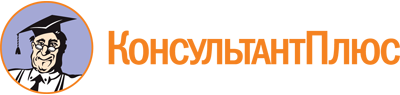 Обзор изменений "Жилищного кодекса Российской Федерации" от 29.12.2004 N 188-ФЗДокумент предоставлен КонсультантПлюс

www.consultant.ru

Дата сохранения: 18.01.2023
 